ПУБЛИЧНЫЙ ДОКЛАД О СОСТОЯНИИИ РЕЗУЛЬТАТАХДЕЯТЕЛЬНОСТИ МУНИЦИПАЛЬНОЙ СИСТЕМЫ ОБРАЗОВАНИЯГОРОДА БЕЛОГОРСК ЗА 2021 ГОДг Белогорск2021СОДЕРЖАНИЕ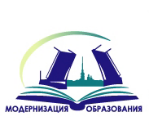 ВВЕДЕНИЕ1.1. Общая социально-экономическая характеристика ГОРОДА БЕЛОГОРСК КАК фактор, определяющий условия функционирования муниципальной образовательной системы и внешний запрос к системе образованияМуниципальное образование город Белогорск входит в состав Амурской области, расположенной на юго-востоке Российской Федерации в самом малонаселенном федеральном округе страны – Дальневосточном.Удаленность от экономически развитых центральных районов России сказывается на повышенных транспортных издержках, ограниченности рынков сбыта. Белогорск находится в южной части Амурской области, расположен на левом берегу нижнего течения реки Томь – бассейна реки Зея в  от ее устья. Расстояние до г. Благовещенска и границы с Китаем – . На юге город граничит с одноименным Белогорским районом, на севере – с. Серышевским.В состав муниципального образования г. Белогорск входит село Низинное.Площадь территории Белогорска в границах городского округа составляет 118,5 км.	Белогорск – крупный железнодорожный узел, расположенный на Транссибе.Экономика города представлена рядом крупных, средних, малых и микропредприятий, занимающихся преимущественно транспортной, строительной и производственной деятельностью. По данным статистики, на 01.01.2021 на территории Белогорска зарегистрирован 581 хозяйствующий субъект всех видов экономической деятельности, на 32 меньше по сравнению с соответствующим периодом предыдущего года. 	Приоритетным видом деятельности традиционно остается сфера услуг и потребительского рынка: 37 % в отраслевой структуре экономики 1.2. Демографическая ситуацияЧисленность населения муниципального образования г. Белогорск на 01.01.2021 составила 64955 человек, что на 812 человек или на 1,2 % меньше по сравнению с соответствующим периодом прошлого года, в том числе городское население – 64502 человека, сельское население – 453 человека.Одним из показателей демографической ситуации в городе на сегодняшний день является отрицательный естественный прирост населения: уровень смертности превышает уровень рождаемости.1.3. Занятость населенияСреднесписочная численность работников учтенных статистикой организаций Белогорска (без учета субъектов предпринимательской деятельности) в 2021 году составила 14873 человек.Отраслевая структура занятости показывает, что основная доля работающих занята в сфере транспортировки и хранения - 3545 чел. (24%), государственного управления и обеспечения военной безопасности, социального обеспечения - 2956 чел. (20%), в здравоохранении и предоставлении социальных услуг - 2409 чел. (16,3%), в туристической сфере – 1931 (13,1%),в сфере промышленного производства - 1768 чел. (12%), в образовании - 1434 чел. (9,7%), в строительстве - 779 чел. (5,3%), в торговле - 494 чел. (3,4%).Число безработных на 31 января 2021 года, состоящих на учете в центре занятости населения города, составляет 416 человек. Уровень зарегистрированной безработицы на 31.12.2021 сложился на уровне 1,1% от численности трудоспособного населения.II. ЦЕЛИ И ЗАДАЧИ МУНИЦИПАЛЬНОЙ СИСТЕМЫ ОБРАЗОВАНИЯ2.1. Роль системы образования в социально-экономическом развитии городаОбразование всегда было и остается сферой особого внимания государства и общества. Чего ждут от современной школы? Какие задачи в области воспитания, образования и социализации детей ставит перед нами второе десятилетие XXI века? Сегодня система образования призвана обеспечить многообразие типов и видов образовательных учреждений и вариативность образовательных программ, направленных на индивидуализацию образования, личностно ориентированное обучение и воспитание, способствовать формированию преемственности уровней и ступеней образования, академической мобильности обучающихся, непрерывности их образования в течение всей жизни, воспитание культуры мира и межличностных отношений.Образование города Белогорск характеризуется высоким потенциалом профессиональных педагогических кадров, опытом создания и реализации программ развития, активным участием педагогических коллективов в инновационной деятельности, наличием связей с высшими учебными заведениями, научными и культурными учреждениями города, опытом международного сотрудничества в образовательной деятельности.Конкурентоспособность муниципальной системы образования подтверждается многочисленными победами педагогов и учащихся в конкурсных мероприятиях регионального и всероссийского уровня. Система образования отличается открытостью, и мы заинтересованы в том, чтобы широкая общественность имела достоверную информацию о достижениях, проблемах и перспективах её развития.2.2. Общая характеристика системы образования города БелогорскВ городе Белогорск муниципальная образовательная сеть, подведомственная Муниципальному казенному учреждению «Комитет по образованию и делам молодежи Администрации города Белогорск», представлена 24 образовательными организациями, в состав которой входят 8 общеобразовательных организаций, 14 дошкольных образовательных организаций, 2 организации дополнительного образования детей (1201 воспитанников).Образовательные организации города Белогорск,подведомственные Комитету по образованию и делам молодежи (на 31.12.2021 г.)Таблица 1В 2021 году в общеобразовательных организациях города обучались 8085обучающихся, детские сады посещали 3186 воспитанников, в учреждениях дополнительного образования занимались 1201 ребёнок.Все учреждения имеют документы государственной регистрации права собственности на закреплённые земельные участки и недвижимое имущество.2.3. Приоритетные направления и задачи развития муниципальной системы образованияОбразование в городе является приоритетным направлением развития и обеспечения социальной стабильности.Основная цель муниципальной системы образования – повышение качества и доступности образования, сохранение жизни и здоровья детей.Приоритетными задачами развития муниципальной системы образования в 2021 году были:Выполнение задач в сфере образования и науки, определенных Указом Президента РФ от 7 мая 2018 г. N 204 "О национальных целях и стратегических задачах развития Российской Федерации на период до 2024 года";Реализация федеральных проектов, включённых в национальный проект «Образование»;Обеспечение реализации Плана основных мероприятий, проводимых в рамках Десятилетия детства, утверждённого Указом Президента «Об объявлении в Российской Федерации Десятилетия детства» от 29.05.2017 № 240;Реализация муниципальной программы «Развитие образования города Белогорск на 2015-2025 годы».Привлечение общественности к обсуждению вопросов образования.Развитие современной системы оценки качества образования на основе принципов открытости, объективности, прозрачности, общественно-профессионального участия.Осуществление мониторинга системы образования в целях непрерывного системного анализа и оценки состояния и перспектив развития муниципальной системы образования.Совершенствование кадровой политики управления образования.Обеспечение открытости деятельности системы образования муниципального образования город Белогорск.III. ДОСТУПНОСТЬ ОБРАЗОВАНИЯФедеральным законом «Об образовании в Российской Федерации» от 29.12.2012 № 273-ФЗ основным принципом государственной политики в области образования определено «обеспечение права на образование в течение всей жизни в соответствии с потребностями личности, адаптивность системы образования к уровню подготовки, особенностям развития, способностям и интересам человека» (п. 8 ст. 3).Государством гарантируются общедоступность и бесплатность дошкольного общего, начального общего, основного общего, среднего общего образования в муниципальных образовательных учреждениях в соответствии с требованиями федеральных государственных образовательных стандартов (п. 3 ст. 5).3.1. Структура сети образовательных учрежденийОбразовательная политика в городе направлена на формирование единого, открытого, личностно ориентированного образовательного пространства. На 31.12. 2021 года сеть муниципальных образовательных организаций включает в себя 24 образовательные организации: Таблица 23.2.Развитие системы дошкольного образованияОбщая характеристика системы дошкольного образования Общая характеристика системы дошкольного образования В 2021 году система дошкольного образования представлена 14 дошкольными образовательными организациями и 1 общеобразовательными организациями, реализующими образовательную программу дошкольного образования (далее - ДОО). Увеличение количества дошкольных образовательных организаций произошло в результате реорганизации путем выделения в отдельное юридическое лицо ДС № 10, 11, 12. Деятельность МАДОУ ДС №6 приостановлена с 01.09.2021 года в связи с ремонтом.В 14 детских садах и 1 общеобразовательной организации, в которых есть детские сады, функционировали 154 группы, из них 26 - для детей раннего возраста, 28 групп для детей младшего возраста, 30 групп для детей среднего возраста, 36 групп для детей старшего возраста, 32 группы для подготовительного возраста, 2 разновозрастных (группы компенсирующей направленности) в МАДОУ ДС№1, МАДОУ ДС №54. Общее количество детей в возрасте от 1 до 7 лет в городе Белогорск составляет 4216 человек. В среднем за год дошкольным образованием охвачены 3319 детей, что составляет 78,7% от общего количества (на 1,6% больше показателей 2020 года). Сравнительный анализ посещаемости за 2021 годТаблица 3По сравнению с прошлым годом средний процент посещаемости за год повысился на 13,2% и составил 63,7%. Увеличение показателя посещаемости стало возможным в связи со стабилизацией эпидемиологической обстановки, связанной с распространением новой коронавирусной инфекцией. На основании п.4 распоряжения губернатора Амурской области от 10.07.2020г. №155 – «О внесении изменений в распоряжение губернатора Амурской области от 27.01.2020г. №10 – р», постановления Главного государственного санитарного врача Российской Федерации от 30.06.2020 №16 «Об утверждении санитарно-эпидемиологических правил СП 3.1/2.4.3598-20 «Санитарно-эпидемиологические требования к устройству, содержанию и организации работы образовательных организаций и других объектов социальной инфраструктуры для детей и молодежи в условиях распространения  новой  коронавирусной  инфекции (COVID-19)» в 2021г. все ДОО работали в штатном режиме. Комплектование дошкольных образовательных организацийКомплектование на новый учебный год проводится в период с 01 июня по 01 сентября ежегодно. В остальное время комплектование ДОО осуществляется на свободные (освободившиеся, вновь созданные) места. В 2021 году место в детском саду получили 1072 ребенка. Все дети 2018 года рождения и старше обеспечены местом в детском саду, 542 ребенка в возрасте от 1,5 лет до 3 лет уже посещают дошкольные образовательные организации. Актуальный спрос на места в образовательных организациях города Белогорск, реализующих образовательную программу дошкольного образования, отсутствует.В РИС «Образование Амурской области» на получение места в ДОО числятся 665 ребенка в возрасте от 0 до 7 лет. Это отложенный спрос, место в дошкольной организации предоставляется при первом обращении родителей (законных представителей).Количественный состав детей, зачисленных в ДОУТаблица 4С 29.06.2020г. прием воспитанников в ДОО осуществляется на основании «Порядка приема на обучение по образовательным программам дошкольного образования», утвержденного приказом Министерства образования и науки РФ от 15.05.2020 г. №236, «Порядка и условий осуществления перевода обучающихся из одной организации, осуществляющей образовательную деятельность по образовательным программам дошкольного образования, в другие организации, осуществляющие образовательную деятельность по образовательным программам соответствующим уровню и направленности», утвержденного приказом Министерства образования и науки РФ от 28.12.2015 г. №1527 письма Министерства образования и науки Российской Федерации от 08.08.2013 г. № 08-1063 «О рекомендациях по порядку комплектования дошкольных образовательных учреждений», Положения о комиссии по комплектованию образовательных организаций г. Белогорск, реализующих образовательную программу дошкольного образования, утвержденного приказом МКУ КОДМ г. Белогорск от 14.04.2021г. № 159 и локальных актов ДОО.Реализация ФГОС ДОО в 2021 годуВ 2021 году все дошкольные образовательные организации города Белогорск продолжали обучение воспитанников в условиях выполнения требований федерального государственного стандарта дошкольного образования.Образовательная деятельность в ДОО осуществлялась по пяти направлениям: «Физическое развитие», «Познавательное развитие», «Речевое развитие», «Социально-коммуникативное развитие» и «Художественно-эстетическое развитие» через совместную деятельность детей и взрослых (организованную образовательную деятельность и образовательную деятельность в ходе режимных моментов), самостоятельную деятельность воспитанников. В 2020-2021 учебном году в ДОО единая система оценки (диагностики) освоения детьми основной образовательной программы дошкольного образования реализуется в штатном режиме.	Диагностика показала, что уровень освоения детьми основной общеобразовательной программы дошкольного образования составил 86,3%, что на 0,2% выше прошлогоднего показателя. Выше городского показателя уровень освоения ООП ДО в МАДОУ ДС №1, МАДОУ ДС №3, МАДОУ ДС №7, МАДОУ ДС № 8, МАДОУ ДС №10, МАДОУ ДС №54, МАОУ «Школа №200».Сравнительный анализ уровня освоения воспитанниками основной образовательной программыВывод: по сравнению с прошлым годом показатель освоения детьми основной образовательной программы повысился на 0,2%. Сравнительный анализ освоения воспитанниками образовательных областей за 2018-2019-2020-2021гг.Выводы: сравнительный анализ освоения образовательных областей показал незначительное повышение показателей по сравнению с прошлым годом в области «Физическое развитие» на 1,00%, «Художественно-эстетическое развитие» 1,90% при этом по трем другим областям показатели снизились: «Речевое развитие» на 1,60%, «Познавательное развитие» на 0,40%, «Социально – коммуникативное развитие» на 0,40%, что обуславливает необходимость планомерной работы по данным разделам и позволяет наметить годовые задачи на 2021-2022учебный год.Анализ освоения воспитанниками образовательной области «Социально – коммуникативное развитие» в сравнении за 2019-2020 и 2020-2021 уч. Год	Программный материал по образовательной области «Социально - коммуникативное развитие» освоен на 86,1%, что на 0,4% ниже прошлогоднего показателя. Выше среднегородского показатель в МАДОУ ДС №1(90,5%), МАДОУ ДС №6 (87%), МАДОУ ДС №8 (95,3%), МАДОУ «Детский сад №7 города Белогорск» (86,2%), МАДОУ ДС №9 (87,6%), МАДОУ ДС №10 (90,6%), МАДОУ ДС 54 (90,4%), МАОУ «Школа №200» (87%).Анализ освоения воспитанниками образовательной области«Познавательное развитие» в сравнении за2019-2020 и 2020-2021 учебный годПрограммный материал по образовательной области «Познавательное развитие» освоен на 86,1%, что на 0,4%  ниже прошлогоднего показателя. Выше среднегородского показатель в МАДОУ ДС №1 (88,9%), МАДОУ ДС №3 (88%), МАДОУ ДС №6 (87%), МАДОУ ДС №7 (87,4%), МАДОУ ДС №8 (91,2%), МАДОУ ДС №10 (93,2%), МАДОУ ДС №11 (82%), МАДОУ ДС №54 (91,4%), МАОУ «Школа №200» (90,6%).Анализ освоения воспитанниками образовательной области «Речевое развитие» в сравнении за 2019-2020 и 2020-2021 учебный годПрограммный материал по образовательной области «Речевое развитие» освоен на 82,7%, что на 1,6% ниже прошлогоднего показателя. Выше среднегородского показатель в МАДОУ ДС №1 (86%), МАДОУ ДС №3 (89%), МАДОУ ДС №4 (83,1%), МАДОУ ДС №7 (86,7%), МАДОУ ДС №8 (91,7%), МАДОУ ДС №10 (91,8%), МАДОУ ДС №54 (87,2%), МАОУ «Школа №200» (84,2%).Анализ освоения воспитанниками образовательной области «Художественно - эстетическое развитие» в сравнении за 2019-2020 и 2020-2021 учебный годПрограммный материал по образовательной области «Художественно-эстетическое развитие» освоен на 87,1%, что на 1,9% выше прошлогоднего показателя. Выше среднегородского показатель в МАДОУ ДС №1(88,4%), МАДОУ ДС №2 (87,4%), МАДОУ ДС №3 (95%), МАДОУ ДС №7 (87,2%), МАДОУ ДС №8(91,9%), МАДОУ ДС №10 (92%), МАДОУ ДС №54 (94,3%), МАОУ «Школа №200» (90,8%).Анализ освоения воспитанниками образовательной области«Физическое развитие» в сравнении за 2019-2020 и 2020-2021 учебный годПрограммный материал по образовательной области «Физическое развитие» освоен на 89,1% что на 1% выше прошлогоднего показателя. Выше среднегородского показатель в МАДОУ ДС №1(89,3%), МАДОУ ДС №3 (95%), МАДОУ ДС №6 (91%), МАДОУ ДС №8 (93%), МАДОУ ДС №10 (92,5%), МАДОУ ДС №12 (90%), МАДОУ ДС№54 (94,5%), МАОУ «Школа №200» (95%). Сравнительный анализ освоения образовательной программы  за 2019-2020 и 2020-2021 учебный годТаблица №5	При сравнении показателей успеваемости за 2019-2020 и 2020-2021 учебный год стабильно высокий показатель отмечается в МАДОУ ДС №8, МАДОУ ДС № 10. 	Положительная динамика отмечается в МАДОУ ДС №1, МАДОУ ДС №3, МАДОУ ДС №4, МАДОУ ДС №7, МАДОУ ДС № 8, МАДОУ ДС № 54.	Отрицательная динамика наблюдается в МАДОУ ДС №2, МАДОУ ДС №5, МАДОУ ДС №6, МАДОУ ДС №9, МАДОУ ДС №11, МАДОУ ДС №12, МАДОУ ДС №17.Причинами снижения показателей успеваемости стали отсутствие опыта проектирования и реализации ООП, недостаточная психологическая и профессиональная готовность педагогов к реализации ООП и инновационных проектов, а также трудности в овладении новыми способами организации образовательной и мониторинговой деятельности, недостаточное обновление предметно-развивающей среды в соответствии с ФГОС ДО.Создание условий для качественного обучения и воспитания детей-инвалидов и детей с ОВЗ в ДОО (инклюзивное образование)В 2021 году в ДОО г. Белогорск продолжалась работа по созданию доступной образовательной среды для лиц с ограниченными возможностями здоровья. Качественное воспитание и реабилитацию в них получали 36 детей-инвалидов (из них: 6 воспитанников с заболеванием опорно-двигательного аппарата, 7 с задержкой психического развития, 2 с нарушением слуха, 3 с нарушением зрения, 2 с интеллектуальной недостаточностью, 4 с тяжелым нарушением речи, 4 с нарушением аутистического спектра, 8 с другими заболеваниями,) и 17 детей с ОВЗ (из них: 12 воспитанников с нарушениями речи, 2 воспитанника с заболеванием опорно-двигательного аппарата, 3 с задержкой психического развития), это на 7 детей больше по сравнению с 2020 годом.В ДОО города Белогорск ведется работа по созданию доступной образовательной среды для детей-инвалидов и детей с ограниченными возможностями здоровья.Обучение детей-инвалидов и детей с ОВЗ организуется в 2 группах компенсирующей направленности и 29 общеразвивающих группах.  С 01.09.2016 года в МАДОУ ДС №1 функционирует группа компенсирующей направленности для детей данной категории. С 01.09.2021 года подобная группа организована в МАДОУ ДС №54. В группах компенсирующей направленности с  целью комплексного подхода к коррекционной работе организовано психолого-педагогическое сопровождение, составлены индивидуальные маршруты развития воспитанников. В соответствии с рекомендациями городской психолого-медико-педагогической комиссии с воспитанниками проводилась индивидуальная работа. Предметно - развивающая среда, игровое оборудование соответствует требованиям реализуемых программ, возрастным и индивидуальным особенностям детей.В МАДОУ ДС №1, МАДОУ ДС №2, МАДОУ ДС №3, МАДОУ ДС №4, МАДОУ ДС №5, МАДОУ ДС №9, МАДОУ ДС №54 оборудованы пандусы (в МАДОУ ДС №6, МАДОУ ДС № 8, МАДОУ ДС №12 в пандусах нет необходимости). Во всех ДОО имеются корригирующие дорожки в группах и на участках. В МАДОУ ДС № 1 имеется оборудование для занятий с детьми, имеющими заболевания опорно-двигательного аппарата. В МАДОУ ДС № 11 оборудован тренажерный зал для укрепления мышечного корсета, укрепления осанки и профилактики плоскостопия у воспитанников. В МАДОУ ДС № 2 имеется зал для проведения ЛФК, физиокабинет.В МАДОУ «Детский сад №7 города Белогорск» работает кабинет «БОС-Здоровье», «БОС-логотерапевтический». Кроме того, в МАДОУ ДС №1, МАДОУ ДС №3, МАДОУ ДС № 4, МАДОУ ДС №54 функционируют сенсорные комнаты. В МАДОУ ДС №5, МАДОУ ДС №7 имеются элементы сенсорной комнаты, в МАДОУ ДС №10, МАДОУ ДС №11, МАДОУ ДС №17 сенсорные комнаты начали функционировать с 01.09.2021 года.Психолого-педагогическое сопровождение воспитанников ДОО ведется 7 педагогами-психологами, 9 учителями-логопедами, 10 музыкальными руководителями, 7 инструкторами по физической культуре. Таким образом, можно сделать вывод о том, что в образовательных организациях города обеспечивается доступность образования детям- инвалидам и детям с ограниченными возможностями здоровья, осуществляется индивидуально ориентированный подход к подбору и разработке образовательного маршрута каждому ребенку, независимо от уровня его развития, нарушения и состояния здоровья.Вариативные формы получения образования в дошкольных образовательных организациях Одним из приоритетных направлений работы ДОО в 2021 году являлось развитие вариативных форм дошкольного образования, использование которых обеспечивало доступность дошкольного образования, оказание педагогической и психологической помощи родителям, предполагало создание благоприятных условий адаптации к социальному миру детей дошкольного возраста.В 2021 году в ДОО осуществляли деятельность:11 логопунктов (МАДОУ ДС №1, МАДОУ ДС №3, МАДОУ ДС №4, МАДОУ ДС№6, МАДОУ «Детский сад №7 города Белогорск», МАДОУ ДС №8, МАДОУ ДС№9, МАДОУ ДС№11, МАДОУ ДС№17, МАДОУ ДС №54, МАОУ «Школа №200»). Количество детей, зачисленных в логопункт - 260 человек, что на 2 воспитанника меньше по сравнению с прошлым годом;6 консультативных пунктов (МАДОУ ДС№4, МАДОУ ДС№6, МАДОУ «Детский сад №7 города Белогорск», МАДОУ ДС №8, МАДОУ ДС№10) услугами которых воспользовались 138 человек (на 44 человек больше, чем в 2020 году);2 лекотеки (МАДОУ «Детский сад №7 города Белогорск», МАДОУ ДС №54) услугами которых воспользовались 6 человек;В сравнении с показателями прошлого года востребованность в данном виде услуг, оказываемых в консультационных пунктах и лекотеках, возросло на 8,02%. Дополнительные образовательные услуги в дошкольных образовательных организацияхУчитывая индивидуальные особенности, интересы и возможности детей, пожелания родителей в детских садах города предоставлялось дополнительное образование в форме кружковой работы, работы секций, студий. В течение 2021 года в ДОО города Белогорск для детей проводились занятия согласно образовательным областям: физическое, художественно-эстетическое, социально-коммуникативное, познавательное и речевое развитие.Функционировали 174 платных и 42 бесплатных кружка. Платным дополнительным образованием охвачено 3465 воспитанника (99,4%) бесплатным - 1017 (29,2%). Всего дополнительное образование получали 4482 ребенка, что на 618 воспитанников больше по сравнению с прошлым годом. Анализ охвата кружковой деятельностьюТаблица №8Анализ качественной составляющей дополнительного образования в ДОО показал, что наибольшей популярностью пользуются занятия по художественно-эстетическому развитию (84 кружка), познавательному развитию (67 кружков). Вместе с тем, по остальным образовательным областям воспитанникам предлагается практически одинаковое количество программ: речевое развитие – 27 программ, физическое развитие – 24 программы, социально-коммуникативное развитие – 24 программы.Дополнительными услугами охвачены 100% воспитанников дошкольных групп.Изучение основ финансовой грамотностиВо исполнение Стратегии повышения финансовой грамотности в Российской Федерации на 2017-2023 годы, утвержденной распоряжением Правительства Российской Федерации от 25.09.2017 № 2039-р, приказа Минобрнауки Амурской области от 09.10.2020г. №1104 «Об утверждении «дорожной карты» реализации в 2020/21 учебном году в рамках образовательной программы основ  финансовой грамотности в общеобразовательных организациях Амурской области» в целях повышения качества образования, уровня финансовой грамотности обучающихся, эффективности использования методов обучения и воспитания в образовательных организациях области, утвержден перечень мероприятий по реализации в рамках образовательной программы основ финансовой грамотности. С началом учебного года увеличился список дошкольных учреждений, где в рамках дополнительного образования стали внедрять программу финансовой грамотности. Обучение основам финансовой грамотности в дошкольных образовательных организациях в основном обращены к возрасту детей 5-7 лет, старшая и подготовительная группа соответственно. Разделы такой программы имеют интегративный характер, что позволяет знакомить детей с основами экономики в тесной взаимосвязи с занятиями по математике, развитию речи, театрализованной и изобразительной деятельности и различными видами игровой и трудовой деятельности. Охват детей в дошкольных образовательных организациях составил: МАДОУ ДС№1 – 180 воспитанников, МАДОУ ДС№2 – 359 воспитанников, МАДОУ ДС №3 – 67 воспитанников, МАДОУ ДС №4 – 80 воспитанников, МАДОУ ДС №5 – 153 воспитанника,  МАДОУ ДС №7 – 60 воспитанников, МАДОУ ДС №8 – 146 воспитанников, МАДОУ ДС №9 – 59 воспитанников, МАДОУ ДС №10 – 118 воспитанников, МАДОУ ДС №11 – 67 воспитанников, МАДОУ ДС №12 – 15 воспитанников, МАДОУ ДС №17 – 438 воспитанника, МАДОУ ДС №54 – 267 воспитанников, МАОУ «Школа №200» (дошкольный уровень) – 121 воспитанник. Общее число детей по городу, охваченных образовательной деятельностью по финансовой грамотности (дошкольный уровень) составило 2130 детей (66,8%) из общего числа всех воспитанников.Кадровый составВоспитательно-образовательную деятельность на уровне дошкольного образования 2021 году осуществляли 222 работника, в том числе 16 руководящих работников, 159 воспитателей, 10 старших воспитателей, 7 инструкторов по физической культуре, 11 учителей-логопедов, 10 музыкальных руководителей, 8 педагогов-психологов. 116 педагогов (56,3%) имеют высшее педагогическое образование, 94 (45,6%) - среднее педагогическое образование. 11 педагогов (5,3%) получают высшее образование в БГПУ имени М.И. Калинина в форме заочного обучения.Состав педагогических коллективов стабильный. Высшая квалификационная категория у 51 педагога (24,7 %), 77 - первая (37,3%).В 2020 году в дошкольных образовательных организациях самой многочисленной возрастной категорией педагогов являлись педагоги в возрасте от 41 до 55 лет (93 человека или 45% от общего количества педагогов), средний возраст составляет 41 год.Количество молодых педагогов со стажем до 3-х лет составляет 17,5% от общего количества педагогов. В 2021 году педагогические коллективы дошкольных образовательных организаций не пополнились выпускниками педагогических учреждений.3.3. Развитие начального общего, основного общего, среднего общего образованияФормы обученияВ муниципальном образовании города Белогорск в соответствии с ч. 1 ст.17 Федерального закона от 29.12.2012 № 273-ФЗ «Об образовании в Российской Федерации» реализуются следующие формы получения образования:в организациях, осуществляющих образовательную деятельность;вне организаций, осуществляющих образовательную деятельность.Обучение в организациях, осуществляющих образовательную деятельность, реализовывалось через очную форму обучения, а обучение вне организаций, осуществляющих образовательную деятельность - через семейную форму образования в 2 общеобразовательных организациях (МОАУ «Школа №11 города Белогорск», МАОУ «Школа №200»). По итогам 2020/21 учебного года в форме семейного образования обучались 5 детей (МАОУ «Школа №11 города Белогорск» - 3 обучающихся, МАОУ «Школа №200» - 2 обучающийся).С 01 сентября 2021 года на семейную форму получения образования перешли 4 человека из ОО: МАОУ «Школа №3 города Белогорск» - 1, МАОУ «Гимназия №1 города Белогорск» - 2, МАОУ «Школа №4 города Белогорск» - 1) для обучения в образовательных организациях РФ: ОАНО СОШ «Пенаты» г. Москва - 2, ГБОУ лицей №533 г. Санкт-Петербург - 1, ЧОУ «Православная гимназия КиМ г. Новосибирск.Сменность занятийВ I полугодии 2021-2022 учебного года в 8 муниципальных общеобразовательных организациях образовательная деятельность осуществлялась в две смены. Удельный вес численности обучающихся в первую смену составил 55,7% (4500 человек), что на 0,3% выше показателя 2020 года (4495 человек), во вторую смену обучались 44,3% (3585 человек).Удельный вес численности учащихся, обучающихся в первую смену в сравнении с 2020 годомСогласно прогнозу демографической ситуации муниципального образования, город Белогорск на 2020/28 годы, идет тенденция к увеличению численности постоянного населения среди несовершеннолетних, прирост составляет не менее 5%.Переуплотненность школ микрорайонов «Центральный» и «Амурсельмаш» составляет более 35%. В результате чего, планируется строительство новой школы на 528 мест в районе «Амурсельмаш» и рассмотрена возможность строительства пристройки к зданию МАОУ СШ №17, которые позволят создать условия для организации односменного режима работы образовательных организаций и увеличить количество детей, получающих дополнительное образование.Наименьшее количество обучающихся во вторую смену обучается в МАОУ «Школа №4 города Белогорск» - 38%, МАОУ «Школа №200 города Белогорск» - 33,5%, МАОУ «Школа №5 города Белогорск» - 32%, т.к. МАОУ «Школа №200» и МАОУ «Школа №4 города Белогорск» имеют отдельные здания начальной школы. В МАОУ «Школа №5 города Белогорск» уменьшение количества обучающихся во вторую смену способствовало увеличению охвата дополнительных площадей за счет выделения дополнительного образования в отдельную структуру.Для выполнения плана мероприятий по переводу на односменный режим работы общеобразовательных организаций руководителями муниципальных общеобразовательных организаций максимально использованы помещения школ для проведения учебных занятий.Контингент обучающихсяНа начало 2020/21 учебного года в общеобразовательных организациях города Белогорск (далее – ОО) обучались 8115 обучающихся (в 2019/20 учебном году – 8112 чел.). В течение учебного года прибыли 242 обучающийся, выбыли 263 человек. На конец учебного года в школах города Белогорск – 8094 обучающихся, что на 0,5% больше чем в 2019/20 учебном году (8057 чел.).Были открыты 295 классов-комплектов. В 1-х классах обучались 855 учащихся, в 10 классах – 300 обучающихся, в 11 классах – 299 человек.Количество обучающихся в общеобразовательных организациях города БелогорскЧисленные показатели диаграммы указывают на ежегодное увеличение количества обучающихся в муниципальных общеобразовательных организациях.Основными причинами роста численности учащихся является естественный прирост, внутренняя миграция населения, а также увеличение количества населения за счет строительства жилого сектора для работников нефтяной и перерабатывающей промышленности на территории города.ПосещаемостьМониторинг пропущенных уроков по неуважительной причине проходил по статистическим данным «Дневник.ру» в разрезе школ.Мониторинг пропущенных уроковТаблица № 7Средний показатель количества пропущенных уроков без уважительных причин в разрезе на одного обучающегося – 1,7. Выше среднего показателя по городу имеют пропуски уроков МАОУ «Школа №11 города Белогорск» - 4,4 и МАОУ «Школа №4 города Белогорск» - 2,5. В МАОУ «Школа №10 города Белогорск» значение соответствует среднему показателю по городу. В остальных школах показатель ниже среднего значения.Количественные показатели пропущенных уроков в разрезе ООЧисленные показатели диаграммы указывают на увеличение количества пропусков по неуважительной причине, что свидетельствует на неэффективную работу общеобразовательных организаций над этой проблемой.Обеспечение доступности качественного образования детей с ограниченными возможностями здоровья, детей-инвалидов, их социализацияОдной из важнейших задач государственной политики в области образования является обеспечение реализации прав детей-инвалидов и детей с ограниченными возможностями здоровья на образование.В городе Белогорск возможность получения непрерывного образования обеспечена для всех категорий, обучающихся с ограниченными возможностями здоровья.В муниципальных образовательных организациях получают образование более 11 тысяч детей в возрасте от 1,5 до 18 лет, из них 287 имеют различные нарушения здоровья.Реализация особых образовательных потребностей, обучающихся в школах города требует индивидуального подхода к обучению детей- инвалидов и детей с ограниченными возможностями здоровья.В общеобразовательных организациях города в 2020/21 учебном году обучались 297 детей-инвалидов и детей с ОВЗ. Из них 78 обучались в классах коррекции (МАОУ «Гимназия №1 города Белогорск», МАОУ «Школа №5 города Белогорск», МАОУ «Школа №10 города Белогорск», МАОУ «Школа №11 города Белогорск», МАОУ СШ №17), 166 – инклюзивно, 53 – на домашнем обучении (в 2019/20 учебном году обучались: в классах коррекции – 60 человек, 124 – инклюзивно, 59 – на домашнем обучении).Для обучающихся с отклонениями в состоянии здоровья в 5 школах города (МАОУ «Гимназия №1 города Белогорск», МАОУ «Школа №3 города Белогорск», МАОУ «Школа №4 города Белогорск», МАОУ «Школа №5 города Белогорск», МАОУ «Школа №10 города Белогорск») организованы 8 специальных медицинских групп с охватом 96 человек (2019/20 уч. г. - 9 групп с охватом 105 человек из 1-11 классов).Обучались по адаптированным основным общеобразовательным программам основного общего образования обучающихся с умственной отсталостью (интеллектуальными нарушениями) и получили свидетельство об обучении 13 обучающихся 9-х классов из ОО: МАОУ «Школа №5 города Белогорск» - 1, МАОУ «Школа №10 города Белогорск» - 5, МАОУ «Школа №11 города Белогорск» - 5, МАОУ СШ №17 – 2 (в 2019/20 получили свидетельство об обучении 7 чел.).В 2020/21 учебном году было организовано обучение на дому для 57 обучающихся из 8 образовательных организациях (в 2019/20 – 61 человек).Организация домашнего обученияТаблица № 8Анализ успеваемости и качества знаний, обучающихся на домуНа уровне начального общего образования на домашнем обучении обучались 32 обучающихся, из которых 7 - учащиеся 1-х классов (в 2019/20 учебном году – 37/10). Успеваемость обучающихся начальной школы 100%, качество знаний – 32%. На уровне основного общего образования – 24 человека (в 2019/20 учебном году – 21). Успеваемость обучающихся основной школы 100%, качество знаний – 37,5%. На уровне среднего общего образования – 1 обучающийся (в 2019/20 учебном году - 3).Качество знаний учащихся, охваченных домашним обучением, составляет – 34%, что ниже показателя прошлого учебного года на 3,3% (в 2019/20 – 37,3%), успеваемость – 100%.1 учащихся (МАОУ СШ №17) обучался с применением дистанционных образовательных технологий. Качество знаний – 100%.Введение и реализация федерального государственного образовательного стандарта в образовательных организацияхОбучением по федеральным государственным образовательным стандартам среднего общего образования (далее - ФГОС СОО) охвачены –561 (93,7%) обучающихся, кроме МАОУ «Школа №3 города Белогорск» (11 класс) и МАОУ «Школа №10 города Белогорск» (11 класс).Всего по ФГОС НОО, ФГОС ООО, ФГОС СОО в 2020/21 учебном году обучались 99,5% (2019/20 – 97,7%).Сведения о введении ФГОС на территории города Белогорск(на начало учебного года)В 2021/2022 учебном году обучением по ФГОС НОО, ФГОС ООО, ФГОС СОО охвачены 100% обучающихся школ города.С 01 сентября 2016 года в штатном режиме во всех школах города реализуется федеральный государственный образовательный стандарт начального общего образования обучающихся с ограниченными возможностями здоровья. По ФГОС НОО обучающихся с ОВЗ в 2021 году в школах города обучались 92 ребенка, из них 42 - на дому.Укомплектованность образовательных организаций педагогическими кадрами составляет 100%. Курсовой подготовкой по ФГОС ОВЗ охвачены 100% педагогических работников. При этом недостаточное количество узких специалистов для работы с детьми с ограниченными возможностями здоровья остается актуальной для города Белогорска.Деятельность территориальнойпсихолого-медико-педагогической комиссии в 2021 годуВ течение 2021 года в городе Белогорск продолжала (осуществляла) работу городская психолого-медико-педагогическая комиссия, деятельность которой направлена на  своевременное выявление детей с особенностями в физическом и (или) психическом развитии и (или) отклонениями в поведении, проведение их комплексного психолого-медико-педагогического обследования и подготовки по результатам обследования рекомендаций по оказанию им психолого-медико-педагогической помощи и организации их обучения и воспитания, а также подтверждения, уточнения или изменения ранее данных рекомендаций, с учетом потребностей, особенностей развития и возможностей ребенка, с непосредственным участием его родителей (законных представителей). В 2021 году состоялось 27 заседаний ПМПК, на которых дана консультация рекомендательного характера родителям 177 детей.Количество обследованных детейТаблица 9Возраст проконсультированных и обследованных детей:Таблица 10Сведения о количестве детей в образовательных организациях г. Белогорск, прошедших обследование ПМПК в 2021 годуТаблица 11По итогам обследования специалистами ПМПК были сделаны обоснованные выводы о наличии либо отсутствии у ребенка особенностей в физическом и (или) психическом развитии и (или) отклонений в поведении и наличии либо отсутствии необходимости создания условий для получения ребенком образования, коррекции нарушений развития и социальной адаптации на основе специальных педагогических подходов; даны рекомендации по определению формы получения образования, образовательной программы, которую ребенок может освоить, форм и методов психолого-медико-педагогической помощи, созданию специальных условий для получения образованияСведения о рекомендованных образовательных маршрутахТаблица № 12Лицензирование образовательных организацийВ 2021 году отдел общего образования координировал работу по лицензированию образовательной деятельности муниципальных образовательных организаций. В настоящее время на территории муниципального образования функционируют 24 образовательных организаций, в оперативное управление которым передано более 30 зданий для ведения образовательной деятельности. Все учреждения имеют документы государственной регистрации права собственности на закрепленные земельные участки и недвижимое имущество.Бессрочные лицензии имеют 20 образовательных организаций. 4 образовательных организаций получили временные лицензии (в связи с реорганизацией путём выделения).8 общеобразовательных организаций, 14 организаций дошкольного образования и 2 организации дополнительного образования города Белогорск реализуют, согласно лицензии, программы основного (22 ОО) и дополнительного образования (24 ОО).Специалисты отдела общего образования в течение года проводили контроль за соответствием локальных нормативных актов образовательных организаций Федеральному закону № 273-ФЗ «Об образовании в Российской Федерации».Государственная аккредитация образовательных организацийПредметом аккредитационной экспертизы является определение соответствия содержания и качества подготовки, обучающихся в организации федеральным государственным образовательным стандартам.В настоящее время все общеобразовательные организации города Белогорск имеют аккредитацию на срок 12 лет (до 2023-2027 года).Образовательные организации в соответствии с требованиями Федерального закона № 273-ФЗ «Об образовании в Российской Федерации» ежегодно проводят самообследование и своевременно размещают отчеты на официальном сайте организации в сети «Интернет», направляют их в МКУ КОДМ г. Белогорск.Предпрофильное и профильное обучениеРеализация предпрофильной подготовки в ОО города Белогорск представлена введением в образовательную деятельность 52 элективных курсов с охватом 1022 обучающихся (69,4% общего количества обучающихся 8-9 классов), а также факультативных (МАОУ «Школа №4 города Белогорск», МАОУ «Школа №5 города Белогорск») и групповых занятий по учебным предметам (МАОУ «Школа №3 города Белогорск», МАОУ «Школа №4 города Белогорск», МАОУ «Школа №10 города Белогорск») с охватом 296 человек (20% от общего количества обучающихся 8-9 классов). Профильное обучение в 10-11 классах осуществлялось в 5 образовательных организациях (63% от общего количества ОО): МАОУ «Гимназии №1 города Белогорск», МАОУ «Школа №4 города Белогорск», МАОУ «Школа №11 города Белогорск», МАОУ СШ №17, МАОУ «Школа №200». Для обучающихся по программам среднего общего образования были открыты 16 профильных классов по направлениям: технологическое – 6 (МАОУ «Гимназия №1 города Белогорск» (11Б), МАОУ «Школа № 4 города Белогорск» (10А, 11А), МАОУ СШ №17 (10А), МАОУ «Школа № 200» (10А, 11А);социально-экономическое – 8 классов (МАОУ «Гимназия №1 города Белогорск» (10АБ), МАОУ «Школа № 4 города Белогорск» (10Б,11Б), МАОУ «Школа №11 города Белогорск» (11), МАОУ СШ №17 (11А), МАОУ «Школа № 200» (10Б, 11Б); естественнонаучное – 2 (МАОУ «Гимназия №1 города Белогорск» (10В, 11В). Профильным обучением охвачены 366 обучающихся (64,9% от общего обучающихся 10-11 классов, занимающихся по ФГОС СОО).Реализацию программ с углубленным изучением отдельных предметом осуществляет МАОУ «Школа №200».Реализация программ с углубленным изучением отдельных предметов на уровне основного общего образования МАОУ «Школа №200»Таблица № 13За счет части, формируемой участниками образовательных отношений на уровне основного общего образования, реализуются программы углубленного изучения предметов по математике, русскому языку, английскому языку в классах: 8А,8Б, 9А, 9Б, 9В с общим охватом 153 человека (28,1% от общего количества обучающихся уровня основного общего образования). Успеваемость – 100%, среднее значение качества знаний по русскому языку 8- 9 классах – 58%, английскому языку - 100%, алгебре – 87,5%.На уровне среднего общего образования реализуются программы углубленного обучения по предметам: математика, физика, информатика, история, экономика, право.Успеваемость обучающихся 10-11 классов по образовательным программам 100%. Качество знаний обучающихся по математике – 83,2%, физике – 97,2%, информатике – 100%, истории – 81,4%, экономике – 88,5%, праву – 79,4%.Устройство выпускниковВ 2020/21 учебном году освоили уровень основного общего образования и получили аттестат об основном общем образовании 721 выпускник. Из них: 405 (56,2%) выпускников поступили в учреждения среднего профессионального образования, 301 (41,7%) - продолжили обучение в 10 классе, трудоустроены 2 (0,3%) выпускников (МАОУ «Гимназия №1 города Белогорск», МАОУ СШ №17), не работают и не учатся 8 (1,1%) выпускников по различным причинам (по болезни, трудоустраиваются), в отпуске по беременности и уходу за ребенком – 4 (0,6%), отсев (свидетельство о смерти) - 1 (0,1%).299 выпускника освоили уровень среднего общего образования и получили аттестат о среднем общем образовании. Из них: 233 (77,9%) выпускников поступили в учреждения высшего профессионального образования, 59 (19,7%) - в учреждения среднего профессионального образования, трудоустроены 6 (2%) выпускников, 1 (0,3%) – не работает и не учится (ребенок-инвалид). 161 (53,8%) – выехали за пределы области.Предоставление муниципальных услугМКУ КОДМ г. Белогорск ведёт работу по сопровождению исполнения 11 административных регламентов исполнения муниципальных функций и оказания муниципальных услуг населению города Белогорск.Специалистами отдела общего образования ведётся работа по сопровождению исполнения 5 административных регламентов исполнения муниципальных функций и оказания муниципальных услуг населению города Белогорск, размещённых в информационной системе «Реестр государственных услуг (функций) Амурской области» (РГУ):«Предоставление информации об организации общедоступного и бесплатного дошкольного, начального общего, основного общего, среднего общего образования, а также дополнительного образования в общеобразовательных учреждениях»;«Зачисление в образовательное учреждение»;«Предоставление информации об образовательных программах и учебных планах, рабочих программах учебных курсов, предметов, дисциплин (модулей), годовых календарных учебных графиках»;«Предоставление информации о результатах сданных экзаменов, тестирования и иных вступительных испытаний, а также о зачислении в образовательное учреждение»;«Прием заявлений, постановка на учет и зачисление детей в образовательные учреждения, реализующие основную образовательную программу дошкольного образования (детские сады)».Специалисты отдела общего образования осуществляют исполнение административных регламентов совместно с МАУ «МФЦ г. Белогорск», ежемесячно предоставляют отчёты в Администрацию города Белогорск.В соответствии с Федеральным законом № 273-ФЗ «Об образовании в Российской Федерации» ведётся работа по приёму документов от родителей (законных представителей) для выдачи разрешений на приём в 1 класс детей, не достигших возраста 6 лет и 6 месяцев и старше 8 лет на начало учебного года. С апреля по сентябрь 2021 года в общеобразовательные организации города были направлены приказы, разрешающие обучение по образовательным программам начального общего образования 31 ребенка.В соответствии с п.6 ч.1 ст.9 Федерального закона от 29.12.2012 № 273-ФЗ «Об образовании в Российской Федерации» ежегодно принимается постановление Администрации города Белогорск о закреплении образовательных организаций за территориями муниципального образования.Организационно – методическое сопровождение образовательной деятельностиОрганизационно-методическое сопровождение образовательной деятельности курируется организационно-методическим отделом, который осуществляет деятельность по оказанию методической помощи образовательным организациям и педагогам в реализации Муниципальной программы «Развитие образования города Белогорск на 2015-2025 годы» и Федеральных государственных образовательных стандартов дошкольного, начального, основного общего и среднего образования в штатном и опережающем режиме.Реализация методической помощи осуществлялась по следующим направлениям:совершенствование муниципальной системы непрерывного повышения квалификации педагогов;развитие педагогического потенциала в муниципальной системе образования;координационная работа по профессиональной переподготовке управленческих и педагогических кадров; аттестация педагогических работников;методическое сопровождение профессиональных педагогических конкурсов;методическое сопровождение опытно-поисковой, инновационной и проектно-исследовательской деятельности в образовательных организациях, направленное на освоение новых педагогических технологий, разработку авторских программ, апробацию учебно-методических комплектов. Эти направления реализовывались через систему практической работы со всеми категориями педагогических кадров, которая включала: работу методических объединений, конкурсы профессионального мастерства, круглые столы, мастер – классы, консультации, организацию областных стажировочных площадок, дни открытых дверей.Организационно-методический отдел в 2021 году охватил методической поддержкой 8 общеобразовательных организаций и 14 организаций дошкольного образования. С целью выявления и тиражирования лучших образовательных практик по реализации требований ФГОС среднего общего образования и реализации Федерального образовательного стандарта дошкольного образования в образовательных организациях города проводились Дни открытых дверей.Со 2 по 4 марта 2021 года в городе прошла городская методическая неделя, в рамках которой в МАОУ «Школа №4 города Белогорск», МАОУ «Школа №5 города Белогорск», МАОУ «Школа №11 города Белогорск» были проведены дни открытых дверей по теме «Организация профильного обучения».15 апреля 2021 года состоялся день открытых дверей в МАДОУ «ДС №54 города Белогорск» по теме «Дополнительное образование воспитанников «Навигатор будущего», 21 октября 2021 года – в МАДОУ «ДС №4 города Белогорск» по теме «Взаимодействие специалистов детского сада в речевом развитии дошкольников».  16 декабря 2021 года состоялся день открытых дверей в МАДОУ «ДС №3 города Белогорск» по теме «Организация работы по этико-эстетическому и патриотическому направлению при реализации Программы воспитания детского сада».     Отмечена готовность педагогов ориентироваться на новые образовательные результаты и внедрять инновационные формы и технологии в образовательной деятельности. 25 ноября 2021 года в МАДОУ «ДС №54 города Белогорск» состоялось очередное заседание Совета Комитета по теме «Организация пространственно-развивающей среды». Специалисты детского сада поделились опытом организации новой формы пребывания детей в детском саду – «Говорящая среда». Активными участниками мероприятия были сами дети, которые провели экскурсию и рассказали об интересных переменах в их группах.      18 мая состоялось заседание координационно-методического совета, на котором Феничева Наталья Ильинична и Искакова Ираида Федоровна, учителя английского языка МАОУ «Школа №3 города Белогорск», представили к рассмотрению учебно-методический материал по теме: «Комплект тренажеров по аудированию, чтению, говорению по английскому языку».Целью создания методического пособия является использование новых технологий в обучении, ориентированных на обеспечение высокого качества образования обучающихся. Опыт педагогов признан актуальным, учебно-методический материал был утвержден и рекомендован педагогам ОО города для использования в работе.С целью подготовки кадрового резерва образовательных организаций г. Белогорск с 1 сентября 2021 года Комитет по образованию и делам молодежи реализует проект «Школа молодого лидера». Это специальная программа развития кадрового управленческого резерва, в рамках которой молодые и активные педагоги, молодые руководители получают новые знания и опыт. С июня 2021 года для обеспечения информационного сопровождения методической работы педагогов города, создания условий для совершенствования профессионального мастерства педагогов, роста их творческого потенциала, направленного на формирование и развитие обучающихся, а также создание информационно-методической базы для развития профессиональной компетентности педагогов в вопросах реализации требований ФГОС создана виртуальная методическая мастерская (далее - ВММ). ВММ представляет собой папку, размещенную на google-диске, в которой руководители городских методических объединений размещают планы работы, протоколы заседаний, разработки сценариев, методические материалы педагогов.Традиционно педагоги города принимают участие в вебинарах, виртуальных педагогических советах, форумах, проводимых ГАУ ДПО «АмИРО». Городские методические объединенияВ городе активно работают 16 предметных и межпредметных методических объединения, деятельность которых включает в себя работу по непрерывному методическому совершенствованию педагогов, осуществляет взаимосвязи с руководителями образовательных организациями, их заместителями и другими методическими объединениями, координирует действия по реализации целей и задач методическому, научно – исследовательскому, инновационному и информационно – аналитическому направлению. С сентября 2021 года учителя информатики и физики объединены в одно методическое сообщество.По инициативе организационно-методического отдела с 15 февраля по 5 марта 2021 года для молодых педагогов был проведен конкурс компьютерных презентаций «Образование – будущее рождается сегодня». Цель проведения – выявление социально активной, способной и талантливой молодежи, занимающейся педагогической деятельностью, формирование положительного общественного мнения о современном молодом педагоге. Конкурс проводился в пяти номинациях, участие в нем приняли 11 молодых педагогов города. Победителем стал учитель начальных классов школы №200 Адлер К.Р. – номинация «Инновационные технологии в образовании».С 23 ноября по 12 декабря 2021 года с целью популяризации профессии педагога, стимулирования гражданской и творческой активности городского методического объединения молодых педагогов, был проведен фотоконкурс среди молодых педагогов ДОО «В объективе – молодой педагог!», в котором приняли участие все молодые педагоги дошкольных организаций. Победителями стали: Дедюхина А. Б., воспитатель МАДОУ ДС №6 – номинация «Вас снимает скрытая камера!», Карева Е. А., воспитатель МАДОУ ДС №9 – номинация «Трудовые будни», Васюкова А. Г., воспитатель МАДОУ ДС №1 – номинация «Молодой педагог – активист», Маслова Т. А., воспитатель МАОУ «Школа №200» – номинация «Портрет». Инициаторами конкурса также явились специалисты организационно-методического отдела МКУ КОДМ г. Белогорск.Конкурсы среди педагогов школ и детских садов проводились и в рамках городских методических объединений.С 1 по 25 ноября 2021 года состоялся городской конкурс лучших педагогических практик «Конструирование - мир фантазий и идей», целью которого является представление и популяризация педагогического опыта работников дошкольного образования в конструктивно-модельной деятельности. Конкурс прошел в 2-х номинациях, в нем приняли участие 13 педагогов ДОО. В номинации «Техническое конструирование» победителем стала Бирюкова Е. А., заместитель заведующего по ВМР МАДОУ ДС №5, в номинации «Художественное конструирование» - Андриянова Екатерина Андреевна, воспитатель МАДОУ ДС №4.С 1 по 3 декабря 2021 года с целью повышения профессиональной компетентности и привлечения внимания к профессиональной деятельности состоялся городской психолого-логопедический квест «Перезагрузка» среди педагогов-психологов и учителей-логопедов дошкольных образовательных организаций. В конкурсе приняли участие 7 дошкольных образовательных организаций. Педагоги делились опытом работы. Были проведены мероприятия различных форм: практикум для педагогов, игры с элементами тренинга для педагогов, музыкально-тематическое развлечение с элементами логоритмики и другие.В течение 2021 года было проведено 57 заседаний городских методических объединений, 7 мастер-классов, 24 семинара, 20 открытых уроков и занятий.Городские мастер-классыСогласно плану работы организационно-методического отдела на 2021 год с целью выявления и диссеминации положительного передового опыта педагогической деятельности, повышения профессионального мастерства и уровня профессиональной компетенции педагогов, в образовательных организациях города Белогорск было проведено 10 городских мастер-классов. Таблица № 14Конкурсы педагогического мастерстваОсобая роль в повышении педагогического мастерства отведена конкурсам профессиональных достижений, которые решают ряд комплексных задач: выявление и распространение педагогического опыта; создание условий для профессиональной и личностной самореализации педагогических работников; выявление талантливых, творчески работающих педагогических работников; повышение престижа профессии педагога.В течение 2021 года педагоги образовательных организаций города стали участниками конкурсов профессионального мастерства («Педагогический олимп - 2021», «Учитель года Амурской области – 2021», «Воспитать человека – 2021»).Ежегодно для повышения престижа учительской профессии, повышения открытости образования, поддержки творчески работающих педагогов проводится муниципальный этап конкурса профессионального мастерства. В конкурсе «Педагогический олимп – 2021» приняли участие 6 педагогов общеобразовательных организаций и 13 педагогов дошкольного образования. В номинации «Педагог общеобразовательной организации» победителем конкурса стала Фахрутдинова Наталья Борисовна, учитель математики и информатики МАОУ «Гимназия №1 города Белогорск». Наталья Борисовна приняла участие в областном конкурсе «Учитель года Амурской области – 2021».В номинации «Воспитатель дошкольной образовательной организации» победителем конкурса стала Востокова Надежда Николаевна – учитель-логопед МАДОУ «Детский сад №1 города Белогорск».Участником областного конкурса «Воспитать человека – 2021» стала Савина О.А, старший воспитатель МАДОУ ДС №9. Воспитатель МАДОУ ДС №54 Антонченко Е.В. представила Амурскую область на Всероссийском конкурсе «Воспитатель года России – 2021». Конкурс прошел 5 октября в Сочи.Илющенко Ирина Владимировна, учитель русского языка и литературы МАОУ «Школа №4 города Белогорск», приняла участие в конкурсе на присуждение премий лучшим учителям за достижения в педагогической деятельности и стала победителем этого конкурса. Ею была представлена программа элективного курса по русскому языку «Учимся писать сочинение», которая направлена на формирование предметных и метапредметных умений и представляет вариант собственного подхода учителя русского языка к традиционным образовательным темам, отражает практико-ориентированный подход к выполнению творческого задания.30 июня в Москве состоялся финал Всероссийского конкурса «История местного самоуправления моего края», целью которого является формирование у молодых граждан социально-значимых ценностей, взглядов и убеждений, уважения к историко-культурному наследию своей страны, своего края, своего города. Город Белогорск представили Морозова Анна, обучающаяся МАОУ «Школа №5» – наставник Бриллиантова М.М., учитель истории и обществознания, и Шевченко Михаил, обучающийся МАОУ «Школа №200» – наставник Окуловская П.А., учитель истории и обществознания. Ребята представили свои работы в номинациях «Исследовательская работа» и «Видеоролик».В муниципальном заочном конкурсе «Лучший руководитель образовательной организации», который проводился с целью выявления и изучения достижений руководителей образовательных организаций различных уровней, распространение успешного управленческого опыта, приняли участие 4 директора школ, 7 заведующих детских садов и руководитель Центра дополнительного образования детей. Конкурс проходил в пять этапов, общие сроки проведения с 15 июля по 12 ноября 2021 года. Участники представляли два конкурсных материала: конкурсное задание «Я – эффективный руководитель» и управленческий проект «От идеи до реализации». Победителем конкурса в номинации «Общеобразовательные организации» стала директор МАОУ «Гимназия №1 города Белогорск» Тисличенко Т.А., победителем в номинации «Дошкольные образовательные организации» стала руководитель МАДОУ «ДС № 1 города Белогорск» Зорина Е.В.19 педагогов города Белогорск приняли участие во Всероссийской профессиональной Олимпиаде для учителей. Соревнования проходили по трем направлениям: метапредметная олимпиада, олимпиада для учителей информатики и олимпиада для учителей естественных наук. На региональный этап соревнований вышли 4 участника: Банных Е.П., учитель физики и информатики МАОУ «Школа №4 города Белогорск», Прокопенко О.И., учитель физики МАОУ «Гимназия №1 города Белогорск», Виноградова Л.А., учитель химии и биологии МАОУ «Школа №3 города Белогорск», Сидорова Ю.В., учитель физики МАОУ СШ №17. Финалистами соревнований в направлении естественные науки «ДНК науки» стали Виноградова Л.А. и Сидорова Ю.В. Финал состоялся в городе Москве.РИС ОБР «Образование Амурской области»На основании постановления Правительства Амурской области от 26.04.2021 № 261 «О создании региональной информационной системы «Образование Амурской области»», с 1 сентября 2021 года все школы и детские сады подключены к региональной информационной системе «Образование Амурской области». Это единая электронная площадка для педагогов, учеников, родителей и органов государственного управления. С помощью нее можно записать ребенка в детский сад, школу, увидеть расписание занятий и результаты ЕГЭ и многое другое.Результаты мониторинга работы ОО в РИС ОБРТаблица № 15В период с 1.09.2021 года по 30.12.2021 года проводился плановый мониторинг работы общеобразовательных организаций в данной системе, по итогам которого было установлено, что все организации сохраняют высокие показатели активности в РИС ОБР.Молодые специалистыВ муниципальной системе образования большое внимание уделяется созданию условий для адаптации молодых специалистов, их профессиональному становлению и организации работы по методическому сопровождению и оказанию им практической помощи.В системе образования города работают 72 молодых педагогов, 31 из которых работают в общеобразовательных организациях, 39 – в дошкольных образовательных организациях, 2 – в центре дополнительного образования. В 2021 году 6 выпускников Благовещенского государственного педагогического университета и Благовещенского педагогического колледжа трудоустроились в образовательные организации города.Мероприятия, направленные на обеспечение информационной безопасности несовершеннолетнихС целью создания безопасной информационной среды для защиты детей от рисков, связанных с причинением информацией вреда их здоровью и (или) физическому, психическому, духовному, нравственному развитию приказом МКУ КОДМ г. Белогорск от 03.08.2021 г. № 616 утверждён план мероприятий «дорожная карта» по обеспечению информационной безопасности детей, производству информационной продукции для детей и обороту информационной продукции обеспечения информационной безопасности детей.Во исполнении плана мероприятий в общеобразовательных организациях проведена следующая работа:Ограничение доступа детей к информации, причиняющий вред их здоровью, осуществляется с помощью контент-фильтров SkyDNS. Составлены белые списки безопасных сайтов;57 педагогов получили дополнительного профессионального образования	на площадке «Единыйурок.рф»;Проведение разъяснительных профилактических мероприятий с несовершеннолетними и их родителями (законными представителями) о правах и обязанностях в информационно-телекоммуникационной сети Интернет;На официальных сайтах ОО созданы раздел «Информационная безопасность». Среднее количество посетителей, посетивших страницы сайтов образовательных организаций с информационным и рекомендательным материалами в области защиты детей в информационно-телекоммуникационной сети Интернет – 5091 (с 1 сентября по 31.12.2021 г.).3.5. Обеспечение гарантии на доступность дополнительного образованияОсобое место в системе образования города Белогорск занимает работа по развитию дополнительного образования и системы воспитания детей и подростков. В систему дополнительного образования входят: 14 дошкольных, 8 образовательных организаций и 2 организации дополнительного образования детей.Система дополнительного образования в Белогорске динамично развивается. В 2021 учебном году в объединениях по интересам занимались 8086 детей и подростков в возрасте от 5 до 18 лет., из них: 51 % составляют юноши (мальчики), 49 % -девушки (девочки).По состоянию на 01.01.2022 г. общий охват обучающихся общеобразовательных организаций дополнительным образованием составил 78 % (в 2020 г. 76,6 %). Дополнительное и общее образование становятся равноправными, взаимодополняющими друг друга компонентами, тем самым создавая единое образовательное пространство, необходимое для полноценного личностного развития каждого ребёнка. А также усиливается практико- ориентированный подход дополнительных образовательных услуг, о чём свидетельствует появление новых кружков таких, как «Физика вокруг нас», «Решение нестандартных задач по химии», «Сложные вопросы биологии» и др.Показатели охвата детей, охваченных программами дополнительного образования на 2019-2023 гг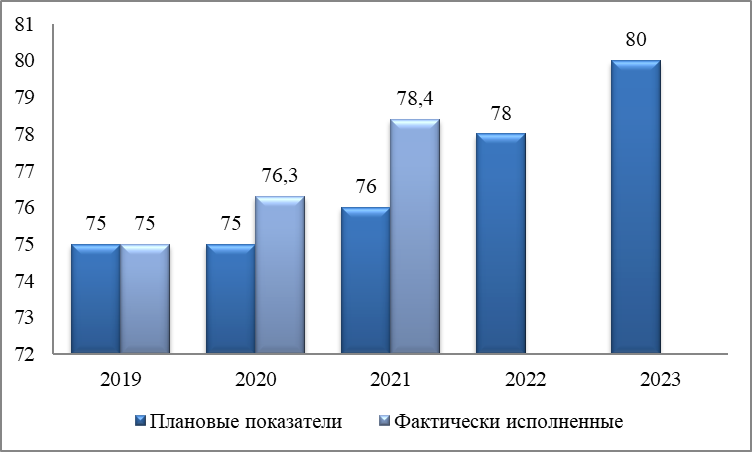 Процент охвата обучающихся, занимающихся дополнительным образованием в 2021 г. выше, чем в предыдущий период. Это объясняется тем, что направленность в ЦДОД, ОО, ДОУ разнообразная и в течение всего учебного года обучающиеся, воспитанники общеобразовательных организаций активно принимают участие в конкурсах, выставках, соревнованиях различного ровня, во многих становились победителями и призерами.В образовательных организация г. Белогорск (ОО, ДОУ, ДОД) дополнительное образование доступно для детей с ограниченными возможностями здоровья реализуются адаптированные программы. Прослеживается положительная динамика, охват данным обучением в 2021 году составляет 121 чел.Охват обучающихся общеобразовательных организаций г Белогорска школьным дополнительным образованиемза последние 3 года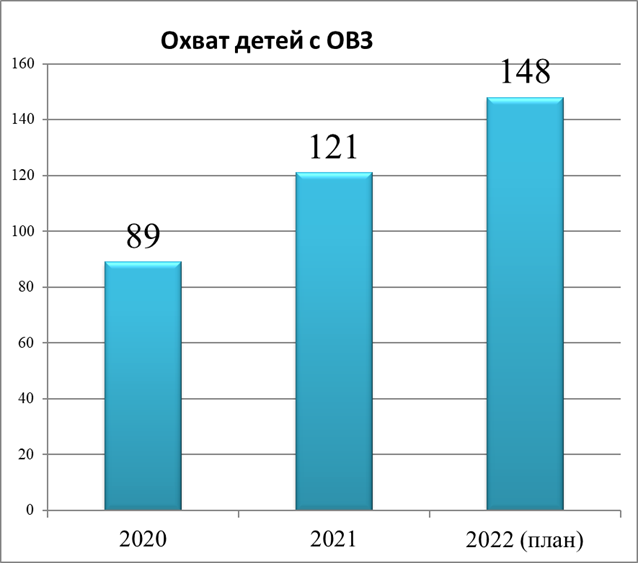 Показатели диаграммы демонстрируют охват дополнительным образованием по возрастам: наибольший процент охвата более 40 % составляют обучающиеся 10 -13- лет, от 5 до 9 лет – 25 %, от 14 до 17-18 лет – 35 %.Структура занятости детей по основным направлениям дополнительного образования и достижения обучающихсяДополнительные общеобразовательные программы, реализуемые в муниципальном образовании внесены в Навигатор дополнительных общеобразовательных программ. Каждая программа в системе проходит обязательную экспертизу на муниципальном и региональном уровнях.Количество программ дополнительного образования в АИС НавигаторТаблица 17Доля детей в возрасте от 5 до 18 лет, составляет 32% для охваченных системой персонифицированного финансирования дополнительного образования детей, которым выданы денежные сертификаты для оплаты услуг дополнительного образования (всего выдано 3324 сертификата стоимостью 5190 рублей).Во всех общеобразовательных организациях города Белогорска для обучающихся обеспечена доступность посещения спортивных секций, кружков, объединений. В 2021 году в общеобразовательных организациях города значительно больше было реализовано программ дополнительного образования по следующим направленностям:художественная (МАДОУ «Детский сад №10 города Белогорск» - «Рисование для дошкольников», МАДОУ «Детский сад №12 города Белогорск» - «Мой разноцветный мир», МАДОУ «Детский сад №54 города Белогорск» - «Юные волшебники», МАДОУ «Детский сад №5 города Белогорск» - «Умелые ручки», МАДОУ «Детский сад №17 города Белогорск» - «Малыши – умельцы», МАОУ «Гимназия № 1 города Белогорск» - «Хореография», «Акварель», МАОУ «Школа № 11 города Белогорск» - «Палитра детства», МАОУ СШ № 17 – «Лира», «Кисточка», МАОУ «Школа 200» - «Славица», МАОУ ЦДОД города Белогорск – «Кисточка», «Я+ТЫ», «Серебряная струна»); социально-гуманитарная (МАДОУ «Детский сад №1 города Белогорск» - «День в музее», МАДОУ «Детский сад №3 города Белогорск» - «Развивайка», МАДОУ «Детский сад №7 города Белогорск» - «АБВГД-ка», МАОУ «Гимназия № 1 города Белогорск» - «Основы военной подготовки», МАОУ СШ № 17 – «Школа раннего развития», МАОУ «Школа № 10 города Белогорск» - «Геометрия вокруг нас», МАОУ ЦДОД города Белогорск – «Развитие», «Патриот Отечества», «1001 шутка», «Юные инспектора движения»);естественнонаучная (МАДОУ «Детский сад №1 города Белогорск» - «Эколята», МАОУ «Школа № 5 города Белогорск» - «Учимся с увлечением», «Занимательный русский», «Основы финансовой грамоты»).физкультурно-спортивная (МАДОУ «Детский сад №9 города Белогорск» - «Веселый мяч», МАОУ «Гимназия № 1 города Белогорск» - «Спортивные игры», «Волейбол», МАОУ «Школа № 10 города Белогорск» - «Настольный теннис», «Ритмика и танец», МАОУ «Школа № 11 города Белогорск» - «Легкая атлетика», «Волейбол», МАОУ СШ № 17 – «Баскетбол», МАОУ «Школа № 3 города Белогорск» - «Баскетбол», «Самбо», МАОУ «Школа № 5 города Белогорск» - Мир спорта», МАОУ «Школа № 4 города Белогорск» - «Волейбол», «Школа здоровья», МАОУ ЦДОД города Белогорск – «Здоровячок», «Развивающая ритмика»);техническая – («МАОУ «Школа № 10 города Белогорск» - «Практическая информатика», МАОУ СШ № 17 – «Компьютерная графика», МАОУ «Школа № 11 города Белогорск» - «Самоделкин», МАОУ ЦДОД города Белогорск – «Авиамоделизм»).Социально-гуманитарная и физкультурно -спортивная направленности у обучающихся являются наиболее востребованными в системе дополнительного образования г. Белогорск. Более 40% обучающихся отдают предпочтение этим видам досуговой деятельности.Доля детей, охваченных дополнительным образованием по направленностямТаблица 18На территории г. Белогорск осуществляют деятельность два учреждения дополнительного образования, подведомственные МКУ КОДМ г. Белогорск: МАУ ДО «ЦРО» и МАОУ «ЦДОД».В МАОУ «Центр дополнительного образования детей города Белогорск», реализуются дополнительные общеразвивающие программы. Центр посещают дети в возрасте от 5 до 18 лет из дошкольных и общеобразовательных учреждений. Обучение детей осуществляется в одновозрастных и разновозрастных творческих объединениях.Всего в МАОУ «ЦДОД г. Белогорск» в текущем году работало 13 творческих объединений (73 группы) по 4 направленностям деятельности: художественная, физкультурно-спортивная, техническая и социально-гуманитарная. Общее количество детей, посещающих центр 741 человек. По количеству программ лидирует художественная направленность. Особенным спросом пользуются занятия в ИЗО-студии «Кисточка» и вокальном ансамбле «Я+ТЫ». Продолжает успешно функционировать новое объединение технической направленности «Дрон-школа» (руководитель- Чанышев В.Р.). Обучающиеся показали достаточно высокий уровень на областном «Дрон-фестивале» организованное ко Дню города и двух всероссийских соревнованиях. Объединение «Авиамоделизм» (руководитель- Жуков В.Ф) приняло участие в областных соревнованиях по авиамодельному спорту. Обучающиеся ВПК «Зенит» (руководитель -Шапоров Л.Л) приняли участие в открытии парка «Патриот». Ученица детской видеостудии «1001 шутка» (руководитель -Киселев Р.С) Мельникова Лилиана заняла 2 место во Всероссийском конкурсе роликов «Новые места» федерального проекта «Успех каждого ребенка» национального проекта «Образование», и была приглашена на «Успешную ёлку», которая прошла в Москве 16 декабря. Ученики объединения «Кисточка» (руководитель - Никифорова М.В.) стали призерами международного конкурса в Корее, организовали более 15 тематических выставок, в том числе в формате персональной выставки. В концертах традиционно принимают активное участие обучающиеся творческих объединений «Я+ТЫ», «Серебряная струна», «Ритмика» (руководители - Лысова Т.В, Ситишкина А.Ю.).В течение года Центром реализовано 3 гранта (два муниципальных и один областной), общей суммой более 300 тыс. рублей.Подведением итогов работы в объединениях по любой из направленностей является участие обучающихся в конкурсах, фестивалях, выставках уровня учреждения, городского, регионального и других, где обучающиеся показывают теоретические и практические знания и умения, полученные в процессе обучения.С января по декабрь 2021 г., обучающиеся ЦДОД г.Белогорск приняли участие в конкурсах и фестивалях международного, всероссийского, регионального, областного и муниципального уровней. Воспитанники ЦДОД  приняли участие в 48 конкурсах, фестивалях. Общее количество участников - 189 чел.Участие обучающихся МАОУ ЦДОД в конкурсахТаблица № 19На протяжении нескольких лет остаются востребованными услуги, предоставляемые МАУ ДО «ЦРО г. Белогорск».В 2021 году в центре были приняты на обучение  460 детей и подростков.Центр реализует дополнительные общеразвивающие программы по следующим направлениям: естественно-научное, культурологическое, социально-педагогическое, художественно-эстетическое. Профилирующим видом является оказание образовательных услуг. В Центре осуществляется репетиторство по предметам. Популярным направлением является подготовка к ОГЭ и ЕГЭ. В рамках языковой школы обучающиеся изучают три иностранных языка (английский, китайский, французский). Наибольшим спросом пользуются программы по изучению китайского и английского языков. Обучающиеся языковой школы участвуют в городских, областных, международных олимпиадах и конкурсах. В  2021 году  выявлены: 1 победитель Всош по английскому языку, 3 победителя олимпиады «Развивашка», 32 обучающихся – победителей всероссийских творческих  конкурсов.В Центре успешно продолжает свою деятельность школа развития, где осуществляется активная подготовка детей 5-6 лет к школе.  Для детей 4 - 10 лет, имеющих различные речевые и поведенческие нарушения, оказывают помощь логопед и дефектолог. На современном этапе общая организация образовательного процесса в Центре подчинена главной задаче образования – удовлетворению образовательных запросов, обучающихся и их родителей через повышение вариативности образования, интеграцию образовательных курсов, сохранение единого образовательного пространства и расширение возможностей получения дополнительных образовательных услуг повышенного уровня. Участие обучающихся МАУ ДО «ЦРО г. Белогорск» в конференциях, конкурсах, олимпиадахТаблица № 20Организованы 11 выставок детского творчества, с общим охватом 287 чел., обучающиеся ЦРО являются участниками всероссийских акций «Окна Победы», «Вместе» и др.Таким образом, в городе Белогорске задача вовлечения детей в систему дополнительного образования и увеличение охвата детей дополнительными образовательными программами является приоритетной задачей государственной политики в области образования и успешно реализуется.Итоги участия в творческих конкурсахПроблема повышения качества образованности и воспитания несовершеннолетних приобретает все более актуальное значение в связи с современным состоянием процесса образования, увеличением объема информации, усовершенствованием образовательных технологий, развитием дистанционного обучения, гуманизацией обучения, что не может не сказаться и на образовательной среде, в условиях которой происходит развитие, воспитание и обучение школьников. Организация развивающей образовательной среды характеризуется необходимостью реализации специфических профессиональных задач педагогической деятельности: проектирования образовательного процесса, направленного на индивидуализацию обучения; усиления самостоятельного творческого поиска учеников, развития умений и навыков исследовательской деятельности, использования, как традиционных, так и инновационных видов, форм, методов и средств обучения, которые учитывают индивидуальные особенности школьников. В 2021 году разработан и утвержден «Комплекс мер по Концепции создания и развития системы выявления поддержки и развития способностей и талантов у детей и молодежи г. Белогорск на 2021-2025 годы». Анализ мониторинга достижений обучающихся показал, что с каждым годом возрастает число учащихся, которые успешно представляют наш город на творческих конкурсах.Обучающаяся 11 класса Гимназии №1 Бурнос Аделина стала победителем областного конкурса и финалистом всероссийского конкурса «Ученик года-2021»,  г. Ульяновск.Софья Бережных (МАОУ «Школа № 11 города Белогорск») и Тарасенко Алена (МАОУ «Школа № 4 города Белогорск») - полуфиналисты Всероссийского конкурса «Большая перемена». Софья Бережных победитель «Большой перемены». Ежегодно обучающиеся школ города становятся победителями Международного фестиваля – конкурса «Детство на Амуре». В 2021 году ими стали: обучающиеся МАОУ «Гимназия № 1 города Белогорск» Говорун Ксения, Франгулян Ксения, представители школьного телевидения «Движение» (МАОУ «Школа № 4 города Белогорск»), коллектив видеостудии «1001 шутка» (МАОУ ЦДОД г. Белогорск). Отряды барабанщиц нашего города достойно выступают на различных конкурсах. Серию побед принесло юным барабанщицам МАОУ СШ № 17 участие в Международных конкурсах. В феврале отряд «Ритм» стал Лауреатом 1 степени в Международном конкурсе музыкально-художественного творчества "Голоса победы. Ленинград", Лауреатом 1 степени в Международном фестивале-конкурсе искусства и творчества "Ангелы надежды", Лауреатом 1 степени в Международном конкурсе " ART FESTIVAL", Лауреатом 2 степени в Международном конкурсе искусства и творчества "Горизонты", Лауреатом 2 степени в Международном фестивале-конкурсе "Планета искусств". В апреле барабанщицы МАОУ СШ № 17 приняли участие в Дальневосточном фестивале-конкурсе хореографического искусства "Танцевальный олимп-2021". Младший отряд "Лира" стал Лауреатом 2 степени, а старший отряд "Ритм" Лауреатом 3 степени. 10-11 декабря 2021 года группа барабанщиц МАОУ «Гимназия 1 город Белогорска» обновленным составом приняла участие в I Всероссийском конкурсе творческой реализации "PROМечту" и стала Лауреатом I степени. В этом году жюри вручило сертификат в размере 25000 рублей, на участие в офлайн и онлайн конкурсах.Ученицы МАОУ «Гимназии № 1 г. Белогорск» Алябьева Виоллета и Баланева Анна – победители международного конкурса «Листопад - 2021». Федорова Милена заняла первое место во Всероссийском конкурсе «Город мастеров». Тарасенко Алена (МАОУ «Школа № 4 города Белогорск») участница всероссийского фестиваля «Открытый космос», посвященного 60-летию полета человека в космос, г. Москва. Обучающиеся города Белогорск МАОУ «Школа № 5 города Белогорск» Морозова Анна, МАОУ «Школа № 200» Малышкин Сергей и Шевченко Максим стали победителями регионального этапа и участниками V Всероссийского конкурса «История местного самоуправления моего края». Команда «Участок № 1» МАОУ «Гимназия города Белогорск» стала победителем областной квест- игры «Выборы – это важно», а также муниципальной игры «Избирательное право от А до Я». По итогам участия в конкурсах, акциях, соревнованиях обучающиеся награждены путевками во всероссийские детские центры:ВДЦ «Океан» - 27 чел.,ВДЦ «Орленок» - 12 чел.,ВДЦ «Артек» - 8 чел.Сведения о количестве путёвок во всероссийские детские центры (в разрезе ОО)Таблица № 21В областных конкурсах 95 участников конкурса стали победителями и призёрами (в 2020 году – 78).Показатель участия обучающихся в мероприятияхТаблица №22В целом в городе Белогорске задача вовлечения детей в систему дополнительного образования и увеличение охвата детей дополнительными образовательными программами является приоритетной задачей государственной политики в области образования и воспитания.Основная подготовка кадров для работы с одаренными детьми осуществляется в ГАУ ДПО «Амурский институт развития образования», в дистанционной форме по данной теме.Приоритетные направления работы с молодёжью                                                                                                                                                                                                                                                                                                                                                                                                                                                                                                                                                                                                                                                                                                                                                                                                                                                    Поддержка талантливой молодежиВыявление, поддержка и развитие способностей у детей и молодежи является одной из важных задач развития системы образования г. Белогорск. Приоритетным направлением работы является формирование эффективной муниципальной системы, основанной на принципах справедливости, всеобщности и направленной на самоопределение и профессиональную ориентацию всех обучающихся. Важной задачей, которой является создание психолого – педагогической поддержки одаренных детей, в т.ч. с ОВЗ.Система мероприятий практического характера по развитию интеллектуальной, творческой, спортивной одаренности детей и молодежи включает:школьный, муниципальный этапы всероссийской олимпиады школьников по общеобразовательным предметам;школьный, муниципальный этапы научно-практической конференции школьников «К вершинам науки»;муниципальный этап всероссийских массовых мероприятий: «Живая классика», «Я - гражданин России», «Безопасное колесо», «Президентские состязания», «Президентские спортивные игры»;областные массовые мероприятия: научно-практическая конференция школьников в БГПУ, региональные проекты и профильные смены и др.;совершенствование образовательного процесса в образовательных организациях за счет дополнительного образования и внеурочной деятельности обучающихся в связи с реализацией ФГОС;повышение квалификации и стажировка педагогов, работающих с одаренными детьми.В целях поддержки талантливой молодежи города ежегодно проводится конкурс на соискание Стипендии Главы г. Белогорск. 20 детей и подростков, которые достигли высокие результаты в учебной, научно-исследовательской, спортивной, творческой и общественной деятельности, в течение года получают Стипендию Главы в размере 1500 рублей.В 2021 на конкурс поступило 25 заявок (41 в 2020, 26 в 2019) от 10 организаций (в 2020 году от 13). В номинации «Молодёжный лидер» -2 (5 заявок в 2020); номинации «Талантами сильна Россия» – 14 (18 заявок в 2020), в номинации «Олимпийская надежда» -8 (10 в 2020), в номинации «Интеллектуальный фонд города» -1 заявки (8 заявок в 2020) 1 заявка в номинации «Молодежный лидер» не подлежала рассмотрению, так как претендент был получателем в 2020 году в этой же номинации - Стародубцева Алена Константиновна МАОУ «Школа № 4 города Белогорск». На протяжении 3 лет наиболее активно участвуют в подготовке материалов претендентов на получение Стипендии Главы города коллективы МАОУ «Школа №4 города Белогорск», МАОУ «Школа №200», МАОУ «Гимназия №1 города Белогорск». Не представили ни одной заявки коллектив школы МАОУ «Школа № 10 города Белогорск».Количество обучающихся, направивших документы на получение Стипендии Главы г. Белогорск (по ОО за 3 года)Таблица № 23Количество обучающихся, получивших Стипендию ГлавыТаблица № 24Количество учащихся, получивших Стипендию Главы г. Белогорск по номинациям за 3 годаТаблица № 25На муниципальном уровне специалистами отдела по делам молодежи и воспитательной работе ведется банк данных одаренных, талантливых детей.Информация о количестве одарённых детей, внесённых в банк данных Таблица № 26Патриотическое воспитаниеВоенно - патриотические и гражданско - патриотические клубы, объединения, школьные музеи формируют возвышенные чувства верности своему Отечеству, готовность к его защите как важнейшей конституционной обязанности в отстаивании национальных интересов Российской Федерации и обеспечении ее военной безопасности перед лицом внешних и внутренних угроз.На территории города осуществляют деятельность 4 военно-патриотических клуба, 4 патриотических объединений и 2 школьных музея гражанско-патриотической направленности.Информация о военно-патриотических клубах г. Белогорск Таблица № 12Информацияо военно-патриотических/ гражданско-патриотических объединенияхТаблица № 28Воспитанники ВПК «Зенит», МАОУ «Центр дополнительного образования г. Белогорск", студенты ГПОАУ «АКСТ» 4-е отделение, ГПОАУ АМФЦПК изучают основы парашютного спорта. Воспитанники военно-патриотических клубов и объединений активно принимают участие в городских и областных мероприятиях.В сентябре 2021 года члены ВПК «Зенит» приняли участие в областной военно-тактической игре «Юнармейский десант», на аэродроме «Тамбовка», пос. Тамбовка (6 чел.).С целью формирования положительных установок на сужбу в Вооруженных Силах Российской Федерации, с 06 по 09 октября 2021 года в ГАУ ДОЛ "Колосок", п. Мухинка   воспитанники ВПК "Патриот" и ВПК "Зенит" приняли участие в областной военно-патриотической профильной смене "Школа юного командира" (2 чел.). 09 декабря 48 чел.  проявили командное взаимодействие в городской игре-квест "Поле ратной Славы", посвященной Дню Героев Отечества.18 марта в городском культурно-массовом мероприятии "Крымская весна" у памятника Вежливому солдату (более 150 чел.).Свою активность воспитанники патриотических клубов и объединений проявили в мероприятиях, посвященных празднованию 76 -ой годовщины Победы в Великой Отечественной Войне, месячнике оборонно-массовой, военно-патриотической и спортивной работе.Стало традицией, ежегодно, торжественно открывать месячник, с приглашением участников боевых событий в горячих точках, участников ВОВ, детей войны, военнослужащих воинских частей Белогорского гарнизона.В рамках месячника с 23 января по 23 февраля 2021 года в образовательных организациях прошли:военно-спортивные соревнования между воспитанниками ВПК и обучающимися кадетских классов (более 500 чел.);смотр строя и песни среди кадетских классов (более 300 чел.);уроки мужества (более 6000 чел.);классные часы, посвященные Дню памяти воинам-интернационалистам (более 5000 чел.);слет отцов с завершением военно-спортивными соревнованиями совместно с сыновьями и солдатской кашей (100 чел.);"Слава Армии родной" - видеопоздравление военнослужащих подшефной воинской части (182 чел.);участие в 7-ом гарнизонном фестивале-конкурсе патриотической и солдатской песни "Отчизне посвятим души прекрасные порывы", посвященного Дню воина-интернационалиста, (14.02 ФГКУ культуры и искусства "Дом офицеров Белогорского гарнизона") (26 чел.);Акция "Цветы у обелиска". Торжественное возложение цветов к Мемориалу Воинской Славы и мемориальным доскам (более 300 чел.). Неисчерпаемым ресурсом воспитания патриотических качеств личности является тема Великой отечественной войны. Мероприятия способствуют формированию у обучающихся исторической памяти, помогают осознать драматическую судьбу Отечества.Организованы и проведены мероприятия, посвященные празднованию 76-ой годовщины Победы в Великой Отечественной войне:27 января в образовательных организациях прошли мероприятия, посвященные снятию блокады Ленинграда (уроки мужества «900 дней и ночей», «Дорогами жизни», «125 блокадных», акция «Свеча в окне»);Конкурс на лучшее оформление школьной газеты;«Исследовательский проект о своих семьях, родственниках-участниках ВОВ, о созидательном послевоенном труде»;дистанционный конкурс рисунков;видео-прочтение стихотворений о Великой Отечественной войне «Эхо войны»;муниципальный этап областного конкурса видеороликов "О героической Победе советского народа в Великой Отечественной войне" (05.04, 112 чел.);муниципальный конкурс литературно-музыкальных постановок "Победный май" среди воспитанников ДОУ (19-30.04, 226 чел.);патриотическая акция "Часовой у Знамени Победы"(29-30.04, 320 чел.);акция "Сад "Памяти". Высажено 76 саженцев в сквере "Молодежный" (29.04, 158 чел.).конкурс эссе "Без срока давности" (30.04, 18 чел.);велопробег "Километры Победы" с организацией митинга и возложением цветов у Мемориала Воинской Славы, Стелы памяти Белогорским комсомольцам-участникам Великой Отечественной Войны, памятника Воинам автомобилистам (30.04, 46 чел.);межмуниципальный авто-мотопробег по маршруту: г. Белогорск - с. Васильевка - ПГТ Возжаевка - с. Пригородное - г. Белогорск с возложением гирлянд и цветов к памятникам землякам. Участники авто-мотопробега узнали об истории памятников в Белогорском районе. Члены поискового объединение "Возрождение" торжественно передали вещи красноармейца Колесникова Михаила Сергеевича, погибшего в годы ВОВ его родственникам в с. Возжаевка (30.04, 115 чел.));детско-юношеская патриотическая акция "Рисуем Победу" 23.02-01.05.2021, более 500 чел.);акция «Бессмертный полк» (25.04-09.05, более 100 чел.);акция «Окна Победы» (апрель-май, более 500 чел.);фестиваль рисунков на асфальте "Пусть всегда будет солнце", посвященный Параду Победы 1945 года (24.06, более 150 чел., пришкольные оздоровительные лагеря);митинг в образовательных организациях "Они сражались за Родину". Классные часы "Вторая мировая война". Мероприятия приурочены ко Дню окончания Второй мировой войны (02-03.2021, более 2000 чел.).18 марта в ЦКР им. Приемыхова состоялся молодёжный телемост, посвященный Дню воссоединения Крыма с Россией, благодаря которому молодежь г. Белогорск, Амурской области общается со сверстниками г. Белогорск, республики Крым (10 чел.)В 5 общеобразовательных организациях созданы и функционируют кадетские классы: в МАОУ «Гимназия №1 города Белогорск», МАОУ «Школа № 3 города Белогорск», МАОУ «Школа №5 г. Белогорск», МАОУ «Школа № 10 города Белогорск», МАОУ «Школа №11 города Белогорск». Профильные классы военно-патриотической направленностиТаблица № 29Информация о школьных кружках «Музейное дело»Таблица № 30В 2021 г. школьное клуб «Музейное дело» МАОУ «Школа №5 города Белогорск» (руководитель - Терентьева Светлана Павловна) занял 3 место в региональном конкурсе среди  школьных музеевВ программы ОО по воспитательной работе включены мероприятия календаря образовательных событий, приуроченных к государственным праздникам РФ, памятным датам и событиям в российской истории и культуры, план работы с допризывной молодёжью, в содержании которого отражена организация первичной постановки граждан на воинский учёт, День призывника, учебные сборы с юношами 10-х классов; Спартакиада допризывной молодёжи информационные встречи и ряд других мероприятий, план Юнармии ОО.Особое внимание уделяется допризывной молодежи. Приказом начальника Амурского территориального гарнизона и местного Белогорского гарнизона от 29.12.2021 № 86 "О закреплении соединений и воинских частей за государственными муниципальными образовательными учреждениями среднего (полного) общего образования, начального и среднего образования на 2020-2021 учебные годы" за образовательными организациями города закреплены воинские части Белогорского гарнизона.161 чел. допризывной молодежи приняли участие в городском Дне призывника (октябрь, ноябрь) в войсковой части № 53790. Юноши познакомились с условиями службы, организацией быта и досуга военнослужащих проходящих срочную службу.Согласно Распоряжения Губернатора Амурской области от 30. 03. 2021 №46-р и постановления Администрации города Белогорск "Об организации и проведении учебных сборов с обучающимися в общеобразовательных и профессиональных образовательных организациях в 2021 году" 122 юношей обучающихся в 10-х классах, прошли учебные сборы с 24 по 28 мая 2021 года на территории войсковой части 53790. Допризывная молодежь приняла участие в практических занятиях по основам военной службы, согласно учебно-тематическому плану и распорядку дня сборов. Согласно программе сборов, на войсковом стрельбище Белогорского гарнизона, юноши участвовали в практических занятиях по огневой подготовке (стрельба из АК-74).С целью воспитания патриотического сознания, готовности выполнения гражданского долга по защите интересов Родины, в период с февраля по май организована городская Спартакиада допризывной молодежи по четырем видам спорта: лыжные гонки. силовое многоборье, военное многоборье, легкая атлетика, в которой приняло участие более 170 чел.В образовательных организациях в феврале и апреле 2021 года  351 чел. допризывной молодежи приняли участие в информационных встречах "Есть такая профессия - Родину защищать"  с представителями военного комиссариата Амурской области по городу Белогорск, Белогорского и Серышевского районов, 35-ой Армии, воинских частей Белогорского гарнизона, военного суда, ООО "Комитет солдатских матерей" по темам:"Требования, предъявляемые к гражданам, подлежащим призыву в вооруженные силы Российской армии";"Общие требования к кандидатам, поступающим в высшие и средние учебные заведения Министерства обороны Российской Федерации, МВД и внутренних войск. Служба по контракту";"Защита прав военнослужащих в период прохождения военной службы";"Армия для настоящих мужчин".Все школы города имеют по 3 основных элемента учебно-материальной базы для подготовки юношей по основам военной службы: предметный кабинет с учебными и наглядными пособиями, спортивный городок с элементами полосы препятствий, стрелковый тир или электронный тренажер.В целях воспитания у подростков патриотизма, гражданской ответственности на территории г. Белогорск активно развивается движение «Юнармия». В 8 общеобразовательных организациях созданы юнармейские отряды. В 2021 году ряды юнармейцев пополнили 145 человек, в том числе 26 человек, воспитанники военно-патриотических клубов и объединений. В АИС по учету юнармейцев внесено 1503 чел. Сведения о количестве юнармейцев, воспитанников ВПКТаблица № 31Развитие юнармейского движения в 2017-2021 гг. в разрезе ООВ 2021 году юнармейцы приняли участие в совместных мероприятиях с военнослужащими, проходящими срочную службу:военно-спортивные соревнования юнармейцев с военнослужащими, проходящими срочную службу в подшефных воинских частях Белогорского гарнизона в образовательных организациях в рамках месячника оборонно-массовой, военно-патриотической и спортивной работы (январь-февраль, 240 чел.);посетили подшефные воинские части с целью ознакомления с условиями службы, военной техники (238 чел., январь-февраль);01 марта юнармейцы ОО поздравили участников ВОВ с народным праздником «Масленица» и вручили продуктовый набор к празднику от Главы города Белогорск;юнармейцы – волонтеры 18 марта приняли участие в городском культурно-массовом мероприятии «Крымская весна» у памятника Вежливому солдату, посвященное годовщине воссоединения Крыма с Россией (раздавали буклеты);9 мая 3 сводных отряда юнармейцев: МАОУ "Гимназия №1 города Белогорск" 52 чел.), МАОУ "Школа №4 города Белогорск" (52 чел.), МАОУ "Школа №11 города Белогорск" (32 чел.) и МАОУ СШ №17 (20 чел.) приняли участие в парадном расчете. Юнармейцам Белогорска, принявшим участие в военном параде соединений и воинских частей Белогорского гарнизона вручены медали «За участие в параде»;с июня по август 95 несовершеннолетних приняли участие в малоконтактных профильных сменах «Юнармейское лето»;233 юнармейца в период с мая по август посетили Амурский военно-патриотический парк "Патриот";09 июня 225 юнармейцев приняли участие во Всероссийской акции "Мы - Армия страны. Мы - Армия народа". Торжественно встретили агитавтопоезд. Приняли участие в митинге и посетили тематические вагоны, экспозиции которых посвящены ВОВ и современной армии;22 августа на площади им. 30-летия Победы, в рамках акции «Российский флаг» жителям города роздано более 2000 буклетов с описанием истории Российского флага. 44 юнармейца приняли участие в городском флешмобе «От Калининграда до Камчатки»;76 чел. юнармейского движения с 27 по 29 августа были участниками мероприятий международного военного форума в г. Белогорск;26 августа состоялось открытие военно-патриотического парка "Патриот" Белогорского гарнизона. В экскурсионных мероприятиях приняли участие 112 юнармейцев;09 сентября 80 юнармейцев участвовали в военно-патриотической игре "Они сражались не за медали, они сражались за Родину" на территории гарнизонного парка "Патриот";40 юнармейцев приглашены на городскую" Юнармейскую елку".Общероссийское общественно-государственная  детско-юношеская организация «Российское движение школьников»Во исполнение Указа Президента Российской Федерации от 29.10.2015 №536 «О создании Общероссийской общественно-государственной детско-юношеской организации «Российское движение школьников» (далее -Организация) и в целях формирования личности на основе присущей российскому обществу системы ценностей, формирования общественной и социальной активности у молодого поколения, развития гражданского, военно-патриотического, духовно-нравственного и физического воспитания, сохранения и развития российской культуры и привлечения молодёжи к активному участию в жизни Амурской области и города Белогорск, включение их в реализацию социально значимых программ молодежной политики в 2016 году создано местное отделение Общероссийской общественно-государственной детско-юношеской организации «Российское движение школьников», созданы 8 первичных отделений на базе образовательных организаций города. В состав городского актива РДШ входят 32 обучающихся, из их числа выбраны лидер местного штаба, лидер информационно-медийного направления, лидер военно-патриотического направления, лидер направления гражданская активность, лидер направления личностное развитие. Сведения о количестве активистов РДШТаблица № 32В деятельности РДШ первичных отделений задействованы 1786 обучающихся, с каждым годом количество активистов увеличивается. Следует отметить активную работу отделений РДШ всех образовательных организаций города.  За 2020-2021 учебный год первичными отделениями проведено 282 мероприятий, 97 социально – значимых акций. С помощью активистов РДШ организованы: «Классные встречи», акции «Засветись», «Добрая суббота», «прикоснись к России знаниями», «Георгиевская лента», «От Калининграда до Камчатки», «Шеф в школе» и др.Волонтерский отряд МАОУ «Школа №11 города Белогорск» - победитель всероссийского конкурса «Добро не уходит на каникулы».  Тарасенко Алена (активистка РДШ МАОУ «Школа № 4 города Белогорск») участница всероссийского фестиваля «Открытый космос», посвященного 60-летию полета человека в космос, г. Москва.Активистами РДШ организована акция «РДШ рекомендует» по мониторингу школьных столовых. В 2021 году проверены 4 школы (МАОУ «Школа № 10 города Белогорск», МАОУ «Гимназия № 1 города Белогорск», МАОУ «Школа №200», МАОУ «Школа №17 города Белогорск»). За 2021 год были проведено 3 заседания сбора актива на базе Комитета по образованию и делам молодежи, 4 в дистанционном формате. Большинство мероприятий, организованных активистами РДШ, были проведены также в дистанционном формате из-за сложившейся неблагоприятной санитарно-эпидемиологической обстановки.Волонтерское (добровольческое) движенияВолонтёрское движение является частью воспитательной работы. Отдел по делам молодёжи и воспитательной работе МКУ КОДМ г. Белогорск курирует 11 волонтёрских отрядов: 8 отрядов образовательных организаций, поисковый отряд «Возрождение», 2 отряда - среднепрофессиональных организаций (ГПОАУ АМФЦПК, ГПОАУ «АКСТ»), отряд железнодорожников «Новое звено» узловой станции Белогорск Забайкальской железной дороги. Основными направлениями волонтерского движения в 2021 году: гражданско-патриотическое, оказание социальной помощи различным категориям граждан; пропаганда здорового образа жизни; формирование культуры и толерантности в молодежной среде и обществе; охрана окружающей среды профилактика негативных проявлений в молодежной среде.Сведения о количестве волонтёровТаблица № 33В г. Белогорск развитие добровольчества среди несовершеннолетних приобрело системный характер. Это связано с большим желанием подростков участвовать в волонтерских мероприятиях. С каждым годом количество активистов увеличивается.Деятельность волонтерских отрядов в ОО регламентируется «Положением о волонтёрской деятельности отряда». Общеобразовательные организации работают согласно плану работы волонтерских отрядов. В 5 образовательных организациях Разработаны программы по волонтерскому движению:МАОУ «Гимназия №1 города Белогорск» - «Добрые дети»;МАОУ «Школа №10 города Белогорск» - «Кто, если не мы!»;МАОУ «Школа №11 города Белогорск» - «Радуга добра»;МАОУ СШ №17 - «Данко»;МАОУ «Школа № 200» - «3-D».В течение года волонтеры участвовали в различных мероприятиях, имеющих гражданско-патриотическую направленность и социальную значимость:акции: «День снятия блокады Ленинграда», онлайн «Бессмертный полк», «Ветеран живет рядом», «Свеча Памяти», «Сирень Победы», «Окна Победы», «Мы вместе», «Мы за здоровый образ жизни», «Наш флаг», «Твой личный кабинет», «У светофора каникул нет!», «Всемирный день памяти жертв дорожно-транспортных происшествий», «Голубь мира» и т.д;митинги, посвященные Дню Сил специальных операций, Дню вывода войск из Афганистана, «Мы против террора», «День памяти жертв террористических актов» и т.д.;помощь участникам, вдовам ВОВ, участникам трудового фронта в санитарной уборке домов, квартир, в выполнении работ на приусадебных участках, приобретении лекарственных средств и продуктов питания, выполнении разовых поручений;благоустройство захоронений ветеранов ВОВ, облагораживание территорий вокруг обелисков и памятных мест, организация поздравлений и вручение подарков от Главы города ветеранам ВОВ;Активная молодёжь приняла участие во Всероссийской переписи населения. В день работников скорой помощи волонтёры и учителя МАОУ «Гимназия №1 города Белогорск», МАОУ «Школа № 5» организовали акцию «Мы вместе», с плакатами поддержки и благодарности за работу в сложный короновирусный период вышли к учреждениям здравоохранения. Итогом акции выпущен ролик. В рамках работы по экологическому направлению в 8 школах созданы «Эко-отряды» и организованы акции:«Покорми зимующих птиц»; «Синичкина столовая»;«Елочку не рубите, а посадите»,«Чистый двор», «Трудовой десант» (уборка школьных территорий, работы на пришкольных участках).	Обучающихся МАОУ СШ №17 в течение года принимают участие в акции «Большая помощь маленькому другу». В преддверии Нового года 670 волонтеров школы организовали акцию по сбору корма для бездомных животных. По итогам областного конкурса на присуждение премий в сфере добровольчества победу одержала: Терентьева Светлана Павловна, руководитель поискового объединения «Возрождение» МАОУ «Школа №5 города Белогорск» в номинации «Патриотическое волонтерство». с 15 октября по 15 ноября 20 волонтеров приняли участие во сероссийской переписи населения.Участие в форумных кампаниях Таблица № 34Формирование здорового образа жизниВоспитание потребности у подростков в здоровом образе жизни, является целью здоровосберегающей деятельности образовательных организаций города. Мероприятия направлены на сознательное отношение обучающихся к ЗОЖ, расширению знаний у подростков о вредных привычках.Реализуя мероприятия, направленные на популяризацию здорового образа жизни, используются разнообразные формы работы. Организованы с 11 по 17 февраля 2021 года в образовательных организациях лектории, направленные на мотивацию обучающихся к здоровому образу жизни среди 7-11 классов на темы "Что такое здоровый образ жизни?", " Как уберечь себя от беды?", "Здоровые привычки - здоровый образ жизни", "Альтернатива - выбор за тобой" с общим охватом 3564 чел. В марте, в рамках областной акции "Жизнь без вредных привычек" и с целью формирования у несовершеннолетних навыков здорового образа жизни, прошли мероприятия:просмотр с обсуждением в классе видеороликов: "Никотин - медленный яд", "Особенности формирования подросткового алкоголизма";конкурс рисунков "Вредные привычки - смертельно опасные враги"; спортивные соревнования: "Папа, мама, я - спортивная семья" в МАОУ "Гимназия №1 города Белогорск", веселые старты "Здоровый дух" в МАОУ "Школа №4 города Белогорск", спартакиада "В здоровом теле-здоровый дух" в МАОУ "Школа №5 города Белогорск", городская спартакиада допризывной молодежи (10-11 классы). Приняли участие в мероприятиях 2893 чел.В целях обеспечения единого комплексного подхода к профилактике правонарушений несовершеннолетними утвержден план мероприятий муниципального проекта «Спасем детей - спасем Россию». Согласно плана прошли мероприятия: молодежный диспут «Не отнимай у себя завтра» с участием представителей школьных и студенческих самоуправлений, членов городского молодежного парламента, главного врача ГБУЗ АО филиала г. Белогорск «Амурский областной наркологический диспансер» Расновского В.А. (23 марта);уроки здоровья «Опасные увлечения современной молодежи» (март, 739 чел.);акция «Проснись родительское сердце» (март);«15 минут о безопасности» (март-декабрь, 4231 чел.);общешкольные и классные родительские собрания на темы: «Роль семьи в развитии моральных качеств подростка», «Формирование у ребенка требований к личной гигиене», «Подросток в мире вредных привычек» (апрель, 21 собрание).	С 17 мая по 12 июня прошел муниципальный этап областного конкурса творческих работ «Мы за здоровый образ жизни» (22 работы).За истекший период 2021 года состоялось 11 заседаний клуба «По лабиринтам права» по темам: «Подросток, наркотик и закон», «Административная и уголовная ответственность подростка за употребление и сбыт наркотических средств», «Права и обязанности подростка». Занятия посетили более 500 обучающихся образовательных организаций.В профилактических мероприятиях принимали участие сотрудники МО МВД «России» Белогорский, врачи ГБУЗ АО филиала г. Белогорск «Амурский областной наркологический диспансер», психологи образовательных организаций.Профилактические мероприятия организованы в пришкольных оздоровительных лагерях дневного пребывания и в профильных сменах с участием 1208 детей.С детьми проводят беседы сотрудники МО МВД «России» Белогорский, МКУ «Управление по делам ГО и ЧС». В период летней оздоровительной кампании трудоустроено 32 подростка "группы риска", состоящих на разных профилактических учетах.19 несовершеннолетних граждан работали в ООО «АвтоДорСфера».26 июня 2021 года члены городского молодёжного парламента организовали общегородское волонтёрское движение: «Право на жизнь», посвященное Международному Дню борьбы со злоупотреблением наркотическими средствами и их незаконным оборотом. В рамках акции активисты распространили на площади им. 30-летия Победы   более 500 листовок и 350 буклетов: «Береги себя!», «Знать, чтобы жить!», «Я выбираю спорт-альтернативу вредным привычкам».Во исполнение приказа Минобрнауки от 18.08.2021.№1039  «О порядке проведения социально-психологического тестирования лиц, обучающихся в общеобразовательных организациях, организациях профессионального и высшего образования Амурской области в 2021/22 учебном году», с 10 сентября по 29 октября 2021  года обучающиеся образовательных организаций приняли участие в онлайн социально-психологическом тестировании, с целью выявления у подростков поведенческие и психологические особенности, которые при определенных обстоятельствах могут стать значимыми факторами риска употребления ПАВ.  Общее число обучающихся в возрасте с 13 до 18 лет, подлежало социально-психологическому тестированию - 2727 чел.Общее число обучающихся в возрасте с 13 до 18 лет, были охвачены тестированием - 2725 чел. Двое обучающихся оформили официальные отказы.	Информация о результатах тестирования находится на обработке в Амурском областном институте развития образования.	В 2021 году построен спортивный комплекс открытого типа в МАОУ «Школа №3 города Белогорск», что позволяет привлечь к систематическим занятиям физической культурой и спортом всех желающих детей и подростков.	В образовательных организациях проводятся разнообразные спортивные мероприятия для детей различной возрастной категории. Активно школьники принимали участие во Всероссийской массовой акции «Лыжня России», «Кросс Нации», соревнованиях среди дворовых команд по футболу среди дворовых команд.Организация работы по профилактике правонарушений среди несовершеннолетнихОдним из приоритетных направлений деятельности МКУ КОДМ г Белогорск является организация работы по профилактике правонарушений несовершеннолетних. За 12 месяцев 2021 года на учет в ПДН поставлены 97 обучающихся общеобразовательных организаций.Сравнительный анализ количества обучающихся, поставленных на учет в ПДН в 2020/ 2021 г. г.Таблица № 35Таким образом, в 2021 году поставлено на профилактический учет на 11 школьников больше, чем в 2020 году.На 31.12.2021 года на профилактическом учёте в ПДН состояли 69 несовершеннолетних ОО (АППГ – 70).Количество обучающихся, состоящих на учёте в ОПДН и ВШУТаблица № 36Занятость школьников, состоящих на учёте в ОПДНТаблица № 37В городе Белогорск выстроена единая система по привлечению детей в организации дополнительного образования детей. В августе – сентябре в местных СМИ (городские газеты, телевидение, сайт Администрации города, МКУ КОДМ города Белогорск, ОО) размещается информация об учреждениях дополнительного образования детей.Педагоги дополнительного образования в сентябре проводят агитационные мероприятия в ОО. Привлечение детей в учреждения дополнительного образования детей осуществляется через акцию «Пригласи друга», в социальных сетях сайт «Одноклассники», мессенджер WhatsApp.Вовлечение детей «группы риска» в деятельность кружков и секций, объединений по интересам является одной из главных задач классных руководителей, социальных педагогов и школьных психологов. В школах города осуществляется индивидуальная работа с обучающимися, состоящими на учете в ОПДН, с целью их вовлечения в досуговую деятельность. Дополнительно на заседаниях Комиссии по делам несовершеннолетних и защите их прав обучающимся и их родителям доводится информация об учреждениях дополнительного образования детей. В МКУ КОДМ г Белогорск ведется В 2021 году значительно сократилось количество самовольных уходов из семьи 44, в 2020 году – 64.  С данной категорией детей и их родителями проводится индивидуальная профилактическая работа. Одной из важных задач является предупреждение правонарушений несовершеннолетних. Одной из причин правонарушений является семейное неблагополучие. По поручению главы Белогорска С.Ю. Мелюкова, открыт для жителей Белогорска в социальной сети Инстаграм аккаунт belogorskdeti профиль «Скажем НЕТ насилию в семье!» для сообщений о фактах семейного неблагополучия. В образовательных организациях профилактическая работа осуществляется на основе планов воспитательной работы, планов социальных педагогов и педагогов – психологов, совместных планов с ПДН.  Кураторы «случая» регулярно работают в АИС «Семья и дети», выходят в семьи, составляют акты жилищно - бытовых условий. Имеются необходимые документы на каждую семью, состоящую на профилактическом учете. Активно осуществляют работу в разделе «Профилактика», «Семейный наставник», где указаны беседы, которые были проведены с ребенком и родителями, в каких мероприятиях участвовали дети, какая помощь была оказана семье. В каждом общеобразовательном учреждении за ребёнком, состоящем на внутришкольном учёте и учете в ПДН, закреплён наставник. С детьми данной категории ведётся индивидуальная работа: оформляются социальные паспорта на каждого выявленного ребенка, составляется и реализуется индивидуальный план по реабилитации несовершеннолетнего; ведется ежедневный контроль за посещаемостью занятий;осуществляется психолого-педагогическое сопровождение: индивидуальные консультации психолога, индивидуальная работа с ребенком классного руководителя, социального педагога, сотрудников ПДН;проводятся рейды в семьи совместно с сотрудниками ПДН;обязательным условием является вовлечение ребёнка в кружковую и спортивную деятельность.Целевые операции «Условник», «Семья», «Каникулы», «Всеобуч», «Здоровье» в течение 2021 года проводились во всех общеобразовательных организациях города Белогорск совместно с комиссией по делам несовершеннолетних и защите и их прав, отделом по делам несовершеннолетних ОВД г. Белогорска и Белогорского района, государственным учреждением «Белогорский комплексный центр социального обслуживания населения». МКУ КОДМ г Белогорск и общеобразовательными организациями был сформирован ряд мероприятий, среди которых необходимо отметить совещания, собрания, рейды по местам концентрации несовершеннолетних, индивидуальная работа с несовершеннолетними и их семьями, благотворительные акции по сбору вещей и канцелярских принадлежностей, уточнение списков неблагополучных семей и несовершеннолетних, часто пропускающих уроки. В целях снижения уровня преступлений в отношении несовершеннолетний в сфере половой неприкосновенности в образовательных организациях, расположенных на территории г. Белогорск с началом учебного года совместно с ПДН организована разъяснительная работа отдельно с мальчиками и девочками по вопросам уголовной ответственности, наступающей за совершение преступлений против половой неприкосновенности. Кроме того, совместно с врачами ГАУЗ АО «Белогорская больница», сотрудниками ПДН была организована разъяснительная работа с родителями (родительские собрания). В ноябре 2021 года данное направление работы (родительские собрания) было приостановлено в связи со сложной эпидемиологической обстановкой, сложившейся на территории Амурской области. Несовершеннолетние, совершившие преступления в 2021 году на территории г. Белогорск, на момент совершения преступления являлись учащимися следующих образовательных организацийТаблица № 38Виды преступлений за 12 месяцев 2021 года г. БелогорскТаблица № 39Территориальная принадлежность правонарушений(за 12 месяцев 2021 года)Таблица № 40По итогам 12-ти месяцев 2021 года на территории г. Белогорска окончено 26 уголовных дел с участием несовершеннолетних, что ниже на 50,9 % уровня 2020 года за аналогичный период (53). По лицам-26 (46), что на 43,5 % ниже уровня прошлого года за аналогичный период. Из числа несовершеннолетних, совершивших преступления 18 являются жителями г. Белогорск, 6-иногородние, 2 жители Белогорского района.IV. РЕЗУЛЬТАТЫ ДЕЯТЕЛЬНОСТИ СИСТЕМЫ ОБРАЗОВАНИЯ4.1.Образовательные результаты 2021 годаВ муниципальных общеобразовательных организациях города в 2020- 2021 учебном году обучались 8094 школьника. По результатам учебной деятельности успеваемость муниципальных общеобразовательных организаций составила 99,7%, что ниже показателя 2019/20 учебного года на 0,1%.Показатели успеваемости:на уровне начального общего образования – 99,7% (стабильный показатель);на уровне основного общего образования – 99,8%, что выше на 0,1% (99,7%);на уровне среднего общего образования – 99,7%, что ниже показателя на 0,3% (100%).100% успеваемость в МАОУ «Школа № 4 города Белогорск».Выше городского показателя (99,7%) успеваемость в ОО:МАОУ «Школа № 3 города Белогорск» на 0,1% (99,8%);МАОУ «Школа №10 города Белогорск» на 0,1% (99,8%);МАОУ «Школа №200» на 0,1% (99,8%).Ниже городского показателя успеваемости в 4-х ОО: МАОУ «Гимназия №1 города Белогорск» на 0,1% (99,6%);МАОУ «Школа №5 города Белогорск» на 0,1% (99,6%);МАОУ «Школа №11 города Белогорск» на 0,1% (99,6%);МАОУ СШ №17 на 0,1% (99,6%).По итогам 2020/21 учебного года количество обучающихся имеющих неудовлетворительные отметки составило 19 человек (0,2% от общего количества обучающихся в школе).Сравнительный анализ успеваемости за 2019/20 и 2020/21 учебный годПри сравнении показателей успеваемости за 2019/20 учебный год и 2020/21 учебный год, стабильно высокий показатель отмечается в МАОУ "Школа №4 города Белогорск" (100%).Положительная динамика в ОО:  МАОУ "Школа №10 города Белогорск" на 0,2% (99,8%);МАОУ "Школа №11 города Белогорск" на 0,3% (99,6%);МАОУ "Школа №200" на 0,1% (99,8%).Ниже показателей успеваемости 2019/20 учебного года успеваемость обучающихся в ОО:МАОУ "Школа №5 города Белогорск" на 0,3% (99,6%);МАОУ СШ №17 на 0,2% (99,6%).Стабильный показатель успеваемости в МАОУ "Гимназия №1 города Белогорск" (99,6%) и МАОУ "Школа №3 города Белогорск" (99,8%).Качество знаний обучающихся за 2020/21 учебный год составило 51,4%, что по сравнению с аналогичным периодом предыдущего года ниже на 7,9 % (59,3%). Качество знаний в ОО (в сравнении за 3 года)Таблица № 41Среднегородской показатель наличия учащихся, имеющих одну «3» текущего учебного года – 5,1%. Выше среднего значения по городу в ОО:МАОУ «Школа №10 города Белогорск» на 2,3% (7,4%);МАОУ «Школа №5 города Белогорск» на 2,1% (7,2%);МАОУ «Гимназия №1 города Белогорск» на 1,1% (6,2%).Ниже среднего значения по городу в ОО: МАОУ «Школа №4 города Белогорск» на 1% (4,1%); МАОУ СШ №17 на 0,7% (4,4%);МАОУ «Школа №11 города Белогорск» на 0,2% (4,9%);МАОУ «Школа №200» на 0,2% (4,9%). Наименьше всего данных обучающихся в МАОУ «Школа №3 города Белогорск» на 4,5% (0,6%).По сравнению с прошлым учебным годом наблюдается положительная динамика в снижении показателя количества обучающихся имеющих одну «3» на 14 человек (0,3%). Положительное снижение наблюдается в ОО: МАОУ «Школа №3 города Белогорск» на 2,2%;МАОУ «Школа №4 города Белогорск» на 2,8%;МАОУ «Школа №11 города Белогорск» на 2,1%;МАОУ «Школа №200» на 1,3%;МАОУ СШ №17 на 0,3%.В 2020/21 учебном году 581 обучающийся (7,2% от общего количества обучающихся 1-11 классов) 5-8 классов МАОУ «Школа №4 города Белогорск», МАОУ «Школа №10 города Белогорск», МАОУ «Школа №11 города Белогорск» посещали групповые занятия, 382 обучающихся МАОУ «Школа №4 города Белогорск», МАОУ «Школа №5 города Белогорск» (4,7% от общего числа) – факультативы.Реализация предпрофильной подготовки в ОО города Белогорск представлена введением в образовательную деятельность 52 элективных курсов с охватом 1022 обучающихся (69,4% общего количества обучающихся 8-9 классов), а также факультативных (МАОУ «Школа №4 города Белогорск», МАОУ «Школа №5 города Белогорск») и групповых занятий по учебным предметам (МАОУ «Школа №3 города Белогорск», МАОУ «Школа №4 города Белогорск», МАОУ «Школа №10 города Белогорск») с охватом 296 человек (20% от общего количества обучающихся 8-9 классов). Профильное обучение организовано в 5 общеобразовательных организациях: МАОУ «Гимназия №1 города Белогорск», МАОУ «Школа № 4 города Белогорск», МАОУ СШ №17, МАОУ «Школа №11 города Белогорск», МАОУ «Школа № 200».Профильным обучением охвачены 366 обучающихся (64,9% от общего обучающихся 10-11 классов, занимающихся по ФГОС СОО).В учебном плане каждой школы в самостоятельную предметную область выделены учебные предметы «Родной язык и литературное чтение на родном языке» и «Иностранный язык» («Иностранный язык» и «Второй иностранный язык»).Согласно ФГОС ООО, основной образовательной программе в части формируемой участниками образовательных отношений в образовательных организациях предусмотрен второй иностранный язык (1 час) в 5, 6 классах при наличии выбора изучения данного предмета обучающимися и родителями (законными представителями). В общеобразовательных организациях изучаются:немецкий язык (МАОУ «Школа №3 города Белогорск», МАОУ «Школа №4 города Белогорск», МАОУ «Школа №5 города Белогорск», МАОУ «Школа №10 города Белогорск», МАОУ «Школа №11 города Белогорск», МАОУ СШ №17);французский язык (МАОУ «Гимназия №1 города Белогорск», МАОУ «Школа №3 города Белогорск»);китайский язык (МАОУ «Школа №200»).Родной язык и родная литература введены во всех образовательных организациях в следующих классах: Перечень организаций, реализующих учебный предмет «Родной язык, родная литература»Таблица № 42Вместе с тем, по итогам работы 2020/21 учебного года в общеобразовательных организациях выявлены следующие проблемы, требующие определенного решения:По результатам учебной деятельности муниципальных общеобразовательных организаций успеваемость составила 99,7%, по сравнению с 2019/20 учебным годом показатель снизился на 0,1%. Также показатель успеваемости снизился на уровне среднего общего образования на 0,3% и составил 99,7% (2019/20 уч. г. – 100%).Анализируя показатели успеваемости обучающихся по итогам 2019/20 и 2020/21 учебного года на уровнях: начального общего образования понижение показателей успеваемости в МАОУ СШ №17 на 0,8% (99,2%);среднего общего образования понижение показателей успеваемости в МАОУ «Школа №5 города Белогорск» на 3,8% (99,7%).Недостаточно организована система индивидуальной работы со слабоуспевающими обучающимися. Не освоили образовательную программу начального общего, основного общего и среднего общего образования – 19 обучающихся, из которых:9 обучающихся имеют отметку «2» по двум и более предметам («Гимназия №1 города Белогорск» – 1, МАОУ «Школа №3 города Белогорск» – 1, МАОУ «Школа №5 города Белогорск» – 1, МАОУ «Школа №10 города Белогорск» – 2, МАОУ «Школа №11 города Белогорск» – 3, МАОУ СШ №17 – 1);5 обучающихся имеют отметку «2» по одному предмету (МАОУ «Гимназия № 1 города Белогорск» – 3 обучающихся, МАОУ СШ №17 – 2);Количество обучающихся, не освоивших программуТаблица № 435 обучающихся не аттестованы за 2020/21 учебный год по причине пропусков уроков без уважительных причин из МАОУ «Школа №5 города Белогорск» - 2 (8, 10 класс), МАОУ СШ №17 – 1 (8 класс), МАОУ «Школа №200» - 2 (6,7 класс).По итогам 2020/21 учебного года 372 обучающихся окончили учебный год с одной «3». Среднегородской показатель наличия учащихся, имеющих одну «3» – 5,1% от общего количества обучающихся 2-11 классов. Выше среднего значения по городу в ОО:МАОУ «Школа №10 города Белогорск» на 2,3% (7,4%);МАОУ «Школа №5 города Белогорск» на 2,1% (7,2%);МАОУ «Гимназия №1 города Белогорск» на 1,1% (6,2%).По результатам учебной деятельности муниципальных общеобразовательных организаций показатель качества знаний обучающихся в 2020/21 учебном году снизился на 7,9% по сравнению с прошлым учебным годом и составил 51,4% (в 2021/20 уч. г. – 59,3%).Во всех ОО наблюдается отрицательная динамика показателей качества знаний обучающихся:МАОУ «Гимназия №1 города Белогорск» на 10,2% (53,6%);МАОУ «Школа №3 города Белогорск» на 7,5% (37,4%); МАОУ «Школа №4 города Белогорск» на 3,1% (56,9%); МАОУ «Школа №5 города Белогорск» на 1,6% (50,2%);МАОУ «Школа №10 города Белогорск» на 5,7% (36,9%); МАОУ «Школа №11 города Белогорск» на 9,1% (48,2%);МАОУ СШ №17 на 1,3% (58,9%);МАОУ «Школа №200» на 6,7% (57,6%).В том числе снижение качества знаний обучающихся произошло на уровнях:начального общего образования на 5,5% (63,7%) (2019/20 уч. г. 69,2%); основного общего образования на 6,3% (41,1%) (2019/20 уч. г. - 47,4%); среднего общего образования на 0,9% (65,9%) (2019/20 уч. г -66,8%).Анализируя показатели качества знаний обучающихся по итогам 2019/20 и 2020/21 учебного года на уровнях:Начального общего образования понижение качества знаний обучающихся в ОО: МАОУ «Гимназия №1 города Белогорск» на 7,1% (69,9%);МАОУ «Школа №3 города Белогорск» на 11,4% (48,8%); МАОУ «Школа №4 города Белогорск» на 5,7% (68,8%); МАОУ «Школа №10 города Белогорск» на 3,6% (49,1%);МАОУ «Школа №11 города Белогорск» на 6,7% (58,1%);МАОУ СШ № 17 на 5,4% (71,8%);МАОУ «Школа №200» на 9,6% (72,2%).Основного общего образования снижение качества знаний отмечено в ОО: МАОУ «Гимназия №1 города Белогорск» на 12,1% (43,1%); МАОУ «Школа №3 города Белогорск» на 2,3% (29,9%); МАОУ «Школа №4 города Белогорск» на 2,3% (45%); МАОУ «Школа №5 города Белогорск» на 2,8% (43,6%); МАОУ «Школа №10 города Белогорск» на 6,7% (26,2%).МАОУ «Школа №11 города Белогорск» на 13% (37,7%); МАОУ СШ №17 на 5,5% (48,6%);МАОУ «Школа №200» на 5,5% (44,8%).Среднего общего образования снижение качества знаний отмечено в ОО: МАОУ «Гимназия №1 города Белогорск» на 11,4% (53,1%);МАОУ «Школа №5 города Белогорск» на 1,1% (54,7%);МАОУ «Школа №10 города Белогорск» на 13,7% (58,3%).Наиболее выраженное снижение качества знаний в МАОУ «Школа №3 города Белогорск» на 30% (25%).Недостаточно организован контроль посещаемости учебных занятий обучающимися (Н, П, Б). Средний показатель количества пропущенных уроков без уважительных причин в разрезе на одного обучающегося – 1,7. Выше среднего показателя по городу имеют пропуски уроков МАОУ «Школа №4 города Белогорск» - 2,5, МАОУ «Школа №11 города Белогорск» - 4,4.Проведя подробный анализ работы за 2020/21 учебный год, определены пути решения выявленных проблем для устранения в 2021/22 учебном году:Руководителям общеобразовательных организаций Разработать планы работы по повышению успеваемости и качества знаний обучающихся и обеспечить контроль их выполнения. Срок исполнения: разработать до 27.08.2021 г., обеспечить контроль в течение 2021/22 учебного года;Осуществлять систематический контроль за качеством преподавания предметов, по которым произошло снижение показателей общей успеваемости и качества знаний обучающихся. Срок исполнения: в течение 2021/22 учебного года;Обратить особое внимание на организацию индивидуальной работы с различными категориями обучающихся: выпускниками, претендующими на медаль «За особые успехи в учении», обучающимися, имеющими отметку «3» или «4» по одному общеобразовательному предмету, слабоуспевающими, обучающимися, систематически пропускающими занятия без уважительных причин. Срок исполнения: в течение 2021/22 учебного года;Создать условия обучающимся, условно переведенным в следующий класс, для ликвидации академической задолженности и обеспечить контроль ее своевременности. Срок исполнения: в течение одного года с момента образования академической задолженности.Отделу общего образования:Представить итоги 2021/21 учебного года на совещании при председателе МКУ КОДМ г. Белогорск. Срок исполнения: сентябрь 2021 г.Сформировать план мероприятий по повышению качества основного общего и среднего общего образования в рамках подготовки к государственной итоговой аттестации на 2021/22 учебный год. Срок исполнения: до 01.09.2021 г.Мониторинг качества знаний обучающихсяПроведение обследования образовательных достижений, обучающихся общее       образовательных                                        организацийВ соответствии с приказом МКУ КОДМ г Белогорск от 23.03.2021 г. №116 «О проведении мониторинга метапредметных образовательных результатов обучающихся общеобразовательных организаций города Белогорск» с 25 апреля по 15 мая 2021 года проведена итоговая комплексная метапредметная проверочная работа в 1-4 классах школ, реализующих основные общеобразовательные программы на основании требований федерального государственного образовательного стандарта начального общего и основного общего образования.Цель комплексной работы – определить уровень сформированности метапредметных результатов у обучающихся 1-4 классов по итогам освоения программы.Итоги комплексной метапредметной работы в 1 - 4 классахАнализ результатов комплексной работы позволяет сделать следующие выводы: из 3180 обучающихся (91,8% обучающихся 1-4 классов), выполнявших комплексную метапредметную проверочную работу – 79,3% (2522 чел.) освоили базовый и повышенный уровни (2020 – 78,6% (2541 чел.), 2019 - 83,3%, 2018 г. – 84%). Низкий уровень метапредметных результатов отмечен у 20,7% (658 чел.) (2020 - низкий уровень у 21,4% обучающихся (692 чел.) (2019 г. -  16,7%, 2018 г. – 16,1%).Обучающиеся начальной школы успешно выполнили большинство заданий, оценивающих их способность понимать прочитанный текст и использовать информацию из текста для решения различных учебно-познавательных задач. Справились с заданиями повышенного и базового уровня обучающиеся:1-х классов – 82,3% (2020 – 81,8%, 2019 – 83,2%, 2018 – 85,5%); 2-х классов – 80,4% (2020- 73,8%, 2019 – 84,2%, 2018 г. – 83,4%);3-х классов – 75,4% (2020 – 80,4%, 2019 - 80,4%, 2018 г. – 83%);4-х классов – 80,2% (2020 – 75,1%, 2019 – 85,5%, 2018 – 85,8%).44,5% участников мониторинга продемонстрировали базовый уровень сформированности универсальных учебных действий (далее – УУД), необходимый для успешного продолжения обучения (2020 – 42,3%).Ниже среднегородского показателя низкого уровня (приложение 1 таблица №1-4) выполнения комплексной метапредметной проверочной работы среди обучающихся: 1 классов образовательных организаций (17,6%): МАОУ «Гимназия №1 города Белогорск» (15%), МАОУ «Школа №3 города Белогорск» (12%), МАОУ «Школа №5 города Белогорск» (16%), МАОУ «Школа №10 города Белогорск» (16,9%), МАОУ СШ №17 (15%), МАОУ «Школа №200» (16,9%).2 классов образовательных организаций (19,6%):МАОУ «Гимназия №1 города Белогорск» (11%), МАОУ «Школа №5 города Белогорск» (9%), МАОУ «Школа №11 города Белогорск» (18,8%), МАОУ «Школа №200 (13%). 3 классов образовательных организаций (25,6%): МАОУ «Гимназия №1 города Белогорск» (17%), МАОУ «Школа №3 города Белогорск» (10%), МАОУ «Школа №10 города Белогорск» (23,2%), МАОУ «Школа №11 города Белогорск» (22,3%), МАОУ СШ №17 (12,4%).4 классов образовательных организаций (19,8%): МАОУ «Гимназия №1 города Белогорск» (9%), МАОУ «Школа №3 города Белогорск» (5%), МАОУ СШ №17 (9,4%), МАОУ «Школа №200» (13%).Показали средний и высокий уровни сформированности УУД (приложение 1 таблица №5): познавательных УУД – 75,6% обучающихся (2020 – 74,4%, 2019 г. – 80,7%, 2018 г. - 77,7%);регулятивных УУД – 74,5% обучающихся (2020 - 75,7%, 2019 г. – 80,4%, 2018 г. - 78,8%);коммуникативных УУД – 79,4% обучающихся (2020 – 78,5%, 2019 г. – 81,8%, 2018 г. – 81,7%);личностных УУД – 94,8% обучающихся (2020 - 78,5%, 2019 г. - 94%, 2018 г. – 95,7%).При сравнении показателей сформированности познавательных, регулятивных, коммуникативных, личностных УУД у обучающихся начальной школы по итогам 2020/21 учебного года выявлена положительная динамика направлений УУД:познавательных на 1,2% (75,6%); коммуникативных на 0,9%;личностных на 16,3% при отрицательной динамике сформированности регулятивных УУД на 1,2% (74,5%).Анализ сформированности УУД по параллелям1 классИз 840 обучающихся 1 классов выполняли комплексную метапредметную работу 771 человек (91,8 %). Средний показатель сформированности познавательных УУД – 80,7%, регулятивных – 81,6 %, коммуникативных – 79,6%, личностных – 94,7%.Сформированность УУД по параллелям и ОО1 классВыше средних значений сформированности УУД по четырем (всем) направлениям не наблюдается ни в одном общеобразовательном учреждении. Сформированность УУД по трем направлениям в МАОУ «Школа №5 города Белогорск» (познавательные, регулятивные, коммуникативные), МАОУ «Школа №200» (познавательные, регулятивные, личностные). В остальных ОО по двум направлениям: МАОУ «Гимназия №1 города Белогорск» (коммуникативные, личностные), МАОУ «Школа №4 города Белогорск» (познавательные, регулятивные), МАОУ СШ №17 (познавательные, регулятивные).Ниже средних значений сформированности УУД по четырем направлениям в МАОУ «Школа №11 города Белогорск», по трем направлениям в ОО: МАОУ «Школа №4 города Белогорск» (познавательные, регулятивные, коммуникативные), МАОУ «Школа №10 города Белогорск» (познавательные, регулятивные, личностные).2 классИз 926 обучающихся 2 классов выполняли комплексную метапредметную работу 843 человека (91%). Средний показатель сформированности:познавательных УУД – 73,8% (2020 - 80,7%);регулятивных – 70,8% (2020 - 81,6%);коммуникативных – 84,5% (2020 – 80,8%);личностных – 92,8% (2020 – 94,7%).Итоги сформированности УУД (2 кл)(в разрезе ОО)Таблица № 44Сформированность УУД по параллелям и ОО 2 классВыше средних значений сформированности УУД по четырем направлениям наблюдается в МАОУ «Школа №3 города Белогорск», МАОУ «Школа №200», по трем направлениям в МАОУ «Гимназия №1 города Белогорск» (познавательные, регулятивные, коммуникативные), МАОУ «Школа №5 города Белогорск» (регулятивные, коммуникативные, личностные), по двум направлениям в МАОУ «Школа №11 города Белогорск» (познавательные, регулятивные).Ниже средних значений сформированности УУД по четырем направлениям: МАОУ «Школа №4 города Белогорск», МАОУ «Школа №10 города Белогорск», по трем направлениям в ОО: МАОУ СШ №17 (познавательные, регулятивные, коммуникативные).По сравнению с 2019/20 учебным годом у обучающихся 2 классов снизились показатели УУД:познавательных на 6,9% (73,8%);регулятивных на 10,8% (70,8%);личностных на 1,9% (92,8%).При этом положительные изменения отмечены в развитии коммуникативных УУД на 3,7%.3 классИз 872 обучающихся 3 классов выполняли комплексную метапредметную работу 805 человек (92,3 %). Средний показатель сформированности познавательных УУД – 73,8% (2020 – 72,1%), регулятивных – 69,5% (2020 – 73%), коммуникативных – 75,4% (2020 – 79,1%), личностных – 95% (2020 – 90,7%).Итоги сформированности УУД (3 кл)(в разрезе ОО)Таблица № 45Сформированность УУД по параллелям и ОО3 классВыше средних значений сформированности УУД по четырем направлениям наблюдается в ОО: МАОУ СШ №17, по трем направлениям в МАОУ «Гимназия №1 города Белогорск» (познавательные, регулятивные, коммуникативные), МАОУ «Школа №3 города Белогорск» (познавательные, регулятивные, коммуникативные), МАОУ «Школа №11 города Белогорск» (регулятивные, коммуникативные, личностные), по двум направлениям в МАОУ «Школа №10 города Белогорск» (регулятивные, личностные).Ниже средних значений показателей сформированности УУД наблюдаются по четырем направлениям в МАОУ «Школа №4 города Белогорск», по трем направлениям МАОУ «Школа №5 города Белогорск» и МАОУ «Школа №200» (кроме личностных).По сравнению с 2019/20 учебным годом наблюдается положительная динамика в развитии УУД:познавательных на 1,7% (73,8%);личностных на 4,3% (95%);регулятивных УУД на 3,5% при отрицательной динамике развития;коммуникативных на 3,7%.4 классИз 827 обучающихся 4 классов выполняли комплексную метапредметную работу 761 человек (92%). Средний показатель сформированности:познавательных УУД – 74% (2020 – 76,3%); регулятивных – 76% (76%); коммуникативных – 78,2% (77,2%); личностные – 97% (93,5%).Итоги сформированности УУД (4 кл)(в разрезе ОО)Таблица № 46Сформированность УУД по параллелям и ОО4 классВыше средних значений сформированности УУД по четырем направлениям наблюдаются в ОО: МАОУ СШ №17, МАОУ «Школа №200», по трем направлениям в МАОУ «Гимназия №1 города Белогорск» (познавательные, регулятивные, коммуникативные), по двум направлениям в МАОУ «Школа №11 города Белогорск» (регулятивные, личностные).Ниже средних показателей сформированности УУД по четырем направлениям наблюдаются в ОО: МАОУ «Школа №4 города Белогорск», МАОУ «Школа №5 города Белогорск», по трем направлениям в МАОУ «Школа №3 города Белогорск» (регулятивные, коммуникативные, личностные), МАОУ «Школа №10 города Белогорск» (познавательные, регулятивные, коммуникативные).По сравнению с 2019/20 учебным годом наблюдается положительная динамика в развитии УУД: коммуникативных на 1% (78,2%), личностных на 3,5% (97%).Отрицательная динамика в развитии познавательных УУД на 2,3% (74%). Показатель развития регулятивных компетенций не изменился (76%)РекомендацииРуководителям ОО:Информацию о результатах выполнения итоговой комплексной метапредметной проверочной работы в 1-4 классах принять к сведению.Провести подробный анализ результатов комплексных работ обучающихся с определением проблем и путей их решения. Выявить проблемы в отдельных классах, проанализировать причины затруднений и наметить пути решения выявленных проблем (до 30.08.2021).Рассмотреть результаты проведенной диагностической работы на заседании школьных методических объединений (до 27.08.2021). Учителям начальных классов провести работу с учащимися, не выполнявшими по какой-то причине диагностическую работу для проведения дальнейших педагогических наблюдений; проанализировать результаты выполнения этих работ; соотнести с результатами, полученными ранее (до 30.08.2021).Составить план коррекционной работы с обучающимися, показавшими низкий уровень сформированности метапредметных умений (до 31.08.2021). Организовать индивидуальную работу с учащимися (в течение 2021/22 учебного года).Организовать индивидуальную работу по поддержке одарённых, способных учащихся по подготовке их к интеллектуальным олимпиадам и конкурсам для обучающихся, показавших высокие результаты при выполнении метапредметной работы (в течение 2021/22 учебного года).Использовать урочную и внеурочную деятельность для формирования универсальных учебных действий (в течение 2021/22 учебного года).Определить группы УУД, вызвавших затруднение у учащихся при выполнении диагностической работы, определить виды заданий, направленных на формирование данных универсальных учебных действий (в течение 2021/22 учебного года).Анализрезультатов выполнения итоговой комплексной метапредметной проверочной работы в 5-11 классах общеобразовательных организаций города Белогорск за 2020/21 учебный годВ соответствии с приказом МКУ КОДМ г Белогорск от 23.03.2021 г. №116 «О проведении мониторинга метапредметных образовательных результатов обучающихся общеобразовательных организаций города Белогорск» с 25 апреля по 15 мая 2021 года проведена итоговая комплексная метапредметная проверочная работа в 5-11 классах школ, реализующих основные общеобразовательные программы на основании требований федерального государственного образовательного стандарта основного общего и среднего общего образования.Цель проведения комплексной метапредметной работы – оценить реальный уровень сформированности метапредметных образовательных результатов у обучающихся общеобразовательных организаций.Анализ результатов комплексной метапредметной проверочной работы 2021 года позволяет сделать следующие выводы:из 2860 обучающихся 5-6, 9 классов (обучающиеся 7,8 классов принимали участие в диагностических работах по функциональной грамотности) выполняли комплексную метапредметную проверочную работу 2605 человек (91,1%), из которых 80,2% обучающихся имеют базовый и повышенный уровень сформированности предметных результатов.Анализируя показатели результатов комплексной метапредметной проверочной работы 5, 6, 9-10 классов за два года обучения (таблица №8), в 2021 году наблюдается отрицательная динамика показателей базового и повышенного уровней сформированности предметных результатов на 2,3% (2021 – 80,2%, 2020 – 82,5%). Лучший результат по сумме повышенного и базового уровней выполнения работы показали обучающиеся 6 классов – 88,3%, что на 3,9% выше результатов прошлого учебного года (2020 – 84,4%), 5 классов – 82,3% при отрицательной динамике на 1,5% (2020 – 83,8%), наиболее низкий результат у обучающихся 9 классов 62% (2020 – 71,7%). Положительным является наличие показателей (таблица №1-5) ниже среднего уровня выполнения работы (низкого уровня метапредметных результатов) по параллелям: Среди обучающихся 5 классов ОО (17,6%):МАОУ «Гимназия №1 города Белогорск» на 7,1% (10,5%);МАОУ «Школа №4 города Белогорск» на 3,1% (14,5%);МАОУ «Школа №11 города Белогорск» на 5% (12,6%);МАОУ СШ №17 на 10,5% (7,1%);МАОУ «Школа №200» на 3,2% (14,4%).Среди обучающихся 6 классов ОО (11,7%):МАОУ «Школа №4 города Белогорск» на 6,5% (5,2%);МАОУ «Школа №10 города Белогорск» на 1,8% (9,9%);МАОУ «Школа №11 города Белогорск» на 7,8% (3,9%);МАОУ СШ №17 на 4% (7,7%);МАОУ «Школа №200» на 6,4% (5,3%).В текущем учебном году обучающиеся 7 и 8 классов участие в комплексной метапредметной работе не принимали, т.к. для данных классов организовано проведение диагностических работ по функциональной грамотности.Проведена комплексная метапредметная проверочная работы только среди обучающихся 7 и 8 классов ОО: МАОУ «Школа №5 города Белогорск», МАОУ «Школа №11 города Белогорск», МАОУ «Школа №200» (по решению школы).Ниже среднего уровня выполнения работы (низкого уровня метапредметных результатов) среди обучающихся 7 классов ОО (18,9%):МАОУ «Школа №11 города Белогорск» на 6,1% (12,8%);МАОУ «Школа №200» на 5,7% (13,2%).Среди обучающихся 8 классов ОО (30,9%):МАОУ «Школа №11 города Белогорск» на 9,5% (21,4%);МАОУ «Школа №200» на 6,2% (24,7%).Среди обучающихся 9 классов ОО (28,3%):МАОУ «Гимназия №1 города Белогорск» на 15,2% (22,8%);МАОУ «Школа №3 города Белогорск» на 28,9% (9,1%);МАОУ СШ №17 на 30,2% (7,8%);МАОУ «Школа №200» на 6,9% (31,1%).По итогам комплексной метапредметной работы наиболее выражены низкие показатели низкого уровня среди обучающихся 5 классов МАОУ «Школа №3 города Белогорск» - 39,2%, 9 классов МАОУ «Школа №4 города Белогорск» - 69%, МАОУ «Школа №5 города Белогорск» - 46,7%, МАОУ «Школа №10 города Белогорск» - 68,5%, МАОУ «Школа №11 города Белогорск» - 41,8%.Анализ сформированности универсальных учебных действий (далее -УУД) у обучающихся 5-6, 9-10 классов показал снижение показателей по сравнению с прошлым учебным годом (таблица №8):на 3% - познавательных УУД (2020 – 72,6% (4,5,9,10 классы).Анализ сформированности УУД в 5 классахТаблица № 47По сравнению с 2019/20 учебным годом у обучающихся 5 классов наблюдается снижение всех показателей УУД: познавательных на 3,1%, регулятивных на 14,5%, коммуникативных на 16,9%, что объясняется переходом на новый уровень образования, а также усложнением предметного содержания заданий. Анализ сформированности УУД в 6 классахТаблица № 48По сравнению с 2019/20 учебным годом у обучающихся 6 классов наблюдается положительная динамика познавательных УУД на 4,8%, регулятивных на 0,8%, коммуникативных УУД на 10,3 %. Анализ сформированности УУД в 9 классахТаблица № 49По сравнению с прошлым учебным годом в 9-х классах наблюдается отрицательная динамика развития познавательных УУД на 5,8%.Анализ сформированности УУД по параллелям в разрезе школ5 классИз 810 обучающихся 5 классов выполняли комплексную метапредметную проверочную работу 748 человека (92,3%). Средний показатель по городу сформированности познавательных УУД – 58,5%, регулятивных – 54%, коммуникативных – 53,3% (таблица №1).Таблица № 50Соотношение сформированности УУД в разрезе школ (5 класс), %Выше средних значений сформированности УУД по трем направлениям наблюдается в ОО: МАОУ «Гимназия №1 города Белогорск», МАОУ СШ №17, по двум направлениям МАОУ «Школа №4 города Белогорск» (регулятивные, коммуникативные).Ниже средних значений сформированности УУД по трем направлениям наблюдается в ОО: МАОУ «Школа №3 города Белогорск», МАОУ «Школа №5 города Белогорск», МАОУ «Школа №10 города Белогорск», МАОУ «Школа №200», по двум направлениям в МАОУ «Школа №11 города Белогорск» (регулятивные, коммуникативные).Анализ результатов мониторинга показал:У 65,1% учащихся познавательные компетентности сформированы, у 34,9% - находятся в процессе формирования. Наиболее хорошо выражены компетенции: умение преобразовывать информацию из одного вида в другой – 94,8%, умение извлекать нужную информацию из текста и работать с таблицей – 83,2%, умение анализировать информацию, представленную в форме диаграммы – 80,5%, умение понимать информацию, представленную в тексте в неявном виде – 78,9%, умение осуществлять анализ, сравнивать, находить закономерность – 70,3%.Низкие показатели компетенций отмечаются в умениях: понимать и принимать учебную задачу, планировать ее выполнение – 32%; оценивать результаты эксперимента – 38,5%, умение определять гипотезу – 48%, что показывает недостаточно сформированные умения обучающихся 5-х классов анализировать учебные задачи и планировать ход действий. Для эффективного развития данного вида УУД учащиеся нуждаются в стимулирующей помощи учителя при выполнении учебных заданий поискового и исследовательского характера.Средний показатель регулятивных компетентностей – 57,5%. Регулятивные компетентности в большей степени выражены в умении видеть ошибки и оценивать работу других – 66,4% и менее выражены в умении самооценивания – 48,5%.У 60% из обследованных учащихся выявлен средний уровень развития коммуникативных действий, направленных на учет позиции собеседника и коммуникативных действий, направленных на согласование усилий в процессе организации и осуществления сотрудничества: умения использовать представленную информацию для обоснования своей гипотезы – 56%, убеждать собеседника, аргументировать свою точку зрения, создавать текст заданной формы – 63,6%.6 классИз 816 обучающихся 6 классов выполняли комплексную метапредметную проверочную работу 726 человек (89%). Средний показатель по городу сформированности познавательных УУД – 64%, регулятивных – 56,7%, коммуникативных – 69%, личностных – 76% (таблица №2).Анализ сформированности УУД по параллелям в разрезе школ6 классТаблица № 51Соотношение сформированности УУД в разрезе школ (6 класс), %Выше средних значений сформированности УУД по четырем направлениям наблюдается в ОО: МАОУ «Школа №10 города Белогорск», по трем направлениям в МАОУ «Гимназия №1 города Белогорск» (познавательные, коммуникативные, личностные), МАОУ «Школа №200» (познавательные, регулятивные, личностные), по двум МАОУ СШ №17 (коммуникативные, личностные).Ниже средних значений сформированности УУД по трем направлениям наблюдается в ОО: МАОУ «Школа №3 города Белогорск» (познавательные, коммуникативные, личностные), МАОУ «Школа №5 города Белогорск» (познавательные, регулятивные, коммуникативные) МАОУ «Школа №11 города Белогорск» (познавательные, коммуникативные, личностные), по двум направлениям в МАОУ СШ №17 (познавательные, регулятивные).Анализ результатов мониторинга показал, что у 64% учащихся познавательные компетентности сформированы на базовом и повышенном уровнях, у 36 % - находятся в процессе формирования.Наиболее всего у обучающихся 6 классов развиты умения: структурировать и оформлять информацию в виде диаграммы – 90,5%, находить в тексте нужную информацию – 82,4%, интерпретировать информацию в соответствии с заданной задачей – 81,5%, умение выбирать источник информации в соответствии с поставленной задачей – 80,3%.Испытывают затруднения в умениях оценивать результаты эксперимента и делать на основе его выводы – 66,4%, классифицировать представленные объекты, находить и объяснять ошибки – 40,8%, преобразовывать сплошной текст в таблицу в соответствии с заданной задачей – 53%.Умение давать самооценку своей деятельности, как регулятивная компетенция развита у 66,7% обучающихся.У 69% из обследованных учащихся выявлен средний уровень развития коммуникативных действий, направленных на умение высказывать предположения на основе имеющейся информации – 68,6%, обоснование своей позиции в результате выявления информации, содержащейся в тексте – 69,4%.Анализ сформированности познавательных УУДза 2021 учебный год9 классСреди обучающихся 9 классов комплексная проверочная работа метапредметных образовательных результатов направлена на определение уровня познавательных компетентностей обучающихся: навыков смыслового чтения, умения находить и перерабатывать информацию. Мониторинг данных результатов показал, что из 375 обучающихся 269 (71,7%) выполнили работу на базовом и повышенном уровнях, 106 человек (28,3%) выполнили работу на низком уровне.Таблица № 52Соотношение сформированности познавательных УУД обучающихся 9-х классов, выполнивших работу на высоком и базовом уровне в разрезе школСредний показатель сформированности познавательных УУД среди обучающихся 9 классов по городу – 62%. Процент не справившихся обучающихся определен по наиболее проблемным умениям: 40,3% - анализировать результаты проведенного исследования и делать выводы;32,4% - сопоставлять информацию из различных источников;45,6% - ранжировать информацию в соответствии со смыслом и логикой;37,6% –интерпретировать текст;35% - в процессе работы с несколькими источниками выявлять содержащуюся в них исходную информацию, обосновывать свое мнение. Выше среднего значения по городу (62%) выполнивших работу на высоком и базовом уровнях в ОО: МАОУ «Гимназия №1 города Белогорск» (77,2%), МАОУ «Школа №3 города Белогорск» (90,9%), МАОУ СШ №17 (92,2%).Наиболее низкий показатель качества знаний среди обучающихся 9 классов, выполнивших работу на высоком и базовом уровне – 30,8% в МАОУ «Школа №4 города Белогорск», МАОУ «Школа №10 города Белогорск» (31,5%).Среднее общее образованиеНа уровне среднего общего образования комплексную проверочную метапредметную работу выполняли 516 обучающихся 10-11 классов. Из них 470 обучающихся (91,1%) имеют высокий и базовый уровни сформированности познавательных УУД: высокий - 225 чел. (43,6%), базовый – 245 чел. (47,5%) и низкий 46 чел. (8,9%).Анализ сформированности познавательных УУДза 2020/21 учебный год10 классИз 304 обучающихся выполняли работу 281 человек (92,4%), из которых 89,3% имеют высокий и базовый уровень сформированности познавательных УУД (высокий - 100/35,6%, базовый 151/53,7%), низкий уровень имеют 10,7%.Таблица № 53Соотношение сформированности познавательных УУД обучающихся 10-х классов, выполнивших работу на высоком и базовом уровнях в разрезе школСредний показатель сформированности познавательных УУД среди обучающихся 10 классов по городу – 89,3%. В рамках познавательной деятельности учащиеся показали высокие результаты в выполнении следующих компетентностей, связанных с умением находить в тексте конкретные сведения, факты, заданные в явном виде – 98,2%, отвечать на вопросы, используя явно заданную в тексте информацию – 94,3%, в процессе работы с несколькими источниками выявлять содержащуюся в них сходную информацию, обосновывать свое мнение – 90%Наиболее проблемные проверяемые умения у обучающихся: соотносить информацию из разных частей текста, сопоставлять основные текстовые и внетекстовые компоненты – 41,6%, формулировать выводы, основываясь на тексте; находить аргументы, подтверждающие вывод – 35,2%%, определять тему и главную мысль текста, общую цель и название текста – 31,7%.Выше среднегородского значения сформированности познавательных УУД обучающихся 10-х классов, выполнивших работу на высоком и базовом уровнях в разрезе школ (89,3%) в ОО: МАОУ «Школа №3 города Белогорск» (100%), МАОУ «Школа №4 города Белогорск» на 6,3% (95,6%), МАОУ «Школа №10 города Белогорск» на 5,9% (95,2%), МАОУ «Школа №11 города Белогорск» (100%), МАОУ СШ №17 на 8% (97,3%), МАОУ «Школа №200» (100%).Ниже среднегородского показателя сформированности познавательных УУД в ОО: МАОУ «Гимназия №1 города Белогорск» на 8,8% (80,5%) и МАОУ «Школа №5 города Белогорск» на 41,5% (47,8%).Анализ сформированности познавательных УУДза 2020/21 учебный год11 классТаблица № 54Соотношение сформированности познавательных УУД обучающихся 11-х классов, выполнивших работу на высоком и базовом уровнях в разрезе школСредний показатель сформированности познавательных УУД среди обучающихся 11 классов по городу – 93,2%.В рамках познавательной деятельности учащиеся показали высокие результаты в выполнении следующих компетентностей связанных с умением находить в тексте конкретные сведения, факты, заданные в явном виде – 97,1%, отвечать на вопросы, используя явно заданную в тексте информацию – 96,2%, в процессе работы с несколькими источниками выявлять содержащуюся в них сходную информацию, обосновывать свое мнение – 95,3%, применять информацию из текста при решении учебно-практических задач (в зависимости от сложности задания) – 91,5%.Наиболее проблемные проверяемые умения у обучающихся 11 классов: соотносить информацию из разных частей текста, сопоставлять основные текстовые и внетекстовые компоненты – 26,4%, формулировать выводы, основываясь на тексте; находить аргументы, подтверждающие вывод – 26,4%%, определять тему и главную мысль текста, общую цель и название текста – 31,7%, применять информацию из текста при решении учебно-практических задач (в зависимости от сложности задания) – 24%.Выше среднегородского значения сформированности познавательных УУД обучающихся 10-х классов, выполнивших работу на высоком и базовом уровнях в разрезе школ (93,2%) в ОО: МАОУ «Гимназия №1 города Белогорск» на 2,4% (95,6%), МАОУ «Школа №4 города Белогорск» (100%), МАОУ «Школа №11 города Белогорск» (100%), МАОУ СШ №17 на 2,2% (93,2%), МАОУ «Школа №200» на 4,7% (97,9%).Ниже среднегородского показателя сформированности познавательных УУД в ОО: МАОУ «Школа №5 города Белогорск» на 43,2% (50%).ВыводыАнализ итогов мониторинга обучающихся 1-11 классов выявил повышение показателей высокого и базового уровней сформированности метапредметных компетентностей на 3% при незначительной положительной динамике познавательных УУД на 1% и коммуникативных на 1,6%, личностных на 9,4%. Показатели регулятивные УУД снижены на 4,4%. Общие результаты сформированности УУДТаблица № 55Результаты выполнения работы в % 
(среднее значение)Таблица № 56Рекомендации:Руководителям ООПровести подробный анализ результатов итоговой комплексной метапредметной проверочной работы обучающихся на заседаниях школьных методических объединений, педагогических советов с определением проблем и путей их решения (до 30.08.2021 г.).Обратить внимание на низкий уровень сформированности УУД у обучающихся по которым снизились показатели. Принять меры к повышению качества знаний обучающихся низких результатов по итогам проведения комплексной метапредметной проверочной работы (в течение 2021/22 учебного года).Спланировать по итогам мониторинга результатов комплексной метапредметной проверочной работы систему мероприятий, направленных на совершенствование образовательной деятельности в соответствии с требованиями ФГОС ООО и СОО (до 30.08.2021 г.).Определить группы универсальных учебных действий, вызвавших затруднение у обучающихся при выполнении диагностической работы, определить виды заданий, направленных на формирование универсальных учебных действий (до 30.09.2021 г.)  Организовать индивидуальную и дифференцированную работу по поддержке одарённых, способных обучающихся по подготовке их к интеллектуальным олимпиадам и конкурсам для учащихся, показавшие высокие результаты по итогам выполнения комплексной метапредметной работы (в течение 2021/22 учебного года).Организовать индивидуальную и дифференцированную работу с обучающимися, показавшими по результатам итоговой комплексной метапредметной проверочной работы низкий уровень сформированности универсальных учебных действий (в течение 2021/22 учебного годаРегиональный мониторинг оценки качества обучающихсяВ соответствии с приказом министерства образования и науки Амурской области от 15.09.2021 № 1154 «О проведении регионального мониторинга оценки качества образования обучающихся общеобразовательных организаций Амурской области в 2021/22 учебном году», приказом МКУ КОДМ г. Белогорск от 09.11.2021 № 970 «О проведении регионального мониторинга оценки качества образования обучающихся общеобразовательных организаций в 2021/22 учебном году» с 23 по 25 ноября 2021 года в общеобразовательных организациях города Белогорск проводился региональный мониторинг оценки качества образования обучающихся общеобразовательных организаций по математике и русскому языку в 4-х классах, информатике для обучающихся 9-х классов.Результаты регионального мониторинга оценки качества образования обучающихся общеобразовательных организаций в 2021/22 учебном году по математике и русскому языку в 4-х классах, информатике для обучающихся 9-х классов города Белогорск(уровень проверки – муниципальный)Математика в 4-х классахВ региональном мониторинге оценки качества образования обучающихся общеобразовательных организаций в 2021/22 учебном году приняли участие 773 обучающихся из 8 общеобразовательных организаций города Белогорск, что составило 87,6%.Показатели результативности выполненияТаблица № 57Итого по результатам мониторинга:1.	Задания выполнили на «5» и «4» - 471 обучающихся (60,9%), справились на «3» - 255 обучающихся (33%), не справились – 47 четвероклассников (6,1%).2.	Средняя отметка по городу по математике в 4-х классах составила 3,7 балла. Выше городского показателя средняя отметка в МАОУ «Гимназия №1 города Белогорск» (4,0), МАОУ «Школа №10 города Белогорск» (3,8), МАОУ СШ №17 (3,9). Ниже городского показателя – в МАОУ «Школа №3 города Белогорск» (3,6), МАОУ «Школа №5 города Белогорск» (3,4).Успеваемость обучающихся по городу составила 94%. 100% успеваемости в МАОУ «Гимназия №1 города Белогорск». Выше городского показателя успеваемость в МАОУ «Школа №3 города Белогорск» (96%), МАОУ «Школа №11 города Белогорск» (96%), МАОУ СШ №17 (97%). Ниже городского показателя в МАОУ «Школа №4 города Белогорск» (92%), МАОУ «Школа №5 города Белогорск» (83%), МАОУ «Школа №200» (93%).4.	Качество знаний обучающихся по городу составило – 60,9%. Выше городского показателя качество знаний в МАОУ «Гимназия №1 города Белогорск» (74,7%), МАОУ «Школа №10 города Белогорск» (68,2%), МАОУ СШ №17 (70%). Ниже городского показателя в МАОУ «Школа №3 города Белогорск» (55,3%), МАОУ «Школа №5 города Белогорск» (50,7%), МАОУ «Школа №11 города Белогорск» (55,2%), МАОУ «Школа №200» (54,6%).Максимальное количество баллов, которое можно было получить за выполнение работы – 20 баллов. По городу среднее общее количество баллов по математике – 12,14.Количество баллов (в разрезе ОО)Таблица № 58Выше городского показателя средний общий балл по математике в МАОУ «Гимназия №1 города Белогорск», МАОУ «Школа №3 города Белогорск», МАОУ «Школа №10 города Белогорск», МАОУ СШ №17.Русский язык в 4-х классах	В региональном мониторинге оценки качества образования обучающихся общеобразовательных организаций в 2021/22 учебном году приняли участие 771 обучающийся из 8 общеобразовательных организаций города Белогорск, что составило 87,4%.Показатели результативности выполненияТаблица № 59Итого по результатам мониторинга:1.	Задания выполнили на «5» и «4» - 470 обучающихся (61%), справились на «3» - 247 обучающихся (32%), не справились – 54 четвероклассника (7%).2.	Средняя отметка по городу по русскому языку в 4-х классах составила 3,7 балла. Выше городского показателя средняя отметка в МАОУ «Гимназия №1 города Белогорск» (4,1), МАОУ «Школа №11 города Белогорск» (3,8), МАОУ СШ №17 (3,9). Ниже городского показателя – в МАОУ «Школа №3 города Белогорск» (3,5), МАОУ «Школа №4 города Белогорск» (3,6), МАОУ «Школа №5 города Белогорск» (3,4), МАОУ «Школа №10 города Белогорск» (3,3).3.	Успеваемость обучающихся по городу составила 93%. 100% успеваемость МАОУ «Гимназия №1 города Белогорск». Выше городского показателя успеваемость в МАОУ «Школа №3 города Белогорск» (96%), МАОУ «Школа №11 города Белогорск» (97%), МАОУ СШ №17 (96%). Ниже городского показателя в МАОУ «Школа №4 города Белогорск» (91%), МАОУ «Школа №5 города Белогорск» (82%), МАОУ «Школа №10 города Белогорск» (91%), МАОУ «Школа №200» (90%).4.	Качество знаний обучающихся по городу составило – 61%. Выше городского показателя качество знаний в МАОУ «Гимназия №1 города Белогорск» (77,8%), МАОУ «Школа №11 города Белогорск» (68%), МАОУ СШ №17 (77,8%). Ниже городского показателя в МАОУ «Школа №3 города Белогорск» (46%), МАОУ «Школа №4 города Белогорск» (57,5%), МАОУ «Школа №5 города Белогорск» (54,1%), МАОУ «Школа №10 города Белогорск» (41,5%), МАОУ «Школа №200» (60%).Максимальное количество баллов, которое можно было получить за выполнение работы – 20 баллов. По городу среднее общее количество баллов по русскому языку – 14,09.По общеобразовательным организациям:Таблица № 60Выше городского показателя средний общий балл по русскому языку в МАОУ «Гимназия №1 города Белогорск», МАОУ «Школа №4 города Белогорск», МАОУ «Школа №11 города Белогорск», МАОУ СШ №17. МАОУ «Школа №200».Информатика в 9-х классахВ региональном мониторинге оценки качества образования обучающихся общеобразовательных организаций в 2021/22 учебном году приняли участие 620 обучающихся из 8 общеобразовательных организаций города Белогорск, что составило 86,7%.Показатели результативности выполненияТаблица № 61Итого по результатам мониторинга:1.	Задания выполнили на «5» и «4» - 360 обучающихся (58,1%), справились на «3» - 215 обучающихся (34,7%), не справились – 45 девятиклассников (7,3%).2.	Средняя отметка по городу по информатике в 9-х классах составила 3,6 балла. Выше городского показателя средняя отметка в МАОУ «Гимназия №1 города Белогорск» (3,7) и МАОУ СШ №17 (3,9). Ниже городского показателя – в МАОУ «Школа №3 города Белогорск» (3,4), МАОУ «Школа №5 города Белогорск» (3,4), МАОУ «Школа №10 города Белогорск» (3,5), МАОУ «Школа №11 города Белогорск» (3,3).3.	Успеваемость обучающихся по городу составила 93%. 100% нет ни в одной общеобразовательной организации. Выше городского показателя успеваемость в МАОУ «Гимназия №1 города Белогорск» (94%), МАОУ «Школа №3 города Белогорск» (97%), МАОУ «Школа №10 города Белогорск» (94%), МАОУ «Школа №200» (94%). Ниже городского показателя в МАОУ «Школа №4 города Белогорск» (89%), МАОУ «Школа №5 города Белогорск» (92%).4.	Качество знаний обучающихся по городу составило – 58,1%. Выше городского показателя качество знаний в МАОУ «Гимназия №1 города Белогорск» (64,9%), МАОУ «Школа №4 города Белогорск» (69,7%), МАОУ СШ №17 (66,3%), МАОУ «Школа №200» (63,6%). Ниже городского показателя в МАОУ «Школа №3 города Белогорск» (41,7%), МАОУ «Школа №5 города Белогорск» (44,4%), МАОУ «Школа №10 города Белогорск» (51,5%), МАОУ «Школа №11 города Белогорск» (41,8%).Максимальное количество баллов, которое можно было получить за выполнение работы – 14 баллов. По городу среднее общее количество баллов по информатике – 7,35.По общеобразовательным организациям:Таблица № 62Выше городского показателя средний общий балл по информатике в МАОУ «Гимназия №1 города Белогорск», МАОУ «Школа №4 города Белогорск», МАОУ «Школа №200».Итоги Всероссийских проверочных работ в 2021 годуПроведение Всероссийских проверочных работ (далее – ВПР) направлено на обеспечение единства образовательного пространства Российской Федерации и поддержки введения Федерального государственного образовательного стандарта (ФГОС) за счет предоставления образовательным организациям единых проверочных материалов и единых критериев оценивания учебных достижений.Цель проведения Всероссийских проверочных работ: оценить уровень общеобразовательной подготовки обучающихся 4-х, 5-х, 6-х, 7-х, 8-х, 10-х и 11-х классов в соответствии с требованиями ФГОС НОО, ФГОС ООО, ФГОС СОО.Нормативно-правовое обеспечение ВПР:постановление Правительства Российской Федерации от 05.08.2013 № 662 «Об осуществлении мониторинга системы образования»;приказ Министерства образования и науки Российской Федерации от 20.10.2017 № 1025 «О проведении мониторинга качества образования»;приказ Федеральной службы по надзору в сфере образования и науки от 11.02.2021 № 119 «О проведении Федеральной службой по надзору в сфере образования и науки мониторинга качества подготовки обучающихся общеобразовательных организаций в форме всероссийских проверочных работ в 2021 году»;приказ министерства образования и науки Амурской области от 15.02.2021 № 185 «О проведении в общеобразовательных организациях Амурской области мониторинга качества подготовки обучающихся в форме всероссийских проверочных работ в 2021 году»;приказ МКУ КОДМ г. Белогорск от 24.02.2021 № 74 «О проведении в общеобразовательных организациях мониторинга качества подготовки обучающихся в форме всероссийских проверочных работ в 2021 году».	ВПР проводились по общеобразовательным предметам в 10-х и 11-х классах с 01.03.2021 года по 26.03.2021 года. С 15.03.2021 года по 21.05.2021года проводились ВПР по общеобразовательным предметам в 4-х, 5-х, 6-х, 7-х, 8-х классах.Результаты ВПР в 4-х классахРусский язык	В ВПР по русскому языку приняли участие 722 обучающихся 4-х классов общеобразовательных организаций города Белогорск.	Успеваемость по результатам проверочной работы составила:город Белогорск – 93,35%Амурская область – 94,29%Россия – 94,43%100% успеваемость отсутствует. Самый высокий процент успеваемости в МАОУ «Школа №11 города Белогорск» – 98,63%. Самый низкий процент успеваемости в МАОУ «Школа №5 города Белогорск» - 88,61%.Качество знаний составило:город Белогорск – 62,05%Амурская область – 62,01%Россия – 65,59%Самый низкий процент качества знаний в МАОУ «Школа №10 города Белогорск» - 45,95%. Высокие результаты показали обучающиеся МАОУ СШ №17, МАОУ «Школа №200», МАОУ «Гимназия №1 города Белогорск».	Отметку «5» по русскому языку получили – 17,73% обучающихся ОО города Белогорск (по области – 17%, по России – 19,39%).Не справились с работой – 6,65% обучающихся (по области – 5,71%, по России – 5,57%).Наибольший процент не справившихся с работой в МАОУ «Школа №5 города Белогорск» - 11,39%.Распределение групп баллов по русскому языку в % соотношенииТаблица № 63Результаты выполнения проверочной работы по русскому языку в 4-х классах общеобразовательных организаций города Белогорска показали на очевидные проблемы с чтением и анализом текста. По блоку заданий на анализ текста были получены самые низкие показатели. Налицо трудности в определении темы и главной мысли текста, составлении плана текста, а также объяснении значения использованного в тексте слова. Последнее косвенно свидетельствует о небольшом словарном запасе и лексически бедном языке значительной доли четвероклассников.Таким образом, можно резюмировать, что при наметившейся положительной тенденции повышения качества подготовки учащихся 4-х классов по русскому языку сохраняются проблемы при переходе из начальной школы в основную, а именно:- наиболее высокие результаты отмечаются при выполнении заданий на воспроизведение фактических знаний и их применение в типовых учебных ситуациях («Знание»). Самые низкие результаты – при выполнении заданий на объяснения, обоснования и решение проблем («Рассуждение»).МатематикаВПР по математике в 4-х классах писали 756 обучающихся общеобразовательных организаций города Белогорск.	Успеваемость по результатам проверочной работы составила:город Белогорск – 94,31%Амурская область – 96,66%Россия – 96,99%	Успеваемость 100% отсутствует. Самый высокий процент успеваемости в МАОУ «Школа №200» - 99,07. Самый низкий процент успеваемости в МАОУ «Школа №5 города Белогорск» - 91,57.	Качество знаний составило:город Белогорск – 71,56%Амурская область – 72,82%Россия – 76,13%Самый высокий показатель качества знаний в МАОУ «Школа №200» - 87,85%. Самый низкий в МАОУ «Школа №3 города Белогорск» – 50%.Отметку «5» по математике получили – 28,31% обучающихся города Белогорск (по области – 29,07%, по России – 32,45%).Не справились с работой по математике – 5,69% обучающихся (по области – 3,34%, по России – 3,01%).	Наибольший процент обучающихся, не справившихся с работой по математике в МАОУ «Школа №5 города Белогорск» - 8,43%.Распределение групп баллов по математике в % соотношенииТаблица № 64Результаты выполнения проверочной работы по математике в 4-х классах показали, что у обучающихся 4-х классов достаточно хорошо развиты умения выполнять арифметические действия с числами и числовыми выражениями, работать с таблицами, представлять, анализировать и интерпретировать данные, использовать начальные математические представления для описания окружающих предметов, а также для оценки их количественных и пространственных отношений.Наиболее успешно учащиеся 4-х классов справляются с заданиями разделов «Арифметические действия», «Работа с информацией», «Числа и величины», большее число ошибок допускают при работе с разделами «Работа с текстовыми задачами» и геометрическими разделами – «Пространственные отношения. Геометрические фигуры» и геометрические величины».При оценке предметных результатов основную ценность представляет не освоение системы опорных знаний и способность воспроизводить их в стандартных учебных ситуациях, а способность использовать эти знания при решении учебно-познавательных и учебно-практических задач. Т.е. объектом оценки предметных результатов являются действия, выполняемые обучающимися с предметным содержанием.Ошибки и трудности в выполнении итоговых работ можно условно отнести к двум видам: трудности из-за проблем общеучебного характера (из-за несформированности конкретных познавательных, регулятивных или коммуникативных универсальных учебных действий) и ошибки в применении предметных знаний и умений.	Результаты ВПР показали на наличие ряда проблем в математической подготовке обучающихся, в том числе:низкий уровень сформированности навыков самоконтроля, включая навыки внимательного прочтения текста задания, сопоставления выполняемых действий с условием задания, предварительной оценки правильности полученного ответа и его проверки;выполнение только части задания;неумение объяснить правильный ответ;замена задания другим заданием, более простым или сходным с предложенным по внешним или несущественным признакам;неумение пользоваться изученными алгоритмами, схемами, приемами и способами действий;недостаточное развитие у обучающихся умения решать практические задачи;слабое развитие навыков проведения логических рассуждений.Окружающий мирВо всероссийских проверочных работах по окружающему миру приняли участие 753 обучающихся 4-х классов.	Успеваемость по результатам проверочной работы составила:город Белогорск – 97,61%Амурская область – 99,02%Россия – 98,83%	Успеваемость 100% отсутствует. Высокий процент успеваемости в МАОУ «Гимназия №1 города Белогорск» - 99,12% и МАОУ «Школа №200» - 99,06%. Самый низкий процент успеваемости в МАОУ «Школа №10 города Белогорск» - 94,19%.	Качество знаний составило:город Белогорск – 72,65%Амурская область – 75,18%Россия – 79,32%Самый высокий показатель качества знаний в МАОУ «Школа №200» - 89,62%; самый низкий в МАОУ «Школа №3 города Белогорск» - 56,45%.Отметку «5» по окружающему миру получили – 16,87% обучающихся города Белогорск (по области – 18,71%, по России – 23,97%).Не справились с работой по окружающему миру – 2,39% обучающихся (по области – 0,98%, по России – 1,17%).	Наибольший процент обучающихся, не справившихся с работой по окружающему миру, в МАОУ «Школа №10 города Белогорск» - 5,81%.Распределение групп баллов по окружающему миру в % соотношенииТаблица № 65	При выполнении проверочной работы самые высокие результаты были получены по заданиям на различение материалов, из которых выполнены объекты окружающего материального мира. Хорошие результаты наблюдаются при выполнении заданий, связанных с извлечением условно-графической и визуальной информации, представленной в явном виде, задания где необходимы знания элементарных норм здоровьесберегающего поведения в природной и социальной среде, владеют начальными сведениями о сущности и особенностях объектов процессов и явлений действительности (социальных).	Обучающиеся показали наличие знаний о родном крае (хотя с развернутым рассказом о природе или достопримечательностях родного края справились немногие – 38,24%).	У 50% обучающихся возникла трудность строить речевое высказывание в соответствии с задачами коммуникации, оценивать характер взаимоотношений людей в различных социальных группах, способность ответить на простейшие вопросы, связанные с межличностными, в т.ч. семейными отношениями.	Наибольшая трудность выявлена при выполнении заданий, связанных с освоением доступных способов изучения природы (наблюдение, измерение, опыт); овладение логическими действиями сравнения, анализа, синтеза, установления аналогий и причинно-следственных связей, построения рассуждений; осознанно строить речевое высказывание в соответствии с задачами коммуникации. Вычленять содержащиеся в тексте основные события; сравнивать между собой объекты, описанные в тексте, выделяя 2-3 существенных признака; проводить несложные наблюдения в окружающей среде и ставить опыты, используя простейшее лабораторное оборудование; создавать и преобразовывать модели и схемы для решения задач.	Результаты исследования показали наличие ряда проблем в подготовке обучающихся по предмету «Окружающий мир»:слабую сформированность навыков самоконтроля, в том числе навыков внимательного прочтения текста задания, сопоставления выполняемых действий с условием задания, предварительной оценки правильности полученного ответа и его проверки;проблемы в формировании системообразующих понятий, развивающихся в дальнейшем при изучении естественнонаучных предметов (биологии, географии, химии, физики);недостаточное развитие у обучающихся важных с точки зрения дальнейшего обучения, а также использования в повседневной жизни умений сравнивать и оценивать размеры объектов окружающего мира, решать практические задачи, требующие анализа ситуации и сравнения различных вариантов.Результаты ВПР в 5-х классахРусский языкВо всероссийских проверочных работах по русскому языку приняли участие 715 обучающихся 5-х классов.	Успеваемость по результатам проверочной работы составила:город Белогорск – 89,09%Амурская область – 87,57%Россия – 86,21%	Успеваемость 100% отсутствует. Самый высокий процент успеваемости в МАОУ СШ №17 – 96,71%. В МАОУ «Школа №10 города Белогорск» самый низкий процент успеваемости – 70,27%.Качество знаний составило:город Белогорск – 51,75%Амурская область – 43,37%Россия – 47,35%Самый высокий показатель качества знаний в МАОУ СШ №17 – 78,43%, самый низкий в МАОУ «Школа №10 города Белогорск» - 20,27%.Отметку «5» по русскому языку получили – 13,15% обучающихся города Белогорск (по области – 6,76%, по России – 9,63%).Не справились с работой по русскому языку в 5-х классах – 10,91% обучающихся (по области – 12,43%, по России – 13,79%).	Наибольший процент обучающихся, не справившихся с работой по русскому языку, в МАОУ «Школа №10 города Белогорск» - 29,73%.Распределение групп баллов по русскому языку в % соотношенииТаблица № 66Результаты выполнения проверочной работы по русскому языку в 5-х классах показали, что следует уделить особое внимание разделам синтаксис и пунктуация, а именно умению применять знание синтаксиса в практике правописания, соблюдать изученные пунктуационные нормы в процессе письма и обосновывать выбор предложения и знаков препинания в нем, в том числе с помощью графической схемы, т.к. обучающиеся зачастую верно расставляют знаки препинания, но не могут объяснить их постановку.Обратить внимание на формирование умения осознанно использовать речевые средства в соответствии с задачей коммуникации; владение устной и письменной речью, монологической контекстной речью, формулировать и аргументировать собственные суждения. Необходимо усилить работу по формированию умений находить, извлекать и осмысливать информацию различного характера, полученную из доступных источников (фотоизображений, гистограмм, диаграмм и т.п.), систематизировать, анализировать полученные данные; применять полученную информацию; на уроках чаще использовать наглядные средства обучения, в том числе технические – презентации, интернет-ресурсы.Математика	В ВПР по математике приняли участие 749 обучающихся 5-х классов образовательных организаций города Белогорск.Успеваемость по результатам проверочной работы составила:город Белогорск – 91,78%Амурская область – 89,1%Россия – 87,57%Успеваемость 100% в 5-х классах по математике в МАОУ «Школа №11 города Белогорск». Самый низкий процент успеваемости в МАОУ «Школа №200» – 88,43%.Качество знаний составило:город Белогорск – 53,43%Амурская область – 47,88%Россия – 51,1%Самый высокий показатель качества знаний в МАОУ «Гимназия №1 города Белогорск» - 64,49%, самый низкий в МАОУ «Школа №5 города Белогорск» - 40,45%.Результаты МАОУ «Школа №11 города Белогорск» за 2019 и 2021 год отсутствуют.Отметку «5» по математике получили – 10,2% обучающихся города Белогорск (по области – 13,1%, по России – 17,09%).Не справились с работой по математике в 5-х классах – 8,22% обучающихся города Белогорск (по области – 10,9%, по России – 12,43%).	Наибольший процент обучающихся, не справившихся с работой по математике, в МАОУ «Школа №200» - 11,57% и МАОУ «Школа №5 города Белогорск» - 11,24%.Распределение групп баллов по математике в % соотношенииТаблица № 67Результаты выполнения проверочной работы по математике в 5-х классах показали наличие ряда проблем в математической подготовке пятиклассников, в том числе:недостаточный уровень развития навыков элементарных арифметических действий, в том числе соблюдения порядка арифметических действий;невысокий уровень сформированности умения решать текстовые задачи и задачи практического содержания, анализируя числовые данные и проводя рассуждения либо используя стандартные методы, сравнивать результаты вычислений и выбирать из них оптимальный вариант;слабое развитие навыков проведения логических рассуждений;низкий уровень сформированности навыков геометрического конструирования, умения анализировать чертеж.БиологияВсероссийские проверочные работы по биологии писали 751 обучающийся 5-х классов общеобразовательных организаций города Белогорск.Успеваемость по результатам проверочной работы составила:город Белогорск – 92,14%Амурская область – 91,12%Россия – 91,31%	Успеваемость 100% в 5-х классах по биологии отсутствует. Самый высокий процент успеваемости в МАОУ «Школа №200» - 99,14%, самый низкий процент успеваемости в МАОУ «Школа №11 города Белогорск» - 84,09%.Качество знаний составило:город Белогорск – 51,53%Амурская область – 44,95%Россия – 50,57%Самый высокий показатель качества знаний в МАОУ «Школа №200» - 68,97%, самый низкий в МАОУ «Школа №10 города Белогорск» - 38,36%.Отметку «5» по биологии получили – 6,66% обучающихся города Белогорск (по области – 7,64%, по России – 11,02%).Не справились с работой по биологии в 5-х классах – 7,86% обучающихся города Белогорск (по области – 8,88%, по России – 8,69%).Наибольший процент обучающихся, не справившихся с работой по биологии, в МАОУ «Школа №11 города Белогорск» - 15,91%.Распределение групп баллов по биологии в % соотношенииТаблица № 68	Анализ результатов выполнения проверочной работы по биологии в 5-х классах показал, что обучающиеся овладели базовыми знаниями содержания предмета биологии при изучении его в 5 классе и динамика выполнения заданий в целом соответствует общероссийским показателям. Можно считать, что у обучающихся на базовом уровне сформированы первоначальные систематизированные представления о биологических объектах, процессах, явлениях, закономерностях, об основных биологических теориях, об экосистемной организации жизни, взаимосвязи живого и неживого в биосфере. Обучающиеся овладели понятийным аппаратом биологии и умеют использовать полученные теоретические знания в практической деятельности.Перечень элементов содержания/умений и видов деятельности, усвоение которых школьниками региона в целом нельзя считать достаточным:умение создавать, применять и преобразовывать знаки и символы, модели и схемы для решения учебных и познавательных задач;умение определять понятия, создавать обобщения, устанавливать аналогии, классифицировать, самостоятельно выбирать основания и критерии для классификации.История	Всероссийские проверочные работы по истории писали 733 обучающихся 5-х классов.Успеваемость по результатам проверочной работы составила:город Белогорск – 94,41%Амурская область – 93,29%Россия – 93,09%Успеваемость 100% в 5-х классах по истории в МАОУ «Школа №3 города Белогорск». Самый низкий процент успеваемости в МАОУ «Школа №5 города Белогорск» – 86,14%.Качество знаний составило:город Белогорск – 48,98%Амурская область – 52,85%Россия – 55,15Самый высокий показатель качества знаний в МАОУ «Гимназия №1 горда Белогорск» - 62,25%, самый низкий в МАОУ «Школа №5 города Белогорск» - 39,6%.Отметку «5» по истории получили – 9,14% обучающихся города Белогорск (по области – 13,17%, по России – 15,97%).Не справились с работой по истории в 5-х классах – 5,59% обучающихся города Белогорск (по области – 6,71%, по России – 6,91%).Наибольший процент обучающихся, не справившихся с работой по истории в МАОУ «Школа №5 города Белогорск» - 13,86%. В МАОУ «Школа №3 города Белогорск» не справившихся с работой обучающихся нет.Распределение групп баллов по истории в % соотношенииТаблица № 69Результаты выполнения проверочной работы по истории в 5-х классах показали: хорошее умение работать с иллюстративным материалом (знание фактов истории культуры), умение работать с текстовыми историческими источниками, умение работать с исторической картой, знание истории родного края.Однако некоторые задания вызвали у обучающихся трудности в выполнении. Например, обучающиеся не смогли оценить значимость факта из истории Амурской области, на историю нашей страны.Традиционно слабо обучающиеся справились с заданием, которое проверяло знание причин и следствий и умение формулировать положения, содержащие причинно-следственные связи. Только 20,15% участников ВПР смогли правильно объяснить, как природно-климатические условия повлияли на занятия жителей страны, указанной в выбранной обучающимся теме.Сложности испытали обучающиеся при ответе на задание, которое было нацелено на проверку знания исторических фактов и умения излагать исторический материал в виде последовательного связного текста.Результаты ВПР в 6-х классахРусский языкВсероссийские проверочные работы по русскому языку писали 729 обучающихся 6-х классов общеобразовательных организаций города Белогорск.Успеваемость по результатам проверочной работы составила:город Белогорск – 88,48%Амурская область – 86,52%Россия – 83,52%	Успеваемость 100% отсутствует. Самый низкий процент успеваемости в МАОУ «Гимназия №1 города Белогорск» - 83,5.Качество знаний составило:город Белогорск – 44,58%Амурская область – 42,21%Россия – 43,15%Самый высокий показатель качества знаний в МАОУ СШ №17 - 63,72%, самый низкий в МАОУ «Школа №3 города Белогорск» - 26,32%.Отметку «5» по русскому языку получили – 6,17% обучающихся города Белогорск (по области – 8,05 %, по России – 9,21%).Не справились с работой по русскому языку в 6-х классах – 11,52% обучающихся города Белогорск (по области – 13,48%, по России – 16,48%).Наибольший процент обучающихся, не справившихся с работой по русскому языку в 6-х классах в МАОУ «Гимназия №1 города Белогорск» - 16,5%.Распределение групп баллов по русскому языку в % соотношенииТаблица № 70Результаты выполнения проверочной работы по русскому языку в 6-х классах показали, что при выполнении задания оценивающего традиционное правописное умение обучающихся правильно списывать текст, осложненный пропусками орфограмм и пунктограмм, максимальный балл по критерию соблюдение орфографических норм получили 57% обучающихся. По критерию соблюдение пунктуационных норм – 60%; по критерию правильность списывания текста – 92,8%.Наиболее успешно обучающимися 6 классов выполнены задания 2 (умение обучающихся делить слова на морфемы на основе смыслового, грамматического и словообразовательного анализа слова), 4 (умение распознавать орфоэпические нормы русского литературного языка) и 7 (умение опознавать предложения с подлежащим и сказуемым, выраженными существительными в именительном падеже).При выполнении данного седьмого задания 79,4% обучающихся верно определили предложение, в котором необходимо поставить тире, а объяснили свой выбор (указали, что в предложении подлежащее и сказуемое выражены именем существительным в именительном падеже) лишь 48,7%.Важно отметить, что в прошлые годы возникали трудности при выполнении заданий 12 (умение распознавать лексическое значение многозначного слова с опорой на указанный в задании контекст), 13 (умение распознавать стилистическую принадлежность заданного слова и подбирать к слову близкие по значению слова – синонимы). В 2021 году данные задания выполнены хуже. Верно смогли объяснить значение слова 62% обучающихся, а в 2020 г. – 67%. Увеличился процент детей, которые самостоятельно составили предложение, в контексте которого данное многозначное слово употреблено в другом значении (2019 г. – 43%, 2020 г. – 43%, 2021 г. – 44%). Положительная динамика наблюдается и при выполнении задания 13: верно распознали стилистическую окраску слова 47,7% (2020 г. – 45%), синоним к данному слову правильно подобрали 56% обучающихся (2020 г. – 49%).МатематикаВсероссийские проверочные работы по математике писали 727 обучающихся 6-х классов города Белогорск.Успеваемость по результатам проверочной работы составила:город Белогорск – 92,85%Амурская область – 88,88%Россия – 86,06%Успеваемость 100% в 6-х классах по математике отсутствует. Самый низкий процент успеваемости в МАОУ «Школа №5 города Белогорск» – 85,88%.Качество знаний составило:город Белогорск – 45,52%Амурская область – 37,34%Россия – 38%Самый высокий показатель качества знаний в МАОУ «Гимназия №1 города Белогорск» - 63,63%, самый низкий в МАОУ «Школа №3 города Белогорск» - 29,63%.Отметку «5» по математике получили – 5,91% обучающихся города Белогорск (по области – 5,45%, по России – 6,31%).Не справились с работой по математике в 6-х классах – 7,15% обучающихся города Белогорск (по области – 11,12%, по России – 13,94%).	Наибольший процент обучающихся, не справившихся с работой по математике в 6-х классах в МАОУ «Школа №5 города Белогорск» - 14,12%.Распределение групп баллов по математике в % соотношенииТаблица № 71	Результаты выполнения проверочной работы по математике в 6-х классах показали наличие ряда проблем в математической подготовке обучающихся 6 классов, в том числе:низкий уровень развития письменных вычислений на основе использования правил действия с рациональными числами;низкий уровень оперирования понятием «процент от величины» и применением этого понятия при решении текстовой задачи;недостаточный уровень оперирования понятием «часть от числа» и применением этого понятия при решении текстовой задачи;недостаточный уровень умений оперировать понятием «модуль числа» и применением этого понятия при нахождении значения выражения;недостаточный уровень развития пространственных представлений, уровень оперирования геометрическим образом;слабое развитие навыков проведения логических рассуждений.БиологияВсероссийские проверочные работы по биологии писали 351 обучающихся 6-х классов общеобразовательных организаций города Белогорск.Успеваемость по результатам проверочной работы составила:город Белогорск – 92,88%Амурская область – 91,66%Россия –90,08%Успеваемость 100% в 6-х классах по биологии в МАОУ «Школа №3 города Белогорск». Самый низкий процент успеваемости в МАОУ «Школа №11 города Белогорск» – 79,63%.Качество знаний составило:город Белогорск – 41,31%Амурская область – 44,26%Россия – 45,91%Самый высокий показатель качества знаний в МАОУ «Школа №3 города Белогорск» - 70,84%, самый низкий в МАОУ «Школа №10 города Белогорск» - 14%.Отметку «5» по биологии получили – 3,7% обучающихся города Белогорск (по области – 8,38%, по России – 8,37%).Не справились с работой по биологии в 6-х классах – 7,12% обучающихся города Белогорск (по области – 8,34%, по России – 9,92%).	Наибольший процент обучающихся, не справившихся с работой по биологии в 6-х классах в МАОУ «Школа №11 города Белогорск» - 20,37%.Распределение групп баллов по биологии в % соотношенииТаблица № 72Анализ результатов ВПР по биологии в 6-х классах показал, что обучающиеся овладели базовыми знаниями содержания предмета биологии при изучении его в 6 классе и динамика выполнения заданий в целом соответствует общероссийским показателям. Можно считать достаточным усвоение на базовом уровне следующих элементов содержания:умение различать на рисунке органы цветкового растения;умение распознавать процессы жизнедеятельности растений;умение использовать полученные теоретические знания в практической деятельности.Перечень элементов содержания/умений и видов деятельности, усвоение которых школьниками региона в целом нельзя считать достаточным:умение использовать методы биологической науки, проводить и анализировать несложные биологические эксперименты, выдвигать гипотезы и строить предположения;умение соотносить части биологического объекта с их признаками и функциями;умение работать с текстом биологического содержания.ГеографияВсероссийские проверочные работы по географии писали 376 обучающихся 6-х классов общеобразовательных организаций города Белогорск.Успеваемость по результатам проверочной работы составила:город Белогорск – 94,41%Амурская область – 95,77%Россия – 95,80%Успеваемость 100% в 6-х классах по географии в МАОУ «Школа №3 города Белогорск», МАОУ «Школа №11 города Белогорск» и МАОУ СШ №17. Самый низкий процент успеваемости в МАОУ «Школа №5 города Белогорск» – 83,64%.Качество знаний составило:город Белогорск – 50,26%Амурская область – 48,71%Россия – 53%Самый высокий показатель качества знаний в МАОУ «Школа №11 города Белогорск» - 89,79%, самый низкий в МАОУ «Школа №3 города Белогорск» - 26,93%.Отметку «5» по географии получили – 5,05% обучающихся города Белогорск (по области – 8,65%, по России – 10,76%).Не справились с работой по географии в 6-х классах – 5,59% обучающихся города Белогорск (по области – 4,23%, по России – 4,2%).Наибольший процент обучающихся, не справившихся с работой по географии в МАОУ «Школа №5 города Белогорск» - 16,36%.Распределение групп баллов по географии в % соотношенииТаблица № 73Результаты написания ВПР по географии обучающимися 6-х классов демонстрируют выявленные затруднения и типология заданий по ликвидации пробелов по результатам ВПР:1. Обучающиеся не в полной мере овладели комплексом умений работы с географической картой и имеют слабые представления об основных открытиях землепроходцев и путешественников.2. Не умеют обозначать на карте точки по заданным координатам и определять направления.3. Многие не смогли определить географические объекты на основе сопоставления их местоположения на карте, текстового описания и изображения (снимка или фото).4. Не показали сформированное умение выявлять роль планетарных явлений в жизни людей на основе проведения простейших вычислений и сопоставления времени в разных частях Земли.5. Обучающиеся плохо понимают основные географические закономерности и не умеют устанавливать соответствия элементов описания и природных зон, к которым эти элементы описания относятся, узнавать природные зоны по изображению.6. Не сформированы умения: использовать графическую интерпретацию показателей погоды; анализировать графики и диаграммы (розы ветров, графика температуры, диаграммы осадков); определять элементы погоды по условным обозначениям и переводить информацию из условно-графической в текстовую.7. Умение анализировать предложенный текст географического содержания об оболочках Земли не сформировано. Многие не умеют извлекать из него информацию по заданному вопросу.8. У небольшого количества обучающихся - узкий кругозор. Они не умеют соотносить страны мира и изображения наиболее известных достопримечательностей крупных городов или ярких особенностей населения стран.ИсторияВсероссийские проверочные работы по истории писали 369 обучающихся 6-х классов общеобразовательных организаций города Белогорск.Успеваемость по результатам проверочной работы составила:город Белогорск – 92,14%Амурская область – 91,97%Россия – 90,16%Успеваемость 100% в 6-х классах по истории отсутствует. Самый низкий процент успеваемости в МАОУ «Школа №5 города Белогорск» – 87,04%.Качество знаний составило:город Белогорск – 51,76%Амурская область – 46,12%Россия – 46,34%Самый высокий показатель качества знаний в МАОУ СШ №17 – 76,36%, самый низкий в МАОУ «Школа №5 города Белогорск» - 37,04%.Отметку «5» по истории в 6-х классах получили – 6,5% обучающихся города Белогорск (по области – 9,94%, по России – 11,33%).Не справились с работой по истории в 6-х классах – 7,86% обучающихся общеобразовательных организаций города Белогорск (по области – 8,03%, по России – 9,84%).Наибольший процент обучающихся, не справившихся с работой по истории в МАОУ «Школа №5 города Белогорск» - 12,96%.Распределение групп баллов по истории в % соотношенииТаблица № 74	Результаты написания ВПР по истории в 6-х классах демонстрируют, что обучающиеся показали хорошее умение проводить умение работать с изобразительными историческими источниками – задание 1, проводить поиск информации в исторических текстах – задание 2, использовать историческую карту как источник информации – задание 5, раскрывать характерные, существенные черты ценностей, господствовавших в средневековых обществах – задание 8, умение локализовать во времени общие рамки и события Средневековья – задание 9, реализацию историко-культурологического подхода, формирующего способности к межкультурному диалогу, восприятию и бережному отношению к культурному наследию Родины – задание 10,1.	Результаты амурских школьников при выполнении заданий № 1, 3, 5, 6, 7, 9 выше общероссийских показателей.ВПР по истории в 6-х классах показали среднюю («3-4») отметку за выполненные задания. Отметка «2» - 8 %, это ниже общероссийской.ОбществознаниеВсероссийские проверочные работы по обществознанию писали 338 обучающихся 6-х классов общеобразовательных организаций города Белогорск.Успеваемость по результатам проверочной работы составила:город Белогорск - 94,97%Амурская область – 93,01%Россия –91,52%Успеваемость 100% в 6-х классах по обществознанию отсутствует. Самый низкий процент успеваемости в МАОУ «Школа №5 города Белогорск» – 86,96%.Качество знаний составило:город Белогорск – 58,88%Амурская область – 49,63%Россия – 50,56%Самый высокий показатель качества знаний в МАОУ СШ №17 - 76,92%, самый низкий в МАОУ «Школа №5 города Белогорск» - 47,83%.Отметку «5» по обществознанию в 6-х классах получили –13,02% обучающихся города Белогорск (по области – 11,67%, по России – 12,72%).Не справились с работой по обществознанию в 6-х классах – 5,03% обучающихся города Белогорск (по области – 6,99%, по России – 8,48%).Наибольший процент обучающихся, не справившихся с работой по обществознанию в МАОУ ««Школа №5 города Белогорск» - 13,04%.Распределение групп баллов по истории в % соотношенииТаблица № 75	Результаты написания ВПР по обществознанию в 6-х классах показали, что обучающиеся 6-х классов показали хорошие умения в приобретении теоретических знаний и опыта применения полученных знаний и умений для определения собственной активной позиции в общественной жизни, для решения типичных задач в области социальных отношений (задание 1, 2, 4); находить, извлекать и осмысливать информацию различного характера, полученную из доступных источников (диаграмм) (зад.3); использовать знания о биологическом и социальном в человеке для характеристики его природы; характеризовать и иллюстрировать конкретными примерами группы потребностей человека; приводить примеры основных видов деятельности человека; различать экономические, социальные, политические, культурные явления и процессы общественной жизни; наблюдать и характеризовать явления и события, происходящие в различных сферах общественной жизни (зад.5). По этим заданиям амурские ребята показали знания выше средних показателей по России.Однако некоторые задания вызвали у обучающихся трудности в выполнении. Задание №6 (1, 2) на приобретение теоретических знаний и опыта применения полученных знаний и умений для определения собственной активной позиции в общественной жизни, для решения типичных задач в области социальных отношений, адекватных возрасту обучающихся, межличностных отношений, включая отношения между людьми различных национальностей и вероисповеданий, возрастов и социальных групп; развитие социального кругозора и формирование познавательного интереса к изучению общественных дисциплин и выполнять практические задания, основанные на ситуациях жизнедеятельности человека в разных сферах общества вызвали большие трудности как у обучающихся по России, так и амурских школьников. Например:После показа нового телевизионного сериала, снятого по роману писателя-классика, в книжных магазинах резко возросли продажи книг этого писателя. Взаимосвязь каких сфер общественной жизни иллюстрирует данный пример? Поясните свой ответ.С данными заданиями справились только, соответственно – 43.57/26% обучающихся, что немного ниже, чем по России, но чуть выше в сравнении с прошлым годом.Результаты ВПР в 7-х классахРусский языкВсероссийские проверочные работы по русскому языку писали 747 обучающихся 7-х классов.Успеваемость по результатам проверочной работы составила:город Белогорск – 88,49%Амурская область – 84,96Россия – 83,03%Успеваемость 100% в 7-х классах по русскому языку отсутствует. Самый низкий процент успеваемости в МАОУ «Гимназия №1 города Белогорск» – 82,24%.Качество знаний составило:город Белогорск – 40,03%Амурская область – 37,69%Россия – 38,51%Самый высокий показатель качества знаний в МАОУ СШ №17 - 51,46%, самый низкий в МАОУ «Школа №5 города Белогорск» - 27,5%.Отметку «5» по русскому языку получили – 5,89% обучающихся города Белогорск, (по области – 5,38%, по России – 6,6%).Не справились с работой по русскому языку в 7-х классах – 11,51% обучающихся города Белогорск (по области – 15,04%, по России – 16,97%).Наибольший процент обучающихся, не справившихся с работой по русскому языку в МАОУ «Гимназия №1 города Белогорск» - 17,76% и МАОУ «Школа №5 города Белогорск» - 17,5%.Распределение групп баллов по русскому языку в % соотношенииТаблица № 76Результаты выполнения проверочной работы по русскому языку в 7-х классах показали, что при выполнении задания 1, оценивающего традиционное правописное умение обучающихся правильно списывать текст, осложнённый пропусками орфограмм и пунктограмм, максимальный балл по критерию соблюдение орфографических норм получили 59,4% обучающихся, в 2020 г. – 55%. По критерию соблюдение пунктуационных норм – 51,6, в 2020 г. - 43%; по критерию правильность списывания текста – 92%.Наиболее успешно выполнено задания 5 (умение распознавать орфоэпические нормы русского литературного языка) – 70,5; показатели в сравнении с прошлым годом улучшились (в 2020 г. - 66%). При выполнении задания 8 верно распознали предложение и места расстановки запятых 66%, а обосновать выбор предложения и назвать пунктуационные отрезки смогли лишь 49,7 (почти 50% обучающихся справились с этим заданием, в прошлом году данный показатель составлял 45%).Аналогичная ситуация наблюдается при выполнении задания 7. Распознали предложение и места постановки запятой 60%, обосновали выбор предложения – 43,8%. В 2020г. - 39%.МатематикаВсероссийские проверочные работы по математике писали 773 обучающихся 7-х классов города Белогорск.Успеваемость по результатам проверочной работы составила:город Белогорск – 93,01%Амурская область – 89,48%Россия – 87,96%Успеваемость 100% в 7-х классах по математике отсутствует. Самый низкий процент успеваемости в МАОУ «Школа №5 города Белогорск» – 87,8%.Качество знаний составило:город Белогорск – 35,96%Амурская область – 35,17%Россия – 38,04%	Самый высокий показатель качества знаний в МАОУ СШ №17 – 59,05%, самый низкий в МАОУ «Школа №10 города Белогорск» - 13,98%.Отметку «5» по математике получили – 3,1% обучающихся города Белогорск, (по области – 6,18%, по России – 8,4%).Не справились с работой по математике в 7-х классах – 6,99% обучающихся города Белогорск (по области – 10,52%, по России – 12,04%).Наибольший процент обучающихся, не справившихся с работой по математике в МАОУ «Школа №5 города Белогорск» - 12,2%.Распределение групп баллов по математике в % соотношенииТаблица № 77Результаты выполнения проверочной работы по математике в 7-х классах показали наличие ряда проблем в математической подготовке семиклассников, в том числе:недостаточный уровень развития представлений о рациональном числе;недостаточный уровень умений использовать функционально-графические представления для описания реальных зависимостей;низкий решения текстовых задач с применением оценки и прикидки при практических расчетах;низкий уровень умений преобразования целых буквенных выражений;низкий уровень сформированности знаний о геометрических фигурах и их свойствах, геометрических понятий и теорем;низкий уровень применения методов математического моделирования при решении задачи повышенного уровня сложности на движение.БиологияВсероссийские проверочные работы по биологии писали 739 обучающихся 7-х классов города Белогорск.Успеваемость по результатам проверочной работы составила:город Белогорск – 93,31%Амурская область – 91,14%Россия – 90,6%Успеваемость 100% в 7х классах по биологии в МАОУ «Школа №3 города Белогорск». Самый низкий процент успеваемости в МАОУ «Школа №5 города Белогорск» – 86,59%.Качество знаний составило:город Белогорск – 44,97%Амурская область – 44,15%Россия – 44,45%Самый высокий показатель качества знаний в МАОУ «Школа №4 города Белогорск» - 64,91%, самый низкий в МАОУ «Школа №10 города Белогорск» - 19,51%.Отметку «5» по биологии получили – 5,15% обучающихся города Белогорск» (по области – 7,24%, по России – 9,49%).Не справились с работой по биологии в 7-х классах города Белогорск» – 6,69% обучающихся (по области – 9,86%, по России – 9,4%).Наибольший процент обучающихся, не справившихся с работой по биологии в МАОУ «Школа №5 города Белогорск» - 13,41%. В МАОУ «Школа №3 города Белогорск» не справившиеся с работой обучающиеся отсутствуют.Распределение групп баллов биологии в % соотношенииТаблица № 78Анализ результатов выполнения проверочной работы по биологии в 7-х классах показал, что обучающиеся овладели базовыми знаниями содержания предмета биологии при изучении его в 7 классе и динамика выполнения заданий в целом соответствует общероссийским показателям. Можно считать достаточным усвоение на базовом уровне следующих элементов содержания:умение различать по рисунку морфологические особенности отдельных представителей растительного и животного мира;умение устанавливать взаимосвязи между представителями царств и их признаками;Перечень элементов содержания/умений и видов деятельности, усвоение которых школьниками региона в целом нельзя считать достаточным:умение выдвигать гипотезы, строить предположения и делать обоснованные умозаключения (выводы);умение соотносить части биологического объекта с их признаками и функциями;умение устанавливать последовательность биологических процессов;умение использовать полученные теоретические знания в практической деятельности.ГеографияВсероссийские проверочные работы по географии писали 728 обучающихся 7-х классов города Белогорск.Успеваемость по результатам проверочной работы составила:город Белогорск - 93,68%Амурская область – 92,03%Россия – 89,57%Успеваемость 100% в 7-х классах по географии в МАОУ «Школа №11 города Белогорск». Самый низкий процент успеваемости в МАОУ «Школа №5 города Белогорск» и МАОУ «Школа №10 города Белогорск» – 86,75%.Качество знаний составило:город Белогорск – 35,99%Амурская область – 32,05%Россия – 34,36%Самый высокий показатель качества знаний в МАОУ «Школа №3 города Белогорск» - 52,63%, самый низкий в МАОУ «Школа №10 города Белогорск» - 15,66%.Отметку «5» по географии получили – 3,98% обучающихся города Белогорск (по области – 6,05%, по России – 7,47%).Не справились с работой по географии в 7-х классах в города Белогорск» – 6,32% обучающихся (по области – 7,97%, по России – 10,43%).Наибольший процент обучающихся, не справившихся с работой по географии в МАОУ «Школа №5 города Белогорск» и МАОУ «Школа №10 города Белогорск» - 13,25%. В МАОУ «Школа №11 города Белогорск» не справившиеся с работой обучающиеся отсутствуют.Распределение групп баллов по географии в % соотношенииТаблица № 79Анализ результатов выполнения проверочной работы по географии в 7-х классах показал, что результаты ВПР по географии в 7 классах хорошие. Успешность выполнения заданий в среднем соответствует выполнению заданий на всероссийском уровне (отличия на 1,5-2,5% являются статистически незначимыми). Практически все обучающиеся 7-х классов достигли предметных и метапредметных результатов обучения, в том числе овладели межпредметными понятиями и способностью использования универсальных учебных действий (УУД) в учебной и познавательной практике.Процент выполнения большинства заданий превышает 50% (18 заданий из 24). Лишь задание 8.3 имеет процент выполнения ниже 30% (28.58, но и по России показатель 29,38). Отметим, что задания диапазона 35-55% являются заданиями повышенного уровня сложности, а практико-ориентированные задания всегда сложны для учащихся.  Результаты Всероссийской проверочной работы демонстрируют средний уровень подготовки учащихся 7 класса 2020-2021 учебного года по сравнению с показателями ВПР прошлого года (уровень был ниже). Необходимо отметить недостаточную сформированность метапредметных умений: анализа, сопоставления и оценивания содержания в картографических, статистических источниках информации о событиях и природных явлениях. Сущность природных явлений учащимся не искажена, но есть трудности при их описании. Мало внимания уделяется работе с краеведческими материалами, причём это проблема не только нашего региона.На достаточном уровне у учащихся сформированы умения:определять поясное время, разницу во времени разных объектов;определять географические особенности природных зон;определять t, направления ветра, анализировать показатели диаграмм;сравнивать, анализировать и обобщать количественные показатели, характеризующие территории разных стран, население.Допущены типичные ошибки по определению географических координат объектов; не знанию четких отличительные черт исторических особенностей формирования современных материков на Земле; низкий уровень сформированности знаний региональной географии, умения составлять характеристику животного и растительного мира своего региона.ОбществознаниеВсероссийские проверочные работы по обществознанию писали 730 обучающихся 7-х классов города Белогорск.Успеваемость по результатам проверочной работы составила:город Белогорск – 89,73%Амурская область – 91,47%Россия – 89,12%Успеваемость 100% в 7-х классах по обществознанию отсутствует. Самый низкий процент успеваемости в МАОУ «Школа №10 города Белогорск» - 56,63%.Качество знаний составило:город Белогорск – 43,7%Амурская область – 43,77%Россия – 43,42%Самый высокий показатель качества знаний в МАОУ СШ №17 – 60,78%. Самый низкий в МАОУ «Школа №10 города Белогорск» - 16,87%.Отметку «5» по обществознанию получили –5,07% обучающихся (по области – 8,02%, по России – 8,73%).Не справились с работой по обществознанию в 7-х классах – 10,27% обучающихся (по области – 8,53%, по России – 10,88%).Наибольший процент обучающихся, не справившихся с работой в МАОУ «Школа №10 города Белогорск» – 43,37%.Распределение групп баллов по обществознанию в % соотношенииТаблица № 80Исходя из результатов ВПР по обществознанию в 7-х классах можно сделать вывод, что обучающиеся 7-х классов показали хорошие умения в приобретении теоретических знаний и опыта применения полученных знаний и умений для определения собственной активной позиции в общественной жизни, для решения типичных задач в области социальных отношений, адекватных возрасту обучающихся, межличностных отношений, знания функций правоохранительных органов (задание 1, 4); Использовать знания о биологическом и социальном в человеке для характеристики его природы; характеризовать и иллюстрировать конкретными примерами группы потребностей человека; приводить примеры основных видов деятельности человека; различать экономические, социальные, политические, культурные явления и процессы общественной жизни (задание 2); умений дать собственный ответ на поставленный в ходе соц. опроса вопрос при работе с графической информацией (зад.3 (1, 2, 3)); находить, извлекать и осмысливать информацию правового характера, полученную из доступных источников, систематизировать, анализировать полученные данные в сфере семейных отношений (зад. 6)Неплохо справились и с заданием 7, которое в прошлом году вызвало трудности: анализ визуального изображения социальных объектов, социальных ситуаций: дали определение налогов, их целей, определили другие конституционные обязанности граждан РФ – 68.15/73.79%С заданием № 5 (1-3) справились большинство обучающихся, смогли своё объяснение смысла высказывания русского поэта и государственного деятеля XVIII – XIX вв. Г.Р. Державину «Хорошие законы могут исправить заблуждения в душе…», при этом справились с пониманием смысла словосочетания «худое сердце» и сумели объяснить: почему важно, чтобы каждый человек следовал правовым нормам? С заданием 5(2) справились – 60,26 %, с заданием 5 (1, 3) соответственно – 76.3/69,18 %, выше чем по России и в сравнении с сентябрем 2020.В задании № 8 (знание сфер общественной жизни) - обучающиеся затруднялись в определении экономической сферы. С данным заданием справилось – 59,67 %, что немного больше, чем по России.ФизикаВсероссийские проверочные работы по физике писали 735 обучающихся 7-х классов города Белогорск.Успеваемость по результатам проверочной работы составила:город Белогорск – 89,52%Амурская область – 89,54%Россия – 87,43%Успеваемость 100% в 7-х классах по физике отсутствует. Самый низкий процент успеваемости в МАОУ «Школа №5 города Белогорск» - 82,14%.Качество знаний составило:город Белогорск – 37,01%Амурская область – 38,24%Россия – 40,07%Самый высокий показатель качества знаний в МАОУ СШ №17 – 54,45%. Самый низкий - в МАОУ «Школа №11 города Белогорск» - 19,48%.Отметку «5» по физике получили – 4,08% обучающихся (по области – 7,32%, по России – 6,61%).Не справились с работой по физики в 7-х классах – 10,48% обучающихся (по области – 10,46%, по России – 12,57%).Наибольший процент обучающихся, не справившихся с работой в МАОУ «Школа №5 города Белогорск» – 17,86%.Распределение групп баллов по физики в % соотношенииТаблица № 81По результатам ВПР по физике в 7 классе можно сделать следующие основные выводы.	На общем фоне выделяется слабая подготовка обучающихся в понимании физических законов и умении их интерпретировать, в решении вычислительных задач с использованием физических законов. Возникают проблемы с пониманием условия задачи и предложенной для анализа физической ситуации.	При выполнении заданий с развернутым ответом ошибки зачастую обусловлены невнимательностью обучающихся, особенно в части прочтения задачи. Непонимание условия задачи приводит к неправильному построению физических моделей, которые пытаются выстроить учащиеся для решения.ИсторияВсероссийские проверочные работы по истории писали 763 обучающихся 7-х классов общеобразовательных организаций города Белогорск.Успеваемость по результатам проверочной работы составила:город Белогорск - 94,76%Амурская область – 91,47%Россия – 89,48%Успеваемость 100% в 7-х классах по истории отсутствует. Самый низкий процент успеваемости в МАОУ «Школа №5 города Белогорск» – 85,54%.Качество знаний составило:город Белогорск – 47,18%Амурская область – 43,48%Россия – 45,3%Самый высокий показатель качества знаний в МАОУ СШ №17 - 64,76%, самый низкий в МАОУ «Школа №10 города Белогорск» - 26,74%.Отметку «5» по истории в 7-х классах получили – 5,5% обучающихся города Белогорск (по области – 8,88%, по России – 10,79%).Не справились с работой по истории в 7-х классах – 5,24% обучающихся общеобразовательных организаций города Белогорск (по области – 8,53%, по России – 10,52%).Наибольший процент обучающихся, не справившихся с работой по истории в МАОУ «Школа №5 города Белогорск» - 14,46%.Распределение групп баллов по истории в % соотношенииТаблица № 82		Результаты написания ВПР по истории в 7-х классах демонстрируют, что обучающиеся 7 классов показали хорошее знание исторической терминологии – задание 2, умение искать, анализировать, систематизировать и оценивать историческую информацию – задание 3, умение использовать историческую карту как источник информации о границах России и других государств в Новое время – задания 4 и 5, фактов истории культуры России – задание 7.	Результаты амурских школьников при выполнении заданий № 2, 3, 4, 5, 7, 10, 11 выше общероссийских показателей.	ВПР по истории в 7-х классах показали среднюю («3-4») отметку за выполненные задания.Английский языкВсероссийские проверочные работы по английскому языку писали 740 обучающихся 7-х классов общеобразовательных организаций города Белогорск.Успеваемость по результатам проверочной работы составила:город Белогорск - 91,22%Амурская область – 82,94%Россия – 78,67%Успеваемость 100% в 7-х классах по английскому языку отсутствует. Самый низкий процент успеваемости в МАОУ «Гимназия №1 города Белогорск» – 84,21.Качество знаний составило:город Белогорск – 45,81%Амурская область – 33,26%Россия – 34,45%Самый высокий показатель качества знаний в МАОУ «Школа №3 города Белогорск» - 61,54%, самый низкий в МАОУ «Школа №4 города Белогорск» - 34,92%.Отметку «5» по английскому языку в 7-х классах получили – 10,27% обучающихся города Белогорск (по области – 6,71%, по России – 7,94%).Не справились с работой по английскому языку в 7-х классах – 8,78% обучающихся общеобразовательных организаций города Белогорск (по области – 17,06%, по России – 21,33%).Наибольший процент обучающихся, не справившихся с работой по английскому языку в МАОУ «Гимназия №1 города Белогорск» - 15,79%.Распределение групп баллов по английскому языку в % соотношенииТаблица № 83Результаты написания ВПР по английскому языку в 7-х классах демонстрируют, что обучающиеся показали показали базовый уровень успешности освоения образовательного стандарта. Одна АТЕ Амурской области по уровню успешности освоения образовательного стандарта находится на уровне ниже базового, и одна АТЕ Амурской области – на повышенном уровне.Из приведенных выше данных следует, что у обучающихся по английскому языку, принимавших участие в ВПР, есть не справившиеся с заданием и получившие неудовлетворительную отметку.Результаты ВПР в 8-х классахРусский языкВсероссийские проверочные работы по русскому языку писали 634 обучающихся 8-х классов общеобразовательных организаций города Белогорск.Успеваемость по результатам проверочной работы составила:город Белогорск – 89,91%Амурская область – 84,49%Россия – 80,27%Успеваемость 100% в 8-х классах по русскому языку отсутствует. Самый низкий процент успеваемости в МАОУ «Школа №4 города Белогорск» – 87,13% и МАОУ «Школа №5 города Белогорск» – 87,14%.Качество знаний составило:город Белогорск – 44,17%Амурская область – 41,07%Россия – 43,61%Самый высокий показатель качества знаний в МАОУ СШ №17 - 63,26%, самый низкий в МАОУ «Школа №3 города Белогорск» - 22,22%.Отметку «5» по русскому языку получили – 5,21% обучающихся общеобразовательных организаций города Белогорск (по области – 5,75%, по России –7,6%).Не справились с работой по русскому языку в 8-х классах – 10,09% обучающихся общеобразовательных организаций города Белогорск» (по области – 15,51%, по России – 19,73%).Наибольший процент обучающихся, не справившихся с работой по русскому языку в МАОУ «Школа №4 города Белогорск» - 12,87% и МАОУ «Школа №5 города Белогорск» - 12,86%.Распределение групп баллов по русскому языку в % соотношенииТаблица № 84Результаты выполнения проверочной работы по русскому языку в 8-х классах показали, что при выполнении задания 1, оценивающего традиционное правописное умение обучающихся правильно списывать осложненный пропусками орфограмм и пунктограмм текст, максимальный балл по критерию соблюдение орфографических норм получили 62% обучающихся, в 2020 г. - 57% обучающихся. По критерию соблюдение пунктуационных норм – 48,98%, в прошлом году лишь - 39%; по критерию правильность списывания текста – 92%. При выполнении задания 3 верно указали условия выбора раздельного написания НЕ с различными частями речи только 40,5% обучающихся, в 2020 г. только 34% обучающихся. Наиболее успешно выполнено задания 5 (умение распознавать орфоэпические нормы русского литературного языка) – 75,7%, что почти на 4% выше, чем в прошлом году (72%). При выполнении задания 9 верно распознали языковое средство выразительности 69% (2020г. – 62%), а с выполнением задания 17 успешно справились 89,1% (2020г. - 86%) обучающихся, которые верно смогли опознать по графической схеме простое предложение, осложненное однородными сказуемыми; находить в ряду других предложений.Аналогичная ситуация наблюдается при выполнении задания 10: распознали лексическое значение слова с опорой на указанный в задании контекст 80,5% обучающихся.МатематикаВсероссийские проверочные работы по математике писали 618 обучающихся 8-х классов общеобразовательных организаций города Белогорск.Успеваемость по результатам проверочной работы составила:город Белогорск - 92,07%Амурская область – 89,75%Россия – 87,68%Успеваемость 100% в 8-х классах по математике отсутствует. Самый низкий процент успеваемости в МАОУ «Школа №5 города Белогорск» – 85,94%.Качество знаний составило:город Белогорск – 38,51%Амурская область – 31,55%Россия – 30,43%Самый высокий показатель качества знаний в МАОУ СШ №17 - 46,08%, самый низкий в МАОУ «Школа №10 города Белогорск» - 10,94%.Отметку «5» по математике получили – 0,32% обучающихся города Белогорск, (по области – 2,59%, по России – 3,17%).Не справились с работой по математике в 8-х классах – 7,93% обучающихся города Белогорск (по области – 10,25%, по России – 12,32%).Наибольший процент обучающихся, не справившихся с работой по математике в МАОУ «Школа №5 города Белогорск» - 14,06%.Распределение групп баллов по математике в % соотношенииТаблица № 85Результаты выполнения проверочной работы по математике в 8-х классах показали наличие ряда проблем в математической подготовке нынешних восьмиклассников, в том числе:недостаточный уровень овладения системой функциональных понятий, функционально-графических представлений;недостаточный уровень сформированности умения извлекать информацию, представленную в таблицах;невысокий уровень овладения символьным языком алгебры и сформированности представлений о простейших вероятностных моделях;низкий уровень сформированности умения решать текстовые задачи и задачи практического содержания, анализируя числовые данные и проводя рассуждения либо используя стандартные методы;низкий уровень оперирования на базовом уровне геометрическими понятиями, применения геометрических фактов при решении задач, предполагающих несколько шагов решения, умения анализировать чертеж.БиологияВсероссийские проверочные работы по биологии писали 208 обучающихся 8-х классов общеобразовательных организаций города Белогорск.Успеваемость по результатам проверочной работы составила:город Белогорск – 92,79%Амурская область – 93,01%Россия – 92,62%Успеваемость 100% в 8-х классах по биологии отсутствует. Самый низкий процент успеваемости в МАОУ «Школа №11 города Белогорск» – 82,61%.Качество знаний составило:город Белогорск – 46,16%Амурская область – 49,84%Россия – 50,11%Самый высокий показатель качества знаний в МАОУ «Школа №4 города Белогорск» - 73,08%, самый низкий в МАОУ «Школа №10 города Белогорск» - 30,77%.Отметку «5» по биологии получили – 4,81% обучающихся общеобразовательных организаций города Белогорск (по области – 7,54%, по России – 9,66%).Не справились с работой по биологии в 8-х классах – 7,21% обучающихся общеобразовательных организаций города Белогорск (по области – 6,99%, по России – 7,38%).Наибольший процент обучающихся, не справившихся с работой по биологии в МАОУ «Школа №11 города Белогорск» - 17,39%.Распределение групп баллов биологии в % соотношенииТаблица № 86Анализ результатов выполнения проверочной работы по биологии в 8-х классах показал, что обучающиеся овладели базовыми знаниями содержания предмета биологии при изучении его в 8 классе и динамика выполнения заданий в целом соответствует общероссийским показателям. Можно считать достаточным усвоение на базовом уровне следующих элементов содержания:умение различать по рисунку морфологические особенности отдельных представителей животного мира;умение устанавливать взаимосвязи между представителями царства Животные и их признаками;Перечень элементов содержания/умений и видов деятельности, усвоение которых школьниками региона в целом нельзя считать достаточным:умение выдвигать гипотезы и строить предположения; умение соотносить части биологического объекта с их признаками и функциями;умение работать с текстом биологического содержания;умение использовать полученные теоретические знания в практической деятельности.ГеографияВсероссийские проверочные работы по географии писали 236 обучающихся 8-х классов общеобразовательных организаций города Белогорск.Успеваемость по результатам проверочной работы составила:город Белогорск – 88,56%Амурская область – 91,58%Россия – 90,69%Успеваемость 100% в 8-х классах по географии в МАОУ «Школа №3 города Белогорск и МАОУ СШ №17. Самый низкий процент успеваемости в МАОУ «Школа №200» – 66,16%.Качество знаний составило:город Белогорск – 30,93%Амурская область – 32,86%Россия – 35,7%Самый высокий показатель качества знаний в МАОУ СШ №17 - 50%, самый низкий в МАОУ «Школа №11 города Белогорск» - 9,52%.Отметку «5» по географии получили – 2,12% обучающихся города Белогорск» (по области – 4,34%, по России – 6,71%).Не справились с работой по географии в 8-х классах – 11,44% обучающихся города Белогорск (по области – 8,42%, по России –9,31%).Наибольший процент обучающихся, не справившихся с работой по географии в МАОУ «Школа №200» - 37,84%.Распределение групп баллов по географии в % соотношенииТаблица № 87Анализ результатов выполнения проверочной работы по географии в 8-х классах выявил проблемные поля, несформированные планируемые результаты:Умение работать с иллюстративной и графической информацией, ранжирование стран по протяженности границ с Россией на основе анализа диаграммы.Умение определять географические координаты точки, связанной с одним из объектов, и рассчитать расстояние между указанными точками с помощью географических координат.Умение использовать текст в качестве источника географической информации, а также знание географической терминологии и умение её использовать для решения учебных задач, умение выбрать из текста названия всех упомянутых в нем объектов в соответствии с заданием и подписать их на карте.Умение выявлять климатообразующие факторы для территории.Умение определять названия субъектов Российской Федерации по опорным точкам маршрута, обозначенным на карте административно-территориального деления, и подписать на карте центры этих субъектов.Умение рассчитать разницу во времени между двумя точками маршрута.Умение определять смены природных зон по маршруту, природных и культурных достопримечательностей и объектов, выявления проблем, связанных с хозяйственной деятельностью.Умение извлекать информацию из статистической таблицы и интерпретировать её в целях сопоставления с информацией, представленной в графической форме (в виде диаграмм и графиков).Умение формировать представления о географии как науке на основе применения знания особенностей компонентов природы своего региона и умения составлять их краткое описание.Не знание географических специальностей.ОбществознаниеВсероссийские проверочные работы по обществознанию писали 208 обучающихся 8-х классов общеобразовательных организаций города Белогорск.Успеваемость по результатам проверочной работы составила:город Белогорск – 89,42Амурская область – 90,12%Россия – 86,08%Успеваемость 100% в 8-х классах по обществознанию отсутствует. Самый низкий процент успеваемости в МАОУ «Гимназия №1» – 74,07%.Качество знаний составило:город Белогорск – 48,08%Амурская область – 43,53%Россия – 39,46%Самый высокий показатель качества знаний в МАОУ СШ №17 – 77,36%, самый низкий в МАОУ «Школа №11 города Белогорск» - 33,33%.Отметку «5» по обществознанию получили – 11,06% обучающихся города Белогорск (по области – 9,06%, по России – 8,93%).Не справились с работой по обществознанию в 8-х классах – 10,58% обучающихся (по области – 9,88%, по России –13,92%).Наибольший процент обучающихся, не справившихся с работой по обществознанию в МАОУ «Гимназия №1 города Белогорск» - 25,93%.Распределение групп баллов по обществознанию в % соотношенииТаблица № 88Исходя из результатов ВПР по обществознанию в 8-х классах можно сделать вывод, что обучающиеся 8-х классов показали хорошие умения в приобретении теоретических знаний и опыта применения полученных знаний и умений для определения собственной активной позиции в общественной жизни, для решения типичных задач в области социальных отношений, адекватных возрасту обучающихся, межличностных отношений, знания в экономической сфере (задание 1, 2); умений дать собственный ответ на поставленный в ходе социологического опроса вопрос при работе с графической информацией (задание 3); Устанавливать соответствие между характерными чертами и областями культуры, анализировать полученные данные в духовной сфере (задание 4).Однако были задания, вызвавшие определенные трудности, на анализ визуального изображения социальных объектов, социальных ситуаций (задание 7). Например, анализ визуального изображения социальных объектов, социальных ситуаций (задание 7 (1)) – какая деятельность объединяет людей, изображенных на фотографиях – 64.52% (2020 - 45%) не смогли определить вид деятельности. Однако результат лучше в сравнении с Россией и прошлым годом.В задании № 5 (2) вызвала сложность дать свое объяснение смысла фразы: «открывать новое дело» и аргументировать. С заданием справились 63% обучающихся.ФизикаВсероссийские проверочные работы по физике писали 242 обучающихся 8-х классов общеобразовательных организаций города Белогорск.Успеваемость по результатам проверочной работы составила:город Белогорск – 94,21%Амурская область – 91,44%Россия – 86,99%Успеваемость 100% в 8-х классах по физике в МАОУ «Школа №11 города Белогорск» и МАОУ «Школа №200». Самый низкий процент успеваемости в МАОУ «Школа №5 города Белогорск» – 84,62%.Качество знаний составило:город Белогорск – 48,76%Амурская область – 43,29%Россия – 39,03%Самый высокий показатель качества знаний в МАОУ «Школа №200» – 92,85%, самый низкий в МАОУ «Школа №11 города Белогорск» - 24%.Отметку «5» по физики получили – 6,2% обучающихся города Белогорск (по области – 9,89%, по России – 8,34%).Не справились с работой по физике в 8-х классах – 5,79% обучающихся города Белогорск (по области – 8,56%, по России – 13,01%).Наибольший процент обучающихся, не справившихся с работой по физике в МАОУ «Школа №5 города Белогорск» - 15,38%.Распределение групп баллов по физики в % соотношенииТаблица № 89По результатам ВПР по физике в 8 классе можно сделать следующие основные выводы.	На общем фоне выделяется слабая подготовка обучающихся в понимании физических законов и умении их интерпретировать, в решении вычислительных задач с использованием физических законов. Возникают проблемы с пониманием условия задачи и предложенной для анализа физической ситуации.	Также анализ показал, что обучающиеся испытывали затруднения при выполнении заданий 2, 5, 8-1. Можно сделать вывод о том, что ученики не могут распознавать тепловые явления и объяснять на базе имеющихся знаний основные свойства или условия протекания этих явлений; интерпретировать результаты наблюдений и опытов; решать задачи, используя формулы, связывающие физические величины; распознавать электромагнитные явления и объяснять на основе имеющихся знаний основные свойства или условия протекания этих явлений: взаимодействие магнитов, действие магнитного поля на проводник с током; анализировать отдельные этапы проведения исследований и интерпретировать результаты наблюдений и опытов.	При выполнении заданий с развёрнутым ответом ошибки зачастую обусловлены невнимательностью обучающихся, особенно в части прочтения задачи. Непонимание условия задачи приводит к неправильному построению физических моделей, которые пытаются выстроить учащиеся для решения.ИсторияВсероссийские проверочные работы по истории писали 197 обучающихся 8-х классов общеобразовательных организаций города Белогорск.Успеваемость по результатам проверочной работы составила:город Белогорск - 96,95%Амурская область – 94,57%Россия – 92,02%Успеваемость 100% в 8-х классах по истории в МАОУ «Школа №3 города Белогорск», МАОУ «Школа №4 города Белогорск» и МАОУ «Школа №200». Самый низкий процент успеваемости в МАОУ «Школа №5 города Белогорск» – 90%.Качество знаний составило:город Белогорск – 60,4%Амурская область – 53,03%Россия – 54,24%Самый высокий показатель качества знаний в МАОУ «Школа №200» – 96,66%, самый низкий в МАОУ «Школа №10 города Белогорск» - 19,05%.Отметку «5» по истории в 8-х классах получили – 16,24% обучающихся города Белогорск (по области – 12,02%, по России – 14,96%).Не справились с работой по истории в 8-х классах – 3,05% обучающихся города Белогорск (по области – 5,43%, по России – 7,98%).Наибольший процент обучающихся, не справившихся с работой по истории в МАОУ «Школа №5 города Белогорск» - 10%.Распределение групп баллов по истории в % соотношенииТаблица № 90Результаты написания ВПР по истории в 8-х классах демонстрируют, что обучающиеся 8 классов показали хорошее умение локализовывать во времени хронологические рамки и рубежные события Нового времени как исторической эпохи – задание 1, умение применять понятийный аппарат исторического знания и приемы исторического анализа – задание 2, работать с письменными, изобразительными и вещественными историческими источниками – задания 3 и 9, искать, анализировать, систематизировать и оценивать историческую информацию различных исторических и современных источников – задание 5, использовать историческую карту как источник информации– задание 7.Исходя из показателей обучающиеся города Белогорск показали повышенный уровень выполнения ВПР.ВПР по истории в 8-х классах показали среднюю («3-4») отметку за выполненные задания. Если сравнить полученные результаты с оценками в журналах, необходимо отметить, что 64% обучающихся подтвердили свои знания.ХимияВсероссийские проверочные работы по химии писали 190 обучающихся 8-х классов общеобразовательных организаций города Белогорск.Успеваемость по результатам проверочной работы составила:город Белогорск – 93,68%Амурская область – 94,68%Россия – 93,95%	Успеваемость 100% в 8-х классах по химии в МАОУ «Школа №200». Самый низкий процент успеваемости в МАОУ «Школа №11 города Белогорск» – 86,96%.Качество знаний составило:город Белогорск – 51,05%Амурская область – 59,85%Россия – 58,84%Самый высокий показатель качества знаний в МАОУ «Школа №4 города Белогорск» – 91,67%, самый низкий в МАОУ «Школа №11 города Белогорск» - 8,7%.Отметку «5» по химии получили – 13,68 обучающихся города Белогорск (по области – 17,67%, по России – 19,49%).Не справились с работой по химии в 8-х классах – 6,32% обучающихся города Белогорск (по области – 5,32%, по России – 6,05%).Наибольший процент обучающихся, не справившихся с работой по химии в МАОУ «Школа №11 города Белогорск» - 13,04%.Распределение групп баллов по обществознанию в % соотношенииТаблица № 91Исходя из результатов ВПР по химии в 8-х классах можно сделать вывод, что что подавляющая часть участников - 93.95% - справилась с работой. По уровню выполнения показатель соответствует всероссийскому. В целом, ни в одной общеобразовательной организации нет высокого показателя невыполнения работ, показан преобладающий процент выполнения работ на базовом уровне.	Большинство (более 60%) участников подтвердили свои отметки по журналу. Процент участников, повысивших отметку, превышает процент участников, понизивших оценку.	По итогам выполнения работы можно считать, что школьники продемонстрировали на достаточном уровне:Первоначальные химические понятия. Тела и вещества. Чистые вещества и смеси;Физические и химические явления. Химическая реакция. Признаки химических реакций;Атомы и молекулы. Химические элементы. Знаки химических элементов. Относительная атомная масса. Простые и сложные вещества. Атомно-молекулярное учение. Химическая формула. Относительная молекулярная масса. Моль. Молярная масса. Закон Авогадро;Состав и строение атомов. Понятие об изотопах. Периодический закон и Периодическая система химических элементов Д.И. Менделеева. Периоды и группы. Физический смысл порядкового номера элемента. Строение электронных оболочек атомов первых двадцати химических элементов Периодической системы Д.И. Менделеева. Химическая формула. Валентность химических элементов. Понятие об оксидах;Кислород. Водород. Вода. Важнейшие классы неорганических соединений. Оксиды. Основания. Кислоты. Соли (средние). Количество вещества. Моль. Молярная масса. Молярный объем газов;Химия в системе наук. Роль химии в жизни человека;Химия в системе наук. Роль химии в жизни человека. Правила безопасного обращения с веществами и лабораторным оборудованием. Способы разделения смесей. Понятие о методах познания в химии.Недостаточно усвоение:Растворы. Понятие о растворимости веществ в воде. Массовая доля вещества в растворе;вычисление массовой доли химического элемента по формуле соединения;характеристики физических и химических свойств простых веществ;умений составлять формулы;умений проводить расчеты, связанные с концентрацией растворов;использование полученные знания в различных жизненных ситуациях;умений проводить расчеты, связанные с молярным объемом газа.Результаты ВПР в 10-х классахГеографияВсероссийские проверочные работы по географии писали 20 обучающихся 10-х классов МАОУ «Школа №10 города Белогорск».Успеваемость по результатам проверочной работы составила:город Белогорск - 95%Амурская область – 99,15%Россия – 96,60%Успеваемость в МАОУ «Школа №10 города Белогорск» составила – 95%.Качество знаний составило:город Белогорск – 50%Амурская область – 73,98%Россия – 67,18%Качество знаний в МАОУ «Школа №10 города Белогорск» составило – 50%.Отметку «5» по географии получили – 5% обучающихся МАОУ «Школа №10 города Белогорск» (по области – 19,4%, по России – 18,12%).Не справились с работой по географии в 10-х классах МАОУ «Школа №10 города Белогорск» – 5% обучающихся (по области – 0,85%, по России – 3,4%).Распределение групп баллов по географии в % соотношенииТаблица № 92Анализ результатов выполнения проверочной работы по географии в 10-х классах показал, что статистика выполнения работы в целом и отдельных заданий позволяет выявить как основные проблемы в подготовке обучающихся к ВПР, так и положительные тенденции. Результаты Всероссийской проверочной работы по географии показали, что обучающиеся Амурской области освоили базовые основы географических знаний на уровне всероссийских. Однако, особенности преподавания курсов географии в старших классах не позволяет выявить чёткую динамику результатов в связи с тем, что часть 10 классов изучает курс географии в течении 1 года, 2 раза в неделю. Естественно, что результаты 10 классов выше 11 классов (причём по некоторым заданиям даже всероссийских результатов).Для всех участников характерны следующие особенности:владея географической картой, могут считывать информацию из физической, топографической, климатической карт, но затрудняются в вопросах применения географических знаний на практике;знают особенности растительного и животного мира определенной природной зоны, географическую терминологию, могут дать определение, но грамотно вставить эти термины в текст затрудняются;не все ориентируются в мировых значимых географических объектах и могут соотнести данный объект к стране (природный, памятники культуры и т.д.).не могут применить информацию о стране по описанию региона. Нет умения устанавливать причинно-следственные связи, строить логическое рассуждение.Наиболее проблемными оказались вопросы задания № 4 (типы погод по синоптической карте) и №16 (о строительстве ветровых электростанций в морской акватории). Формулировки ответа обучающихся часто не соответствуют вышеуказанному критерию, либо набирают лишь 1 балл, т.к. кругозор школьников невелик. Ошибки допущены и в заданиях, связанных с анализом текста, умением решать задачи на нахождение объектов, сопоставление.Уровень качества выполнения заданий не одинаков. Это, прежде всего, зависит от сложности заданий (задания базового и повышенного уровня) и его географического содержания.В целом данные показывают, что подавляющая часть участников с ВПР справилась. По уровню выполнения показатели соответствуют всероссийскому. По всем группам участников задания базового уровня выполнены лучше, чем повышенного. Наиболее высокий процент выполнения заданий, различающихся по содержанию, характерен для заданий по географии России, минимальный – для заданий, выполнение которых происходит с использованием приведённого текста. Хотя наиболее подготовленные учащиеся по этим заданиям получили хороший результат.Результаты ВПР в 11-х классахБиологияВсероссийские проверочные работы по биологии писали 102 обучающихся 11-х классов МАОУ «Гимназия №1 города Белогорск» и МАОУ «Школа №10 города Белогорск».Успеваемость по результатам проверочной работы составила:город Белогорск - 95,1%Амурская область – 91,18%Россия – 96,8%Качество знаний составило:город Белогорск – 61,77%Амурская область – 62,61%Россия – 70,99%Отметку «5» по биологии получили – 14,71% обучающихся города Белогорск (по области – 13,87%, по России – 24,27%).Не справились с работой по биологии в 11-х классах – 4,9% обучающихся города Белогорск (по области – 8,82%, по России – 3,2%).Распределение групп баллов по биологии в % соотношенииТаблица № 93Анализ результатов выполнения проверочной работы по биологии в 11-х классах показал, что обучающиеся овладели базовыми знаниями содержания предмета биологии при изучении его в 11 классе и динамика выполнения заданий в целом соответствует общероссийским показателям, уровень выполнения заданий соответствует повышенному. Можно считать достаточным усвоение на базовом уровне следующих элементов содержания/умений и видов деятельности:Организм человека и его здоровье;Общие биологические процессы;Организм. Обмен веществ и превращения энергии – свойства живых организмов. Индивидуальное развитие организма (онтогенез). Наследственность и изменчивость;Клетка. Клеточная теория. Химический состав клетки. Строение клетки.умение использовать полученные теоретические знания в практической деятельности;умение составлять элементарные схемы скрещивания.Перечень элементов содержания/умений и видов деятельности, усвоение которых выпускниками в целом нельзя считать достаточным: Роль эволюционной теории в формировании современной естественнонаучной картины мира.Вид. Роль эволюционной теории в формировании современной естественнонаучной картины мира. Вид, его критерии. Популяция - структурная единица вида, единица эволюции. Движущие силы эволюции, их влияние на генофонд популяции:умение выдвигать гипотезы и строить предположения;умение соотносить части биологического объекта с их признаками и функциями;умение работать со схемами и таблицами, решать биологические задачи.ФизикаВсероссийские проверочные работы по физике писали 24 обучающихся 11-х классов МАОУ «Школа №10 города Белогорск».Успеваемость по результатам проверочной работы составила:город Белогорск - 100%Амурская область – 93,4%Россия – 96,34%Качество знаний составило:город Белогорск – 45,83%Амурская область – 47,33%Россия – 57,85%Отметку «5» по физике получили – 8,33% обучающихся города Белогорск (по области – 8,29%, по России – 15,24%).Не справились с работой по физике в 11-х классах – 0% обучающихся города Белогорск (по области – 6,6%, по России – 3,66%).Распределение групп баллов по физике в % соотношенииТаблица № 94По результатам ВПР по физике в 11-х классах можно сделать следующие основные выводы:На общем фоне выделяется слабая подготовка обучающихся в понимании физических законов и умении их интерпретировать, в решении вычислительных задач с использованием физических законов. Возникают проблемы с пониманием условия задачи и предложенной для анализа физической ситуации.При выполнении заданий с развёрнутым ответом ошибки зачастую обусловлены невнимательностью обучающихся, особенно в части прочтения задачи. Непонимание условия задачи приводит к неправильному построению физических моделей, которые пытаются выстроить учащиеся для решения.ХимияВсероссийские проверочные работы по химии писали 80 обучающихся 11-х классов МАОУ «Школа №3 города Белогорск» и МАОУ «Школа №4 города Белогорск».Успеваемость по результатам проверочной работы составила:город Белогорск – 96,25%Амурская область – 93,78%Россия – 96,23%Качество знаний составило:город Белогорск – 57,5%Амурская область – 55,6%Россия – 65,14%Отметку «5» по химии получили – 11,25% обучающихся города Белогорск (по области – 12,45%, по России - 20,34%).Не справились с работой по химии в 11-х классах – 3,75% обучающихся города Белогорск (по области – 6,22%, по России – 3,77%).Распределение групп баллов по химии в % соотношенииТаблица № 95Анализ результатов ВПР по химии показал, что обучающиеся 11-х классов овладели знаниями содержания предмета химии на достаточном повышенном уровне:	Реакции окислительно- восстановительные в неорганической химии.	Проведение расчётов количества вещества, массы или объёма по количеству вещества, массе или объёму одного из реагентов или продуктов реакции. Природные источники углеводородов: нефть и природный газ. Предельно- допустимая концентрация вещества.Недостаточно усвоение:	Электролитическая диссоциация. Сильные и слабые электролиты. Реакции ионного обмена. Среда водных растворов: кислая, нейтральная, щелочная	Взаимосвязь между основными классами неорганических веществ	Взаимосвязь между основными классами органических веществ.Английский языкВсероссийские проверочные работы по английскому языку писали 23 обучающихся 11-х классов МАОУ «Школа №11 города Белогорск».Успеваемость по результатам проверочной работы составила:город Белогорск – 100%Амурская область – 91,43%Россия – 93,34%Качество знаний составило:город Белогорск – 86,96%Амурская область – 64,08%Россия – 68,68Отметку «5» по английскому языку получили – 17,39% обучающихся города Белогорск (по области – 24,9%, по России – 29,28%).Не справились с работой по английскому языку в 11-х классах города Белогорск – 0% обучающихся (по области – 8,57%, по России – 6,66%).Распределение групп баллов по английскому языку в % соотношенииТаблица № 96Анализ результатов ВПР по английскому языку показал, что обучающиеся 11-х классов показали повышенный уровень успешности освоения образовательного стандарта.ИсторияВсероссийские проверочные работы по истории в 11-х классах писали 132 обучающихся города Белогорск.Успеваемость по результатам проверочной работы составила:город Белогорск – 97,73%Амурская область – 96,19%Россия – 97,41%Качество знаний составило:город Белогорск – 79,54%Амурская область – 64,4%Россия – 73,41Отметку «5» по истории получили – 15,15% обучающихся города Белогорск (по области – 12,42%, по России – 25,35%).Не справились с работой по истории в 11-х классах города Белогорск – 2,27% обучающихся (по области – 3,81%, по России – 2,59%).Распределение групп баллов по истории в % соотношенииТаблица № 98Анализ результатов ВПР по истории показал, что обучающиеся 11-х классов показали хорошее знание основных терминов отечественной истории; знание основных фактов, процессов, явлений, персоналий; умение работать с исторической картой; умение работать с иллюстративным материалом.Результаты итогового собеседования по русскому языку в 9 классахНа основании приказа министерства образования и науки Амурской области «О проведении итогового собеседования по русскому языку в 9 классах общеобразовательных организаций Амурской области в 2020/21 учебном году» от 26.01.2021 №85, в соответствии с Порядком проведения государственной итоговой аттестации по образовательным программам основного общего образования10 февраля, в основной период, в школах города проведено итоговое собеседование по русскому языку для обучающихся 9 классов как условие допуска к государственной итоговой аттестации по образовательным программам основного общего образования в 2020/21 учебном году (далее – итоговое собеседование).Для проведения итогового собеседования были предложены 2 (два) варианта контрольных измерительных материалов (далее – КИМ).Тематика заданий КИМТаблица № 99Темы для монологических высказыванийТаблица № 100Итоговое собеседование оценивалось по системе «зачёт/незачёт». Для получения зачёта участнику необходимо было набрать по критериям оценивания заданий итогового собеседования не менее 10 баллов.Количество зарегистрированных участников – 721 человек. В итоговом собеседовании приняли участие 721 обучающихся 9 классов (100%). По итогам проведения собеседования 721 (100%) обучающихся получили «зачет».Максимальное количество баллов за выполнение всех заданий итогового собеседования (20 баллов) набрали 32 обучающихся (4,4%) из ОО города.Количество обучающихся, набравших максимальное количество балловТаблица № 10132 человек (4,4%) набрали 10 баллов, что является минимальным значением для получения зачета.Количество обучающихся, набравших минимальное количество балловТаблица № 102Средний показатель выполнения заданий итогового собеседования составил 71,8% (Приложение 3). Выше среднего значения по городу имеют ОО: МАОУ «Школа №5 города Белогорск» на 1,9% (73,7%);МАОУ СШ №17 на 0,5% (72,3%);МАОУ «Школа №200» на 3,9% (75,7%). Ниже среднего значения по городу в ОО: МАОУ «Гимназия №1 города Белогорск» на 1,1% (70,7%);МАОУ «Школа №3 города Белогорск» на 1,8% (70,0%);МАОУ «Школа №4 города Белогорск» на 1,8% (70,0%);МАОУ «Школа №10 города Белогорск» на 1,8% (70,0%);МАОУ «Школа №11 города Белогорск» на 0,4% (71,4%).Анализ проведения итогового собеседования (Приложение 4) показал, что наибольший процент среди справившихся обучающихся составляет выполнение заданий:№1«Чтение вслух текста публицистического стиля». С положенной интонацией прочитали 99,0% обучающихся, темп чтения выдержали – 98,6%.№2 «Работа с высказыванием» - 75,7% и «Соблюдение речевых норм» - 73,4%. Ниже среднего значения в ОО по данным критериям показатели отличаются не значительно и не имеют низкий уровень результативности (от 50,0 до 68,6%).При выполнении задания №3 «Монологическое высказывание», критерий «Учет условий речевой ситуации» составил 97,9%, при выполнении коммуникативной задачи – 92,1% обучающихся. Показатели ниже среднего значения снижены в ОО (Приложение 3).Наиболее успешными критериями оценивания диалога также являются «Выполнение коммуникативной задачи» - 96,3%, «Учет условий речевой ситуации» – 98,5% и «Соблюдение орфоэпических норм» – 93,8%.Наиболее низкие показатели выполнения задания №2 по городу при оценивании подробного пересказа текста с включением приведенного высказывания стали критерии:«Соблюдение грамматических норм» – 53,7%. Ниже среднегородского значения в ОО: МАОУ «Гимназия №1 города Белогорск» – 25,8%; МАОУ «Школа №3 города Белогорск» – 47,7%; МАОУ «Школа №4 города Белогорск» – 45,3%; МАОУ СШ №17 – 44,1%; МАОУ «Школа №200» –53,3%;«Искажение речевых слов» – 50%. Ниже среднего значения в ОО: МАОУ «Школа №3 города Белогорск» – 16%; МАОУ «Школа №5 города Белогорск» – 34,4%; МАОУ «Школа №10 города Белогорск» – 43%; МАОУ «Школа №11 города Белогорск» – 44,6%.При оценивании монологического высказывания наиболее низкий показатель относится к выполнению критерия «Речевое оформление монологического высказывания» и отмечен у 73,7% обучающихся. Ниже среднего показателя (78%) отмечается в ОО: МАОУ «Школа №3 города Белогорск» – 72,7%; МАОУ «Школа №10 города Белогорск» – 44,2%; МАОУ «Школа №11 города Белогорск» – 70%; МАОУ СШ №17 – 71,2%.Анализ оценивания диалога показал низкий показатель по городу среди выполнения критериев: «Соблюдение грамматических норм» - 59,8%. Ниже среднего значения в ОО: МАОУ «Гимназия №1 города Белогорск» – 31,2%; МАОУ «Школа №3 города Белогорск» – 43,2%; МАОУ СШ №17 – 50%; МАОУ «Школа №200» – 51,1%;«Соблюдение речевых норм» - 62,5%. Ниже среднего значения в ОО: МАОУ «Гимназия №1 города Белогорск» – 60,2%; МАОУ «Школа №3 города Белогорск» – 30%; МАОУ «Школа №10 города Белогорск» – 57%; МАОУ СШ №17 – 59,5%;«Речевое оформление» - 52,2%. Ниже среднего значения в ОО: МАОУ «Школа №3 города Белогорск» – 34,1%; МАОУ «Школа №10 города Белогорск» – 26,7%; МАОУ СШ №17 – 46,8%.Анализ результатов итогового собеседования по русскому языку в 9-х классах позволил выявить сформированность устойчивых умений выпускников в таком виде речевой деятельности, как чтение. Обучающиеся смогли передать замысел автора и своё понимание текста посредством интонации, логических пауз, интонационного выделения ключевых слов. Темп чтения соответствует коммуникативной задаче (98,6%).При этом анализ выполнения данной работы показал, что у обучающихся вызвали затруднения задания, связанные с пересказом текста:сохранение при пересказе микротем текста (31,9%); соблюдение фактологической точности при пересказе (31,4%);включение цитирования в текст (36,3%);соблюдение орфоэпических норм (37,3%), грамматических норм (46,3%); искажение слов (50%).При выполнении задания №3 «Монологическое высказывание» у 22% обучающихся высказывание нелогично, изложение непоследовательно. Присутствуют логические ошибки (одна или более). Анализируя результаты задания №4 «Участие в диалоге» у обучающихся допущены грамматические ошибки (одна и более) – 40,2%, речевые ошибки (четыре и более) – 37,5%. У 47,8% обучающихся используются однотипные синтаксические конструкции, присутствуют односложные ответы на вопросы экзаменатора-собеседника, лексические и грамматические повторы.Данный вывод позволил выявить затруднения в работах обучающихся, на которые необходимо обратить особое внимание при подготовке обучающихся к основному государственному экзамену по русскому языку.Государственная итоговая аттестация обучающихся 9 классовПо окончании 2020/21 учебного года по программам основного общего образования в школах города обучался 721 выпускник 9 классов, все обучающиеся были допущены к государственной итоговой аттестации.Проведение государственной итоговой аттестации выпускников 9 классов было организовано в соответствии с требованиями Порядка проведения государственной итоговой аттестации по образовательным программам основного общего образования, утвержденного приказом Министерства образования и науки Российской Федерации от 07.11.2018 № 189/1513, с учетом приказа Минпросвещения России и Рособрнадзора от 16.03.2021 г. №104/306 «Об особенностях проведения государственной итоговой аттестации по образовательным программам основного общего образования в 2021 году». Апелляций по процедуре проведения экзамена не зарегистрировано. В 2021 году государственная итоговая аттестация проводилась по 2 учебным предметам – русский язык и математика. Русский язык сдавали 716 обучающихся (713 выпускников в форме ОГЭ и 3 выпускника в форме ГВЭ).Задания выполнили на «5» и «4» - 438 обучающихся (61,3%), справились на «3» - 272 обучающихся (38%), не справились – 5 обучающихся (0,7%).Средняя отметка по городу по русскому языку составила 3,8 балла.Выше городского показателя средняя отметка в следующих общеобразовательных организациях: МАОУ СШ №17 (4), МАОУ «Школа №200» (4,1).В МАОУ «Гимназия №1 города Белогорск», МАОУ «Школа №11 города Белогорск» показатель средней отметки равен городскому показателю (3,8).Ниже городского показателя: 	МАОУ «Школа №3 города Белогорск», МАОУ «Школа №5 города Белогорск» (3,6), 	МАОУ «Школа №4 города Белогорск», МАОУ «Школа №10 города Белогорск» (3,7).Успеваемость обучающихся по городу составила 99,3%. 100% успеваемость в МАОУ «Гимназия №1 города Белогорск», МАОУ «Школа №3 города Белогорск», МАОУ «Школа №4 города Белогорск», МАОУ «Школа №11 города Белогорск», МАОУ СШ №17. Ниже городского показателя: 	 МАОУ «Школа №5 города Белогорск» (96,7%); 	МАОУ «Школа №10 города Белогорск» (98,8%); МАОУ «Школа №200» (98,9%).Качество знаний обучающихся по городу составило – 61,3%.Выше городского показателя качество знаний в ОО: МАОУ «Гимназия №1 города Белогорск» (63,4%), 	МАОУ СШ №17 (71,2%), МАОУ «Школа №200» (77,2%).Ниже городского показателя: 	МАОУ «Школа №3 города Белогорск» (45,2%), 	МАОУ «Школа №4 города Белогорск» (59%), МАОУ «Школа №5 города Белогорск» (52,2%), 	МАОУ «Школа №10 города Белогорск» (50%), МАОУ «Школа №11 города Белогорск» (60,7%).Математику сдавали 717 обучающихся (715 выпускников в форме ОГЭ и 2 выпускника в форме ГВЭ).Задания выполнили на «5» и «4» - 144 обучающихся (20,2%), на «3» - 564 обучающихся (79,1%), не справились – 5 обучающихся (0,7%): 3 обучающихся МАОУ «Школа №5 города Белогорск», 1 обучающийся МАОУ «Школа №10 города Белогорск», 1 обучающийся МАОУ «Школа №200». Данным обучающимся будет предоставлена возможность пересдать экзамены в дополнительные сентябрьские сроки (03.09.2021 года – русский язык, 06.09.2021 года – математика).Средняя отметка по городу по русскому языку составила 3,2 балла.Выше городского показателя средняя отметка в следующих общеобразовательных организациях: 	МАОУ «Гимназия №1 города Белогорск», МАОУ СШ №17 (3,3), 	МАОУ «Школа №200» (3,5).В МАОУ «Школа №3 города Белогорск», МАОУ «Школа №4 города Белогорск» показатель средней отметки равен городскому показателю (3,2).Ниже городского показателя: 	МАОУ «Школа №5 города Белогорск», МАОУ «Школа №10 города Белогорск», МАОУ «Школа №11 города Белогорск» (3,1).	Успеваемость обучающихся по городу составила 99,3%. 100% успеваемость в МАОУ «Гимназия №1 города Белогорск», МАОУ «Школа №3 города Белогорск», МАОУ «Школа №4 города Белогорск», МАОУ «Школа №11 города Белогорск», МАОУ СШ №17. Ниже городского показателя: 	 МАОУ «Школа №5 города Белогорск» (96,6%), 	МАОУ «Школа №10 города Белогорск» (98,8%), МАОУ «Школа №200» (98,9%).Качество знаний обучающихся по городу составило – 20,2%. Выше городского показателя качество знаний в ОО: МАОУ «Гимназия №1 города Белогорск» (25,8%), МАОУ СШ №17 (24,3%), МАОУ «Школа №200» (40,7%).Ниже городского показателя: МАОУ «Школа №3 города Белогорск» (18,6%); МАОУ «Школа №4 города Белогорск» (16,2%); 	МАОУ «Школа №5 города Белогорск» (11,2%); МАОУ «Школа №10 города Белогорск» (9,3%), МАОУ «Школа №11 города Белогорск» (13,3%).Для 5 участников ОГЭ (3 обучающихся МАОУ «Школа №5 города Белогорск», 1 обучающийся МАОУ «Школа №10 города Белогорск», 1 обучающийся МАОУ «Школа №200») пересдача организована в дополнительные сроки.Успеваемость по русскому языку, математике в форме ГВЭ составила 100% (2019 год – 100%); качество знаний по русскому языку – 0% (2019 год – 50%), по математике – 33,3% (2019 год – 50%). Средний балл ГВЭ по русскому языку составил 3 балла (2019 год – 3,8), по математике – 3,3 балла (2019 год – 3,5).В 2021 году получили аттестаты об основном общем образовании 716 выпускников (99,3%), в 2019 году –755 (99,5%).В соответствии с Приказом Министерства просвещения РФ от 5 октября 2020 г. № 546 «Об утверждении Порядка заполнения, учета и выдачи аттестатов об основном общем и среднем общем образовании и их дубликатов», 20 выпускников 9 классов получили аттестаты об основном общем образовании с отличием (в 2019 году – 21 человек).По сравнению с 2019 годом отмечается отрицательная динамика результатов прохождения государственной итоговой аттестации выпускников 9 классов общеобразовательных организаций – снизились показатели качества знаний в сравнении с результатами 2019 года по русскому языку на 11%, по математике на 20,6%.Для решения вышеуказанных проблем в 2021-2022 учебном году планируется:Провести анализ результатов государственной итоговой аттестации по образовательным программам основного общего образования на городской педагогической конференции в августе 2021 года; Провести анализ результатов государственной итоговой аттестации по образовательным программам основного общего образования на педагогических советах общеобразовательных организаций в августе 2021 года;Сформировать план мероприятий по повышению качества подготовки обучающихся 9 классов к государственной итоговой аттестации;Организовать участие обучающихся 9 классов в диагностических работах через систему Статград;Осуществлять контроль состояния преподавания общеобразовательных предметов в 9 классах на муниципальном уровне;Обеспечить участие педагогов школ в курсах повышения квалификации для экспертов ОГЭ;Организовать проведение городских семинаров и мастер-классов по обмену положительным опытом по подготовке обучающихся 9 классов к экзаменам;Проводить родительские собрания с родителями обучающихся 9-х классов в течение учебного года с целью информирования о результатах пробных экзаменов, посещения консультаций, об уровне подготовки к ОГЭ обучающихся.Государственная итоговая аттестация в 11-х классахПо завершении 2020-2021 учебного года в школах города обучались 299 выпускников 11 классов. Все были допущены к государственной итоговой аттестации. В экзамене в форме ЕГЭ приняли участие 286 выпускников (95,7%), в форме ГВЭ – 13 выпускников (4,3%).Обучающиеся образовательных организаций города Белогорск принимали участие в государственной итоговой аттестации в форме ЕГЭ по 12 предметам. В 2021 году русский сдавали 286 человек (95,7%).Обществознание выбрали 178 выпускников (59,5%), что больше, чем в 2020 году на 12 человек. На третьем месте по количеству участников стоит математика профильного уровня. Данный предмет выбрали 159 участников (53,2%),что меньше на 30 человек в сравнении с 2020 годом. Физику выбрали 75 выпускников (25,1%), что меньше на 24 человека, чем в 2020 году.  В экзамене по биологии приняли участие 56 человек (18,7%), больше на 16 человек, чем в 2020 году. В ЕГЭ по истории приняли участие 52 выпускника(17,4%), что больше, чем в 2020 году на 5 человек. Химию сдавал 41 выпускник (13,7%), что больше в сравнении с 2020 годом на 10 человек. Информатику и ИКТ выбрали 26 выпускников (8,7%), меньше на 13 участников, чем в 2020 году. Литературу сдавали 18 выпускников (6%). Английский язык сдавали 17 человек (5,7%), на 9 выпускников меньше, чем в 2020 году. Предмет «География» выбрали 3 участника (1%),что больше на одного, чем в 2020 году. Китайский язык выбрал 1 обучающийся (0,3%).Результаты ЕГЭ среди выпускников 2020-2021 учебного года(в сравнении с 2019 и 2020 гг. Таблица № 103100%-ные показатели успеваемости сдачи ЕГЭ обучающиеся показали в 2021 году по 6 предметам: русскому языку, информатике, английскому языку, китайскому языку, литературе и географии (в 2020 году по английскому языку, географии и литературе). Сдали ЕГЭ, показав 100% успеваемость, обучающиеся общеобразовательных организаций по следующим предметам:МАОУ «Школа №4 города Белогорск» – по 8 предметам из 12;МАОУ «Школа №200» – по 7 предметам из 10; МАОУ СШ №17 – по 7предметам из 10;МАОУ «Школа №11 города Белогорск» – по 6 предметам из 8;МАОУ «Школа №3 города Белогорск» – по 6предметам из 7; МАОУ «Гимназия №1» – по 5 предметам из 10;МАОУ «Школа №10 города Белогорск» – по 5 предметам из 9; МАОУ «Школа №5 города Белогорск» – по 5 предметам из 8. Успеваемость по результатам ЕГЭ в 2021 году (в разрезе ОО)Таблица № 1042 обучающиеся из МАОУ «Гимназия №1 города Белогорск» и МАОУ «Школа №200» получили 100 баллов по русскому языку.Высокие баллы, от 80 до 100, были получены 126 участниками ЕГЭ по 9 предметам: Русский язык:МАОУ «Гимназия №1 города Белогорск» –24 человека;МАОУ «Школа №3 города Белогорск» – 1 человек; МАОУ «Школа №4 города Белогорск» –10 человек;МАОУ «Школа №5 города Белогорск»– 4 человека;МАОУ «Школа №10 города Белогорск»–2 человека;МАОУ «Школа №11 города Белогорск»–5 человек;МАОУ СШ №17 –24 человека;МАОУ «Школа №200»–19 человек.Математика (профильный уровень):МАОУ «Гимназия №1 города Белогорск»–2 человека;МАОУ «Школа №5 города Белогорск» –1 человек;МАОУ СШ №17– 1 человек;МАОУ «Школа №200» –5 человек.Английский язык:МАОУ «Гимназия №1 города Белогорск»– 4 человека;МАОУ СШ №17–2 человека;МАОУ «Школа №200» – 1 человек.Физика:МАОУ «Школа №200» – 1 человек.Обществознание:МАОУ «Гимназия №1 города Белогорск» –1 человек;МАОУ «Школа №5 города Белогорск» – 1 человек;МАОУ СШ №17 – 1 человек;МАОУ «Школа №200» – 3 человека.История:МАОУ «Гимназия №1 города Белогорск»–1 человек;МАОУ «Школа №4 города Белогорск» – 1 человек;МАОУ «Школа №5 города Белогорск» – 1 человек.Литература:МАОУ «Школа №4 города Белогорск» –1 человек,МАОУ «Школа №11 города Белогорск» – 1 человек;МАОУ СШ №17– 1 человек.Информатика и ИКТ:МАОУ «Гимназия №1 города Белогорск»– 1 человек;МАОУ «Школа №4 города Белогорск» – 1 человек; МАОУ СШ №17 – 1 человек;МАОУ «Школа №200» – 3 человека.Химия:МАОУ «Гимназия №1 города Белогорск» –2 человека.Сведенияо выпускниках общеобразовательных учреждений, получившие высокие баллы, а также не преодолевших минимальный порогпо общеобразовательным предметам в форме ЕГЭ в 2021 году (в разрезе ОО)Таблица № 105Средний балл ЕГЭ составил 50 и более баллов по 9 предметам (в 2020 году по10 предметам): русский язык – 71,1 б.; география –57,3 б.; английский язык –71,5 б.; литература –65,5 б.; информатика и ИКТ –65,4 б.; история – 52,8 б.; обществознание –55,9 б.; математика профильного уровня –50,5 б.Выше среднегородского балла по итогам сдачи ЕГЭ показали обучающиеся следующих общеобразовательных организаций: МАОУ «Гимназия №1 города Белогорск» по 7 предметам; МАОУ «Школа №200» по 7 предметам, МАОУ СШ №17 по 5 предметам, МАОУ «Школа №4 города Белогорск» по3 предметам; МАОУ «Школа №5 города Белогорск» по 2 предметам; МАОУ «Школа №11 города Белогорск» по 2предметам; МАОУ «Школа №10 города Белогорск» по 1 предмету.В МАОУ «Школа №4 города Белогорск» средний балл по 2 предметам равен среднегородскому.В МАОУ «Школа №3 города Белогорск» средний балл по всем предметам ниже среднегородского показателя.Средний балл ЕГЭ по общеобразовательным предметам в 2021году Таблица № 106В государственной итоговой аттестации в форме ГВЭ приняли участие 13 выпускников (МАОУ Школа №3 города Белогорск» - 8 человек, МАОУ «Школа №4 города Белогорск» - 1 человек, МАОУ «Школа №5 города Белогорск» - 1 человек, МАОУ «Школа №200» - 3 человека). 12 человек сдавали русский язык и математику, 1 обучающийся - русский язык. Успеваемость по русскому языку и математике составила 100%. Качество знаний по русскому языку равна 38,5%, по математике – 83,3%.В соответствии с приказом Министерства просвещения Российской  Федерации от 22.03.2021 №113  «Об особенностях заполнения и выдачи аттестатов об основном общем и среднем общем образовании в 2021 году», приказом Министерства просвещения Российской Федерации от 22.03.2021 г. №114 «Об особенностях выдачи медали «За особые успехи в учении» в 2021 году» 17 выпускников получили аттестат о среднем общем образовании с отличием и медаль «За особые успехи в учении» Российской Федерации (2020 год – 31 выпускников (10 не подтвердили).По сравнению с 2019/20 учебным годом отмечена положительная динамика результатов прохождения государственной итоговой аттестации выпускников 11 классов образовательных организаций по следующим показателям:по результатам сдачи ЕГЭ повысилась успеваемость по 5 общеобразовательным предметам: русский язык – на 0,4%, обществознание – на 0,8%, история – на 4,5%, информатика и ИКТ – на 5,1%, химия – на 2,3%;повысился средний балл ЕГЭ по 6 общеобразовательным предметам: русский язык – на 1,1%, обществознание – на 5,9%, информатика и ИКТ – на 9,1%, английский язык – на 1%, химия – на 4,1%, литература – на 0,8%.повысился наибольший балл ЕГЭ по 4 предметам: история, математика (профильный уровень), обществознание, химия.По результатам ЕГЭ в 2021 году 2 выпускника получили наивысший балл (100) по русскому языку (МАОУ «Гимназия №1 города Белогорск», МАОУ «Школа №200»).Однако выявлены проблемы в качестве подготовки выпускников 11 классов к государственной итоговой аттестации: по результатам сдачи ЕГЭ повысилась успеваемость по 5 общеобразовательным предметам: русский язык – на 0,4%, обществознание – на 0,8%, история – на 4,5%, информатика и ИКТ – на 5,1%, химия – на 2,3%;снизились показатели успеваемости в сравнении с результатами 2019-2020 учебного года по математике профильного уровня на 2,5%, по физике на 1,7%, по биологии на 12,9%.понизился наибольший балл ЕГЭ по 5 предметам: по физике на 19 баллов, по биологии на 15 баллов, по информатике и ИКТ на 7 баллов, по географии на 6баллов, по английскому языку на 5 баллов.Для решения вышеуказанных проблем в 2021-2022 учебном году планируется:Провести анализ результатов государственной итоговой аттестации по образовательным программам среднего общего образования на городской педагогической конференции в августе 2021 года;Провести анализ результатов государственной итоговой аттестации по образовательным программам среднего общего образования на педагогических советах ОО в августе 2021 года;Сформировать план мероприятий по повышению качества подготовки обучающихся 11 классов к государственной итоговой аттестации (до 19.09.2021 года);Организовать мониторинг выбора экзаменов для сдачи ЕГЭ среди обучающихся 11 классов для своевременной организации подготовки к ЕГЭ (не позднее 18.09. 2021 года);Организовать участие обучающихся 11 классов в диагностических работах разного уровня, в том числе через систему Статград;Осуществлять контроль состояния преподавания предметов в 11 классах на муниципальном уровне;Обеспечить участие педагогов школ города в курсах повышения квалификации для экспертов ЕГЭ;Организовать проведение городских семинаров и мастер-классов по обмену положительным опытом по подготовке обучающихся 11 классов к экзаменам;Проводить родительские собрания с родителями (законными представителями) обучающихся 11 классов в течение учебного года с целью информирования о результатах пробных экзаменов, посещения консультаций, об уровне подготовки к ЕГЭ обучающихся;Осуществлять информационно-профориентационную работу с выпускниками и их родителями (законными представителями) для определения предметов по выбору для сдачи ЕГЭ;Усилить контроль за организацией и проведением индивидуальной работы со слабоуспевающими обучающимися и претендующими на получение аттестата с отличием и медали «За особые успехи в учении»;Организовать проведение консультаций на муниципальном уровне по профильным предметам для обучающихся 11 классов (не позднее 01.10.2021 года).Результаты итогового сочинения (изложения)В соответствии с Порядком проведения государственной итоговой аттестации по образовательным программам среднего общего образования, утвержденного совместным приказом Минпросвещения России и Рособрнадзора от 07.11.2018 №190/1512, с Порядком организации и проведения итогового сочинения (изложения) как условием допуска к государственной итоговой аттестации по образовательным программам среднего общего образования в Амурской области от 12.10.2020 №1106 15 апреля 2021 года в общеобразовательных организациях города Белогорск проведено итоговое сочинение (изложение).Выпускникам было предложено на выбор пять тем сочинения.Темы сочиненийТаблица № 107Наиболее популярной среди обучающихся 11-х классов стала тема: «Какой человек обречен на непонимание и конфликт с обществом?». Её выбрали 146 человек (49%). По остальным темам выбор выпускников распределился следующим образом:Почему многие люди боятся перемен в жизни? – 95 обучающихся (31,9%);Какая книга помогла Вам лучше понять себя? – 31 выпускник (10,4 %);Этот день изменил судьбу России… – 25 (8,4%);Можно ли судить о поколении по его кумирам? –1 обучающийся (0,3%).Работы проверялись в соответствии с критериями оценивания, утвержденными Федеральной службой по надзору в сфере образования и науки:требование № 1 - «Объем итогового сочинения (изложения)»;требование № 2 - «Самостоятельность написания итогового сочинения (изложения)».Итоговое сочинение, соответствующее установленным требованиям, оценивалось по системе «зачет» или «незачет» по пяти критериям, утверждённым Рособрнадзором:критерий № 1 «Соответствие теме»;критерий №2 «Аргументация. Привлечение литературного материала»;критерий № 3 «Композиция и логика рассуждения»;критерий № 4 «Качество письменной речи»;критерий № 5 «Грамотность.Для получения «зачета» за итоговое сочинение необходимо получить «зачет» по трем из пяти критериев, с обязательным «зачетом» по двум из них:«Соответствие теме»;«Аргументация. Привлечение литературного материала».По итогам проверки итогового сочинения 298 выпускников школ города получили «зачёт» (100%).Из выпускников, получивших «зачет» по итоговому сочинению, 246 обучающихся выполнили условия по пяти критериям (82,6%), по четырем критериям человек (16,1%), по трем критериям 4 человека (1,3%).Результаты проверки итогового сочинения в разрезе школ (%)Получили «зачет» по первому критерию и второму критерию 298 участников итогового сочинения (100%), по третьему критерию 297 участника (99,7%), по четвертому критерию 294 участника (97,0%), по пятому критерию 263 участников (86,8%).Из выпускников, получивших «зачет» по итоговому сочинению, 246 человек выполнили условия по пяти критериям (82,5%), по четырем критериям 48 человека (16,1%), по трем критериям 4 человека (1,3%).Изложение как условие допуска к государственной итоговой аттестации по программам среднего общего образования по теме «Посылка» писал 1 обучающийся (МАОУ «Школа №5 города Белогорск»). Результат написания - «зачет» по всем трем критериям.4.4. Организация летней оздоровительной кампанииОб итогах проведения летней оздоровительной кампании 2021 годуОрганизация летней оздоровительной кампании 2021 года в г. Белогорске регламентирована следующими документами: постановлениями Администрации приказами комитета по образованию.Основными задачами летней оздоровительной кампании 2021 года являлись:выполнение количественного показателя детей, охваченных различными формами отдыха, оздоровления и занятости, в том числе детей, находящихся в трудной жизненной ситуации, детей «группы риска», детей из малообеспеченных семей и т.д.;создание условий для безопасного отдыха детей и подростков.Согласно плану работы оздоровительной комиссии, состоялась межведомственная приемка лагерей с дневным пребыванием детей и загородных лагерей.Во всех лагерях были приняты меры комплексной безопасности. Была проведена проверка работоспособности кнопок экстренного вызова наряда полиции, автоматической противопожарной сигнализации, велась запись результатов в соответствующие журналы. Была осуществлена проверка работоспособности имеющегося инженерно-технического оборудования, обеспечивающего пожарную безопасность организаций (системы автоматической пожарной сигнализации, системы оповещения при пожаре, состояние путей эвакуации людей). В загородных лагерях была обеспечена круглосуточная охрана сотрудниками охранного агентства, исключен несанкционированный проезд автомобильного транспорта на территорию организаций и возможность размещения взрывоопасных веществ в зданиях и на прилегающей территории. Производился тщательный досмотр автотранспорта, допускаемого на территорию организаций согласно утвержденным спискам. Во всех лагерях с дневным пребыванием установлены турникеты, что позволяет исключить доступ посторонних лиц. Пост охраны в каждой образовательной организации оборудован кнопкой экстренного вызова. Территории загородных лагерей и лагерей с дневным пребыванием детей оснащены металлическим ограждением, имеется наружное освещение. Лагеря с дневным пребыванием детей были оборудованы системами наружного и внутреннего видеонаблюдения. Была проведена акарицидная обработка территорий загородных лагерей и лагерей с дневным пребыванием. В период летней оздоровительной кампан обеспечена безопасность детей при их перевозке к местам отдыха и обратно, а также при проведении экскурсионных мероприятий и во время купания в бассейнах. Во всех общеобразовательных организациях были проведены инструктажи со школьниками по вопросам безопасного поведения на водных и лесных объектах с обязательной регистрацией в журнале инструктажей. Оздоровительные лагеря укомплектованы квалифицированными медицинскими и педагогическими кадрами, имеющими специальное образование и соответствующую практику работы. Полностью был укомплектован штат кухонных работников. Сотрудники прошли медицинский осмотр, гигиеническую подготовку и аттестацию. В условиях распространения новой коронавирусной инфекции во всех лагерях осуществлялись профилактические мероприятия, направленные на исключение массового заболевания обучающихся, среди них: утренняя бесконтактная термометрия, дезинфекция всех помещений, соблюдение педагогами и работниками масочного режима. В игровых комнатах, спальнях и столовых было организовано проветривание и работа бактерицидных рециркуляторов. Все организации в достаточном количестве были обеспечены моющими, дезинфицирующими препаратами и средствами индивидуальной защиты. В период проведения летней оздоровительной кампании допуск персонала на каждую смену в оздоровительную организацию осуществлялся при наличии результатов обследований: на новую коронавирусную инфекцию любым из методов, определяющих антиген возбудителя COVID-19 или генетический материал, с использованием диагностических препаратов и тест-систем, зарегистрированных в соответствии с законодательством Российской Федерации, на наличие вирусных возбудителей кишечных инфекций работников пищеблоков. Школьные столовые оснащены современным технологическим оборудованием. Было проведено обследование качества питьевой воды. Акты о соответствии были получены каждой организацией летнего отдыха детей. Были заключены договоры на поставку продуктов питания в лагеря летнего отдыха детей на основании проведенного мониторинга цен. Было составлено единое меню в соответствии с требованиями Роспотребнадзора. Контроль за организацией питания детей в период летней оздоровительной кампании осуществлял технолог детского питания, специалисты комитета по образованию, медицинские работники и руководители школ.  В каждом лагере осуществлялась работа в соответствии с разработанной программой, которая была опубликована в системе «Навигатор дополнительного образования», по следующим направлениям: патриотическое, спортивно-оздоровительное, художественно-эстетическое, образовательное, трудовое, экологическое и др. В достаточном количестве имелись игры и спортивный инвентарь во всех организациях отдыха и оздоровления детей.В преддверии летней оздоровительной кампании было подписано соглашение между министерством образования и науки Амурской области и Администрацией города Белогорск. В нем были определены: показатель количества детей и средства областной субсидии и софинансирование местного бюджета, работающим родителям на частичную оплату стоимости путевок в детские оздоровительные лагеря, находящиеся на территории Амурской области.Средства областного и местного бюджетов в рамках соглашенииТаблица № 122Средства областного и местного бюджетов в рамках соглашения были реализованы в полном объеме.В 2021 году на территории города работали 4 лагеря с дневным пребыванием детей: МАОУ «Школа № 200», МАОУ «Школа № 10 города Белогорск», МАОУ «Школа № 11 города Белогорск», МАОУ «Школа № 5 города Белогорск». На территории 4 общеобразовательных школ (МАОУ «Школа № 3 города Белогорск», МАОУ «Школа № 4 города Белогорск», МАОУ СШ № 17, МАОУ «Гимназия № 1 города Белогорск» проводилось широкомасштабное строительство по благоустройству территории школьных дворов, поэтому организация лагерей дневного пребывания в данных школах была невозможной. Дети МАОУ «Школа № 3 города Белогорск», МАОУ «Гимназия № 1 города Белогорск» и МАОУ СШ № 17 отдыхали в пришкольном лагере МАОУ «Школа № 200».Обучающиеся МАОУ «Школа № 4 города Белогорск» в пришкольном лагере МАОУ «Школа № 10 города Белогорск».Количество детей в лагерях с дневным пребыванием по сменамТаблица № 123В лагерях дневного пребывания отдохнули 8 детей, находящихся под опекой, 96 из многодетных семей, 86 из неполных семей, 2 – состоящие на учете в ПДН, 3 - на ВШУ, 11 детей инвалидов и детей с ограниченными возможностями.Количество детей из малообеспеченных семей, отдохнувших в лагерях дневного пребыванияТаблица № 124В стоимость путевки включены расходы на питание, медикаменты, хозяйственные расходы, культурное обслуживание, укрепление материально-технической базы образовательных организаций, приобретение спортивного оборудования. Бесплатные путевки в лагеря с дневным пребыванием предоставлены 134 детям из малообеспеченных семей. Стоимость их питания оплатил ГБУ Амурской области «Белогорский комплексный центр социального обслуживания населения». Доля родительской оплаты для данной категории семей предусмотрена в городской муниципальной программе «Адресная помощь отдельным категориям граждан» в сумме 250 тыс. руб.Количество детей в загородных лагеряхТаблица № 125Помочь детям интересно отдохнуть, получить новые позитивные впечатления, опыт разнообразной самостоятельной творческой деятельности и общения с интересными людьми, развить свои способности, научиться понимать себя и других – вот основные задачи, которые решаются при проведении профильных смен. Ведь именно во время летних каникул можно создать комфортное социально-образовательное пространство для взаимодействия и творчества детей. «Профильная смена» – форма учебно-воспитательной работы, при которой учитываются интересы, склонности и способности учащихся, создаются условия для максимального развития в соответствии с их познавательными и профессиональными намерениями.В 2021 году коллектив лагеря «Белогорка» в сообществе со спортивными школами и юнармейским движением г. Белогорск выиграл грант в областном конкурсе на проведение 4 профильных смен в размере 833, 3 тыс. руб.: «Белогорец» приглашает в гости» (260 000,00 руб.), «Бокс-выбор сильных» (191 100 руб.), «Школа Юнармейцев» (191 100 руб.), «Самбо-наука побеждать» (191 100 руб.). Впервые участвовал в конкурсе коллектив МАОУ ЦДОД г. Белогорск» и выиграл 116, 532 тыс. руб. на проведение профильной смены «Найди себя», цель которой профориентация детей младшего школьного возраста. С 17 по 23 июня воспитанники МАОУ «Центр дополнительного образования детей города Белогорск» (16 человек) стали участниками всероссийской профильной онлайн смены «Лаборатория профессий и навыков. PROFI.SKILLS.ЛАБ».Ежегодно в образовательных организациях проводятся профильные смены по различным направлениям: спортивные, юнармейские, художественно- эстетические, научно- исследовательские, экологические и др. Количество детей в профильных сменах Таблица №126 Наибольшее количество детей в профильных сменах занимались в июне 2021 года и августе.Количество детей в профильных сменахТаблица №128 Практика вовлечения в трудовую занятость несовершеннолетних в период летних каникул имеет большое значение в профилактике распространения подростковой наркомании и алкоголизма, профилактике правонарушений. Во всех образовательных организациях города запланирована трудовая практика.  Обучающиеся с 3 по 11 класс были заняты в благоустройстве школьных дворов, цветников. 32 обучающихся «группы риска», которым исполнилось 14 лет, были привлечены к благоустройству школьных дворов с оплатой их труда. Денежные средства в размере 400 тыс. рублей на выполнение данного мероприятия были предусмотрены в городской программе «Развитие образования в г. Белогорск на 2015-2025 гг.». Каждый ребенок получил за 10 трудовых дней 9255 руб. 13 коп. (в ОО – 8 093 руб. 84 коп. и Центр занятости населения произвел доплату в размере 1161 руб. 29 коп.).Трудоустроены подростки «группы риска» (ПДН, АИС «Семья и дети», ВШУ) в МАОУ «Школа № 3 города Белогорск» (9 человек), в МАОУ «Школа №10 города Белогорск» (3 чел.), в МАОУ «Школа № 11 города Белогорск» (4 чел.), в МАОУ «Школа № 4 города Белогорск» (6 чел.), в МАОУ «Школа № 5 города Белогорск» (7 чел.), МАОУ СШ № 17 (3 чел.). Кроме этого, 6 подростков были трудоустроены в МАОУ «Школа № 3 города Белогорск» для работы в лагерях «Белогорка» и «Мелиоратор».Для 150 школьников традиционно проводились соревнования по футболу среди дворовых команд. Среди неорганизованных подростков были организованы соревнования по стритболу, по баскетболу «Оранжевый мяч», по велоспринту, стрельбе из лука. В трех спортивных школах проводились учебно- тренировочные сборы для 1700 детей, занимающихся спортивной подготовкой. С 1 июня по 31 августа, в рамках проекта «Лето с ГТО», на стадионах гимназии №1, школы № 10, «Амурсельмаш» и сквера «Молодежный» осуществлялась подготовка детей в возрасте от 6 лет к сдаче физкультурно-спортивного комплекса ГТО. Таким образом, 99,1% обучающихся задействованы в различных формах досуговой занятости, их них 95% детей «группы риска».4.5. Профессиональное самоопределение обучающихсяРабота по профессиональному самоопределению осуществляется в форме поэтапного и непрерывного формирования общих и профессиональных компетенций человека на основе его личных возможностей и потребностей. В этой связи все более актуальными становятся вопросы оказания помощи обучающимся в выборе профессии, в поиске ресурсов для самостоятельного формирования собственного образовательно-профессионального формата, а также обучение способам использования этих ресурсов.В ОО г. Белогорск сложились определенные традиции в организации профориентационной работы с воспитанниками и обучающимися образовательных организаций, т.к.  профессиональная ориентация - длительный и сложный процесс, осуществляющийся на всех этапах жизни человека, то выстроен по возрастной вертикали от уровня дошкольного общего образования. В дошкольных образовательных организациях работа по трудовому воспитанию детей направлена на формирование трудовых умений и элементарных представлений о труде взрослых, воспитание интереса к профессиям и результатам труда. Работа по профориентации ведется в большинстве образовательных организаций с 8,9-го класса, реже с 5-6-го класса как в рамках учебного процесса, так и во внеурочной деятельности.На уровне начального общего образования ведется работа по созданию у обучающихся конкретно-наглядных представлений о мире профессий. В 2021 с 29 марта по 28 сентября обучающиеся приняли участие во всероссийском проекте «ПроеКТОриЯ», охват участников составил:1-4 классы - 1419 чел.5-8 классы - 4246 чел.9-11 классы -927 чел.В рамках паспорта федерального проекта «Успех каждого ребенка национального проекта «Образование» в регионе с июля по ноябрь 2021 года был реализован всероссийский проект ранней профессиональной ориентации обучающихся 6-11 классов «Билет в будущее». Количество учащихся принявших участие в «Билет будущее»Таблица № 129В образовательных организациях действуют 34 профильных класса военно-патриотической направленности. Охват обучающихся составил 885 чел. Таблица № 130Станция Белогорск является крупным железнодорожным узлом и востребованность в квалифицированных кадрах различного уровня велика. Обучение в «железнодорожному делу», способствует успешному освоению образовательных программ, изучая математику, физику, компьютерные технологии, а также знакомство с историей и традициями железнодорожного транспорта. Учебно-воспитательная работа, теоретическое обучение и производственная практика осуществляется в соответствии с программами, утверждёнными Департаментом управления персоналом ОАО «РЖД» и скоординированной программой школы № 200, ЦДОД и учебного центра. Теоретические занятия с юными железнодорожниками проводились с октября по апрель включительно один раз в неделю. Полный курс теоретического и практического обучения юных железнодорожников на детской железной дороги – 4 года.В МАОУ «Школа №200» 12 лет ежегодно более 50 чел. посещают объединение «Юный железнодорожник». По окончанию учебы обучающиеся сдают контрольные тесты, по результатам которых допускаются к производственной практике на Малой Забайкальской детской железной дороге г. Свободный.Кадетские классы «МЧС» курируют специалисты МКУ «Управление по делам ГО и ЧС г. Белогорск», 4 Пожарная часть Федеральной Противопожарной Службы по Амурской области, ООО ВДПО. Специалисты курирующих структур проводят уроки по профессиональной ориентации с просмотром видеороликов, организуют экскурсионные мероприятия на подведомственные объекты, проводят городские соревнования «Школа безопасности» и готовят детей для участия в соревнованиях областного уровня.	Обучающиеся в «Космическом классе» МАОУ «Школа №11 города Белогорск» ежегодно принимают участие во Всероссийском молодежном космическом фестивале «Космофест Восточный», организованный АМГУ при поддержке Роскосмоса. Посещая площадки фестиваля, ребята знакомятся с техническими направлениями космической отрасли. Принимают участие в мероприятиях Дня открытых дверей университета, выезжают в г. Циолковский с посещением космодрома «Восточный». На дополнительных занятиях изучают направления космонавтики.Кадетские профильные классы, военно - патриотические и гражданско - патриотические клубы и объединения формируют возвышенные чувства верности своему Отечеству, готовность к его защите как важнейшей конституционной обязанности в отстаивании национальных интересов Российской Федерации и обеспечении ее военной безопасности перед лицом внешних и внутренних угроз. На практических занятиях изучают строевую подготовку, конструкцию автомата, проходят полосу препятствий, соревнуются в военно-прикладных видах спорта. Независимая оценка качества образовательной деятельности образовательных организаций г. Белогорск в 2021 годуВ соответствии с частью 6 статьи 95.2 Федерального закона от 29.12.2012г. № 273- ФЗ «Об образовании в Российской Федерации» независимая оценка качества образования (далее – НОКО) образовательной организации проводится не чаще, чем один раз в год и не реже чем один раз в три года. В 2021 году проведение НОКО осуществлялась в следующих образовательных организациях (далее - ОО):МАДОУ «Детский сад №2 города Белогорск»МАДОУ «Детский сад №3 города Белогорск» МАДОУ «Детский сад №5 города Белогорск»МАДОУ «Детский сад №6 города Белогорск»МАДОУ «Детский сад №9 города Белогорск»МАУ ДО «ЦРО г. Белогорск».Для проведения НОКО была определена специализированная организация (частное образовательное учреждение дополнительного образования «Учебный центр «Азимут» - г. Рязань), предложившая наименьшую цену за проведение процедуры в одном учреждении.В период с 01.04.2021 по 30.04.2021, указанной организацией в соответствии с нормативными документами, техническим заданием была проведена работа. Источниками информации о качестве условий оказания услуг образовательными организациями являлись:официальный сайт ОО;официальный сайт для размещения информации о государственных и муниципальных учреждениях в информационно-коммуникационной сети «Интернет»;мнение получателей услуг о качестве условий оказания услуг в целях установления удовлетворённости граждан условиями оказания услуг (анкетирование, интервьюирование, телефонный опрос, Интернет – опрос, в том числе на сайте образовательной организации).Независимая оценка проводилась в соответствии с нормативными правовыми актами:статьей 29 Федерального закона от 29 декабря 2012 г. № 273-ФЗ «Об образовании в Российской Федерации»; приказом Министерства просвещения Российской Федерации от 13.03.2019 г. №114 «Об утверждении показателей, характеризующих общие критерии оценки качества условий осуществления образовательной деятельности организациями, осуществляющими образовательную деятельность по основным общеобразовательным программам, образовательным программам среднего профессионального образования, основным программам профессионального обучения, дополнительным общеобразовательным программам»; приказом Министерства труда и социальной защиты РФ от 31 мая 2018 г. № 344н «Об утверждении Единого порядка расчета показателей, характеризующих общие критерии оценки качества условий оказания услуг организациями в сфере культуры, охраны здоровья, образования, социального обслуживания и федеральными учреждениями медико-социальной экспертизы»).Были использованы источники и методы сбора информации о качестве условий оказания услуг в соответствии с установленными показателями:анализ официальных сайтов организаций, информационных стендов, иных открытых информационных ресурсов организаций (официальный сайт bus.gov.ru);анализ нормативных правовых актов по вопросам деятельности организации и порядку оказания ими услуг в сфере образования;наблюдение, контрольная закупка, посещение организации;опрос получателей услуг.В анкетировании приняли участие 918 респондентов, в том числе 147 мужчин и 771 женщина в следующих возрастных категориях: до 25 лет – 102 чел. (11,1%); 26-40 лет – 583 чел. (63,5%); 41-60 лет – 216 чел. (23,5%); старше 60 лет – 17 чел. (1,9%).В опросе приняли участие 99 человек с ограниченными возможностями здоровья.Общий балл по результатам независимой оценки организации 97,8 из максимально возможных 100 баллов, общие критерии оценки качества условий оказания услуг организацией составили следующие значения:«Открытость и доступность информации об организации образования» – 99,8 из 100 баллов возможных;«Комфортность условий предоставления услуг» - 99 из 100 баллов;«Доступность услуг для инвалидов» – 92,3 из 100 баллов;«Доброжелательность, вежливость работников организации» – 99,5 из 100 баллов;«Удовлетворенность условиями оказания услуг» – 98,4 из 100 баллов.РЕЗУЛЬТАТЫнезависимой оценки качества условий осуществления образовательной деятельности в разрезе каждой организацииТаблица №131V. УСЛОВИЯ ОБУЧЕНИЯ И ЭФФЕКТИВНОСТЬ ИСПОЛЬЗОВАНИЯ РЕСУРСОВ5.1. Финансирование системы образованияСтруктура расходов бюджета муниципального казенного учреждения «Комитет по образованию и делам молодежи Администрации г. Белогорск» 2021годуЗа последние три года расходы консолидированного бюджета на образование увеличились на 267 749,027 тыс. рублей - с 854 413,06 тыс. рублей в 2019 году до 1 122 162,087 тыс. рублей в 2021 году, (2020 год– 964 281,36 тыс. рублей).Динамика доведенных бюджетных ассигнований за 3 года, руб.В общем объеме расходов бюджета 2021 года составили: 21,73 % – средства местного бюджета (243 805,972 тыс. рублей); 73,12 % – субсидии из бюджета области (820 574,895 тыс. рублей);5,15 % - субсидии из федерального бюджета (57 781,220 тыс. рублей).Структура расходов главного распорядителя средств бюджета МКУ «Комитет по образованию и делам молодежи Администрации г. Белогорск» в 2021 году, тыс. рублейБюджетные ассигнования из средств местного бюджета в 2021 году составили 243 805,972 тыс. рублей, в том числе: на дошкольное образование – 52 283,19 тыс. рублей (21,44%);на общее образование – 47 534,21 тыс. рублей (19,49%);на дополнительное образование – 26 328,53 тыс. рублей (10,79%);загородные лагеря – 3 089,27 тыс. рублей (1,27%);обеспечение функций управления – 34 328,20 тыс. рублей (14,08%);на выполнение мероприятий муниципальных программ – 80 242,57 тыс. рублей (32,91%).Структура расходов местного бюджета в 2021 годуБюджетные ассигнования из средств областного бюджета в 2021 году составили 820 574,895 тыс. рублей, в том числе: на дошкольное образование – 215 774,19 тыс. рублей (26,29%);на общее образование – 371 086,75 тыс. рублей (45,22%);на опеку, здравоохранение – 5 275,18 тыс. рублей (0,64%);на дополнительное образование – 772,66 тыс.рублей (0,09%)на социальную политику – 68 232,87 тыс. рублей (8,32%);на выполнение мероприятий государственных программ – 159 433,25 тыс. руб. (19,43%).Структура расходов областного бюджета в 2021 годуБюджетные ассигнования из средств федерального бюджета в 2021 году составили 57 781,220 тыс. рублей, в том числе: ежемесячное денежное вознаграждение за классное руководство – 31 238,27 тыс. рублей (54,06%);организация питания в начальных классах – 31 227,00 тыс. рублей (45,94%).Структура расходов федерального бюджета в 2021 годуДинамика расходов местного бюджета за 2019 - 2021 годыТаблица 132Динамика расходов областного бюджета за 2019 - 2021 годыТаблица №133Муниципальные программыС 01 января 2015 года бюджет Муниципального казенного учреждения «Комитет по образованию и делам молодежи Администрации г. Белогорск» формируется программным методом. Комитет по образованию и делам молодежи является разработчиком и координатором муниципальной программы «Развитие образования города Белогорск», а также участником и соисполнителем муниципальной программы «Меры адресной поддержки отдельных категорий граждан города Белогорск на 2015 - 2025 годы».В 2021 году на реализацию мероприятий муниципальных программ было определено 1 122 162,087 тыс. рублей, в том числе из средств местного бюджета в сумме 243 805,972 тыс. рублей, из средств областного бюджета – 820 574,895 тыс. рублей и из средств федерального бюджета – 57 781,220 тыс. рублей. Средства консолидированного бюджета были направлены на реализацию следующих муниципальных программ:«Развитие образования города Белогорск»;«Меры адресной поддержки отдельных категорий граждан г. Белогорска на 2015 - 2025 годы»;Бюджетные ассигнования, направленные на реализацию муниципальных программТаблица 134Среднемесячная заработная плата педагогических работников учреждений образования за 2021 годТаблица №1355.2 Оснащенность современным оборудованием и использование современных технологийВ рамках реализации федерального проекта «Информационная инфраструктура» национальной программы «Цифровая экономика Российской Федерации» все образовательные организации подключены к сети Интернет (100 Мбит/с), также в декабре 2021 года во всех школах организовано подключение к ЕСПД (единой системы передачи данных). Теперь ПАО «Ростелеком» при предоставлении доступа в интернет еще оказывает услуги защиты данных (криптографическая защита каналов связи), ограничение доступа к информации, запрещенной в России и наносящей вред и здоровье детям (контентная фильтрация), мониторинг и обеспечение безопасности связи (мониторинг параметров качества предоставляемых услуг, защита от DDoS-атак и межсетевое экранирование). Кабинеты в ОО оборудованы всем необходимым для работы: компьютерами, интерактивными досками и проекторами. В каждой школе есть два мобильных класса, подключение по сети Wi-fi, оборудование «Умная столовая», электронное расписание. С 1 сентября 2021 года все школы города Белогорск успешно подключены к региональной информационной системе «Образование Амурской области» (коротко – РИС ОБР). В ней содержится полная информация об учебном процессе и успеваемости ребенка. Родителям доступно расписание школьных занятий, посещаемость, домашние задания, оценки и др.При организации образовательной деятельности с использованием дистанционных технологий педагоги используют информационную платформу «Сферум». Также всем обучающимся и педагогам посредством сайта educont.ru доступен бесплатный образовательный контент: Учи.ру, Фоксворд и др. Количество ПК в общеобразовательных организацияхТаблица № 1365.3 Организация питанияСостояние здоровья школьника напрямую зависит от качества его питания в школе. Особенно это важно потому, что школьный возраст- это активный период роста и развития детей. Рациональное питание обучающихся - одно из условий здоровьесберегающей среды в общеобразовательных учреждениях. С целью исполнения требований ст.79 Федерального закона «Об образовании В Российской Федерации» № 273-ФЗ во всех образовательных организациях для 223 учащихся с ограниченными возможностями здоровья (далее ОВЗ), обучающихся по адаптированной программе, организовано двухразовое бесплатное питание, из них 20 учеников по решению родителей получают денежную компенсацию (из расчёта 93 рубля в день), 34 ученика, обучающихся на дому, получают питание в виде сухого пайка. 1038 учащихся из многодетных семей обеспечены горячим питанием из расчёта 63 рубля.Обеспечение горячим питанием организовано для 3477 обучающихся начальных классов, из них для 8 обучающихся имеющих пищевые аллергии, сопровождающиеся ограничениями в питании, разработано и утверждено специализированное меню во всех образовательных организациях 
г. Белогорск.В 7 школах (МАОУ «Гимназия №1 города Белогорск», МАОУ «Школа №3 города Белогорск», МАОУ «Школа №4 города Белогорск», МАОУ «Школа №5 города Белогорск», МАОУ «Школа №10 города Белогорск», МАОУ СШ №17, МАОУ «Школа №200») организовано штатными поварами на школьных пищеблоках, в МАОУ «Школа №11 города Белогорск» горячее питание организовано в форме аутсорсинга.В разработанном меню на завтрак предусмотрены: горячие блюда (молочная каша, запеканка, омлет, блюда из мяса, птицы и рыбы с гарнирами), горячих напитков, батона, подгарнировок (порционные овощи) в дни, в которых нет молочных блюд, также включены свежие фрукты. Обед состоит из первых (борщ, щи, рассольник, супы) и вторых блюд (блюда из мяса, птицы, рыбы, гарниров), напитка, хлеба пшеничного и ржано-пшеничного, закуски.Охват горячим питанием начальных классов составляет 100% от общего числа обучающихся, что соответствует высокому критерию эффективности организации питания в общеобразовательных организациях.Поставка продуктов питания в школьные столовые осуществляется на основании результатов ежеквартального мониторинга цен. Данная процедура позволяет определить поставщиков продуктов питания, предложивших наименьшую цену, при этом качество продуктов соответствует органолептическим показателям. Поставка каждого продукта сопровождается документом, подтверждающим качество товара, условия и срок его хранения. Все поставщики продуктов питания - местные производители и предприниматели города Белогорск.С 01.09.2021 в штат четырех общеобразовательных организаций введены дополнительные ставки поваров. Шеф – повар ведет первичный документальный учет организации питания школьников и осуществляет общее руководство столовой. Все сотрудники пищеблоков обеспечены средствами индивидуальной защиты и работают в перчатках и масках. Каждый пищеблок оборудован соответствующим кухонным оборудованием, инвентарем, имеется в достаточном количестве посуда. В г. Белогорске контроль за качеством приготовления блюд постоянно осуществляют технолог детского питания, члены бракеражной комиссии, работники администрации школы, члены Общественного совета г. Белогорска и родительская общественность.Обучающиеся ежедневно оценивают в игровой форме качество приготовленного блюда во всех школах города. Это дает возможность сделать вывод о том, что разработанное меню и ассортимент блюд нравятся всем детям, нет нареканий по этому вопросу и со стороны родителей. Данная работа способствует формированию культуры здорового питания не только в школе, но и дома.На официальном сайте каждой образовательной организации создан раздел «горячее питание», в котором размещено ежедневное меню, режим приема пищи учащимися, информация о технологическом оборудовании пищеблока.Организация питания 1-4 кл. освещается в СМИ (газета «Сегодня на Амуре», информационная программа «Будни»), в социальной сети «Инстаграм». Родители имеют возможность высказать свои пожелания, замечания, обратившись не только к председателю комитета, но и в личный аккаунт Главы.Во всех общеобразовательных организациях соблюдается режим рациона бесплатного горячего питания для учащихся первой и второй смены, жалобы на качество питания в общеобразовательных организациях 
г. Белогорск отсутствуют.На организацию горячего питания в 2021 году для обучающихся начальных классов из областного бюджета было выделено 31227002,17 рублей.5.3. Кадровый потенциал системы образованияОдним из основных ресурсов качества образования являются педагогические кадры. В образовательных учреждениях города Белогорск в настоящее время работают 616 педагогических и руководящих работников. Из них 384 в школах (27 руководителей, 357 педагогов), 222 в детских садах (16 руководителей, 206 педагогов), 10 в Центре дополнительного образования детей (2 руководителя, 8 педагогических работников), а также 7 педагогов – внешних совместителей.5.4. Повышение квалификацииНа современном этапе очень важно, чтобы профессиональный рост руководящих и педагогических кадров стал системным и постоянным процессом, а не случайным и разовым явлением. В решении данного вопроса существенную роль играет аттестация педагогических и руководящих кадров, которая является составной частью повышения квалификации. Она предполагает повышение профессиональной компетентности руководителей, педагогов, развитие их творческой активности, стимулирование деятельности, дифференцированную оценку результатов педагогического труда.По состоянию на 1 декабря 2021 года 42 педагога аттестованы на квалификационную категорию (подтвердили либо повысили), что составляет 7,5% педагогов от общего числа педагогических работников, 1 педагогическому работнику продлена первая квалификационная категория.По состоянию на 1 декабря 2021 года 171 педагог (27,8%) имеют высшую квалификационную категорию, 183 педагога (29,7%) – первую квалификационную категорию, 134 педагога (21,8%) аттестованы на соответствие занимаемой должности, 128 педагогов (20,7%) не имеют квалификационной категории. Уровень квалификации педагогических кадровТаблица № 137По сравнению с 2020 годом:на 2,4% уменьшилось количество педагогических работников, имеющих высшую квалификационную категорию;количество педагогических работников, имеющих первую категорию, осталось на уровне прошлого года.Также необходимо отметить рост процента педагогических работников, аттестованных на соответствие занимаемой должности (на 6,8%), и педагогов без категории (на 3,8%). 5.5. Курсовая подготовкаСогласно статье 47 п. 5 «Закона об образовании в РФ», педагогические работники имеют право на дополнительное профессиональное образование по профилю педагогической деятельности не реже чем один раз в три года. Курсовая подготовка педагогических и руководящих кадров в Белогорске в 2021 году осуществлялась в соответствии с планом-проспектом образовательных услуг ГАУ ДПО «АмИРО», запросами педагогических работников.В 2021 году курсовую подготовку прошли 100% руководящих и педагогических работников, из них 44% по профилю педагогической деятельности. Большая часть педагогов (74,5%) прошли КПК дистанционно. Подготовка педагогических кадров образовательных организаций осуществлялась по следующим основным направлениям:реализация ФГОС ДО (71 человек),реализация ФГОС НОО (57 человек),реализация ФГОС ООО, СОО (97 человек),подготовка экспертов ОГЭ и ЕГЭ, оценка ЕГЭ, члены предметной комиссии (32 человека),инклюзивное образование и система дистанционной поддержки детей-инвалидов (102 человека),профессиональная деятельность классного руководителя ОО (67 человек)олимпиадное движение (32 человека),эффективное управление ОО (33 человека),организация дополнительного образования детей (42 человека),организация здорового питания детей (106 человек),оказание первой помощи (149 человек),«Школа современного учителя) (25 человек).5.6. Обеспеченность педагогическими кадрамиПо состоянию на декабрь 2021 года в образовательных организациях города вакансий нет. Но есть потребности в учителях математики, английского языка.В 2021 году по целевому набору в ФГБОУ ВПО «БГПУ» на очном отделении обучается 1 студент-целевик. Молодые специалисты со стажем до 3 лет в общеобразовательных организациях составляют в коллективах 8,7% (31 педагогов); на уровне дошкольного образования – 18,9% (39 педагогов); в ЦДОД – 20% (2 педагога). Всего в муниципальном образовании работают 72 молодых специалистов (12,6%).Система поддержки педагогических работниковВ 2021 году в МКУ КОДМ г. Белогорск продолжена работа по моральному стимулированию работников системы образования. В течение года в МКУ КОДМ г. Белогорск образовательными организациями направлялись ходатайства о награждении работников образования отраслевыми и местными наградами.Отраслевыми и местными наградами были награждены 348 работников системы образования (в 2020 году 327 человек), из них: Почетной грамотой комитета – 161 человек, Почетной грамотой Главы муниципального образования город Белогорск – 49 работников, Благодарственным письмом Главы муниципального образования город Белогорск – 3 человека, Почетной грамотой Белогорского городского Совета народных депутатов – 48 человек, Благодарственным письмом Белогорского городского Совета народных депутатов – 33 человека, Почетным знаком «За заслуги перед Белогорском» - 2 человека, Благодарственным письмом председателя Законодательного Собрания Амурской области – 11 человек; Благодарность Ассоциации «Совет муниципальных образований Амурской области» - 1 человек, Почетной грамотой министерства образования и науки Амурской области – 28 человек; нагрудным знаком Министерства просвещения Российской Федерации – 11 человек, ведомственным знаком отличия Министерства просвещения Российской Федерации – 1 человек. 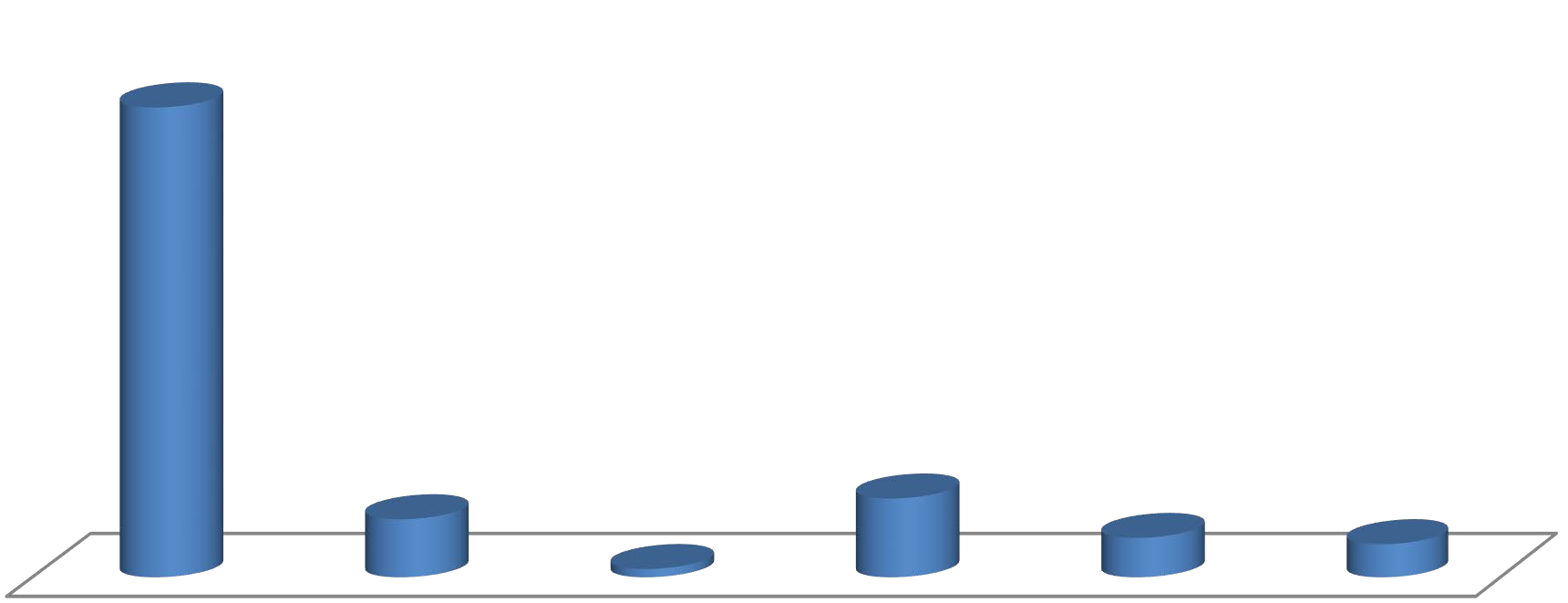 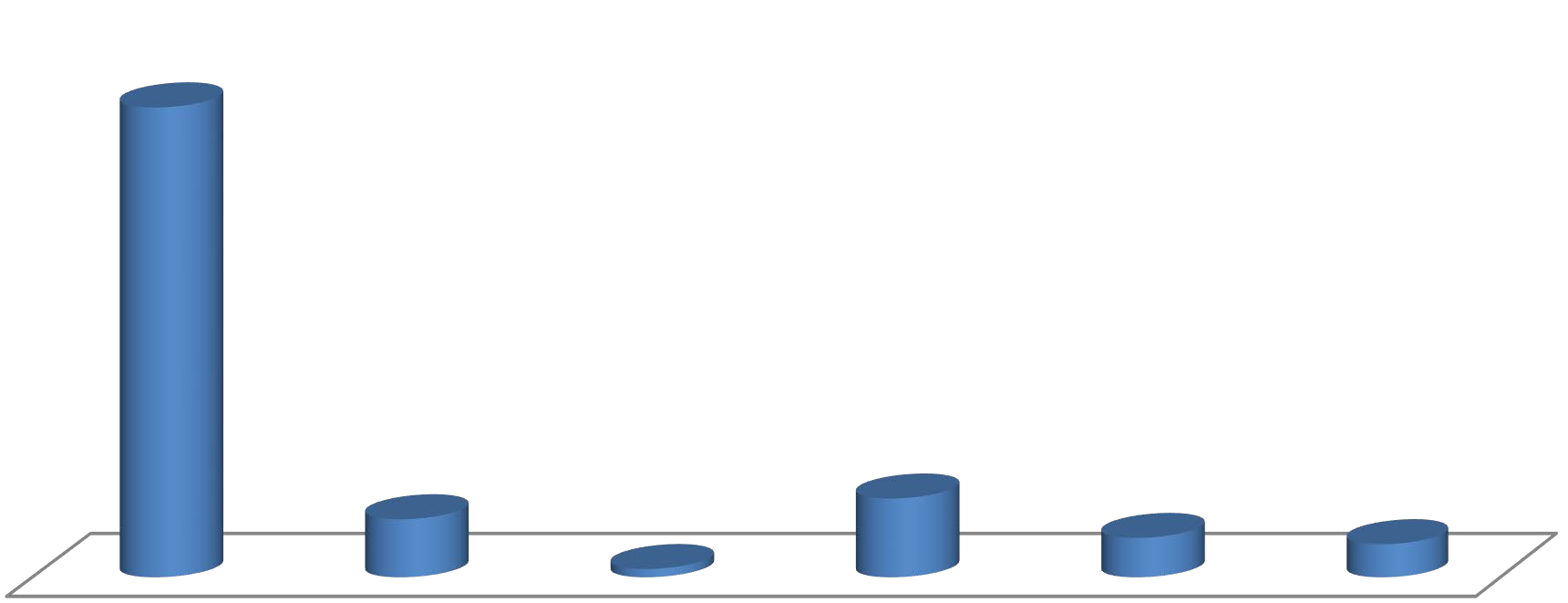 5.8. Педагогический классС 2015 года (на основании письма Министерства образования и науки Амурской области от 08.06.2015 г. №07-31142 «О создании педагогических классов в каждом муниципальном образовании», приказа МКУ КОДМ г. Белогорск от 28.09.2015 г. №759 «О создании городского профильного педагогического класса») создан городской педагогический класс. В сентябре 2021 между Комитетом по образованию, Центром дополнительного образования детей (ЦДОД) и Благовещенским государственным педагогическим университетом (БГПУ) заключено соглашение, которое предусматривает обучение в педагогическом классе на протяжении 2-х лет по программе дополнительного образования, а также возможность дополнительных баллов при поступлении в БГПУ. В начале 2021-2022 учебного года в городской педагогический класс были зачислены 19 обучающихся (МАОУ «Гимназия №1 города Белогорск», МАОУ «Школа №3 города Белогорск», МАОУ «Школа №4 города Белогорск», МАОУ «Школа №5 города Белогорск», МАОУ «Школа №10 города Белогорск», МАОУ «Школа №200 города Белогорск»). Занятия проходят еженедельно по пятницам в ЦДОД.Программа занятий включает теоретические и практические формы организации деятельности с привлечением успешных педагогов и психологов через проведение лекции, мастер-классов, тренингов. Наставниками у обучающихся являются Щипун М.В., начальник ОМО, и Салманова Е.В., директор ЦДОД. Обучающиеся с начала учебного года вовлечены в активную деятельность: принимают участие в качестве жюри в городском конкурсе профессионального мастерства «Педагогический олимп». С 26 по 29 декабря команда обучающихся принимала участие в областном слете «Встретимся в ПЕДе» (Лагерь «Колосок»).  В январе наставниками был создан официальный аккаунт пед. класса в социальной сети Instagram, в котором освещаются важные события из жизни городского педагогического класса.6. МУНИЦИПАЛЬНАЯ СИСТЕМА ОЦЕНКИ ЭФФЕКТИВНОСТИ ДЕЯТЕЛЬНОСТИ ОБРАЗОВАТЕЛЬНЫХ ОРГАНИЗАЦИЙ В целях обеспечения открытости элементов муниципальной системы образования для общественности, активизации влияния местного сообщества на качество образования, повышения эффективности деятельности руководителей образовательных организаций комитетом по образованию проводится оценка эффективности деятельности образовательных организаций города. На основе анализа документов и самообследования образовательных организаций в соответствии с «Порядком проведения мониторинга эффективности деятельности руководителей муниципальных образовательных организаций города Белогорск» выстраивается рейтинг эффективности деятельности руководителей образовательных организаций. Протоколом №1 от 27.08.2021 муниципальной экспертной комиссии были утверждены результаты оценки.Рейтинг образовательных учреждений г. Белогорск за 2020-2021 учебный годТаблица № 1387. МЕРЫ ПО РАЗВИТИЮ СИСТЕМЫ ОБРАЗОВАНИЯПринятые меры по развитию системы образования в рамках федеральных, региональных, муниципальных программ развитияКомитетом по образованию и делам молодежи Администрации города Белогорск в 2021 году осуществлялась реализация долгосрочной целевой программы «Развитие образования города Белогорск на 2015 – 2025 годы». Подпрограммы, указанной программы, были направлены на обновление содержания образования, развитие кадрового потенциала системы образования города, развитие инновационной образовательной деятельности, формирование системы работы с одаренными детьми, организацию летнего отдыха, оздоровления и занятости детей и подростков, модернизацию материально-технической базы образовательных организаций.С целью увеличения числа образовательных организаций, соответствующих современным требованиям обучения, в 2021 году из бюджетов разного уровня выделены денежные средства на следующие мероприятия: Ремонт санузлов в общеобразовательных организациях на 769,382 тыс. руб., в том числе:в МАОУ «Гимназия №1 города Белогорск», ул. Красноармейская, 6, на   174,990 тыс. руб.;в МАОУ СШ №17, ул. Ленина, 100, на 594,392 тыс. руб.В санузлах проведены работы по замене сантехнических приборов (унитазов, раковин), облицовочной плитки на стенах и плитки на полах, освещения, дверей, кабинок. Установлены водонагреватели и электрополотенца.Ремонт кровель образовательных организаций на общую сумму 12 268,215 тыс. руб.	Выполнено устройство покрытия кровли из ПВХ-мембран с утеплением в МАДОУ ДС №8, ул. Кирова, 138 (6 270,196 тыс. руб.) и над столовой МАОУ «Школа №10 города Белогорск», ул. Никольское шоссе, 65А (2 062,813 тыс. руб.). В МАДОУ ДС №10 по ул. Добролюбова, 29 проведен ремонт мягкой кровли на сумму 3 935,206 тыс. руб.Ремонтные работы здания МАОУ ЦДОД г. Белогорск, расположенного по ул. Никольское шоссе, 27А, на сумму 1 000,000 тыс. руб., включающие в себя:монтаж пожарной сигнализации и системы оповещения и управления эвакуацией – 319,131 тыс. руб.;внутренние электромонтажные работы (замена электропроводки, осветительных приборов) – 289,960 тыс. руб.;работы по устройству наружного освещения территории – 80,470 тыс. руб.;работы по устройству периметрального ограждения территории – 123,213 тыс. руб.;установка систем тревожной сигнализации – 24,758 тыс. руб.;изготовление и монтаж пожарной эвакуационной лестницы – 162,468 тыс. руб.Ремонтные работы и оснащение новой мебелью кабинетов местного самоуправления в семи общеобразовательных организациях города. Общий объём расходов на оснащение профильных классов составил 4 901,425 тыс. руб.: МАОУ «Гимназия №1 города Белогорск», ул. Красноармейская, 6 – 742,502 тыс. руб.;МАОУ «Школа №3 города Белогорск», ул. 50 лет Комсомола, 35А – 829,750 тыс. руб.;МАОУ «Школа №4 города Белогорск», ул. Авиационная, 5 – 838,422 тыс. руб.;МАОУ «Школа №5 города Белогорск», ул. Ломоносова, 20 – 812,156 тыс. руб.;МАОУ «Школа №10 города Белогорск», ул. Никольское шоссе, 65А – 707,547 тыс. руб.;МАОУ «Школа №11 города Белогорск», ул. 9 Мая, 191 – 337,411 тыс. руб.;МАОУ СШ №17, ул. Ленина, 100 – 633,637 тыс. руб.Администрацией г. Белогорск большое внимание уделяется развитию профильного обучения в школах города. В приоритете создание условий для обучения старшеклассников в соответствии с их профессиональными интересами. С целью формирования и развития у обучающихся теоретических знаний и практических умений в области муниципального самоуправления с 1 сентября 2020 года Главой города принято решение о введении в учебный план общеобразовательных организаций элективного курса «Основы местного самоуправления». Данный курс единственный в Амурской области, предназначен для обучающихся 10 класса, позволяющий в полной мере сформировать представление о системе местного самоуправления. Открытие и проведение первых занятий в данных классах было проведено 21 апреля 2021 года, в день местного самоуправления в России.Изготовление проектов электроснабжения силового электрооборудования на 435,800 тыс. руб. в столовых общеобразовательных организаций, а также проведение работ по установке и подключению электрооборудования на пищеблоках на сумму 1 327,861 тыс. руб.:Таблица № 139Дополнительно направлено 29,853 тыс. руб. на замену вводного кабеля в МАОУ «Школа №200» по ул. Садовая, 9. Выполнение электромонтажных работ (замена электропроводки, систем освещения) на 3 469,584 тыс. руб. в следующих образовательных организациях:МАДОУ ДС №1 (ул. Северная, 19) – 242,915 тыс. руб.; МАДОУ ДС №5 (ул. Кирова, 205 и ул. Кирова, 249/2) – 250,415 тыс. руб.; МАДОУ ДС №6 (ул. Скорикова, 9) – 419,773 тыс. руб.;  МАДОУ ДС №9 (ул. Кирова, 14) – 356,199 тыс. руб.;МАДОУ ДС №10 (ул. Добролюбова, 29) – 487,712 тыс. руб.; МАДОУ ДС №11 (пер. Юбилейный, 2) – 396,147 тыс. руб.;МАДОУ ДС №12 (ул. Никольское шоссе, 24) – 264,050 тыс. руб.;МАДОУ ДС №17 (ул. Кирова, 259) – 274,519 тыс. руб.;МАДОУ ДС №54 (пер. Косой, 5) – 252,891 тыс. руб.;МАОУ «Школа №3 города Белогорск» (лагерь «Мелиоратор» в                       с. Тавричанка) – 385,025 тыс. руб.;МАОУ «Школа №3 города Белогорск» (ул. 50 лет Комсомола, 35А - подключение школьного стадиона внутри здания) – 65,157 тыс. руб.; МАОУ «Школа №4 города Белогорск» (ул. Авиационная, 40А - подключение школьного стадиона внутри здания) – 74,781 тыс. руб..Дооборудование территорий дошкольных образовательных организаций наружным освещением. Общая стоимость работ – 1 268,992 тыс. руб.:МАДОУ ДС №1 (ул. Северная, 19) – 192,745 тыс. руб.; МАДОУ ДС №5 (ул. Кирова, 205) – 128,764 тыс. руб.; МАДОУ ДС №6 (ул. Скорикова, 9) – 192,966 тыс. руб.;  МАДОУ «ДС №7 города Белогорск» (ул. Ломоносова, 8) – 109,513 тыс. руб.;МАДОУ ДС №8 (ул. Кирова, 138) – 219,842 тыс. руб.;МАДОУ ДС №9 (ул. Кирова, 14) – 240,290 тыс. руб.;МАДОУ ДС №17 (ул. Кирова, 259) – 184,872 тыс. руб..Проведение мероприятий на 2 476,739 тыс. руб., направленных на выполнение следующих видов работ:ремонт фасада 1-го этажа, отмостки, цоколя в МАОУ «Школа №3 города Белогорск», ул. 50 лет Комсомола, 35А – 1 411,914 тыс. руб.;ремонт крылец и козырька, устройство бетонной отмостки в МАОУ СШ №17, ул. Ленина, 100 – 796,540 тыс. руб.;ремонт отмостки в МАОУ «Школа №200» по ул. Садовая, 9 - 268,285 тыс. руб.Выполнение работ по устройству компенсатора в МАДОУ ДС №10, ул. Добролюбова, 29, в сумме 225,389 тыс. руб.Модернизация системы оповещения и управления эвакуацией и перенос пожарной сигнализации в МАДОУ ДС №10, ул. Добролюбова, 29, на сумму 99,150 тыс. руб., а также приобретение пожарных знаков безопасности на 0,850 тыс. руб.Выполнение работ на сумму 208,556 тыс. руб. в МАОУ «Школа №10 города Белогорск», ул. Никольское шоссе, 65А:электромонтажные работы на 62,344 тыс. руб.;электромонтажные работы по наружному освещению на 30,263 тыс. руб.;устройство покрытия из линолеума на 45,448 тыс. руб.;по подключение насоса на 23,279 тыс. руб.;замена освещения на 47,222 тыс. руб.Прокладка кабеля для видеонаблюдения на территории МАОУ «Школа №3 города Белогорск» (ул. 50 лет Комсомола, 35А) на сумму 323,490 тыс. руб. и на территории МАОУ «Школа №4 города Белогорск» (ул. Авиационная, 40А) на сумму 273,218 тыс. руб.Устройство асфальтобетонного покрытия (1334 м2) на территории МАОУ «Школа №3 города Белогорск» (ул. 50 лет Комсомола, 35А) 2 951,062 тыс. руб.Благоустройство территорий дошкольных образовательных организаций на общую сумму 28 415,364 тыс. руб.:МАДОУ ДС №8, ул. Кирова, 138, на сумму 5 886,785 тыс. руб.;МАДОУ ДС №11, пер. Юбилейный, 2, на сумму 9 266,910 тыс. руб.;МАДОУ ДС №54, пер. Косой, 5, на сумму 13 261,669 тыс. руб..В 2021 году в рамках модернизации систем общего образования выполнены следующие мероприятия: Благоустройство пришкольных территорий на общую сумму 24 773, 078 тыс. рублей, из них:23 534,4241 тыс. рублей - средства областного бюджета; 1 238,6539 тыс. рублей - средства местного бюджета. В ходе благоустройства проведены работы по устройству покрытий из тротуарной плитки, бетонных проездов, устройству дренажных и дождеприемных колодцев и др.:МАОУ «Гимназия №1 города Белогорск», ул. Красноармейская, 6 - 2 567,878 тыс. руб.;МАОУ «Школа №3 города Белогорск», ул. 50 лет Комсомола, 35А - 4 729,424 тыс. руб.;МАОУ «Школа №4 города Белогорск», ул. Авиационная, 40А – 9 943,659 тыс. руб.;МАОУ «Школа №5 города Белогорск», ул. Ломоносова, 20 – 522,611 тыс. руб.;МАОУ «Школа №11 города Белогорск», ул. 9 Мая, 191 – 200,000 тыс. руб.;МАОУ СШ №17, ул. Ленина, 100 – 3 606,854 тыс. руб.;МАОУ «Школа №200», ул. Ленина, 16 и ул. Садовая, 9 – 3 202,652 тыс. руб..Одновременно в рамках субсидии «организация и проведение мероприятий по благоустройству территорий общеобразовательных организаций» для МАОУ «Школа №4 города Белогорск» выделено 2 105,26316 тыс. руб. на ремонт разворотной площадки по ул. Авиационная, 5 и ремонт отмосток зданий, расположенных по ул. Авиационная, 5 и ул. Авиационная, 40А.Ремонт школьного стадиона МАОУ «Школа №3 города Белогорск», ул. 50 лет Комсомола, 35А, на 51 357,452 тыс. рублей (48 789,5794 тыс. рублей – областной бюджет, 2 567,8726 тыс. рублей – местный бюджет). Выполнены работы по устройству баскетбольной и волейбольной площадок, футбольного поля, беговых дорожек, ямы для прыжков в длину, площадки для изучения правил дорожного движения и полосы препятствий. Установлены новые спортивные комплексы и тренажеры, детский игровой комплекс.Ремонт школьного стадиона в МАОУ «Школа №4 города Белогорск» по ул. Авиационная, 40А, в ходе которого созданы площадки для игры в волейбол-баскетбол, изучения правил дорожного движения, приобретены тренажеры, установлен детский игровой комплекс на общую сумму 27 011,920 тыс. руб., из которых местное софинансирование – 1 350,596 тыс. руб..Ремонт спортивных залов в трех общеобразовательных организациях:МАОУ «Школа №10 города Белогорск», ул. Никольское шоссе, 65А (7 610,113 тыс. руб.);МАОУ СШ №17, ул. Ленина, 100 (6 712,311 тыс. руб.);МАОУ «Школа №200», ул. Садовая, 9 (3 403,601 тыс. руб.).Общий объем денежных средств составил 17 726,025 тыс. руб., из них средства местного бюджета – 1 726,025 тыс. руб.. Выполнен монтаж приточно-вытяжной вентиляции, автоматической пожарной сигнализации и системы оповещения и управления эвакуацией, устройство систем электроснабжения, внутренние отделочные работы, установка спортивного оборудования. В МАОУ СШ №17 проведен ремонт кровли над спортивным залом.В рамках модернизации региональных систем дошкольного образования направлено 35 646,800 тыс. руб. (из них 1 782,340 тыс. руб. - средства местного бюджета) на благоустройство территорий детских садов, а именно приобретение, доставку и установку игрового оборудования (карусели, качели, песочницы, детские игровые комплексы и т.д.): Таблица № 140Одновременно в рамках модернизации региональных систем дошкольного образования выполнены работы по ремонту санузла МАДОУ ДС №8, ул. Кирова, 138, на сумму 167,80933 тыс. руб.В целях обеспечения безопасности обучающихся (воспитанников) в образовательных организациях на реализацию мероприятий по противопожарной и антитеррористической защищенности из средств областного и местного бюджетов направлено 3 888,000 тыс. руб.. В образовательных организациях проведена модернизация систем пожарной сигнализации и систем оповещения и управления эвакуацией, дооборудование системами видеонаблюдения, выполнено устройство ограждений территорий.Во всех образовательных организациях проводится обслуживание охранно-пожарной сигнализации, систем отопления, канализации, водоснабжения и электроснабжения. Выполнены работы по пропитке и экспертизе горючих материалов, замерам сопротивления изоляции кабеля, испытанию пожарных водопроводов и леерных ограждений крыш. Осуществлена проверка пожарных рукавов и перезарядка огнетушителей. 	Здания образовательных организаций обеспечены кнопками тревожной сигнализации с выводом на ПЦО Белогорского филиала ФГКУ ОВО ВНГ России по Амурской области охраной частными охранными предприятиями, имеющими лицензию на данный вид деятельности (общеобразовательные и дошкольные организации, имеющие 3 категорию опасности), системами наружного и внутреннего видеонаблюдения с хранением данных сроком не менее одного месяца и т.д.В полном объеме в образовательных организациях проведены работы по подготовке к отопительному сезону: промыты и опрессованы отопительные системы во всех образовательных организациях. Проведена поверка или замена всех имеющихся приборов учета тепловой энергии и горячего водоснабжения. Руководителями подготовлены акты-паспорта готовности системы теплопотребления и узла ввода к принятию тепловой энергии. В образовательных организациях обеспечено проведение «утренних фильтров», «входных фильтров» с измерением температуры тела всех обучающихся и сотрудников бесконтактными термометрами. В зданиях образовательных организаций поддерживается оптимальный температурный режим, режим проветривания, обеззараживание воздуха облучателями рециркуляторного типа. Во всех зданиях выполнен косметический ремонт. Территории образовательных организаций благоустроены, имеют ограждение.Все образовательные организации обеспечены в полном объеме моющими и дезинфицирующими средствами.Проведено обследование спортивных залов, площадок, стадионов по обеспечению безопасности и профилактики травматизма на занятиях физической культурой, при проведении спортивных мероприятий. Имеются акты испытаний-спортивного оборудования и акты-разрешения на проведение занятий в спортивных залах, спортплощадках.Все медицинские кабинеты лицензированы, укомплектованы достаточным количеством медицинских препаратов на случай необходимости.Для обеспечения безопасного проезда к месту обучения, комиссией по обеспечению безопасности дорожного движения проведено обследование школьных маршрутов, по которым осуществляется подвоз 262 детей из села Низинное, Зеленого городка и Автобата в три общеобразовательные организации – МАОУ СШ №17, МАОУ «Школа №4 города Белогорск», МАОУ «Школа №10 города Белогорск». Безопасность перевозок организованных групп детей обеспечивается тремя автобусами, оснащенных ремнями безопасности, контрольным устройством - цифровым тахографом, системой спутниковой навигации ГЛОНАСС, проблесковыми маячками.Приёмка образовательных организаций была проведена в срок, подписаны акты о готовности всех образовательных организаций к новому учебному году.В 2022 году будет продолжена реализация всех программных мероприятий в рамках принятой муниципальной программы «Развитие образования города Белогорск на 2015 – 2025 годы», что позволит решать основные цели развития системы образования города, обеспечить выполнение задач и достигнуть результатов, заявленных программой.За 2021 год МКУ КОДМ г. Белогорск принято 106 заявлений по исполнению социально-правовых запросов граждан. На основе сведений, имеющихся в архивных документах, выдано 129 архивных документов по их исполнению, из них: 57 справок о стаже работников; 72 справки о заработной плате работников.В текущем году от образовательных организаций города принято 73 дела на постоянное хранение в архив МКУ КОДМ г. Белогорск. На временном хранении в архиве МКУ КОДМ г. Белогорск за 2016-2021 гг.  находится – 214 дела.В 2021 году в городской архив Администрации города Белогорск передано на постоянное хранение 53 дела за 2018 год.8.Реализация национальных проектовВ 2021 году на территории г. Белогорск продолжена реализация федерального проекта «Успех каждого ребенка» национального проекта «Образование». В рамках реализации проекта создан Центр дополнительного образования детей (МАОУ ЦДОД г. Белогорск), на базе которого организовано функционирование муниципального опорного дополнительного образования центра (далее - МОЦ). Функционирование МОЦ обеспечено за счет уже имеющихся ставок в Центре. (Приказ МКУ КОДМ г. Белогорск от 18.02.2020 №55 "О создании Муниципального опорного центра дополнительного образования").В обязанности муниципального опорного центра по работе в системе АИС «Навигатор дополнительного образования детей Амурской области» входит:обработка обращений пользователей (родителей и обучающихся) по телефону, электронной почте, через систему АИС по решению технических и информационных вопросов, связанных с функционированием системы «Навигатор»;регистрация пользователей (в системе зарегистрировано 22 488 пользователей;обеспечение внутренней и внешней оценки качества образовательных программ дополнительного образования для функционирования системы персонифицированного финансирования на территории муниципалитета (417 программа – 3753 проверок программ каждое полугодие);контроль за статусом обучения (в системе в статусе обучается зафиксировано 13 479 заявок, которые обновляются по окончании действия программы (долгосрочные программы – каждое полугодие, краткосрочные – ежемесячно);инвентаризация всех учреждений, вошедших в «Навигатор» (38, включая 3 частных), в том числе данные о задействованных кабинетах, зданиях, педагогах, расписании занятий, мониторинг ведения журналов (1325 групп);формирование реестров отчислений и зачислений;выставление счетов для организаций, вошедших в персонифицированное финансирование;координирование деятельности экспертов разных уровней;обучение новых организаторов и педагогов;ведение дорожной карты (все шаги выполнены);обязательная отчетность, предоставляемая в региональный модельный центр и Министерство образования Амурской области по всем пунктам соглашения, включая указанные выше.В 2021 году городскими и областными экспертами проведена экспертиза программ дополнительного образования. Всего в систему внесено 420 программ.Проведена переподготовка (повышение квалификации) отдельных групп сотрудников муниципального опорного центра.Руководитель МОЦ (Е.В. Салманова) прошла курсы повышения квалификациипо программам «Вопросы внедрения в Амурской области целевой региональной модели дополнительного образования детей» (20.05-02.06.2020), «Нормативно-правовые аспекты проектирования и экспертизы дополнительной общеобразовательной программы» (28.05-05.06.2020). "Внедрение целевой модели развития региональной системы дополнительного образования детей" (24 часа, 15.03-17.03.2021) Администратор Навигатора (Захарова Татьяна Сергеевна) прошла курсы "Внедрение регионального Навигатора дополнительного образования детей" (24 часа 12.05-14.05.2021). 40 человек, "Амурский областной ИРО", "Подготовка экспертов по независимой оценке качества программ дополнительного образования (НОК ДОД)", 40 часов: АНО ДПО «Санкт – Петербургский университет повышения квалификации и профессиональной переподготовки» (1 человек 580 часов); ООО «Высшая школа делового администрирования». «Театрализованная деятельность как средство развития детей дошкольного возраста в условиях ДОО» (1 человек, 36 часов); ООО «Высшая школа делового администрирования» «Организация инклюзивного образования в условиях реализации ФГОС дошкольного образования для детей с ОВЗ» (1 человек 72 часа); ООО «Издательство «Учитель» по программе «Педагогическое образование: педагог дополнительного образования» (3 человека, 520 часов).По соглашению от 30.03.2020 № 14-2020-Е2 «О реализации регионального проекта» федерального проекта «Успех каждого ребенка», входящего в состав Национального проекта «Образование» для территории города Белогорск установлены целевые индикаторы, которые муниципальное образование обязуется достичь:Доля детей в возрасте от 5 до 18 лет, охваченных дополнительным образованием.Всего на территории муниципалитета по данным Росстат зарегистрировано 10256детей. По программам дополнительного образования обучается 7939, что составляет 77,4% от общего числа детей (по соглашению 2020 – 75%, 2021 – 76%, 2022 – 78%).Ежегодно выдаются 3324 (32% от общего количества детей, проживающих на территории муниципалитета) денежных сертификата для оплаты услуг дополнительного образования. Объем денежных средств для реализации проекта в 2021 году составил 17 719 607 рублейНе менее 70% детей из числа детей с ограниченными возможностями здоровья осваивают дополнительные общеобразовательные программы, в том числе с использованием дистанционных технологий. По программам дополнительного образования обучается 141 ребенок с ОВЗ, что составляет 71,2% от общего числа детей с ОВЗ.Созданы новые места в образовательных организациях различных типов для реализации дополнительных общеразвивающих программ всех направленностей. Показатель достигнут за счет организации сетевого взаимодействия Центра дополнительного образования детей (выделение ставки педагога) и Школ №5, 200, Гимназии №1 (предоставление материально-технической базы, кабинетов, помощь в формировании групп обучающихся). Проведена областная экспертиза программ «Безопасные дороги детям 8-9 лет», «Безопасные дороги детям 10-12 лет», для реализации которой выделена ставка педагога дополнительного образования (Хафизова Н.А.). Заключен договор на поставку оборудования, по которому предусмотрена централизованная поставка готового оборудования без использования денежных средств. По итогам реализации проекта обучено более 150 человек.Число участников открытых онлайн-уроков, реализуемых с учетом опыта цикла открытых уроков «Проектория», «Уроки настоящего» или иных аналогичных по возможности, функциям и результатам проектов, направленных на раннюю профориентацию. Вовлечение обучающихся в цикл мероприятий по ранней профориентации «Проектория», «Билет в будущее», «Большой открытый урок». По итогам 2021 года участниками стали 5127 обучающихся.Не менее чем 70 % обучающихся организаций, осуществляющих образовательную деятельность по дополнительным общеобразовательным программам, вовлечены в различные формы наставничества. Разработаны и реализуются программы по наставничеству в Центрах дополнительного образования детей и развития образования, Гимназии №1, Школах №3 и №5, а также внесении изменений в планы воспитательной работы всех образовательных учреждений города (по соглашению 2020 – 30%, 2021 – 40%, 2022 – 50%)8.ОСНОВНЫЕ ЗАДАЧИ В СФЕРЕ ОБРАЗОВАНИЯ ГОРОДАДальнейшая деятельность комитета по образованию и делам молодежи города Белогорск и подведомственных ему образовательных организаций в перспективе будет направлена на обеспечение реализации долгосрочной государственной политики, сформулированной в основных документах федерального, областного и муниципального уровней.Для качественной реализации основных направлений деятельности системы образования города Белогорск в 2022 году необходимо решение следующих задач:Общие вопросыВыполнение задач в сфере образования и науки, определенных Указом Президента РФ от 7 мая 2018 г. N 204 "О национальных целях и стратегических задачах развития Российской Федерации на период до 2024 года";Реализация федеральных проектов, включённых в национальный проект «Образование»;Обеспечение реализации Плана основных мероприятий, проводимых в рамках Десятилетия детства, утверждённого Указом Президента «Об объявлении в Российской Федерации Десятилетия детства» от 29.05.2017 № 240;Реализация муниципальной программы «Развитие образования города Белогорск на 2015-2025 годы»;Привлечение общественности к обсуждению вопросов образования; Развитие современной системы оценки качества образования на основе принципов открытости, объективности, прозрачности, общественно-профессионального участия;Осуществление мониторинга системы образования в целях непрерывного системного анализа и оценки состояния и перспектив развития муниципальной системы образования;Совершенствование кадровой политики управления образования;Обеспечение открытости деятельности системы образования муниципального образования город Белогорск.Общее образованиеОбеспечение 100% доступности дошкольного образования для детей от 2 месяцев до 3 лет;Создание условий для получения общего образования для каждого школьника;Апробация примерных рабочих программ начального общего и основного общего образования в 2021 годуПовышение уровня подготовки обучающихся к участию во всероссийской олимпиаде школьников;Повышение уровня подготовки обучающихся к участию в международных исследованиях по функциональной грамотности;Обеспечение реализации федеральных государственных образовательных стандартов дошкольного, начального и основного общего образования, в том числе для обучающихся с ОВЗ на муниципальном уровне и на уровне образовательных организаций.Реализация ФГОС среднего общего образования;Создание условий в образовательных организациях для обучения детей с ОВЗ, согласно ФГОС обучающихся с ОВЗ;Совершенствование муниципальной системы оценки качества образования.Дополнительное образование детейУвеличение охвата детей в возрасте от 5 до 18 лет, обучающихся по дополнительным образовательным программам;Активизация работы по вовлечению обучающихся образовательных организаций г. Белогорск в деятельность школьных общественных организаций;Реализация плана мероприятий по реализации концепции развития дополнительного образования детей;Развитие сетевого взаимодействия;Реализация Концепции общенациональной системы выявления и поддержки молодых талантов.Молодежная политикаОбеспечение эффективной системы социализации и самореализации молодежи;Реализация мероприятий поддержки инициативной и талантливой молодежи;Совершенствование системы профессиональной ориентации молодежи;Гражданское и патриотическое воспитание молодежи;Развитие добровольческого и волонтёрского движения в молодежной среде;Развитие системы органов ученического самоуправления;Обеспечение системной поддержки молодежных инициатив на реализацию социально-экономических, общественных, культурных, предпринимательских и инновационных молодежных проектов, на конкурсной основе;Развитие у детей и молодежи креативности и культуры созидания, предприимчивости, стимулирование научного исследовательского поиска, лидерства с задачей максимально широкого охвата детей и молодежи, доступности и возможности быть востребованными независимо от места проживания и социального положения;Осуществление поиска одарённых и талантливых детей посредством расширения потенциала олимпиадного, конкурсного движения, возможностей спортивных соревнований; формирование на этой основе и ведение единого Банка данных одаренных детей г. Белогорск;Активизация работы Центров дополнительного образования детей по развитию технической направленности;Повышение компетентности педагогических работников по вопросам работы с детьми с повышенным уровнем способностей;Совершенствование механизмов межведомственного взаимодействия по работе с одаренными детьми.Защита прав детейОбеспечение доступности качественного образования и психолого-педагогической, медицинской и социальной помощи на всех уровнях образования для детей с ограниченными возможностями здоровья;Сокращение числа детей-сирот и детей, оставшихся без попечения родителей;Обеспечение создания условий семейного воспитания в организациях для детей-сирот и детей, оставшихся без попечения родителей, а также развитие форм их семейного устройства;Участие в межведомственном взаимодействии всех учреждений системы профилактики безнадзорности и правонарушений несовершеннолетних по оказанию своевременной помощи подросткам, попавшим в трудную жизненную ситуацию, и защите их прав;Выполнение в летний период количественного показателя детей, охваченных различными формами отдыха, оздоровления и занятости, в том числе детей, находящихся в трудной жизненной ситуации, детей «группы риска», детей из малообеспеченных семей и т.д;Создание условий для безопасного отдыха детей и подростков в летний период.Профессиональное развитие педагогических работниковВыявление профессиональных дефицитов педагогических работников;Стимулирование профессионального роста педагогических работников;Обеспечение эффективного повышения квалификации и профессионального мастерства педагогических работников;Выявление запроса педагогических коллективов, отдельных педагогов повышения квалификации и профессионального развития;Сбор информации для построения индивидуальных маршрутов непрерывного развития профессионального мастерства педагогических работников;Анализ развития цифровой образовательной среды дополнительного профессионального образования педагогических работников;Сбор информации для вовлечения педагогов в экспертную деятельность;Сбор информации для проведения профилактики профессионального выгорания педагогов;Сбор информации для выстраивания системы методического сопровождения педагогических работников;Изучение состояния и результатов деятельности городских методических объединений педагогов;Сбор информации для формирования программ поддержки методических объединений;Анализ поддержки молодых педагогов/реализации программ наставничества педагогических работников;Развитие кадрового потенциала в образовательных организациях.Намеченные меры позволят решить проблемы, обеспечивающие более высокий уровень доступности и качества образования, эффективности использования имеющихся ресурсов, способствующие развитию детей и подростков, совершенствованию духовно-нравственного воспитания, сохранению и укреплению здоровья подрастающего поколения.Публичный доклад, подготовленный Муниципальным казенным учреждением Комитетом по образованию и делам молодежи Администрации города Белогорск на основе рекомендаций Министерства образования и науки Российской Федерации, отражает основные итоги развития системы образования города Белогорск за 2021 год. В докладе использованы результаты мониторинговых исследований и данных форм статистического наблюдения.Издание предназначено для широкой педагогической общественности.КОНТАКТНАЯ ИНФОРМАЦИЯМУНИЦИПАЛЬНОЕ КАЗЕННОЕ УЧРЕЖДЕНИЕ КОМИТЕТ ПО ОБРАЗОВАНИЮ И ДЕЛАМ МОЛОДЕЖИ АДМИНИСТРАЦИИ ГОРОДА БЕЛОГОРСКАдрес: ул. Партизанская, 26, г.Белогорск, 676850
Телефон:(841641) 2-02-20
Факс:(841641) 2-06-79
E-mail:komitet_obraz@mail.ruСайт: http://belcomobr.ru/1ВВЕДЕНИЕ1.1Общая социально-экономическая характеристика города Белогорск - как фактор, определяющий условия функционирования муниципальной образовательной системы и внешний запрос к системе образования51.2Демографическая ситуация5-61.3Занятость населения62ЦЕЛИ И ЗАДАЧИ МУНИЦИПАЛЬНОЙ СИСТЕМЫ ОБРАЗОВАНИЯ2.1Роль системы образования в социально-экономическом развитии города62.2Общая характеристика системы образования города Белогорск7-82.3Приоритетные направления и задачи развития муниципальной системы образования73ДОСТУПНОСТЬ ОБРАЗОВАНИЯ8-93.1Структура сети образовательных учреждений и динамика ее изменений93.2Развитие системы дошкольного образования3.2Общая характеристика системы дошкольного образования9-113.2Комплектование дошкольных образовательных организаций113.2Реализация ФГОС ДОО в 2019 году 12-173.2Создание условий для качественного обучения и воспитания детей-инвалидов и детей с ОВЗ в дошкольных образовательных организациях (инклюзивное образование)17-183.2Вариативные формы получения образования в дошкольных образовательных организациях18-193.2Дополнительные образовательные услуги в дошкольных образовательных организациях19-203.2Изучение основ финансовой грамотности20-213.2Кадровый состав21-233.3Развитие начального общего, основного общего, среднего общего образования3.3Формы обучения23-243.3Сменность занятий24-253.3Контингент обучающихся в 2018/2019 учебном году253.3Посещаемость26-273.3Обеспечение доступности качественного образования детей с ограниченными возможностями здоровья, детей-инвалидов, их социализация27-293.3Введение и реализация федерального государственного образовательного стандарта в образовательных организациях29-303.3Деятельность психолого-медико-педагогической комиссии в 2019 году30-333.3Лицензирование образовательных организаций333.3Государственная аккредитация образовательных организаций343.3Предпрофильное и профильное обучение34-353.3Устройство выпускников35-373.3Предоставление муниципальных услуг37-383.4Организационно – методическое сопровождение образовательной деятельности38-403.4Городские методические объединения, мастер-классы40-423.4Конкурсы педагогического мастерства42-443.4РИС ОБР «Образование Амурской области»44-453.4Молодые специалисты453.4Мероприятия, направленные на обеспечение информационной безопасности несовершеннолетних45-463.5Обеспечение гарантии на доступность дополнительного образования46-493.5Структура занятости детей по основным направлениям дополнительного образования и достижения обучающихся49-543.5Итоги участия в творческих конкурсах54-573.5Приоритетные направления работы с молодёжью (поддержка талантливой молодежи, патриотическое воспитание, РДШ, волонтерское (добровольческое) движение, Формирование здорового образа жизни57-723.5Организация работы по профилактике правонарушений среди несовершеннолетних72-784РЕЗУЛЬТАТЫ ДЕЯТЕЛЬНОСТИ СИСТЕМЫ ОБРАЗОВАНИЯ4.1Образовательные результаты 2021 года78-864.1Мониторинг качества знаний обучающихся:86-1174.1Обследование образовательных достижений обучающихся  общеобразовательных организаций: 1-11 кл4.1Результаты выполнения итоговой комплексной метапредметной проверочной работы в 1 - 4 классах86-964.1Результаты выполнения итоговой комплексной метапредметной проверочной работы в 5,6,9 классах 97-1074.1Результаты выполнения итоговой комплексной метапредметной проверочной работы в 10-11 классах 107-1124.1Региональный мониторинг оценки качества обучающихся (4 кл. – русский язык, математика; 9 кл. - информатика)112-1174.1Всероссийские проверочные работы в 2021 году:117-1184.14 класс – русский язык, математика, окружающий мир118-1294.15 класс – русский язык, математика, история; биология130-1434.16 класс – математика, биология, география, история; русский язык, обществознание14341654.17 класс - русский язык, математика, обществознание, биология, география, физика, история, англ. яз165-1894.18 класс – русский язык, математика, биология, химия, физика, история обществознание, география189-2154.110 класс – география215-2184.111 класс – биология, химия, англ. яз., физика, история218-2304.1Результаты итогового собеседования по русскому языку в 9 классах230-2344.1Государственная итоговая аттестация обучающихся 9 класса234-2374.1Государственная итоговая аттестация обучающихся 11 класса237-2444.1Результаты итогового сочинения (изложения)244-2464.2 Внеурочные достижения обучающихся246-260Всероссийская олимпиада школьников по общеобразовательным предметам246-256Итоги участия в творческих конкурсах257-2604.3Социализация детей – сирот и детей, оставшихся без попечения родителей260-2664.4Организация летней оздоровительной компании266-2724.5Профессиональное самоопределение обучающихся272-2754.6Независимая оценка качества образовательной деятельности образовательных организаций г. Белогорск в 2021 году275-2785УСЛОВИЯ ОБУЧЕНИЯ И ЭФФЕКТИВНОСТЬ ИСПОЛЬЗОВАНИЯ РЕСУРСОВ5.1Финансирование системы образования279-2835.2Оснащенность современным оборудованием и использование современных информационных технологий284-2855.2Организация питания285-2875.2Кадровый потенциал системы образования 2875.2Повышение квалификации287-2905.2Курсовая подготовка2905.2Обеспеченность педагогическими кадрами2925.2Система поддержки педагогических работников2915.2Педагогический класс291-2926МУНИЦИПАЛЬНАЯ СИСИЕМА ОЦЕНКИ КАЧЕСТВА ОБРАЗОВАНИЯ292-2937МЕРЫ ПО РАЗВИТИЮ СИСТЕМЫ ОБРАЗОВАНИЯПринятые меры по развитию системы образования в рамках федеральных, региональных, муниципальных программ развития293-3008Реализация национальных проектов300-3059ОСНОВНЫЕ ЗАДАЧИ В СФЕРЕ ОБРАЗОВАНИЯ ГОРОДА306-309п/пТипы образовательных учрежденийКол- во(ед.)1.Дошкольные образовательные организации:141.МАДОУ ДС №11.МАДОУ ДС №21.МАДОУ ДС №31.МАДОУ ДС №41.МАДОУ ДС №51.МАДОУ ДС №61.МАДОУ «ДС №7 города Белогорск»1.МАДОУ ДС №81.МАДОУ ДС №91.МАДОУ ДС №101.МАДОУ ДС №111.МАДОУ ДС №121.МАДОУ ДС №171.МАДОУ ДС №542.Учреждения общего образования:82.МАОУ «Гимназия №1города Белогорск»2.МАОУ «Школа №3 города Белогорск»2.МАОУ «Школа №4 города Белогорск»2.МАОУ «Школа №5 города Белогорск»2.МАОУ «Школа №10 города Белогорск»2.МАОУ «Школа №11 города Белогорск»2.МАОУ СШ №17МАОУ «Школа №200»3.Учреждения дополнительного образования детей:23.МАУ ДО «ЦРО г. Белогорск»3.МАОУ ЦДОД г. БелогорскВСЕГО:24общеобразовательных организаций8из них:гимназия1с углубленным изучением отдельных предметов1дошкольные образовательные организации14организации дополнительного образования2Итого 24№Наименование ОО2021 год2021 год2021 год2021 год2021 год2021 год2021 год2021 год2021 год2021 год2021 год2021 год% посещения за год№Наименование ООЯнв.ФевМарАпр.МайИюнИюл.Авг.Сен.Окт.Нояб.Дек.% посещения за год1МАДОУ ДС №169,966,164,563,973,269,855,662,759,264,466,557,264,42МАДОУ ДС №272,860,757,451,460,853,056,252,759,759,164,961,359,23МАДОУ ДС №374,263,763,364,375,568,060,967,467,964,171,961,966,94МАДОУ ДС №465,261,960,961,671,763,253,156,469,666,564,655,162,55МАДОУ ДС №579,362,960,959,971,361,557,158,867,264,370,066,464,96МАДОУ ДС №675,965,166,968,681,667,155,448,5На ремонтеНа ремонтеНа ремонтеНа ремонте66,17МАДОУ ДС №769,266,360,967,574,758,264,454,061,762,965,147,362,68МАДОУ ДС №876,467,169,261,068,665,461,360,666,268,466,964,466,39МАДОУ ДС №968,957,352,857,565,964,255,557,559,357,660,257,659,510МАДОУ ДС №1062,766,071,270,578,969,955,963,071,471,771,764,369,011МАДОУ ДС №1159,151,756,853,560,953,857,556,559,160,164,957,257,612МАДОУ ДС №1272,873,260,866,475,865,561,955,855,161,361,463,564,513МАДОУ ДС №1771,467,056,770,874,371,667,364,573,768,870,360,668,114МАДОУ ДС №5466,761,056,966,169,260,157,460,267,658,564,960,262,415МАОУ «Школа №200»80,767,468,865,170,270,962,653,662,171,167,967,467,3Общегородской показатель посещаемостиОбщегородской показатель посещаемости70,662,961,162,470,464,759,258,364,363,766,660,163,7Количество детей в возрасте от 0 до 1,5 летКоличество детей в возрасте от 0 до 1,5 летКоличество детей в возрасте от 0 до 1,5 летКоличество детей в возрасте от 1,5 до 3 летКоличество детей в возрасте от 1,5 до 3 летКоличество детей в возрасте от 1,5 до 3 летПроживающих на территории городаЗачисленных в ООЧислятся в очередиПроживающих на территории городаЗачисленных в ООЧислятся в очереди97334951066539329ДОООсвоение программы за 2019-2020 уч.год, %Освоение программы за 2020-2021 уч.год, %Динамика, %ДС№187,388,6+1,3ДС№290,180,6-9,5ДС№367,190,4+23,3ДС№484,284,6+0,4ДС№583,181,2-1,9ДС№689,886,2-3,6ДС№784,987,3+2,4ДС№890,992,6+1,7ДС№991,485,3-6,1ДС№109392-1ДС№ 1183,879,5-4,3ДС№1290,184-6,1ДС№ 178881-7ДС № 5480,591,6+11,1СШ№20091,690,1-1,5ИТОГО86,186,3+0,2кружки2019-2020 уч.год2019-2020 уч.год2020-2021уч.год2020-2021уч.годДинамика,%кружкиКоличество детей%Количество детей%Динамика,%Платные 243468,3346599,4+31,1Бесплатные139038,9101729,2-9,7ИТОГО3824107,24482128,6+21,4ООКоличество обучающихся по итогам20-21 учебного годаНаличие пропусков без уважительной причиныКоличество пропущенных уроков без уважительных причин в разрезе на одного обучающегосяМАОУ «Гимназия №1 города Белогорск»11564540,4МАОУ «Школа №3 города Белогорск»5897181,2МАОУ «Школа №4 города Белогорск»127231482,5МАОУ «Школа №5 города Белогорск»95013441,4МАОУ «Школа №10 города Белогорск»92115381,7МАОУ «Школа №11 города Белогорск»93941244,4МАОУ СШ №17114412461,1МАОУ «Школа №200»112314731,3Итого8094140451,7ООКоличество учащихся обучающихся на домуКоличество учащихся обучающихся на домуКоличество учащихся обучающихся на домуКоличество учащихся обучающихся на домуКоличество учащихся обучающихся на домуКоличество учащихся обучающихся на домуКоличество учащихся обучающихся на домуКоличество учащихся обучающихся на домуКоличество учащихся обучающихся на домуКоличество учащихся обучающихся на домуКоличество учащихся обучающихся на домуКоличество учащихся обучающихся на домуОО1-4 классы1-4 классы1-4 классы5-9 классы5-9 классы5-9 классы10-11 классы10-11 классы10-11 классыитогоитогоитогоООкол-воуспевкач-вокол-воуспев.%кач-вокол-воуспев%кач-вокол-воуспев.кач-воООчел.%%чел.%%чел.%%чел.%%МАОУ "Гимназия №1 города Белогорск"4/1100021001000006/110040МАОУ "Школа №3 города Белогорск"3/110050210000005/110025МАОУ "Школа №4 города Белогорск"2/0100505100400007/010042,9МАОУ "Школа №5 города Белогорск"1/01000610033,3110008/010025МАОУ "Школа №10 города Белогорск"6/110040110000007/110033,3МАОУ "Школа №11 города Белогорск"7/183,333,3310033,300010/19033,3МАОУ СШ №173/010033,34100500007/010042,9МАОУ "Школа №200"6/310033,3110000007/310025Итого32/796322410037,51100057/79834Количество (чел)Первично 89Вторично 88Из них:Из них:Направлены на дополнительное обследование 13Относятся к категории лиц с ОВЗ148Возрастная группаВозрастная группаВозрастная группаВозрастная группаВозрастная группаВозрастная группа0-3 г.0-3 г.4-7 л.8-11 л.12-15 л.16-18 л.19194773371Из них:Из них:Из них:Из них:Из них:Из них:1.1 Дети - инвалиды:1.1 Дети - инвалиды:1.1 Дети - инвалиды:1.1 Дети - инвалиды:1.1 Дети - инвалиды:1.1 Дети - инвалиды:0-3 г.0-3 г.4-7 л.8-11 л.12-15 л.16-18 л.991931171Всего: 77Всего: 77Всего: 77Всего: 77Всего: 77Всего: 771.2 Дети - сироты (всего/ в т.ч. из замещающих семей):1.2 Дети - сироты (всего/ в т.ч. из замещающих семей):1.2 Дети - сироты (всего/ в т.ч. из замещающих семей):1.2 Дети - сироты (всего/ в т.ч. из замещающих семей):1.2 Дети - сироты (всего/ в т.ч. из замещающих семей):1.2 Дети - сироты (всего/ в т.ч. из замещающих семей):0-3 г.4-7 л.4-7 л.8-11 л.12-15 л.16-18 л.000240Всего: 6Всего: 6Всего: 6Всего: 6Всего: 6Всего: 61.3 Дети с девиантным поведением:1.3 Дети с девиантным поведением:1.3 Дети с девиантным поведением:1.3 Дети с девиантным поведением:1.3 Дети с девиантным поведением:1.3 Дети с девиантным поведением:0-3 г.0-3 г.4-7 л.8-11 л.12-15 л.16-18 л.000000Всего: 0Всего: 0Всего: 0Всего: 0Всего: 0Всего: 0ООКол-во детей, обследованных ПМПКИз них инвалидыИз них направлены на дополнительное обследованиеМАОУ «Гимназия № 1»1452МАОУ «Школа № 3»1131МАОУ «Школа № 4»1452МАОУ «Школа № 5»1771МАОУ «Школа № 10»19112МАОУ «Школа № 11»1511МАОУ СШ № 171040МАОУ «Школа № 200»850МАДОУ ДС № 1200МАДОУ ДС № 2100МАДОУ ДС № 3110МАДОУ ДС № 6731МАДОУ ДС № 7210МАДОУ ДС № 8300МАДОУ ДС № 10410МАДОУ ДС № 11210МАДОУ ДС № 12100МАДОУ ДС № 54100Итого131489Образовательная программаКоличество программКоличество программОбразовательная программа Дети дошкольноговозрастаДети школьного возраста (обучающиеся в общеобразовательных организациях)АОП для обучающихся с нарушением слуха11АОП для обучающихся с нарушением зрения03АОП для обучающихся с тяжелыми нарушениями речи182АОП для обучающихся с нарушением опорно- двигательного аппарата62АОП для обучающихся с задержкой психического развития2041АОП для обучающихся с интеллектуальными нарушениями436Специальная индивидуальная программа развития (СИПР)011АОП для обучающихся с РАС04Основная общеобразовательная программа422Всего 53122Наименование предметаКлассКол-во учащихсяУспеваемостьУспеваемостьУспеваемостьУспеваемостьКачество знанийКачество знанийКачество знанийКачество знанийНаименование предметаКлассКол-во учащихсяпо классу%предм.%по классу%предм.%Русский язык8Б3131100311001548,32270,9Русский язык9Б3232100321002268,82887,5Русский язык9В29291002910000517,2Английский язык8А1313100131001310013100Английский язык9Б1212100121001210012100Алгебра8А3232100321002887,53196,9Алгебра9А3232100321002268,82578,1Математика10А1818100181001583,31583,3Математика10Б2222100221001045,51359,1Математика11А3030100301002996,730100Математика11Б2121100211001571,41990,5Физика10А1818100181001583,31794,4Физика11А3030100301002996,730100Информатика10А1818100181001583,318100Информатика11А3030100301002996,730100Экономика 10Б2222100221001045,51881,8Экономика 11Б2121100211001571,42095,2История 10Б2222100221001045,51881,8История 11Б2121100211001571,41780,9Право10Б2222100221001045,51463,6Право11Б2121100211001571,42095,2№п/пДата проведенияФИО педагогаТема мастер-классаЦелевая аудиторияМесто проведения - МАДОУ ДС №1Место проведения - МАДОУ ДС №1Место проведения - МАДОУ ДС №1Место проведения - МАДОУ ДС №1Место проведения - МАДОУ ДС №1121.04.2021Безбородова Людмила Александровна«Робототехника – один из образовательных модулей STEM-образования»Воспитатели,старшие воспитатели,заместители заведующего по ВР221.04.2021Марюха Виктория Андреевна«Конструктор Лего как универсальное средство в образовательной деятельности дошкольников»Воспитатели,старшие воспитатели,заместители заведующего по ВРМесто проведения - МАДОУ ДС №54Место проведения - МАДОУ ДС №54Место проведения - МАДОУ ДС №54Место проведения - МАДОУ ДС №54Место проведения - МАДОУ ДС №54322.04.2021Саврова Татьяна Васильевна«Праздник каждый день»Музыкальные руководители422.04.2021Рыбкина Елена Валерьевна«Необычные истории в обычном»Воспитатели,старшие воспитатели,заместители заведующего по ВР522.04.2021Антонченко Елена Викторовна«Рисуем сказку»Воспитатели,старшие воспитатели,заместители заведующего по ВР622.04.2021Ляскина Наталья Николаевна«Играя – развиваем речь»Воспитатели,старшие воспитатели,заместители заведующего по ВРМесто проведения - МАДОУ ДС №9Место проведения - МАДОУ ДС №9Место проведения - МАДОУ ДС №9Место проведения - МАДОУ ДС №9Место проведения - МАДОУ ДС №9723.04.2021Коротченко Алена Викторовна«Живые барабаны»Инструкторы по ФК823.04.2021Мазлова Наталья Владимировна«Магнитные фантазии»Воспитатели,старшие воспитатели,заместители заведующего по ВР923.04.2021Зюзина Кристина Юрьевна«Использование информационно-развлекательных игр при взаимодействии с родителями»Воспитатели,старшие воспитатели,заместители заведующего по ВРМесто проведения – МАОУ СШ №17Место проведения – МАОУ СШ №17Место проведения – МАОУ СШ №17Место проведения – МАОУ СШ №17Место проведения – МАОУ СШ №171026.04.2021Гусенкова Екатерина Андреевна,Шлеменко Ольга Андреевна«Сказ о том, как ассоциации учить помогают»Учителя истории и обществознания, учителя математики, заместители директоров по УВР% заполненного домашнего задания% заполнения тем уроковМАОУ «Гимназия №1 города Белогорск»100100МАОУ «Школа №3 город Белогорск»9899МАОУ «Школа №4 города Белогорск»9899МАОУ «Школа №5 города Белогорск»99100МАОУ «Школа №10 города Белогорск»9393МАОУ «Школа №11 города Белогорск»9999МАОУ СШ №179999МАОУ «Школа №200»9699Среднее97,7598,5Таблица № 16ГодЧисленность детей в возрасте от 5 до 17 летОбщее кол-во обучающихся, охваченных доп. образованиемДоля занимающихся доп. образованием от общего количества школьниковТаблица № 16ГодЧисленность детей в возрасте от 5 до 17 летОбщее кол-во обучающихся, охваченных доп. образованиемДоля занимающихся доп. образованием от общего количества школьников201910279778275,7 %202010286788176,6%202110260808678%№Наименованиепоказатель в процентном соотношениипоказатель в количественном соотношении1Внесено программ всего в систему Навигатор, включая программы ПФ100417Образование94392Культура29Спорт4162Направленность программТехническая730Туристско-краеведческая15Физкультурно-спортивная1770Художественная27114Естественно-научная1249Социально-педагогическая36149год/напр-ностьХудожественнаяХудожественнаяСоциально-гуманитарнаяСоциально-гуманитарнаяФизкультурно-оздоровительнаяФизкультурно-оздоровительнаяЕстественно-научнаяЕстественно-научнаяТуристко-краеведческаяТуристко-краеведческаяТехническая Техническая год/напр-ностьДоля, охваченных Количество чел.Доля, охваченных Количество чел.Доля, охваченных Количество чел.Доля, охваченных Количество чел.Доля, охваченных Количество чел.Доля, охваченных Количество чел.202031,6323838,14390826,827461,571612,522581,86191202119,2196749,18503925,325923,533622,892962,73280№ п/пУровеньКол-во конкурсовКол-вопобедителей   Кол-во призёров1.Международный2425362.Всероссийский1618113.Областной4-154.Муниципальный445№ п/пНазвание конкурсаКол-во участниковРезультат 1Международный конкурс «Стилизация животного мира»6Участие 2Всероссийский конкурс «Осенние фантазии»8Диплом I степени – 3Диплом III степени – 2Сертификат участника - 33Всероссийский конкурс «Золотая осень»7Участие 4Всероссийский конкурс «И снова в гостях новогодняя сказка»24Диплом I степени – 5Диплом II степени – 2Диплом III степени – 5Сертификат участника - 125Мастер-классы: «Чайная церемония», «Плетение узелков», «Каллиграфия»(институт Конфуция)30Участие 6Он-лайн экскурсия по маршруту г. Белогорск- - города Китая для китайских школьников35Благодарность - 12 Сертификат - 237Экскурсия в дистанционном формате «Культура стран Востока»10Сертификат - 108Муниципальный этап ВсОШ (китайский язык)2Участник9Муниципальный этап ВсОШ (английский язык)12 место – 110Олимпиада «Развивашка»151 место – 12 место – 13 место – 1Сертификат участника - 1211Конкурс «Удивительный Китай»27Диплом I степени – 2Диплом II степени – 2Диплом III степени – 2Сертификат участника - 2112Творческий фестиваль иностранных языков «Вместе!»39Сертификат участника - 3913Олимпиада для дошкольников по развитию речи601 место – 32 место – 33 место – 3Сертификат участника - 5114Олимпиада для дошкольников по английскому языку541 место – 32 место – 33 место – 3Сертификат участника - 4515Олимпиада для дошкольников по математике571 место – 32 место – 33 место – 3Сертификат участника - 4816Творческая олимпиада для дошкольников411 место – 12 место – 13 место – 1Сертификат участника - 3817Информационная встреча учащихся языковой школы со старшим преподавателем кафедры иностранных языков АмГПГУ26Сертификат участника - 2618Круглый стол «Сегодня старшеклассник, завтра – профессионал»15Благодарность – 4Сертификат участника - 1119Круглый стол «Самореализация личности в современном обществе»17Благодарность – 5Сертификат участника - 1220Круглый стол «История одного шедевра»12участие№ п/пОООкеанОрленок Артек  1МАОУ «Гимназия №1 города Белогорск»71 2МАОУ «Школа №3 города Белогорск»0 3МАОУ «Школа №4 города Белогорск»24 4МАОУ «Школа №5 города Белогорск»0 5МАОУ «Школа № 10 города Белогорск»2 6МАОУ «Школа № 11 города Белогорск»4122 7МАОУ «Школа №17 города Белогорск»7 8МАОУ «Школа №200»51итого27 128№ п/пУровень мероприятий 2019202020211Школьный 6051642Муниципальный5333533Региональный 1920214Всероссийский 2126295Международные 162628ОО201920202021итого 1МАОУ «Гимназия №1 города Белогорск»61 (совместно с СШ № 1)29 2МАОУ «Школа №3 города Белогорск»1102 3МАОУ «Школа №4 города Белогорск»65516 4МАОУ «Школа №5 города Белогорск»1203 5МАОУ «Школа № 10 города Белогорск»0000 6МАОУ «Школа № 11 города Белогорск»2103 7МАОУ «Школа №17 города Белогорск»021+1 совместно с ФОК4 8МАОУ «Школа №200»432 совместно с Школой ис-в «Белогорец»9Итого20151146ОО201920202021итого 1МАОУ «Гимназия №1 города Белогорск»56415 2МАОУ «Школа №3 города Белогорск»1001 3МАОУ «Школа №4 города Белогорск»34411 4МАОУ «Школа №5 города Белогорск»1427 5МАОУ «Школа № 10 города Белогорск»0000 6МАОУ «Школа № 11 города Белогорск»2136 7МАОУ «Школа №17 города Белогорск»33511 8МАОУ «Школа №200»5229Итого20202060Учебный год«Интеллектуальный фонд города»«Талантами сильна России»«Олимпийская надежда»«Молодежный лидер»ВсегоВ том числе дети с ОВЗ2018/1939712022019/2036742002020/215753201Показатели Показатели Показатели Показатели Отчетный период2019 г2020 г2021 гКоличество одаренных детей и подростков254 чел.250 чел.253 чел.№ п/пНаименование (полностью)ООДата образованияНаправления деятельности/обучения клубаФИО руководителя, должностьКол-во 1Военно-патриотический клуб «Патриот»МАОУ «Гимназия № 1 города Белогорск»22.05.2009Военно-патриотическое Денисова Зоя Анатольевна, учитель истории и обществознания2122Амурская областная общественная организация военно-патриотический клуб «Витязь» МАОУ «Школа №11 города Белогорск»19.12.2010Военно-патриотическоеФилиппова Тамара Ивановна,преподаватель- организатор ОБЖ303Военно-патриотический клуб «Зенит»МАОУ ЦДОД09.12.2013Военно-патриотическоеШапоров Леонид Леонидович, педагог дополнительного образования 434Военно-патриотический клуб «Граница им. А. Денисенко»МАОУ «Школа №10 города Белогорск»Военно-патриотическоеМельникова Елена Михайловна, заместитель директора по УВР30Всего:4315№ п/пНаименование (полностью)Организация, в которой базируется объединениеДата образованияНаправления деятельности/обучения объединенияФИО руководителя, должностьКоличество обучающихся1«Славься Отечество»МАОУ «Школа№3 города Белогорск»18.10.2008Военно-патриотическоеВиноградова Лариса Александровна, педагог-организатор ОБЖ152«Основы военной службы»МАОУ «Школа№3 города Белогорск»01.09.2016Военно-патриотическоеОсетров Игорь Анатольевич, военнослужащий в отставке, волонтёр1083Поисковое объединение «Возрождение»МАОУ «Школа №5 города Белогорск»31.05. 2017 Военно-патриотическоеТерентьева Светлана Павловна104Клуб «Виктория» МАОУ«Школа №200»01.09.2017Военно-патриотическоеАдлер Константин Романович, педагог -организатор ОБЖ16Итого:4149Наименование ООПрофильные классы военно-патриотической направленностиПрофильные классы военно-патриотической направленностиПрофильные классы военно-патриотической направленностиНаименование ООчисленность классов2021/2022Профиль классовЧисленность обучающихся классов, чел.МАОУ «Гимназия №1 города Белогорск»9«Кадетский класс»212МАОУ «Школа №3 города Белогорск»5«Кадетский класс»109МАОУ «Школа №5 г. Белогорск»5«Кадетский класс военно-патриотический»;147МАОУ «Школа № 10 города Белогорск»9«Кадетский класс МЧС»258МАОУ «Школа №11 города Белогорск»213«Кадетский класс»«Юнармейский класс»562677Итого:34885№ п/пНаименование (полностью)Организация, в которой базируется объединениеНаправления деятельности/обучения объединенияФИО руководителя, должностьКоличество обучающихся1«Музейное дело»МАОУ «Школа №5 города Белогорск»Военно-патриотическоеТерентьева Светлана Павловна122«Музейное дело»МАОУ «Школа № 10 города Белогорск»Военно-патриотическоеПисьяукова Екатерина Олеговна24Количество юнармейцев, воспитанников ВПК за последние 3 года201920202021Количество юнармейцев, воспитанников ВПК за последние 3 года141616351780Количество активистов РДШ за последние 3 года201920202021Количество активистов РДШ за последние 3 года131617641786Количество волонтеров за последние 3 года201920202021Количество волонтеров за последние 3 года825773779НаименованиеУровень Количество человек Поддержка гражданских инициатив в селе Ивановка Ивановского района, апрельмежмуниципальный4#МОЛОДЕЖЬ28, июнь,областной1Образовательный форум «Добровольцы Амура», декабрьобластной2 Форум добровольцев Сибирского, Уральского и Дальневосточного федеральных округов «Добро. Фестиваль #МыВместе», онлайн, октябрьмежрегиональный5Форум гражданского участия «#МыВместе», декабрь, г. Москвамеждународный2№Образовательное учреждениеЧисло несовершеннолетних, поставленных на профилактический учёт в ПДН в 2020 г.Число несовершеннолетних, поставленных на профилактический учёт в ПДН в 20211МАОУ «Гимназия № 1 города Белогорск»752МАОУ «Школа № 3 города Белогорск»6183МАОУ «Школа № 4 города Белогорск»22184МАОУ «Школа № 5 города Белогорск13105МАОУ «Школа №10 города Белогорск»11226МАОУ «Школа №11 города Белогорск»10157МАОУ СШ № 17578МАОУ «Школа №200»122Итого:8697общее количество обучающихся в ООсостоящих на учете в подразделении по делам несовершеннолетних (далее - ПДН)состоящих на учете в подразделении по делам несовершеннолетних (далее - ПДН)состоящих на внутришкольном учете (далее – ВШУ)состоящих на внутришкольном учете (далее – ВШУ)общее количество обучающихся в ОО20202021202020211234567МАОУ «Гимназия № 1 города Белогорск»11365429МАОУ «Школа № 3 города Белогорск»5695810МАОУ «Школа № 4 города Белогорск»128119906МАОУ «Школа № 5 города Белогорск930131043МАОУ «Школа №10 города Белогорск»875111673МАОУ «Школа №11 города Белогорск»88271612МАОУ СШ № 1711553567МАОУ «Школа №200»11627131Итого:8002706924Количество в ПДН и их занятость МАОУ «Гимназия № 1 города Белогорск»Всего – 4Предметные кружки – 1;Школа искусств – 1;ЦРО – 1Нигде - 1МАОУ «Школа № 3 города Белогорск» Всего - 8Спортивная секция в спортшколе -4кружок «Основы военной службы№ - 2предметные кружки (информатика) - 2МАОУ «Школа № 4 города Белогорск»Всего – 9спортивная секция в школе (шахматы) -4элективы, факультативы, предметные кружки –2 МАОУ ЦДОД (вокал, дрон школа) – 3МАОУ «Школа № 5 города Белогорск»Всего – 10ОБД – 5«Я и компьютер» ГАУАО «Белогорский социально-реабилитационный центр для несовершеннолетних -1элективы, факультативы, предметные кружки – 2«Музейное дело» -1ЮИД - 1МАОУ «Школа № 10 города Белогорск»Всего –16предметные– 13спортивная секция в спортшколе – 2«Юный журналист» - 1МАОУ «Школа № 11 города Белогорск» Всего – 16МАУ ДО «ДЮСШ №2 г. Белогорск» – 1«Белогорец – 1Спортивные секции в школе – 4«Выжигание» - 2«Наследие» - 1Предметные кружки -7МАОУ СШ № 17Всего – 5Кружок «Кисточка – 1Волонтерский отряд «Данко» - 1Спортшкола № 1 – 1Спортшкола № 2- 2МАОУ «Школа № 200 города Белогорск»всего- 1в спортивных школах – 1 (спортивное ориентирование) В спортивных секциях в школе – 8В спортивных школах – 10Школа искусств – 1МАОУ ЦДОД – 3ЦРО – 1«Выжигание – 2Волонтерский отряд «Данко» - 1кружок «Основы военной службы№ - 2Нигде - 1«Музейное дело» -1ЮИД – 1«Юный журналист» - 1ОБД - -5Предметные – 27«Я и компьютер»» ГАУАО «Белогорский социально-реабилитационный центр для несовершеннолетних -1Итого: 69№Образовательное учреждениеЧисло несовершеннолетних1МАОУ «Гимназия № 1 города Белогорск»02МАОУ «Школа № 3 города Белогорск»13МАОУ «Школа № 4 города Белогорск»04МАОУ «Школа № 5 города Белогорск25МАОУ «Школа №10 города Белогорск»16МАОУ «Школа №11 города Белогорск»07МАОУ СШ № 1708МАОУ «Школа №200»0Виды преступленийст. УК РФ12 месяцев 2021 г12 месяцев 2020 г+/-, %Кражаст. 1581439-64,1Приобретение или сбыт имущества, заведомо добытого преступным путемст. 17510100Причинение телесных поврежденийст. 115,112, 116.1, 11123-33,3Преступления, связанные с незаконным оборотом наркотиковст. 22847-42,9Вандализмст. 214110грабёжст. 16120100Неправомерное завладение автомобилем без цели хищенияст. 16612-50Повреждение чужого имуществаст. 167 110Всего2653-50,9ст.УК РФЦентрТранспортныйАмурсельмашМелькомбинатВсего158423514175112281214214111612211511116.1111671116611всего873826Качество знаний в ОО (в сравнении за 3 года)2018/192019/202020/21Качество знаний в ОО (в сравнении за 3 года)51,859,351,4ООРодной языкРодная литератураМАОУ «Гимназия №1 города Белогорск»1,2,5,61,2,5,6,10,11МАОУ «Школа №3 города Белогорск»1,2,5,6,10,111,2,5,6,10,11МАОУ «Школа №4 города Белогорск»1,2,5,6,10,111,2,5,6МАОУ «Школа №5 города Белогорск»1,2,5,6,10,111,2,5,6,10,11МАОУ «Школа №10 города Белогорск»5-101-4МАОУ «Школа №11 города Белогорск»1-111-9МАОУ СШ №171,2,5,6,111,2,5,6,11МАОУ «Школа №200»1-91-11Уровень образованияКоличество обучающихсяОУначального общего образования9МАОУ «Гимназия №1 города Белогорск» - 1, МАОУ «Школа №3 города Белогорск» - 1, МАОУ «Школа №10 города Белогорск» - 2, МАОУ «Школа №11 города Белогорск» - 2МАОУ СШ №17 - 3основного общего образования8МАОУ «Гимназия №1 города Белогорск» - 3, МАОУ «Школа №5 города Белогорск» - 1, МАОУ «Школа №11 города Белогорск» - 1, МАОУ СШ №17 - 1, МАОУ «Школа №200» - 2среднего общего образования2МАОУ «Школа №5 города Белогорск» - 2Всего 19№ООВсего обучающихсяПисали работуОбщие итоги сформированности УУД  (1 класс) (% справившихся)Общие итоги сформированности УУД  (1 класс) (% справившихся)Общие итоги сформированности УУД  (1 класс) (% справившихся)Общие итоги сформированности УУД  (1 класс) (% справившихся)№ООВсего обучающихсяПисали работуПК РК ККЛК                      1Гимназия № 111110572,38092,397,12Школа №3757586,78875703Школа №4111997980751004Школа №5106100888281915Школа №10998378,678,679,692,86Школа №1112311676,775,976,891,47Школа №17928781,683,97791,98Школа №20012310684877998Итого 2021Итого 202184077180,781,679,694,7Итого 2020Итого 202094386380,981,880,892,3Итого 2019Итого 201989686982,181,978,993,2Итого 2018Итого 201885182482,683,682,994,4ООВсего обучающихсяПисали работуобщие итоги сформированности УУД (2 класс) (% справившихся)общие итоги сформированности УУД (2 класс) (% справившихся)общие итоги сформированности УУД (2 класс) (% справившихся)общие итоги сформированности УУД (2 класс) (% справившихся)ООВсего обучающихсяПисали работуПК            РК   КК                      ЛК                      1Гимназия №111096839093902Школа №3636374,776,21001003Школа №4150130696677864Школа №511299927783945Школа №1012211353,147,881,490,36Школа №111049679,278,180,288,67Школа №1714713464,26284,395,58Школа №200118112837886100Итого 2021Итого 202192684373,870,884,592,8Итого 2020Итого 202085079372,173,079,190,7Итого 2019Итого 201982678882,879,080,091,8Итого 2018Итого 201885382471,174,485,494,3№ООВсего обучающихсяПисали работуобщие итоги сформированности УУД (3 класс) (% справившихся)общие итоги сформированности УУД (3 класс) (% справившихся)общие итоги сформированности УУД (3 класс) (% справившихся)общие итоги сформированности УУД (3 класс) (% справившихся)№ООВсего обучающихсяПисали работуПКРК  КК            ЛК                      1Гимназия №1118112838483912Школа №37979878399953Школа №4146135685667884Школа №58971696265955Школа №10908270,770,77296,46Школа №1111010373,870,985,5987Школа №1711110588,683,885,8998Школа №20012911855535399Итого 202187280573,869,575,495Итого 202083778176,376,077,293,5Итого 201983680276,075,883,595,0Итого 201882779279,177,682,097,5№ООВсего обучающихсяПисали работуобщие итоги сформированности УУД (4 класс), % справившихсяобщие итоги сформированности УУД (4 класс), % справившихсяобщие итоги сформированности УУД (4 класс), % справившихсяобщие итоги сформированности УУД (4 класс), % справившихся№ООВсего обучающихсяПисали работуПК             РК            ККЛК                      1Гимназия №1119119898793942Школа №36663796860953Школа №4134118455760954Школа №59787736869925Школа №10967766,267,5741006Школа №11898166,780,275,31007Школа №1711110785,18880,41008Школа №20011510987878898Итого 2021827761747678,297Итого 202084779668,272,076,991,5Итого 201981078282,085,085,096,3Итого 201886984778,179,476,596,6УУДУчебный годУчебный годДинамика (+/-), %УУД2019/202020/21Динамика (+/-), %УУД4 класс5 классДинамика (+/-), %познавательные68,265,1- 3,1регулятивные72,057,5- 14,5коммуникативные76,960- 16,9УУДУчебный годУчебный годДинамика (+/-), %УУД2019/202020/21Динамика (+/-), %УУД5 класс6 классДинамика (+/-), %познавательные59,264+ 4,8регулятивные55,956,7+ 0,8коммуникативные58,769+ 10,3УУДУчебный годУчебный годДинамика (+/-), %УУД2019/202020/21Динамика (+/-), %УУД8 класс9 классДинамика (+/-), %познавательные67,862- 5,8ООВсего обучающихсяВыполняли работуСформированность УУД (% справившихся)Сформированность УУД (% справившихся)Сформированность УУД (% справившихся)ООВсего обучающихсяВыполняли работуПознавательные компетентности Регулятивные компетентности Коммуникативные компетентности                      Гимназия №11141147970,673,2Школа №3545125,53836,5Школа №412511054,760,970,5Школа №51019356,154,850,0Школа №10827756,641,624,7Школа №11968770,145,444,1Школа №171159866,064,369,4Школа №20012311859,656,458,1Итого 81074865,157,560ООВсего обучающихсяВыполняли работуСформированность УУД (% справившихся)Сформированность УУД (% справившихся)Сформированность УУД (% справившихся)Сформированность УУД (% справившихся)ООВсего обучающихсяВыполняли работуПознавательные компетентности            Регулятивные компетентности   Коммуникативные компетентности                     Личностные компетентности                    Гимназия №111011071,950,991,885,4Школа №3645615582753,7Школа №413011663,881,957,366,8Школа №5937223,641,756,370,8Школа №10857164,757,87475,4Школа №1110910241,456,951,340,2Школа №1711610460,943,371,677,9Школа №2001099566,061,166,378,4Итого8167266456,76976ООВсего обучающихсяКоличество участников, выполнявших работуОбщее качество знаний в параллели (% обучающихся, выполнивших работу на высоком и базовом уровне% обучающ., выполнивших работу на низком уровнеМАОУ «Гимназия №1 города Белогорск»959271/77,221/22,8МАОУ «Школа №3 города Белогорск»444440/90,94/9,1МАОУ «Школа №4 города Белогорск»11810432/30,872/69МАОУ «Школа №5 города Белогорск»917540/53,335/46,7МАОУ «Школа №10 города Белогорск»867323/31,550/68,5МАОУ «Школа №11 города Белогорск»837946/58,233/41,8МАОУ СШ №1711210395/92,28/7,8МАОУ «Школа №200»939062/68,928/ 31,1Итого722660409/62,0251/38ООВсего обучающихсяКоличество участников, выполнявших работуОбщее качество знаний в параллели (% обучающихся, выполнивших работу на высоком и базовом уровне)% обучающихся, выполнивших работу на низком уровнеМАОУ «Гимназия №1 города Белогорск»727258/80,514/19,4МАОУ «Школа №3 города Белогорск»212121/1000МАОУ «Школа №4 города Белогорск»474543/95,62/4,4МАОУ «Школа №5 города Белогорск»302311/47,812/52,2МАОУ «Школа №10 города Белогорск»242120/95,21/4,8МАОУ «Школа №11 города Белогорск»252424/1000МАОУ СШ №17453736/97,31/2,7МАОУ «Школа №200»403838/1000Итого304281251/89,3%30/10,7ООВсего обучающихсяКоличество участников, выполнявших работуОбщее качество знаний в параллели (% обучающихся, выполнивших работу на высоком и базовом уровне)% обучающихся, выполнивших работу на низком уровнеМАОУ «Гимназия №1 города Белогорск»726865/95,63/4,4МАОУ «Школа №3 города Белогорск»------------МАОУ «Школа №4 города Белогорск»433535/1000МАОУ «Школа №5 города Белогорск»232010/5010/5010/МАОУ «Школа №10 города Белогорск»------------МАОУ «Школа №11 города Белогорск»252121/1000МАОУ СШ №17434341/95,42/4,6МАОУ «Школа №200»514847/97,91/2,1Итого257235219/93,216/6,8УУД 20211-6,9-1120201-8 кл.2019 год1-8 кл.2018 год1-8 кл.Познавательные 706972,671,1Регулятивные 65,870,274,572,9Коммуникативные 7270,471,671,5Личностные 8272,686,986,2Уровень в %202120202019 год1-8 кл.2018 год1-8 кл.Высокий и базовый79,976,981,884,2Низкий20,123,118,215,8№ п/пОбразовательная организацияКол-во обучаю-щихся, всегоПриня-ли участиеПолучили отметку по результатам проведенного обследования образовательных достиженийПолучили отметку по результатам проведенного обследования образовательных достиженийПолучили отметку по результатам проведенного обследования образовательных достиженийПолучили отметку по результатам проведенного обследования образовательных достиженийПолучили отметку по результатам проведенного обследования образовательных достиженийПолучили отметку по результатам проведенного обследования образовательных достиженийПолучили отметку по результатам проведенного обследования образовательных достиженийПолучили отметку по результатам проведенного обследования образовательных достиженийсред-няя отметка№ п/пОбразовательная организацияКол-во обучаю-щихся, всегоПриня-ли участие«5»«5»«4»«4»«3»«3»«2»«2»сред-няя отметка№ п/пОбразовательная организацияКол-во обучаю-щихся, всегоПриня-ли участиечел.%чел.%чел.%чел.%сред-няя отметка1.МАОУ «Гимназия №1»11187232642492225004,02.МАОУ «Школа №3»8176101332423141343,63.МАОУ «Школа №4»1451342317584442311183,74.МАОУ «Школа №5»98758113040243213173,45.МАОУ «Школа №10»9285131545532226563,86.МАОУ «Школа №11»117105191839374341443,77.МАОУ СШ №1710890192144492427333,98.МАОУ «Школа №200»130121262140334739873,7По муниципалитету8827731411833043255334763,7№ п/пОбразовательная организациясредний общий балл (макс.20)1.МАОУ «Гимназия №1 города Белогорск»13,652.МАОУ «Школа №3 города Белогорск»12,303.МАОУ «Школа №4 города Белогорск»12,144.МАОУ «Школа №5 города Белогорск»10,205.МАОУ «Школа №10 города Белогорск»12,876.МАОУ «Школа №11 города Белогорск»11,627.МАОУ СШ №1713,538.МАОУ «Школа №200»11,08По муниципалитету12,14№ п/пОбразовательная организацияКол-во обучаю-щихся, всегоПриня-ли участиеПолучили отметку по результатам проведенного обследования образовательных достиженийПолучили отметку по результатам проведенного обследования образовательных достиженийПолучили отметку по результатам проведенного обследования образовательных достиженийПолучили отметку по результатам проведенного обследования образовательных достиженийПолучили отметку по результатам проведенного обследования образовательных достиженийПолучили отметку по результатам проведенного обследования образовательных достиженийПолучили отметку по результатам проведенного обследования образовательных достиженийПолучили отметку по результатам проведенного обследования образовательных достиженийсред-няя отметка№ п/пОбразовательная организацияКол-во обучаю-щихся, всегоПриня-ли участие«5»«5»«4»«4»«3»«3»«2»«2»сред-няя отметка№ п/пОбразовательная организацияКол-во обучаю-щихся, всегоПриня-ли участиечел.%чел.%чел.%чел.%сред-няя отметка1.МАОУ «Гимназия №1»11190192151572022004,12.МАОУ «Школа №3»81741133453750343,53.МАОУ «Школа №4»1451342216554145341293,64.МАОУ «Школа №5»9874453649212813183,45.МАОУ «Школа №10»92821133404150793,36.МАОУ «Школа №11»117107201953493129333,87.МАОУ СШ №1710890141656621618443,98.МАОУ «Школа №200»13012020175243363012103,7По муниципалитету8827711011336948247325473,7№ п/пОбразовательная организациясредний общий балл (макс.20)1.МАОУ «Гимназия №1 города Белогорск»16,212.МАОУ «Школа №3 города Белогорск»12,503.МАОУ «Школа №4 города Белогорск»14,104.МАОУ «Школа №5 города Белогорск»12,175.МАОУ «Школа №10 города Белогорск»11,986.МАОУ «Школа №11 города Белогорск»14,857.МАОУ СШ №1715,748.МАОУ «Школа №200»14,18По муниципалитету14,09№ п/пОбразовательная организацияКол-во обучаю-щихся, всегоПриня-ли участиеПолучили отметку по результатам проведенного обследования образовательных достиженийПолучили отметку по результатам проведенного обследования образовательных достиженийПолучили отметку по результатам проведенного обследования образовательных достиженийПолучили отметку по результатам проведенного обследования образовательных достиженийПолучили отметку по результатам проведенного обследования образовательных достиженийПолучили отметку по результатам проведенного обследования образовательных достиженийПолучили отметку по результатам проведенного обследования образовательных достиженийПолучили отметку по результатам проведенного обследования образовательных достиженийсред-няя отметка№ п/пОбразовательная организацияКол-во обучаю-щихся, всегоПриня-ли участие«5»«5»«4»«4»«3»«3»«2»«2»сред-няя отметка№ п/пОбразовательная организацияКол-во обучаю-щихся, всегоПриня-ли участиечел.%чел.%чел.%чел.%сред-няя отметка1.МАОУ «Гимназия №1»10697101053552829663,72.МАОУ «Школа №3»39360015422055133,43.МАОУ «Школа №4»11799446566191911113,64.МАОУ «Школа №5»84723429403448683,45.МАОУ «Школа №10»81662332492842463,56.МАОУ «Школа №11»83670028423451573,37.МАОУ СШ №1711195262837392526773,98.МАОУ «Школа №200»94883353602731563,6По муниципалитету71562048831250215354573,6№ п/пОбразовательная организациясредний общий балл (макс.14)1.МАОУ «Гимназия №1 города Белогорск»8,192.МАОУ «Школа №3 города Белогорск»6,003.МАОУ «Школа №4 города Белогорск»7,804.МАОУ «Школа №5 города Белогорск»6,805.МАОУ «Школа №10 города Белогорск»7,066.МАОУ «Школа №11 города Белогорск»6,707.МАОУ СШ №177,308.МАОУ «Школа №200»7,70По муниципалитету7,35Образовательная организация Приняли участие в тестировании«2»«3»«4»«5»Образовательная организация Приняли участие в тестировании%%%%МАОУ «Гимназия №1»1125,3623,2149,1122,32МАОУ «Школа №3»636,3546,0342,864,76МАОУ «Школа №4»1189,3232,244,0714,41МАОУ «Школа №5»7911,3937,9741,778,86МАОУ «Школа №10»746,7647,337,848,11МАОУ «Школа №11»731,3734,2550,6813,7МАОУ СШ №171003235618МАОУ «Школа №200»1038,7419,4231,0740,78по городу Белогорск7226,6531,344,3217,73Образовательная организация Приняли участие в тестировании«2»«3»«4»«5»Образовательная организация Приняли участие в тестировании%%%%МАОУ «Гимназия №1»1116,3121,6247,7524,32МАОУ «Школа №3»626,4543,5535,4814,52МАОУ «Школа №4»1228,219,6745,926,23МАОУ «Школа №5»838,4331,3328,9231,33МАОУ «Школа №10»905,562045,5628,89МАОУ «Школа №11»791,2726,5837,9734,18МАОУ СШ №171027,8419,6153,9218,63МАОУ «Школа №200»1070,9311,2142,9944,86по городу7565,6922,7543,2528,31Образовательная организация Приняли участие в тестировании«2»«3»«4»«5»Образовательная организация Приняли участие в тестировании%%%%МАОУ «Гимназия №1»1140,8820,1856,1422,81МАОУ «Школа №3»621,6141,9454,841,61МАОУ «Школа №4»1234,0738,2147,979,76МАОУ «Школа №5»803,752551,2520МАОУ «Школа №10»865,8129,0758,146,98МАОУ «Школа №11»831,222,8965,0610,84МАОУ СШ №17991,0118,1864,6516,16МАОУ «Школа №200»1060,949,4350,9438,68по городу7532,3924,9755,7816,87Образовательная организация Приняли участие в тестировании«2»«3»«4»«5»Образовательная организация Приняли участие в тестировании%%%%МАОУ «Гимназия №1»1025,8834,3143,1416,67МАОУ «Школа №3»468,747,8332,6110,87МАОУ «Школа №4»1114,536,0437,8421,62МАОУ «Школа №5»9412,7741,4937,238,51МАОУ «Школа №10»7429,735017,572,7МАОУ «Школа №11»6914,4947,8323,1914,49МАОУ СШ №171023,9217,6558,8219,61МАОУ «Школа №200»11712,8236,7543,596,84по городу71510,9137,3438,613,15Образовательная организацияПриняли участие в тестировании«2»«3»«4»«5»Образовательная организацияПриняли участие в тестировании%%%%МАОУ «Гимназия №1»1076,5428,9754,2110,28МАОУ «Школа №3»412,4453,6639,024,88МАОУ «Школа №4»1168,6244,8333,6212,93МАОУ «Школа №5»8911,2448,3131,468,99МАОУ «Школа №10»7510,674049,330МАОУ «Школа №11»920000МАОУ СШ №171083,738,8946,311,11МАОУ «Школа №200»12111,5726,4546,2815,7по городу7498,2238,3643,2310,2Образовательная организацияПриняли участие в тестировании«2»«3»«4»«5»Образовательная организацияПриняли участие в тестировании%%%%МАОУ «Гимназия №1»1128,0445,5439,297,14МАОУ «Школа №3»484,175035,4210,42МАОУ «Школа №4»11711,1140,1741,886,84МАОУ «Школа №5»979,2839,1840,2111,34МАОУ «Школа №10»736,8554,7935,622,74МАОУ «Школа №11»8815,9132,9548,862,27МАОУ СШ №17100641530МАОУ «Школа №200»1160,8630,1756,912,07по городу7517,8640,6144,876,66Образовательная организация Приняли участие в тестировании«2»«3»«4»«5»Образовательная организация Приняли участие в тестировании%%%%МАОУ «Гимназия №1»986,1231,6346,9415,31МАОУ «Школа №3»48056,2535,428,33МАОУ «Школа №4»1166,951,7238,792,59МАОУ «Школа №5»10113,8646,5325,7413,86МАОУ «Школа №10»697,2552,1731,888,7МАОУ «Школа №11»855,8848,24405,88МАОУ СШ №17971,0341,2453,614,12МАОУ «Школа №200»1191,6842,8642,0213,45по городу7335,5945,4339,849,14Образовательная организацияПриняли участие в тестировании«2»«3»«4»«5»Образовательная организацияПриняли участие в тестировании%%%%МАОУ «Гимназия №1»10316,532,0441,759,71МАОУ «Школа №3»578,7764,9122,813,51МАОУ «Школа №4»11810,1757,6329,662,54МАОУ «Школа №5»7714,2945,4540,260МАОУ «Школа №10»751261,3325,331,33МАОУ «Школа №11»10211,7636,2745,16,86МАОУ СШ №171024,931,3752,9410,78МАОУ «Школа №200»9513,6833,6841,0511,58по городу72911,5243,938,416,17Образовательная организацияПриняли участие в тестировании«2»«3»«4»«5»Образовательная организацияПриняли участие в тестировании%%%%МАОУ «Гимназия №1»996,0630,347,4716,16МАОУ «Школа №3»541,8568,5227,781,85МАОУ «Школа №4»11610,3455,1731,92,59МАОУ «Школа №5»8514,1247,0636,472,35МАОУ «Школа №10»6910,1442,0337,6810,14МАОУ «Школа №11»987,1441,8442,868,16МАОУ СШ №171080,9349,0747,222,78МАОУ «Школа №200»986,1251,0239,83,06по городу7277,1547,3239,615,91Образовательная организацияПриняли участие в тестировании«2»«3»«4»«5»Образовательная организацияПриняли участие в тестировании%%%%МАОУ «Гимназия №1»484,1739,5847,928,33МАОУ «Школа №3»24029,1754,1716,67МАОУ «Школа №4»482,0845,8352,080МАОУ «Школа №5»258483212МАОУ «Школа №10»501274140МАОУ «Школа №11»5420,3753,724,071,85МАОУ СШ №17521,9261,5434,621,92МАОУ «Школа №200»50446500по городу3517,1251,5737,613,7Образовательная организация Приняли участие в тестировании«2»«3»«4»«5»Образовательная организация Приняли участие в тестировании%%%%МАОУ «Гимназия №1»5510,9150,9123,6414,55МАОУ «Школа №3»26073,0823,083,85МАОУ «Школа №4»682,9451,4745,590МАОУ «Школа №5»5516,3641,8241,820МАОУ «Школа №10»2412,558,33254,17МАОУ «Школа №11»49010,283,676,12МАОУ СШ №1752036,5457,695,77МАОУ «Школа №200»472,1348,9442,556,38по городу3765,5944,1545,215,05Образовательная организация Приняли участие в тестировании«2»«3»«4»«5»Образовательная организация Приняли участие в тестировании%%%%МАОУ «Гимназия №1»506305014МАОУ «Школа №3»25448480МАОУ «Школа №4»639,5250,7939,680МАОУ «Школа №5»5412,965037,040МАОУ «Школа №10»25844480МАОУ «Школа №11»474,2640,4351,064,26МАОУ СШ №17555,4518,1850,9125,45МАОУ «Школа №200»501046422по городу3697,8640,3845,266,5Образовательная организация Приняли участие в тестировании«2»«3»«4»«5»Образовательная организация Приняли участие в тестировании%%%%МАОУ «Гимназия №1»464,3534,785010,87МАОУ «Школа №3»283,5739,2942,8614,29МАОУ «Школа №4»442,2745,4538,6413,64МАОУ «Школа №5»2313,0439,1343,484,35МАОУ «Школа №10»4810,4237,545,836,25МАОУ «Школа №11»50438562МАОУ СШ №17523,8519,2338,4638,46МАОУ «Школа №200»472,1340,4348,948,51по городу3385,0336,0945,8613,02Образовательная организация Приняли участие в тестировании«2»«3»«4»«5»Образовательная организация Приняли участие в тестировании%%%%МАОУ «Гимназия №1»10717,7637,3840,194,67МАОУ «Школа №3»608,336031,670МАОУ «Школа №4»1307,6950,7731,5410МАОУ «Школа №5»8017,55527,50МАОУ «Школа №10»838,4350,634,946,02МАОУ «Школа №11»7710,3944,1638,966,49МАОУ СШ №171036,841,7541,759,71МАОУ «Школа №200»10714,9553,2726,175,61по городу74711,5148,4634,145,89Образовательная организацияПриняли участие в тестировании«2»«3»«4»«5»Образовательная организацияПриняли участие в тестировании%%%%МАОУ «Гимназия №1»1036,863,1127,182,91МАОУ «Школа №3»657,6969,2323,080МАОУ «Школа №4»1376,5762,0428,472,92МАОУ «Школа №5»8212,248,7835,373,66МАОУ «Школа №10»935,3880,6513,980МАОУ «Школа №11»827,3248,7832,9310,98МАОУ СШ №171054,7636,1955,243,81МАОУ «Школа №200»1066,65042,450,94по городу7736,9957,0532,863,1Образовательная организация Приняли участие в тестировании«2»«3»«4»«5»Образовательная организация Приняли участие в тестировании%%%%МАОУ «Гимназия №1»938,636,5644,0910,75МАОУ «Школа №3»58043,151,725,17МАОУ «Школа №4»1142,6332,4647,3717,54МАОУ «Школа №5»8213,4143,941,461,22МАОУ «Школа №10»826,174,3919,510МАОУ «Школа №11»859,4161,1828,241,18МАОУ СШ №171132,6544,2547,795,31МАОУ «Школа №200»11210,7150,8938,390по городу7396,6948,3439,825,15Образовательная организация Приняли участие в тестировании«2»«3»«4»«5»Образовательная организация Приняли участие в тестировании%%%%МАОУ «Гимназия №1»935,3853,7636,564,3МАОУ «Школа №3»573,5143,8647,375,26МАОУ «Школа №4»1244,8452,4233,069,68МАОУ «Школа №5»8313,2549,434,942,41МАОУ «Школа №10»8313,2571,0815,660МАОУ «Школа №11»8313,2549,434,942,41МАОУ СШ №1772083,3316,670МАОУ «Школа №200»1110,951,3540,547,21по городу7286,3257,6932,013,98Образовательная организация Образовательная организация Приняли участие в тестировании«2»«3»«4»«5»Образовательная организация Образовательная организация Приняли участие в тестировании%%%%МАОУ «Гимназия №1»979711,3448,4535,055,15МАОУ «Школа №3»61611,6452,4642,623,28МАОУ «Школа №4»1221223,2850,8242,623,28МАОУ «Школа №5»818112,3548,1535,83,7МАОУ «Школа №10»838343,3739,7616,870МАОУ «Школа №11»8080551,2537,56,25МАОУ СШ №171021024,934,3151,968,82МАОУ «Школа №200»1041043,8545,1942,318,65по городу73073010,2746,0338,635,07Образовательная организация Приняли участие в тестировании«2»«3»«4»«5»Образовательная организация Приняли участие в тестировании%%%%МАОУ «Гимназия №1»9714,4349,4836,080МАОУ «Школа №3»591,6964,4128,815,08МАОУ «Школа №4»1269,5249,2136,514,76МАОУ «Школа №5»8417,8644,0538,10МАОУ «Школа №10»9011,116028,890МАОУ «Школа №11»779,0971,4315,583,9МАОУ СШ №171017,9237,6247,526,93МАОУ «Школа №200»1019,953,4725,7410,89по городу73510,4852,5232,934,08Образовательная организация Приняли участие в тестировании«2»«3»«4»«5»Образовательная организация Приняли участие в тестировании%%%%МАОУ «Гимназия №1»998,0838,3846,467,07МАОУ «Школа №3»623,2343,5546,776,45МАОУ «Школа №4»1330,7548,1247,373,76МАОУ «Школа №5»8314,4642,1742,171,2МАОУ «Школа №10»865,8167,4425,581,16МАОУ «Школа №11»842,3855,9535,715,95МАОУ СШ №171054,7630,4853,3311,43МАОУ «Школа №200»1114,555,8633,336,31по городу7635,2447,5841,685,5Образовательная организацияПриняли участие в тестировании«2»«3»«4»«5»Образовательная организацияПриняли участие в тестировании%%%%МАОУ «Гимназия №1»9515,7944,2136,843,16МАОУ «Школа №3»651,5436,9256,924,62МАОУ «Школа №4»1267,9457,1425,49,52МАОУ «Школа №5»797,5945,5743,043,8МАОУ «Школа №10»896,7443,8237,0812,36МАОУ «Школа №11»7811,5447,4430,7710,26МАОУ СШ №171016,9335,6433,6623,76МАОУ «Школа №200»10710,2846,7331,7811,21по городу7408,7845,4135,5410,27Образовательная организация Приняли участие в тестировании "2""3""4""5"Образовательная организация Приняли участие в тестировании %%%%МАОУ «Гимназия №1»9311,8350,5431,186,45МАОУ «Школа №3»368,3369,4413,898,33МАОУ «Школа №4»10112,8752,4827,726,93МАОУ «Школа №5»7012,8645,7141,430МАОУ «Школа №10»7412,1645,9537,844,05МАОУ «Школа №11»7111,2742,2540,855,63МАОУ СШ №17986,1230,6160,23,06МАОУ «Школа №200»915,4942,8643,967,69по городу7112,6849,336,621,41Образовательная организация Приняли участие в тестировании «2»«3»«4»«5»Образовательная организация Приняли участие в тестировании %%%%МАОУ «Гимназия №1»887,9547,7344,320МАОУ «Школа №3»372,772,9724,320МАОУ «Школа №4»1033,8854,3741,750МАОУ «Школа №5»6414,065035,940МАОУ «Школа №10»6410,9478,1310,940МАОУ «Школа №11»685,8852,9441,180МАОУ СШ №171027,8446,0844,121,96МАОУ «Школа №200»929,7844,5745,650по городу6187,9353,5638,190,32Образовательная организация Приняли участие в тестировании«2»«3»«4»«5»Образовательная организация Приняли участие в тестировании%%%%МАОУ «Гимназия №1»444,5556,8238,640МАОУ «Школа №3»175,8847,0641,185,88МАОУ «Школа №4»267,6919,235023,08МАОУ «Школа №5»219,5238,152,380МАОУ «Школа №10»263,8565,3830,770МАОУ «Школа №11»2317,3943,4839,130МАОУ СШ №17263,8534,625011,54МАОУ «Школа №200»25860320по городу2087,2146,6341,354,81Образовательная организация Приняли участие в тестировании«2»«3»«4»«5»Образовательная организация Приняли участие в тестировании%%%%МАОУ «Гимназия №1»4211,959,5228,570МАОУ «Школа №3»18061,1122,2216,67МАОУ «Школа №4»535,6656,637,740МАОУ «Школа №5»267,695038,463,85МАОУ «Школа №10»1711,7670,5917,650МАОУ «Школа №11»214,7685,719,520МАОУ СШ №172205045,454,55МАОУ «Школа №200»3737,8443,2418,920по городу23611,4457,6328,812,12Образовательная организация Приняли участие в тестировании«2»«3»«4»«5»Образовательная организация Приняли участие в тестировании%%%%МАОУ «Гимназия №1»2725,9337,0425,9311,11МАОУ «Школа №4»267,6953,8530,777,69МАОУ «Школа №5»2814,2942,8642,860МАОУ «Школа №10»2313,0452,1734,780МАОУ «Школа №11»219,5257,1433,330МАОУ СШ №17535,6616,9843,433,96МАОУ «Школа №200»303,3356,67400по городу20810,5841,3537,0211,06Образовательная организация Приняли участие в тестировании«2»«3»«4»«5»Образовательная организация Приняли участие в тестировании%%%%МАОУ «Гимназия №1»229,0945,4545,450МАОУ «Школа №3»166,2568,75250МАОУ «Школа №4»531,8960,3835,851,89МАОУ «Школа №5»2615,3846,1538,460МАОУ «Школа №10»238,747,8339,134,35МАОУ «Школа №11»25076240МАОУ СШ №17498,1626,5359,186,12МАОУ «Школа №200»2807,1457,1435,71по городу2425,7945,4542,566,2Образовательная организация Приняли участие в тестировании«2»«3»«4»«5»Образовательная организация Приняли участие в тестировании%%%%МАОУ «Гимназия №1»293,4531,0331,0334,48МАОУ «Школа №3»18055,5638,895,56МАОУ «Школа №4»28032,1464,293,57МАОУ «Школа №5»201050355МАОУ «Школа №10»214,7676,1919,050МАОУ «Школа №11»254244428МАОУ СШ №17263,8542,3146,157,69МАОУ «Школа №200»3003,3363,3333,33по городу1973,0536,5544,1616,24Образовательная организация Приняли участие в тестировании«2»«3»«4»«5»Образовательная организация Приняли участие в тестировании%%%%МАОУ «Гимназия №1»2412,545,8329,1712,5МАОУ «Школа №4»244,174,1754,1737,5МАОУ «Школа №5»273,740,7437,0418,52МАОУ «Школа №10»248,3341,6733,3316,67МАОУ «Школа №11»2313,0478,268,70МАОУ СШ №17277,4148,1533,3311,11МАОУ «Школа №200»41041,4653,664,88по городу1906,3242,6337,3713,68Образовательная организацияПриняли участие в тестировании«2»«3»«4»«5»Образовательная организацияПриняли участие в тестировании%%%%МАОУ «Школа №10»20545455по городу20545455Образовательная организацияПриняли участие в тестировании«2»«3»«4»«5»Образовательная организацияПриняли участие в тестировании%%%%МАОУ «Гимназия №1»813,730,8646,9118,52МАОУ «Школа №10»219,5242,8647,620по городу1024,933,3347,0614,71Образовательная организацияПриняли участие в тестировании«2»«3»«4»«5»Образовательная организацияПриняли участие в тестировании%%%%МАОУ «Школа №10»24054,1737,58,33по городу24054,1737,58,33Образовательная организацияПриняли участие в тестировании«2»«3»«4»«5»Образовательная организацияПриняли участие в тестировании%%%%МАОУ «Школа №3»175,8852,9441,180МАОУ «Школа №4»38018,4263,1618,42по городу803,7538,7546,2511,25Образовательная организацияПриняли участие в тестировании«2»«3»«4»«5»Образовательная организацияПриняли участие в тестировании%%%%МАОУ «Школа №11»23013,0469,5717,39по городу23013,0469,5717,39Образовательная организацияПриняли участие в тестировании«2»«3»«4»«5»Образовательная организацияПриняли участие в тестировании%%%%МАОУ «Школа №51811,1144,4438,895,56МАОУ «Школа №10»224,5531,8263,640МАОУ СШ №174107,3253,6639,02МАОУ «Школа №200»51011,7682,355,88по городу1322,2718,1864,3915,15ВариантГерой текстаСфера деятельностиТематика016Николай Францевич ГастеллоСоветский военный летчикГероизм246Сергей Иванович ОжеговСоветский лингвист, лексикограф, доктор филологических наукКультура речиВариантНа основе описания фотографииПовествование на основе жизненного опытаРассуждение по поставленному вопросу016Домашние обязанностиВ музееПочему люди любят путешествовать?246Природа зимойЯркое детское воспоминаниеО чем люди должны помнить, разрабатывая новые технологии?ООКоличество обучающихся, получивших max бал (20 б) /%МАОУ «Гимназия №1 города Белогорск»1МАОУ «Школа №3 города Белогорск»1МАОУ «Школа №4 города Белогорск»9МАОУ «Школа №5 города Белогорск»4МАОУ «Школа №10 города Белогорск»5МАОУ «Школа №11 города Белогорск»2МАОУ СШ №177МАОУ «Школа №200»3Итого32(4,4%)ООКоличество обучающихся, получивших min бал (10 б/%МАОУ «Гимназия №1 города Белогорск»3МАОУ «Школа №3 города Белогорск»1МАОУ «Школа №4 города Белогорск»13МАОУ «Школа №5 города Белогорск»3МАОУ «Школа №10 города Белогорск»6МАОУ «Школа №11 города Белогорск»0МАОУ СШ №175МАОУ «Школа №200»1Итого32 (4,4%)                     ГодПредметКоличество выпускников ОО, участвующих в ЕГЭКоличество выпускников ОО, участвующих в ЕГЭКоличество выпускников ОО, участвующих в ЕГЭСредний баллСредний баллСредний баллДинамикаНаибольшее количество балловНаибольшее количество балловНаибольшее количество балловУспеваемость(%)Успеваемость(%)Успеваемость(%)Динамика                     ГодПредмет2019202020212019202020212020/20212019202020212019202020212020/2021Русский язык                   34029328668,870,671,7+1,19810010010099,6100+0,4МатематикаП20318915950,35150,5-0,588849299,59592,5-2,5Обществознание21216617851,65055,9+5,986859282,079,580,3+0,8История65475050,853,752,8-0,993969893,893,698,1+4,5Физика91997444,250,549,8-0,7761008187,994,993,3-1,6Биология67405648,451,747,7-479937879,19582,1-12,9Информатика и ИКТ40392659,456,365,4+9,1941009392,594,9100+5,1Английский язык27261769,970,571,5+1969893100100100-Китайский язык001--67---67--100-Химия	40314150,745,449,5+4,187719187,580,682,9+2,3Литература16201869,164,765,5+0,81009797100100100-География32366,365,557,3-8,2746862100100100-Общеобразовательный предметГимназия№1Школа №3Школа №4Школа №5Школа № 10Школа №11СШ №17Школа№200Среди ОО(%)Русский язык100100100100100100100100100Английский язык100-100-100-100100100Китайский язык--100-----100Информатика и ИКТ100-100--100100100100География --100-100---100История1001001007510010010010098,1Физика83,310083,310010010010096,293,3Литература100100100100-100100100100Биология921005010057,25010085,782,1Химия90,5-7510060-66,78082,9Математика(профильный уровень)90,31001008054,510093,110092,5Обществознание91,95074,162,56065,29710080,3Доля об-ся отобщего кол-ва %00012,500000,3Предмет,минимальный порог (м/п)Предмет,минимальный порог (м/п)Наименование ООНаименование ООНаименование ООНаименование ООНаименование ООНаименование ООНаименование ООНаименование ООИтого по предметуПредмет,минимальный порог (м/п)Предмет,минимальный порог (м/п)Гимназия №1Школа № 3Школа№4Школа№5Школа№10Школа№11СШ№17Школа№200Итого по предметуРусский языквсего участников7210422224254348286Русский языкпреодолели м/п7210422224254348286Русский языкне преодолели м/п000000000Русский языкмаксимальный балл100869890969498100100Русский языксредний балл73,366,67064,760,368,578,276,471,7Русский языкуспеваемость100100100100100100100100100Математика(профильный уровень)всего участников314221011152937159Математика(профильный уровень)преодолели м/п2842286152737147Математика(профильный уровень)не преодолели м/п3002502012Математика(профильный уровень)максимальный балл845678806872909292Математика(профильный уровень)средний балл51,747,34540,929,956,148,960,850,5Математика(профильный уровень)успеваемость90,31001008054,510093,110092,5Обществознаниевсего участников378271615233319178Обществознаниепреодолели м/п34420109153219143Обществознаниене преодолели м/п3476681035Обществознаниемаксимальный балл887474816974839292Обществознаниесредний балл55,847,951,752,647,952,363,166,155,9Обществознаниеуспеваемость91,95074,162,56065,29710080,3Историявсего участников1331045510252Историяпреодолели м/п1331035510251Историяне преодолели м/п000100001Историямаксимальный балл906388986558727298Историясредний балл54,951,358,247,547,845,451,961,552,8Историяуспеваемость1001001007510010010010098Физика всего участников1221275652675Физика преодолели м/п1021075652570Физика не преодолели м/п202000015Физика максимальный балл684559705451768181Физика средний балл46,941,544,949,144,84659,654,249,8Физика успеваемость83,310083,310010010010096,293,3Биология всего участников25165723756Биология преодолели м/п23135413646Биология не преодолели м/п2030310110Биология максимальный балл774772537838696078Биология средний балл53,44741,249,438,93650,342,947,7Биология успеваемость921005010057,25010085,782,1Информатика и ИКТвсего участников6070015726Информатика и ИКТпреодолели м/п6-7--15726Информатика и ИКТне преодолели м/п0-0--0000Информатика и ИКТмаксимальный балл83-93--48858893Информатика и ИКТсредний балл61,5-67,4--4858,274,465,4Информатика и ИКТуспеваемость100-100--100100100100Английский языквсего участников6020104417Английский языкпреодолели м/п6-2-1-4417Английский языкне преодолели м/п0-0-0-000Английский языкмаксимальный балл93-79-24-869193Английский языксредний балл79,8-71,5-24-70,871,871,5Английский языкуспеваемость100-100-100-100100100Китайский языквсего участников001000001Китайский языкпреодолели м/п--1-----1Китайский языкне преодолели м/п--0-----0Китайский языкмаксимальный балл--67-----67Китайский языксредний балл--67-----67Китайский языкуспеваемость--100-----100Химия всего участников21043503541Химия преодолели м/п19-333-2434Химия не преодолели м/п2-102-117Химия максимальный балл91-687070-564891Химия средний балл54,6-44,85142,8-42,342,449,5Химия успеваемость90,5-7510060-66,78082,9Литература всего участников4232024118Литература преодолели м/п4232-24118Литература не преодолели м/п0000-0000Литература максимальный балл77629763-84845997Литература средний балл66,355,570,755-7070,55965,5Литература успеваемость100100100100-100100100100География всего участников002010003География преодолели м/п--2-1---3География не преодолели м/п--0-0---0География максимальный балл--56-62---62География средний балл--55-62---57,3География успеваемость--100-100---100Итого в ООчеловеко/экзаменов22730138697479139156912Итого в ООпреодолели м/п	21526125605870135153842Итого в ОО% преодолевших м/п94,786,790,687,078,488,697,198,192,3Итого в ООне преодолели м/п1241391694370Итого в ОО% не преодолевших м/п5,313,39,413,021,611,42,91,97,7Общеобразовательный предметОО/средний баллОО/средний баллОО/средний баллОО/средний баллОО/средний баллОО/средний баллОО/средний баллОО/средний баллОО/средний баллОбщеобразовательный предметГимназия №1Школа№3Школа №4Школа №5Школа  №10Школа №11СШ №17Школа №200Средний балл по городуРусский язык73,366,67064,760,368,578,276,471,7География --55-62---57,3Английский язык79,8-71,5-24-70,871,871,5Китайский язык--67-----67Литература66,355,570,755-7070,55965,5Информатика и ИКТ61,5-67,4--4858,274,465,4Физика46,941,544,949,144,84659,654,249,8История54,951,358,247,547,845,451,961,552,8Биология53,44741,249,438,93650,342,947,7Обществознание55,847,951,752,647,952,363,166,155,9Химия54,6-44,85142,8-42,342,449,5Математика(П)51,747,34540,929,956,148,960,850,5№НаправлениеТема сочинения1Забвению не подлежитЭтот день изменил судьбу России…2Я и другиеКакой человек обречён на непонимание и конфликт с обществом? 3Время переменПочему многие люди боятся перемен в жизни? 4Разговор с собойКакая книга помогла Вам лучше понять себя? 5Между прошлым и будущим: портрет моего поколенияМожно ли судить о поколении по его кумирам? 4.2. Внеурочные достижения обучающихсяВ городе существует система мероприятий, реализация которых направлена на выявление и поддержку одаренных и талантливых детей, которая включает в себя проведение олимпиад, конкурсов, фестивалей, соревнований и т. д. Всероссийская олимпиада школьников по общеобразовательным предметамИтоги муниципального этапа всероссийской олимпиады школьников по общеобразовательным предметам 2021-2022 учебного годаВ муниципальном этапе всероссийской олимпиады школьников по общеобразовательным предметам в 2021/22 учебном году приняли участие 651 обучающийся 7-11 классов общеобразовательных учреждений по 20 общеобразовательным  предметам: математике, биологии, английскому языку, истории, химии, обществознанию, технологии, физике, русскому языку, экономике, основам безопасности жизнедеятельности, информатике, литературе, физической культуре, мировой художественной культуре, праву, географии, экологии, китайскому языку, астрономии.  В 2020/21 учебном году в муниципальном этапе приняли участие 436 обучающихся.Наибольшее число участников по физической культуре – 79 человек, по русскому языку – 60 человек, по биологии – 52 человека, по обществознанию и литературе – 51 человек. Наименьшее – по астрономии – 2 человека, по искусству (МХК) – 4 человека, по китайскому языку – 10 человек, по экономике – 11 человек.Большая активность наблюдалась среди учащихся 8-х и 11-х классов – 150 и 138 участников (приложение № 2). По количеству участников муниципального этапа олимпиады школьников лидируют МАОУ «Гимназия №1 города Белогорск» - 124 человека, МАОУ СШ №17 - 112 человек, МАОУ «Школа №5 города Белогорск» - 99 человек и МАОУ «Школа №4 города Белогорск» - 96 человек.Количественный состав участников муниципального этапа всероссийской олимпиады школьников по общеобразовательным предметам в 2021/2022 учебном годуТаблица № 108По итогам олимпиады определены 63 победитель и 103 призера, что составляет 25,5 % от общего числа участников (в 2020 году победителями стали 51 человек, призерами – 55 человек).Сравнительный анализитогов муниципального этапа всероссийской олимпиады школьников по общеобразовательным предметамза 2019-2021 гг.Таблица № 109Лучшие результаты участники олимпиады показали по физической культуре – 25 победителей и призеров, по литературе – 16 победителей и призеров, по ОБЖ, биологии и русскому языку – 15 победителей и призеров (приложение № 2). Сведения о количестве победителей и призеров муниципального этапа всероссийской олимпиады школьников по общеобразовательным предметам в 2021/2022 учебном году (в разрезе ОО и предметов)Таблица № 110Рейтинг общеобразовательных организацийпо количеству предметов, по которым обучающиеся стали победителями и призерами муниципального этапа всероссийской олимпиады школьниковпо общеобразовательным предметам в 2021/2022 учебном годуТаблица № 111Обучающиеся МАОУ «Гимназия №1 города Белогорск» и МАОУ СШ №17 стали победителями и призерами по 14 предметам, МАОУ «Школа №200» по 12 предметам, МАОУ «Школа №4 города Белогорск» по 11 предметам, МАОУ «Школа №5 города Белогорск» и МАОУ «Школа №10 города Белогорск» по 8 предметам, МАОУ «Школа №11 города Белогорск» - по 6 предметам, МАОУ «Школа №3 города Белогорск» по 3 предметам.Сравнительный анализитогов муниципального этапа всероссийской олимпиады школьников по общеобразовательным предметамза 2019-2022 гг.Таблица № 112По итогам олимпиады определены 63 победителя и 103 призера, что составляет 25,5 % от общего числа участников (в 2020 году победителями стали 51 человек, призерами – 55 человек) (таблица № 7).Наибольшее число победителей и призеров среди обучающихся 7-х и 10-х классов – по 35 человек.Сравнивая показатели проведения муниципального этапа ВсОШ 2019/20 учебного года и 2020/21, в текущем учебном году наблюдается повышение процентного соотношения победителей и призеров от числа участников на 1,2%. Улучшились качественные показатели по информатике – на 26,6%, по праву – на 26,3%, по искусству (МХК) – на 25%, по географии – на 24,4%, по экологии – на 18%, по математике – на 14,1%, по русскому языку – на 4,6%.Также можно отметить снижение качества выполнения олимпиады по астрономии – на 50%, по технологии – на 25,0%, по литературе – на 22,4%, по физической культуре – на 19,4%, по химии – на 14,8%, по ОБЖ – на 11,9%, по английскому языку – на 10,6%, по обществознанию – на 9,8%, по китайскому языку – на 3,3% (таблица № 7).Незначительная положительная динамика качества подготовки отмечается при выполнении олимпиадных заданий по экономике (9,1% победителей и призеров от общего числа участников.Вместе с тем, члены предметного жюри отмечают:низкий уровень подготовки учащихся к олимпиаде по астрономии (нет победителей и призеров);значительное снижение качества выполнение олимпиады по экономике (9,1% от общего числа участников), по истории (11,8% победителей и призеров от общего числа участников), по химии (13,0% победителей и призеров от общего числа участников);отсутствие проектов у большинства участников олимпиады по технологии.Итоги регионального этапа всероссийской олимпиады школьников по общеобразовательным предметам в 2021 годуНа основании приказа министерства образования Амурской области «Об утверждении квот и проходных баллов регионального этапа всероссийской олимпиады школьников в 2020/21 учебном году» проведена предварительная работа отбора обучающихся согласно проходным баллам и квотам призеров и победителей муниципального этапа всероссийской олимпиады школьников.В результате проведенного отбора к участию в региональном этапе допущены 17 обучающихся призеров и победителей муниципального этапа олимпиады и 3 призера и победителя регионального этапа 2020 года: Бурнос Аделина (МАОУ «Гимназия №1 года Белогорск» - физкультура), Куленков Игорь (МАОУ «Гимназия №1 года Белогорск» - математика), Нарис Кристина (МАОУ «Школа №11 города Белогорск»).Наибольшее количество участников регионального этапа олимпиады по предметам: физическая культура – 5 человек, литература – 4 человека, ОБЖ – 3 человека.Количественные показатели регионального этапа олимпиады по предметам (чел.)Сравнивая количественные показатели участников олимпиады прошлого и текущего года отмечается снижение с 34 до 20 человек.Охват участников регионального этапа олимпиады в 2020 году составил 31,2% от общего количества победителей и призеров муниципального этапа (109 человек). В текущем году % участников, прошедших проходные балы и вошедшие в квоту, составил 18,9% (от 106 человек), разница - 12,3%.Процент участия в общеобразовательных предметах также снизился на 30% (с 13 до 9).Итоги регионального этапа всероссийской олимпиады школьников по общеобразовательным предметам в 2020/21 учебном годуТаблица № 113Муниципалитет в текущем году не являлся участником по предметам: обществознание, информатика, право, экология, биология.Наибольшее количество участников регионального этапа текущего года в Гимназии – 8 человек и в школе №17 – 5 человек (65% от всех, кто принял участие), в прошлом году также данные школы были лидерами (и составляли 70% от прошлого числа участников).По итогам регионального этапа олимпиады 2021 года призерами и победителями стали 3 обучающиеся из которых определены: победитель по английскому языку: Воробчук Лилия, обучающаяся 10 класса МАОУ «Школа №3 города Белогорск»;2 призера по литературе: Нарис Кристина, обучающаяся 11 класса МАОУ «Школа №11 года Белогорск», Баранова Дарья, обучающаяся 11 класса МАОУ «Школа №5 года Белогорск». Для данных школ результат призового места оказался 100%, учитывая, что приняли участие по 1 учащемуся по данному предмету.Победители и призеры отмечаются именной стипендией губернатора области: призеры – 15 тыс. руб., победители – 20 тыс. руб.Итоги участия в творческих конкурсахПо инициативе городских методических объединений совместно с организационно-методическим отделом для обучающихся общеобразовательных организаций проводились творческие и интеллектуальные мероприятия.Таблица № 1144.3. Социализация детей-сирот и детей оставшихся без попечения родителейОтделом опеки и попечительства в соответствии с федеральным и областным законодательством осуществлён анализ выполнения переданных государственных полномочий по охране прав и интересов несовершеннолетних детей в 2021 г. Работа специалистов отдела по опеке и попечительству в 2021 г. проводилась в соответствии с годовым планом работы по направлениям:Выявление детей-сирот и детей, оставшихся без попечения родителей, детей, попавших в трудную жизненную ситуацию; Определение формы устройства детей-сирот и детей, оставшихся без попечения родителей, а также детей, попавших в трудную жизненную ситуацию; Социально-правовая защита детей-сирот и детей, оставшихся без попечения родителей, детей, попавших в трудную жизненную ситуацию;Сопровождение детей-сирот и детей, оставшихся без попечения родителей, в постинтернатной адаптации; Подбор и подготовка граждан, желающих принять ребенка в семью; Ведение банка данных о детях, оставшихся без попечения родителей;Работа с семьей, находящейся в кризисном положении;Защита личных прав несовершеннолетних.Выявление детей-сирот и детей, оставшихся без попечения родителей, детей, попавших в трудную жизненную ситуациюВ 2021 г. информация о фактах нарушения прав и интересов детей поступала из нескольких источников.Источники поступления информации о фактах нарушения прав и интересов ребенкаТаблица №115Количество выявленных детей, оставшихся без попечения родителей в г. Белогорск за 2021 год – 36 чел. (2019 – 38, 2020-26).Основными причинами, при которых дети остаются без попечения родителей, являются:смерть родителей (единственного родителя);лишение родителей (единственного родителя) родительских прав;оставление детей в государственных организациях; отбывание наказания родителями (родителем) в местах лишения свободы.Определение формы устройства детей-сирот и детей,оставшихся без попечения родителей, а также детей,попавших в трудную жизненную ситуациюФормы устройства детей-сирот и детей, оставшихся без попечения родителей, а также детей, попавших в трудную жизненную ситуацию, определяются в соответствии со ст. 123 Семейного кодекса Российской Федерации.Традиционными формами устройства детей, оставшихся без попечения родителей, являются:определение детей в семьи граждан под опеку (попечительство);усыновление ребенка;определение детей в приемную семью;определение в государственные образовательные учреждения для детей-сирот и детей, оставшихся без попечения родителей области.Количество детей, состоящих на учете в органах опеки и попечительства, и детей, оставшихся без попечения родителей, находящихся на воспитании в семьях, на 31.12.2021 годаТаблица №116На территории города в Белогорском центре содействия семейному устройству «Радуга» работает Муниципальная служба по подбору, подготовке и сопровождению замещающих семей, целью которой является подбор ресурсной семьи для ребенка, подготовка семьи и ребенка к совместной жизни в замещающей семье, оказание адресной психолого-педагогической и правовой помощи. В 2021 году в школе приемных родителей прошли подготовку 27 кандидатов в замещающие родители. По состоянию на 31.12.2021 года в городе работает 156 замещающих семей, в которых воспитывается 215 детей.Дети, находящиеся в замещающих семьях, получают все необходимые социальные выплаты.Выплата ежемесячного пособия, пенсии по потере кормильца, алиментовТаблица №117Единовременная денежная выплата в соответствии с законом Амурской области от 09.07.2012 № 70-ОЗ «О единовременной выплате при передаче ребенка на воспитание в семью» в 2021 годуТаблица № 118Реализация жилищных прав лиц из числа детей-сирот, детей, оставшихся без попечения родителейНа учете состоит 162 человека из числа детей-сирот, детей, оставшихся без попечения родителей и лиц из их числа, не имеющих закрепленного жилого помещения и нуждающихся в предоставлении жилья. В Министерстве социальной защиты населения Амурской области находится 133 сформированных дел граждан, относящихся к данной категории граждан.В 2021 году приобретено 37 квартир для лиц вышеуказанной категории, из них 5 квартир приобретены по жилищным сертификатам.За 30 детьми сохранено право проживания в жилых помещениях,32 ребенка являются собственниками жилья.Подбор граждан, желающих принять ребенка в свою семьюТаблица № 119Всем кандидатам были выданы заключения о возможности быть кандидатами в усыновители (опекуны, приемные родители), 2 граждан приняли детей на воспитание. По итогам года 2 кандидата из числа граждан, желающих взять ребенка в семью, состоят на учете. Формирование банка данных о детях, оставшихсябез попечения родителейДля ускорения и расширения возможности устройства ребенка в семью проводится регулярное пополнение и обновление банка данных. Изменения вносятся по результатам переписки с государственными учреждениями для детей-сирот, детей, оставшихся без попечения родителей, учреждениями начального профессионального образования.	Всего детей - воспитанников государственных учреждений г. Белогорск, состоящих в региональном банке данных о детях, оставшихся без попечения родителей, по состоянию 01.01.2022 г. – 50 человек.По-прежнему одним из путей решения проблемы по устройству ребенка, оставшегося без попечения родителей, в семью является работа со средствами массовой информации. Данные о детях, подлежащих устройству в семью, систематически печатаются в городском еженедельнике «Сегодня на Амуре», размещаются на сайтах Администрации города и Комитета по образованию, в информационной программе «Будни», интервью специалистов опеки и попечительства. К этой работе привлекаются специалисты Центра по семейному устройству «Радуга», волонтеры и школьные СМИ. Традиционной стала городская акция «Каникулы в семье».С целью стимулирования института замещающей семьи организуются мероприятия: «Встречи приемных семей», «День опекуна», «День открытых дверей»; проводятся праздники для замещающих семей: «День семьи», «Дела семейные», «Мы вместе». С целью повышения престижа замещающих семей приемные родители совместно с детьми принимают участие в городских, областных и всероссийских конкурсах, завоевывают призовые места, награждаются грамотами, благодарственными письмами, дипломами и подарками.Работа с семьей, находящейся в кризисном положенииОтделом опеки и попечительства (далее ООП) за 2021 год подготовлены около 300 заключений по защите прав и законных интересов несовершеннолетних.Таблица № 120В соответствии со ст. 9 Федерального закона «Об основах системы профилактики безнадзорности и правонарушений несовершеннолетних» между субъектами системы профилактики идет обмен информацией, работает банк данных семей, находящихся в социально опасном положении.За каждой семьей закреплены кураторы, отвечающие за социальное сопровождение семьи, составление межведомственного плана работы, участие в заседаниях КДН и ЗП, отслеживание результатов. Улучшилась информированность граждан о неблагополучных семьях, усилился межведомственный контроль за семьями с детьми.Главной задачей ООП в области профилактики социального сиротства остаётся раннее выявление несовершеннолетних и их семей, находящихся в трудной жизненной ситуации. Специалисты ООП, работая в этом направлении, взаимодействуют со школами, детскими садами, учреждениями здравоохранения, ОВД, КЦСОН. По состоянию на 01.01.2022 года на учете органов системы профилактики состоит 73 семьи (на 01.01.2021 г. – 98), в них воспитывается 158 (212) детей. Органы системы профилактики города Белогорск продолжают работать по утвержденному Порядку межведомственного взаимодействия по выявлению детей, нуждающихся в государственной защите, раннему выявлению случаев жестокого обращения с детьми и устранению причин нарушения их прав и законных интересов, на территории города Белогорск.Каждый факт неблагополучия тщательно проверяется и при подтверждении нарушения прав детей или пренебрежения нуждами детей открывается «случай». Таким образом, в настоящее время расставлены основные акценты межведомственного взаимодействия по выявлению, диагностике и социальной реабилитации безнадзорных детей и семей, в которых они проживают, сформирована необходимая нормативно правовая база, определены приоритеты на развитие и совершенствование форм семейного жизнеустройства детей-сирот и детей, оставшихся без попечения родителей. Защита личных прав несовершеннолетнихВ 2021 г. в отдел опеки и попечительства обратились более 300 граждан, в том числе по вопросам:определения места жительства ребёнка при раздельном проживании родителей – 44(38);об общении с детьми бабушек, дедушек, других родственников- 3 (2);осуществления родительских прав родителем, проживающим отдельно от ребёнка- 29 (125);о защите жилищных прав несовершеннолетних- 73(68);о защите имущественных прав несовершеннолетних- 153(167);По всем вопросам проводилось обследование, по мере необходимости для решения спорных вопросов привлекались педагогические работники (социальные педагоги, психологи) образовательных учреждений, в которых обучаются несовершеннолетние.Участие в судебных заседаниях при рассмотрении вопросов, затрагивающих интересы несовершеннолетнихПредставители органов опеки и попечительства участвовали в судах при рассмотрении вопросов, затрагивающих интересы несовершеннолетних:Таблица № 121сточник финансирования 2021Областная субсидия 5 047 654, 60Софинансирование местного бюджета265 663,03Итого5 313 317,63п/нПришкольный лагерь ООКоличество человек всегоКоличество человек всегоИтогоп/нПришкольный лагерь ОО1 смена2 сменаИтогоМАОУ «Школа № 5 города Белогорск» 5058108МАОУ «Школа № 11 города Белогорск»7334107МАОУ «Школа № 200»(ул. Садовая, 9)9480174МАОУ «Школа № 10 города» 10068168МАОУ «Школа № 200» ул. Ленина, 1622380303Итого540320860п/нПришкольный лагерь ООКоличество человек всегоКоличество человек всегоИтогоп/нПришкольный лагерь ОО1 смена2 сменаИтогоМАОУ «Школа № 5 города Белогорск» 01717МАОУ «Школа № 11 города Белогорск»17017МАОУ «Школа № 200»(ул. Садовая, 9)707МАОУ «Школа № 10 города» 231235МАОУ «Школа № 200» ул. Ленина, 16471158Итого9440134п/нКоличество детейКоличество детейКоличество детейПримечание п/ниюньиюльавгустПримечание 1«Белогорка»9290206 (профильные смены)2«Мелиоратор»120120120 (не состоялась в связи с подтоплением) Путевки предоставлены министерством социальной защиты населенияКоличество детей Количество детей ДинамикапланфактМАОУ «Гимназия № 1 города Белогорск»200228+28МАОУ «Школа № 3 города Белогорск»1001000МАОУ «Школа № 4 города Белогорск»200115-85МАОУ «Школа № 5 города Белогорск200140-60 МАОУ «Школа №10 города Белогорск»2002000МАОУ «Школа №11 города Белогорск»200120-80МАОУ СШ № 17200243+43МАОУ «Школа №200»200205+5МАОУ ЦДОД г. Белогорск300338+38ЦРО 71710Итого18711760-111июньиюльавгустИтого9951246411760ООВсего зарегистрированных Прошли диагностику на платформе  Приняли участие в пробахМуниципальное автономное общеобразовательное учреждение "Школа №5 города Белогорск"43143132Муниципальное автономное общеобразовательное учреждение "Школа №17 города Белогорск"47247215Муниципальное автономное общеобразовательное учреждение "Школа №3 города Белогорск"20220219Муниципальное автономное общеобразовательное учреждение «Школа №4 города Белогорск»58158116Муниципальное автономное общеобразовательное учреждение " Школа № 10 города Белогорск"39339316Муниципальное автономное общеобразовательное учреждение " Школа № 11 города Белогорск"35435431Муниципальное автономное общеобразовательное учреждение "Гимназия № 1 города Белогорск"3993998Муниципальное автономное общеобразовательное учреждение "Школа № 200 города Белогорск"39439425Итого 32263226162Наименование ООПрофильные классы военно-патриотической направленностиПрофильные классы военно-патриотической направленностиПрофильные классы военно-патриотической направленностиНаименование ООчисленность классов2021/2022Профиль классовЧисленность обучающихся классов, чел.МАОУ «Гимназия №1 города Белогорск»9 (3а,4а,5г,6г,7г,8г,9г,10а,11а)«Юнармейский класс»212МАОУ «Школа №3 города Белогорск»5(5а,6а,7а,8б,9а)«Кадетский класс»109МАОУ «Школа №5 г. Белогорск»5(5б,6а,6г,7б,8в)«Кадетский класс военно-патриотический»147МАОУ «Школа № 10 города Белогорск»9(1а,2а,3а,4а,5а,6а,7а,8а,9а)«Кадетский класс МЧС»258МАОУ «Школа №11 города Белогорск»2(8б,9б)1(8в)3(5а,6а,7а)«Кадетский класс»«Кадетский класс- космический»«Юнармейский класс»562677Итого:34885№ п/пНаименованиеОрганизации(согласно приложению 1)I. Показатели, характеризующие общий критерий оценки качества образовательной деятельности организаций, осуществляющих образовательную деятельность, касающийся открытости и доступности информации об организациях, осуществляющих образовательную деятельность (балл)II. Показатели, характеризующие общий критерий оценки качества образовательной деятельности организаций, осуществляющих образовательную деятельность, касающийся комфортности условий, в которых осуществляется образовательная деятельность (балл)III. Показатели, характеризующие общий критерий оценки качества образовательной деятельности организаций, осуществляющих образовательную деятельность, касающийся доступности образовательной деятельности для инвалидов(балл)IV. Показатели, характеризующие общий критерий оценки качества образовательной деятельности организаций, осуществляющих образовательную деятельность, касающиеся доброжелательности, вежливости работников организации (балл)V. Показатели, характеризующие общий критерий оценки качества образовательной деятельности организаций, осуществляющих образовательную деятельность, касающийся удовлетворенности условиями осуществления образовательной деятельности организации (балл)Итого(балл)Муниципальное автономное дошкольное образовательное учреждение «Детский сад №2 города Белогорск» 99,8 баллов100 баллов97 баллов99,6 баллов98,6 баллов495/500*100 = 99 балловМуниципальное автономное дошкольное образовательное учреждение «Детский сад №3 города Белогорск» 100 баллов99,3 баллов100 баллов100 баллов99,9 баллов499,2/500*100 = 99,8 балловМуниципальное автономное дошкольное образовательное учреждение «Детский сад №5 города Белогорск» 100 баллов99 баллов94 баллов100 баллов100 баллов493/500*100 = 98,6 баллаМуниципальное автономное дошкольное образовательное учреждение «Детский сад №6 города Белогорск» 100 баллов99,3 баллов88 баллов100 баллов100 баллов487,3/500*100 = 97,5 баллаМуниципальное автономное дошкольное образовательное учреждение «Детский сад №9 города Белогорск»99,7 баллов98,2 баллов88 баллов99,3 баллов97 баллов482,2/500*100 = 96,4 баллаМуниципальное автономное учреждение дополнительного образования «Центр развития образования города Белогорск» (МАУ ДО «ЦРО г. Белогорск»)99,6 баллов98,4 баллов82 баллов98,7 баллов98,1 баллов476,8/500*100 = 95,4 баллаНаправления расходовАссигнования на 2019 год, тыс. рублейАссигнования на 2020 год, тыс. рублейАссигнования на 2021 год, тыс. рублейТемп прироста (2021 год к 2019 году), %Темп прироста (2021 год к 2020 году), %общее образование41 752,166 796,547 534,2113,85-28,84дошкольное образование 61 337,383 107,352 283,19-14,76-37,09дополнительное образование1 368,310 867,826 328,531824,18142,26загородные лагеря2 616,33 440,83 089,2718,08-10,22функции управления29 198,131 437,634 328,2017,579,19мероприятия муниципальных программ59 690,575 329,080 242,5734,436,52прочие расходы (в т.ч. кредиторская задолженность)4 37812 777,80,000,000,00всего200 340,514283 756,8243 805,97221,70-14,08Направления расходовАссигнования на 2019 год, тыс. рублейАссигнования на 2020 год, тыс. рублейАссигнования на 2021 год, тыс. рублейТемп прироста (2021 год к 2019 году), %Темп прироста (2021 год к 2020 году), %общее образование324 543,6376 122,19371 086,7514,34-1,34дошкольное образование 171 700,42184 653,21215 774,1925,6716,85социальная политика63 540,6650 775,7468 232,877,3834,38мероприятия государственных программ83 020,5278 199,051159 433,2592,04103,88функционирование органов опеки и здравоохранения2 963,153 587,675 275,1878,0347,04дополнительное образование 8 393,540,00772,66-90,790,00всего654 072,65693 337,86820 574,9025,4418,35№ п/пНаименование программы, подпрограммыСумма, тыс. рублейв том числе, тыс. рублейв том числе, тыс. рублейв том числе, тыс. рублей№ п/пНаименование программы, подпрограммыСумма, тыс. рублейместный бюджет областной бюджетфедеральный бюджет1.«Развитие образования города Белогорск»1 122 162,087243 805,972820 574,89557 781,2201.1«Развитие дошкольного, общего и дополнительного образования детей»1 041 674,370208 366,537775 526,61357 781,2201.2«Развитие системы защиты прав детей»40 537,381764,27639 773,1050,0001.3«Вовлечение молодежи в социальную практику»346,964346,9640,0000,0001.4«Обеспечение реализации муниципальной программы «Развитие образования города Белогорск на 2015 – 2020 годы» и прочие мероприятия в области образования»39 603,37134 328,1955 275,1760,0002.«Меры адресной поддержки отдельных категорий граждан г. Белогорска на 2015 - 2025 годы»250,00250,000,000,002.1«Поддержка отдельных категорий граждан»250,00250,000,000,00ВсегоВсего1 122 412,086244 055,972820 574,89557 781,220Категория работниковСредняя заработная плата в 2021 году, руб.Целевой показатель, руб.% выполнения целевого показателяпедагогические работники учреждений общего образования46 649,8845 484,00102,56педагогические работники дошкольных образовательных организаций41 078,8441 075,00100,01педагогические работники учреждений дополнительного образования52 477,4952 466,00100,02ООКол-во компьютеров, приобретённых ОО в рамках ФП "Цифровая образовательная среда"Кол-во компьютеров, приобретённых ОО рамках государственного заданияКол-во компьютеров, приобретённых в ОО за счет средств органа местного самоуправленияКол-во компьютеров, приобретённых в ОО за счет спонсоровОбщее кол-во компьютеров, используемых для реализации образовательной деятельностиМАОУ "Гимназия №1 города Белогорск"3610600142МАОУ " Школа №3 города Белогорск"36440080МАОУ " Школа №4 города Белогорск"3614000176МАОУ "Школа №5 города Белогорск"369400130МАОУ "Школа №10 города Белогорск"367500111МАОУ "Школа№11 города Белогорск"3611000146МАОУ СШ №17367800114МАОУ "Школа №200"3668123119ООДОЦДОДИтого по городуВсего педагогических работников38422210616Из них с высшей квалификационной категории115515171С первой квалификационной категории103773183Аттестованных на соответствие занимаемой должности102320134Без категории64622128Общеобразовательные организацииОбщеобразовательные организации%МАОУ «Гимназия №1 города Белогорск»МАОУ «Гимназия №1 города Белогорск»78МАОУ «Школа № 200»МАОУ «Школа № 200»70МАОУ «Школа №4 города Белогорск»МАОУ «Школа №4 города Белогорск»66МАОУ СШ №17МАОУ СШ №1766МАОУ «Школа №3 города БелогорскМАОУ «Школа №3 города Белогорск48МАОУ «Школа №11 города Белогорск»МАОУ «Школа №11 города Белогорск»47МАОУ «Школа №5 города Белогорск»МАОУ «Школа №5 города Белогорск»37МАОУ «Школа №10 города Белогорск»МАОУ «Школа №10 города Белогорск»33Дошкольные образовательные организацииДошкольные образовательные организации%МАДОУ «ДС № 54 города Белогорск»82,282,2МАДОУ «ДС №1 города Белогорск»МАДОУ «ДС №1 города Белогорск»77,4МАДОУ «ДС №6 города Белогорск»МАДОУ «ДС №6 города Белогорск»72,7МАДОУ «ДС №8 города Белогорск»МАДОУ «ДС №8 города Белогорск»64,5МАДОУ ДС №9МАДОУ ДС №958,6МАДОУ ДС №4МАДОУ ДС №457,4МАДОУ «ДС №5 города Белогорск»МАДОУ «ДС №5 города Белогорск»56,3МАДОУ ДС №10МАДОУ ДС №1053,9МАДОУ «ДС №17 города Белогорск»МАДОУ «ДС №17 города Белогорск»52,7МАДОУ «ДС №3 города Белогорск»МАДОУ «ДС №3 города Белогорск»48,9МАДОУ ДС №11МАДОУ ДС №1144,5МАДОУ ДС №12МАДОУ ДС №1244,5МАДОУ «ДС №2 города Белогорск»МАДОУ «ДС №2 города Белогорск»41,9МАДОУ «ДС №7 города Белогорск»МАДОУ «ДС №7 города Белогорск»37,4Организация дополнительного образованияОрганизация дополнительного образованияЦДОДЦДОД93№ п/пНаименованиеобщеобразовательной организацииАдрес общеобразовательной организацииСтоимость проектов, тыс. руб.Стоимость работ по установке и подключению электрооборудования на пищеблоках, тыс. руб.1Гимназия №1                                                                       ул. Красноармейская, 650,700291,6972Школа №3ул. 50 лет Комсомола, 35А48,300121,3843Школа №4ул. Авиационная, 5;                                                                                                    ул. Авиационная, 40А95,100177,6714Школа №5ул. Ломоносова, 2049,300131,7765Школа №10ул. Никольское шоссе, 65А50,000169,1196Школа №11пер. Юбилейный, 2-103,7577Школа №17ул. Ленина, 10047,900152,6538Школа №200ул. Ленина, 16;                                                                        ул. Садовая, 994,500179,804Итого:Итого:Итого:435,800 1 327,861№ п/пНаименование и адрес дошкольной образовательной организацииСтоимость приобретения, тыс. руб.Стоимость установки, тыс. руб.                                                                 ВСЕГО приобретение с установкой, тыс. руб.№ п/пНаименование и адрес дошкольной образовательной организацииСтоимость приобретения, тыс. руб.Стоимость установки, тыс. руб.                                                                 ВСЕГО приобретение с установкой, тыс. руб.№ п/пНаименование и адрес дошкольной образовательной организацииСтоимость приобретения, тыс. руб.Стоимость установки, тыс. руб.                                                                 ВСЕГО приобретение с установкой, тыс. руб.1 ДС №1,                                    ул. Северная, 192 797,170663,5033 460,6732 ДС №5,                                                          ул. Кирова, 2051 371,500325,6201 697,1203ДС №6,                                                           ул. Скорикова, 92 797,160663,5013 460,6614 ДС №7,                                                             ул. Ломоносова, 81 371,500325,6201 697,1205ДС №7,                                                                ул. 50 лет Комсомола, 1041 371,500325,6201 697,1206ДС №8,                                                           ул. Кирова, 1383 019,690716,2403 735,9307ДС №9,                                                        ул. Кирова, 143 029,090718,4683 747,5588ДС №10,                                                       ул. Добролюбова, 292 756,280653,8123 410,0929ДС №11,                                                                                                               пер. Юбилейный, 22 766,600656,2583 422,85810ДС №12,                                                                           ул. Никольское шоссе, 241 594,530378,4781 973,00811ДС №17,                                                                                                           ул. Кирова, 2592 757,200654,0303 411,23012ДС №54,                                                                                                                пер. Косой, 53 179,350754,0803 933,430Итого:Итого:28 811,5706 835,23035 646,800